Chapter 7 - ImplementationTable of ContentsChapter 7 - ImplementationVisionLoudoun County continues to flourish as a prosperous and inclusive community with a well-deserved reputation for great places—natural and built as well as historic and new—in a variety of settings. The County will foster economic innovation, fiscal strength, and sustainability.The Loudoun 2040 General Plan vision and goals encompass the County’s desire to preserve the principles that have led to Loudoun’s success, while also addressing trends and influences that will impact Loudoun’s future. Chapters 2 through 6 of the Loudoun 2040 General Plan include policies, strategies, and actions designed to achieve the Plan’s vision and goals. The implementation of the Loudoun 2040 General Plan begins with the adoption of the Plan. A new Zoning Ordinance, small area plans, design guidelines, and capital improvement projects are all products that can contribute to the implementation of the Loudoun 2040 General Plan. The County will periodically monitor and evaluate the Plan’s progress to ensure that visions and goals are being met.Implementing the PlanImplementation MatrixThe ability to monitor and evaluate the progress of the Loudoun 2040 General Plan is crucial to determining whether the Plan is achieving the community’s vision and goals. The implementation matrix that follows gives a roadmap with prioritization and general timeframes of all action items found in the Plan. The implementation matrix will continue to be amended and refined. The implementation matrix is provided as a tool for the Board of Supervisors to use as the framework for developing a work program to implement this Plan.Comprehensive Zoning OrdinanceThe Loudoun 2040 General Plan is designed to lay the groundwork for a new comprehensive Zoning Ordinance with policies, strategies, and actions that highlight new regulations needed in order to achieve the vision and goals of the plan.Small Area PlansThe Loudoun 2040 General Plan is meant to be the overarching guiding policy document for the County. As the County grows and shifts from greenfield development to infill and redevelopment and urban-focused development, Small Area Plans may become vital tools that build upon the Plan’s goals, policies, strategies, and actions. These plans would speak to community identity and ensure development that fosters the unique sense of place for each community.Capital Improvement ProjectsThe Loudoun 2040 General Plan presents opportunities and tools to help prioritize key capital improvement projects needed as the County grows.Design GuidelinesEnsuring high quality of life is a significant characteristic of the Loudoun 2040 General Plan. Design guidelines are tools to help promote an overall sense of place and build upon existing high- quality development in the County.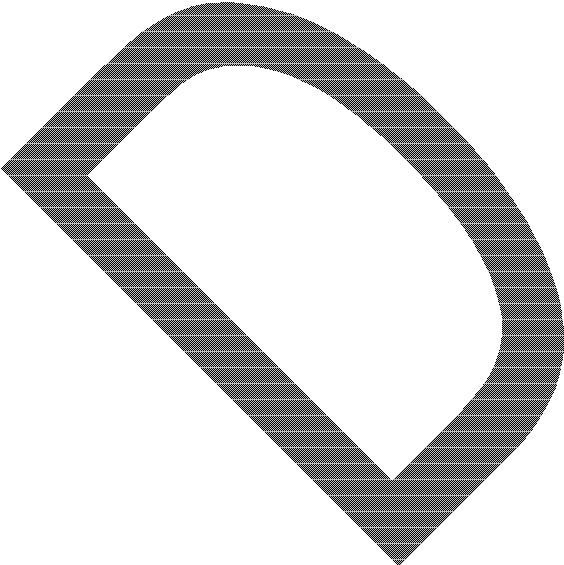 IMPLEMENTATION MATRIX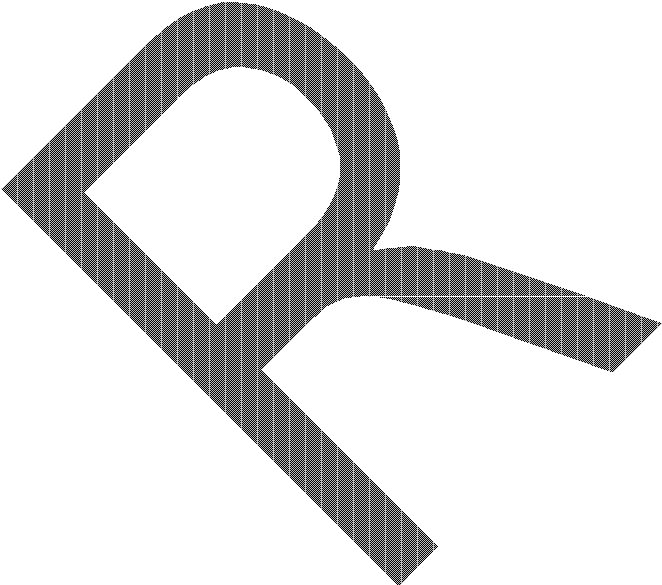 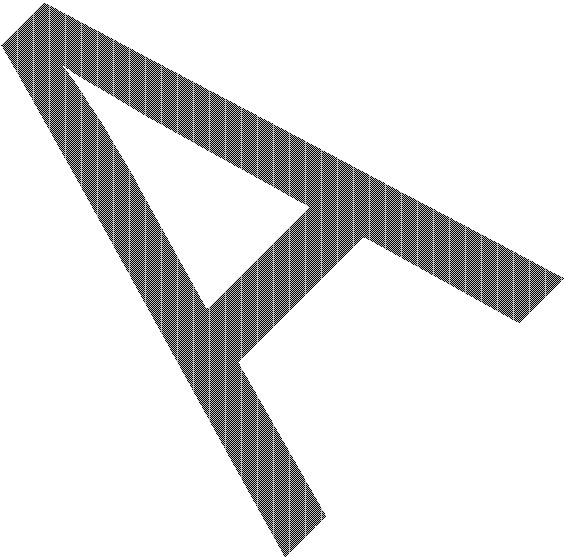 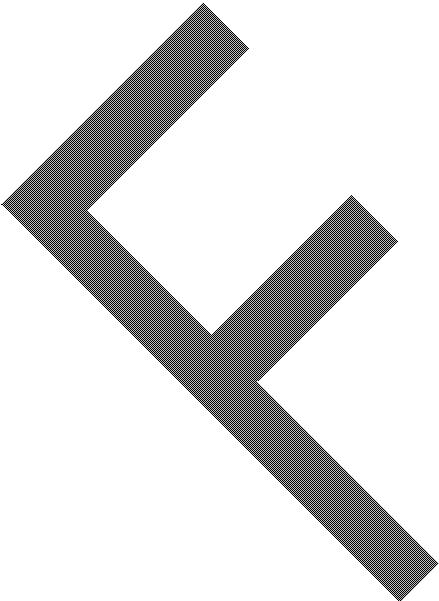 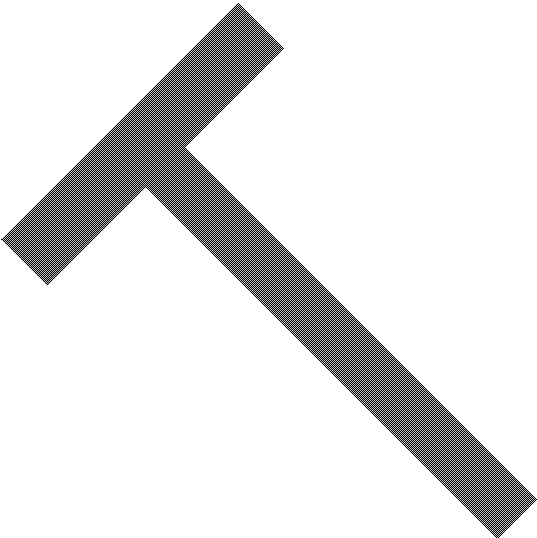 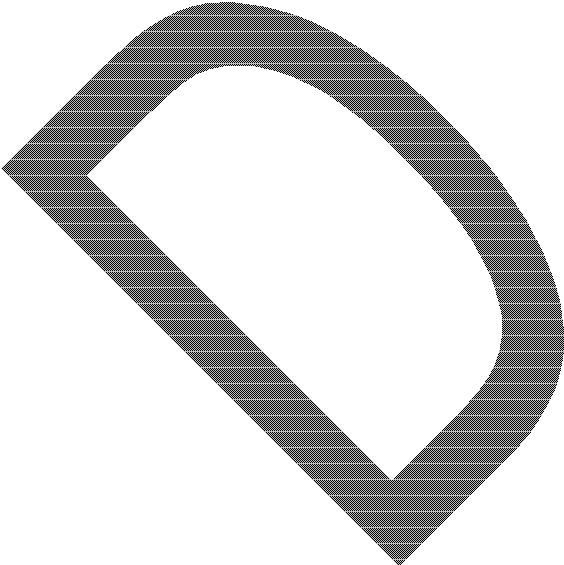 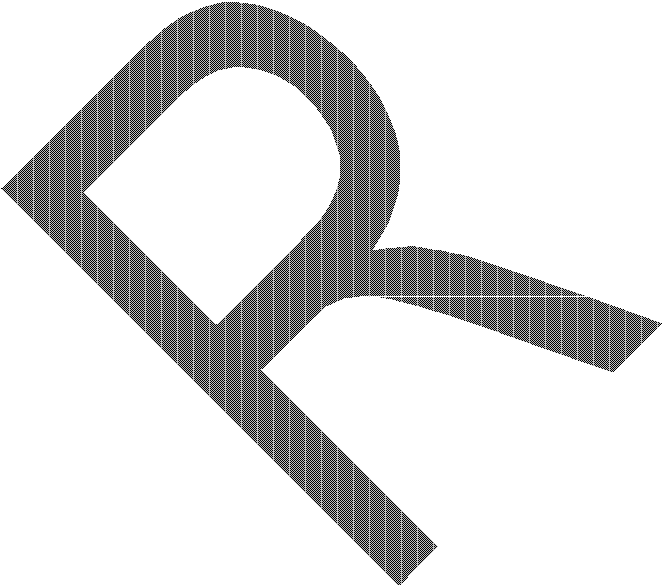 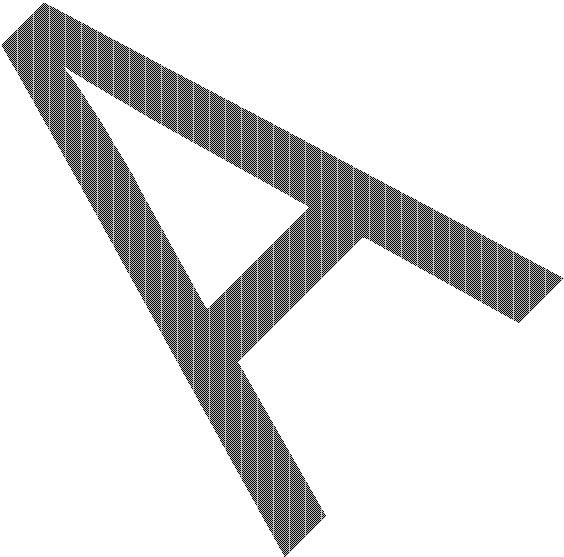 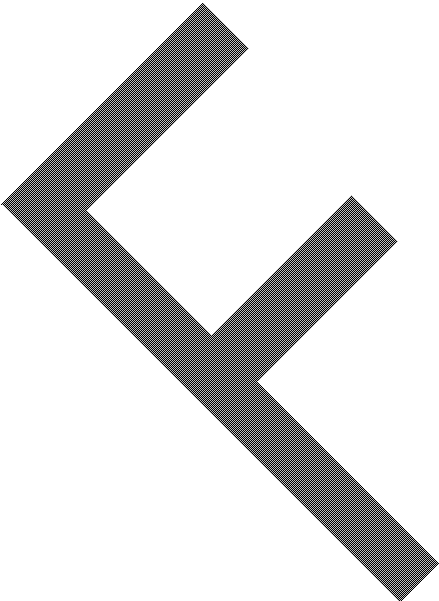 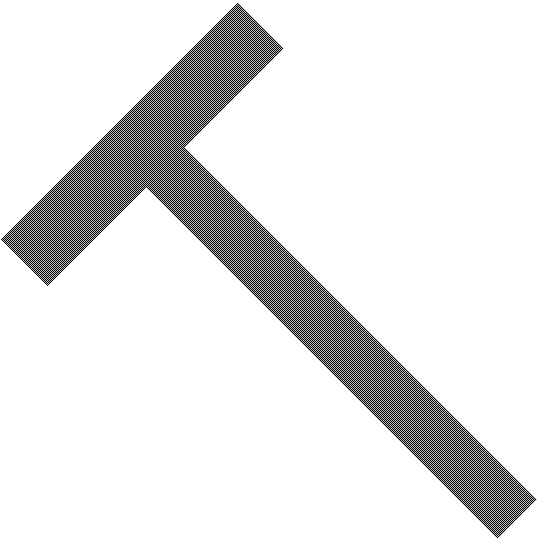 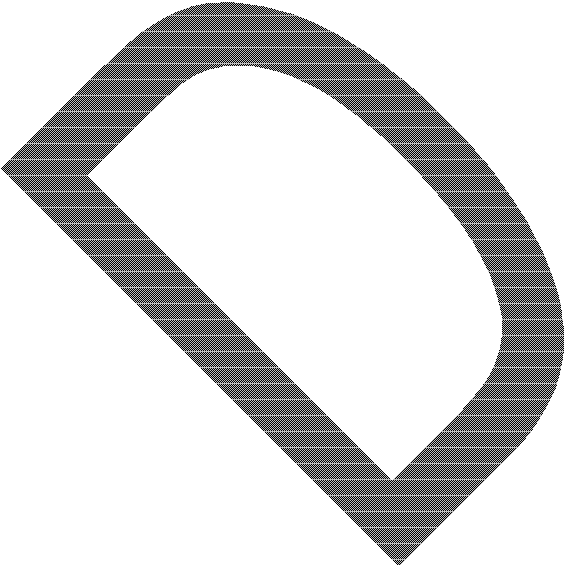 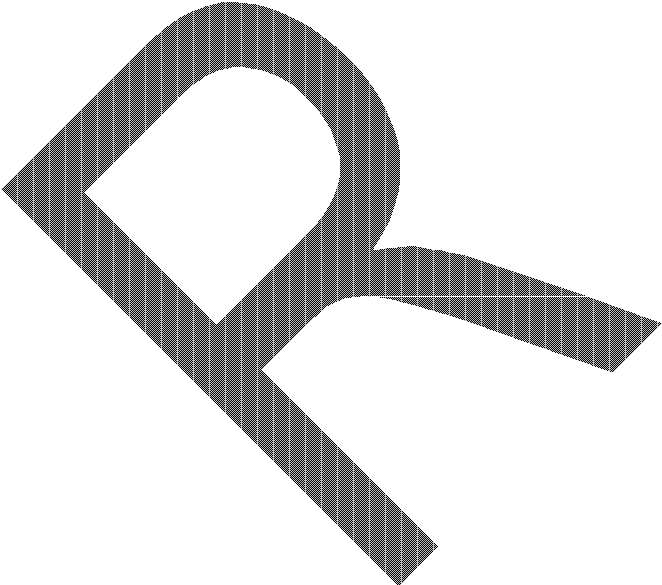 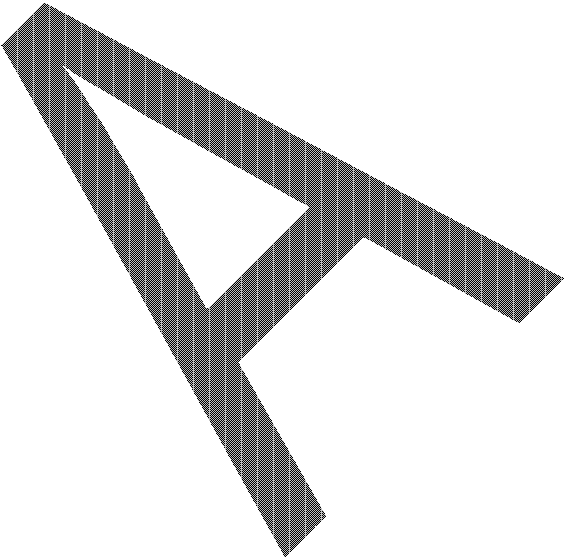 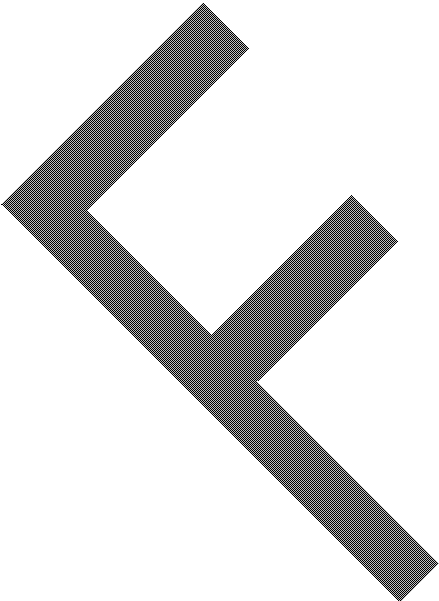 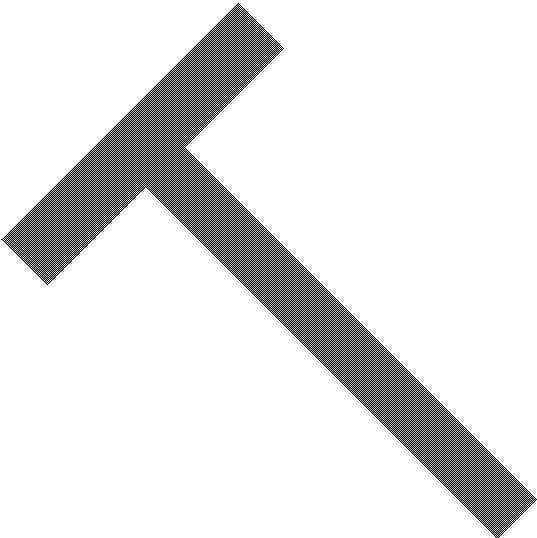 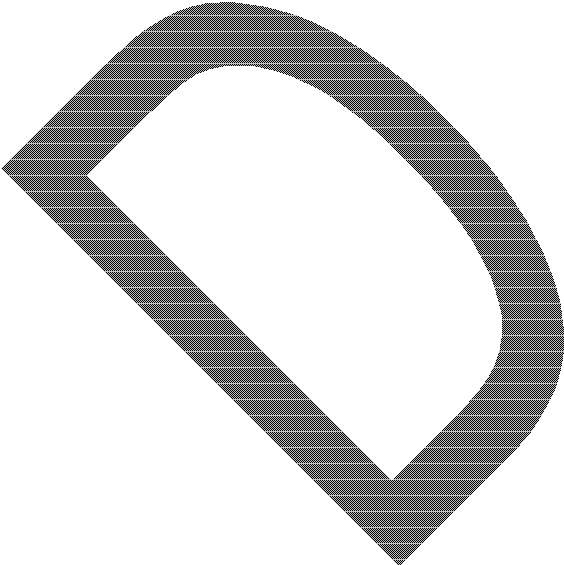 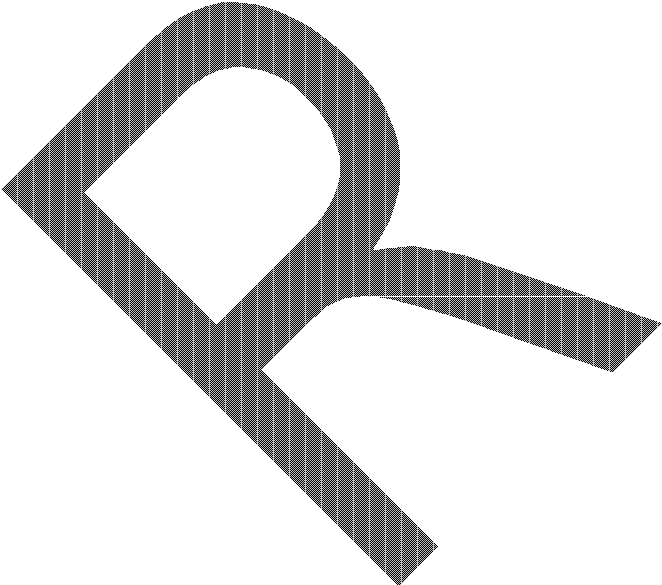 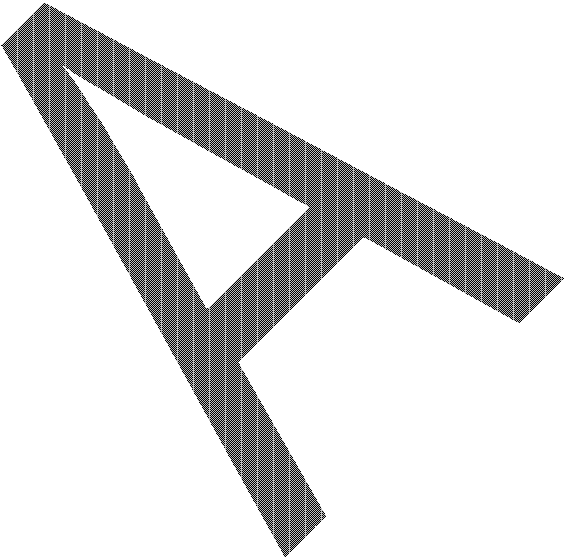 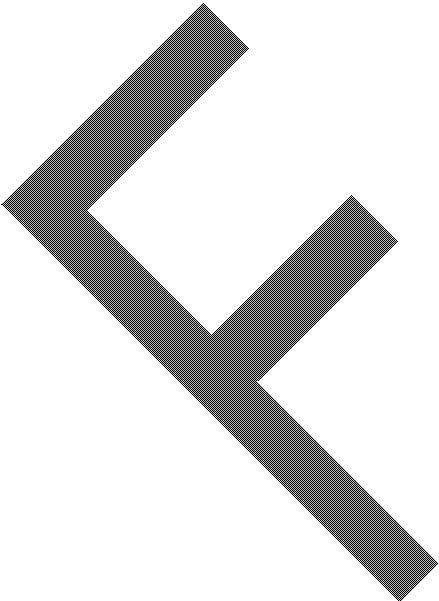 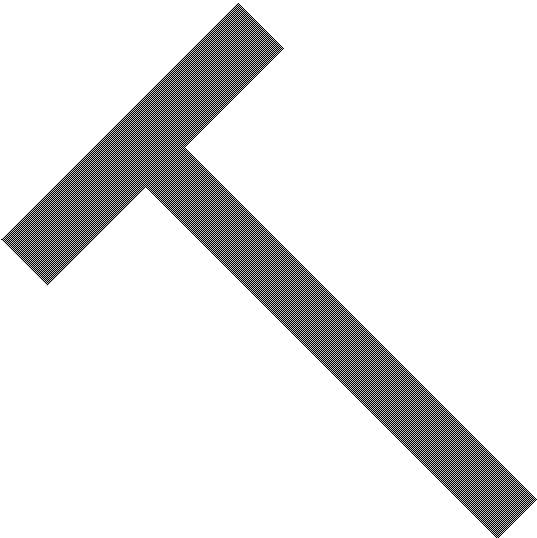 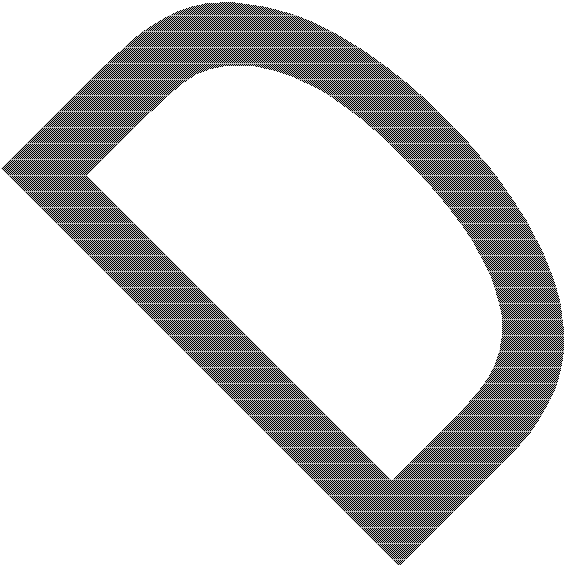 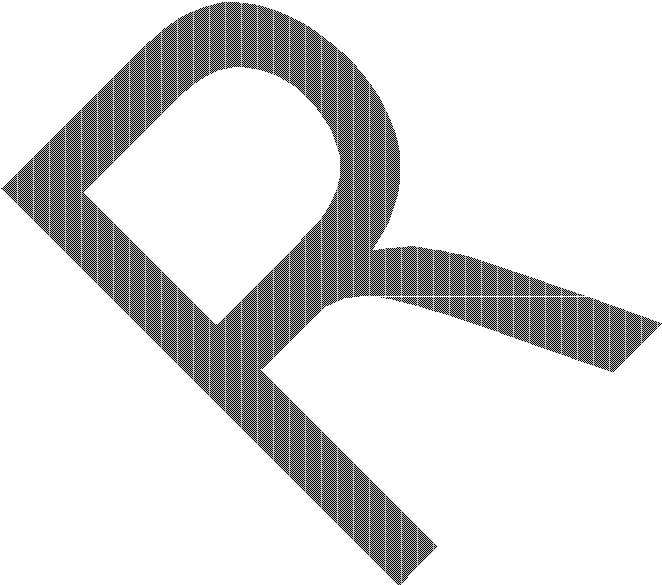 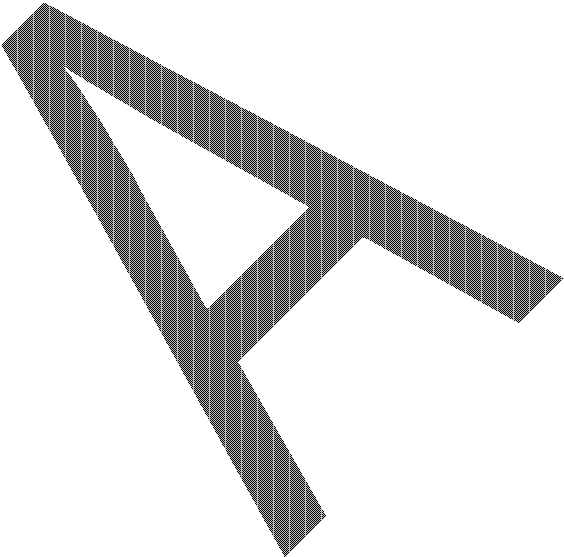 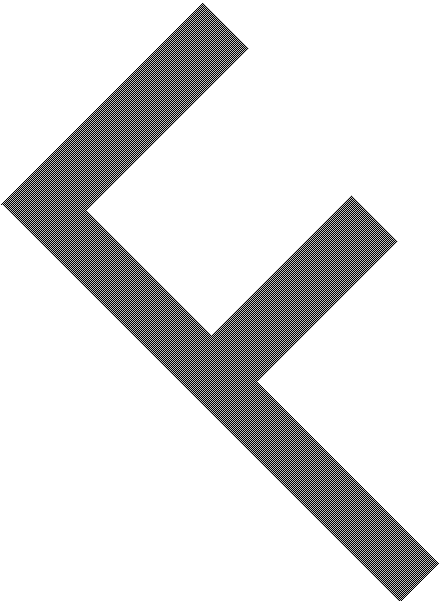 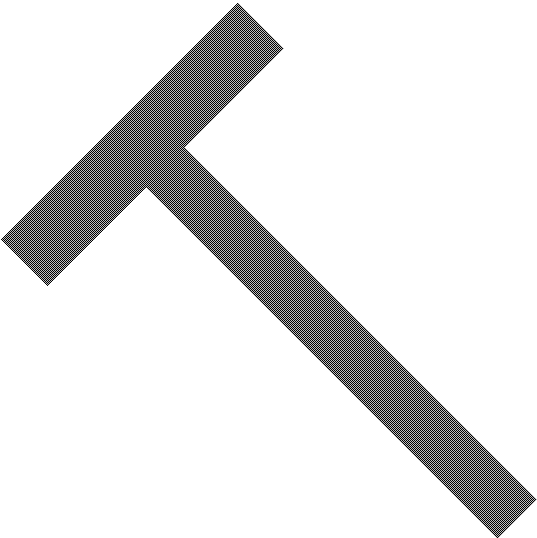 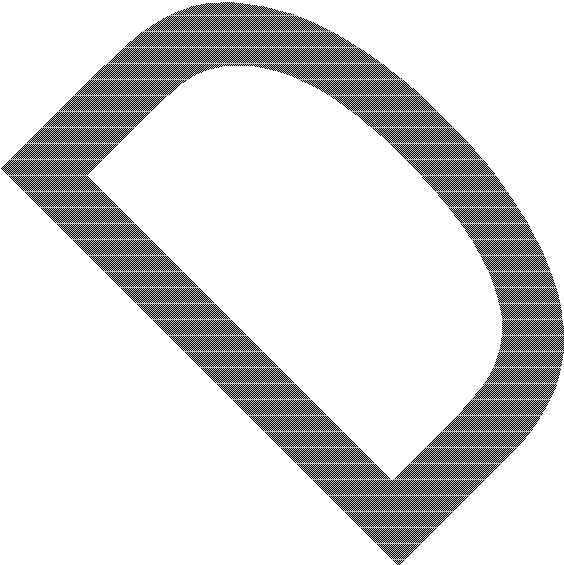 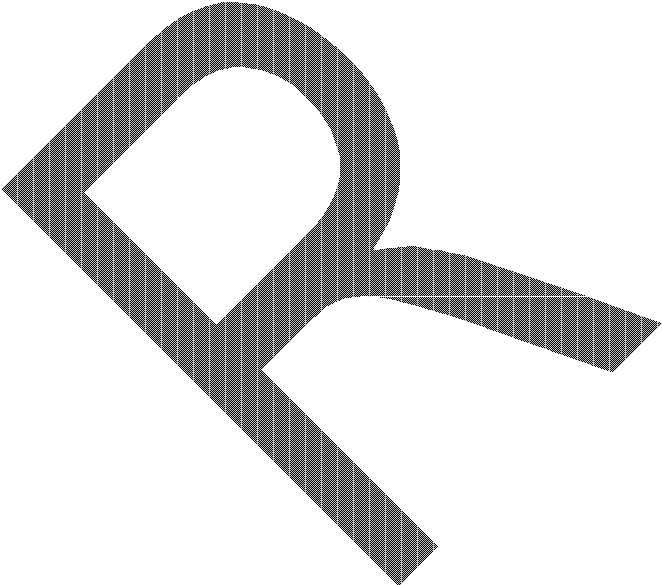 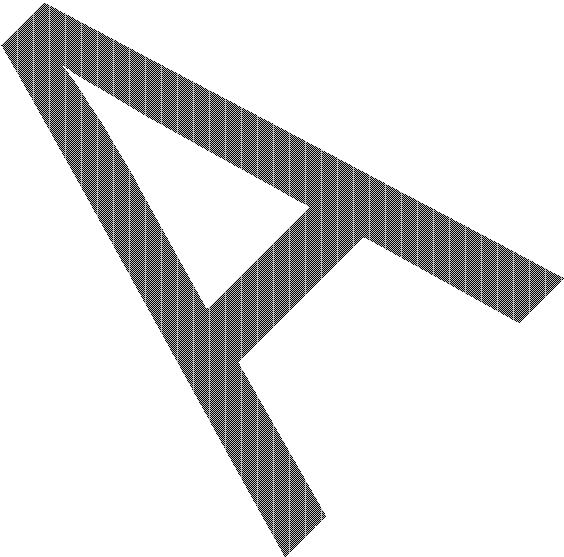 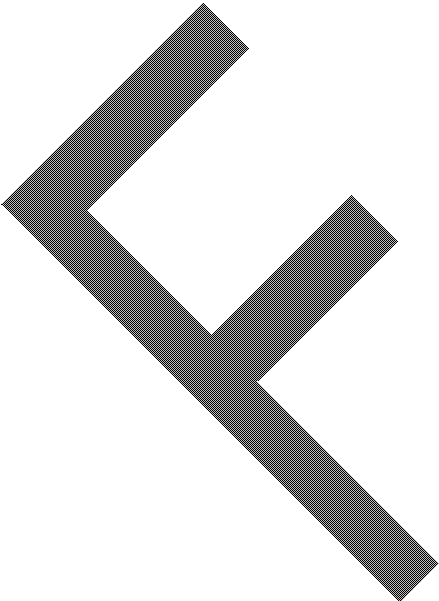 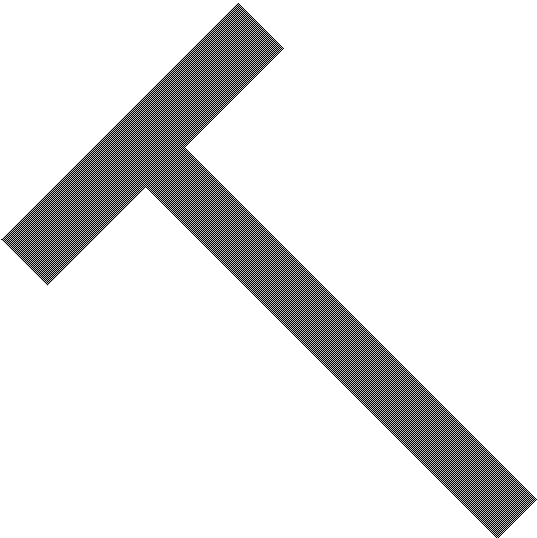 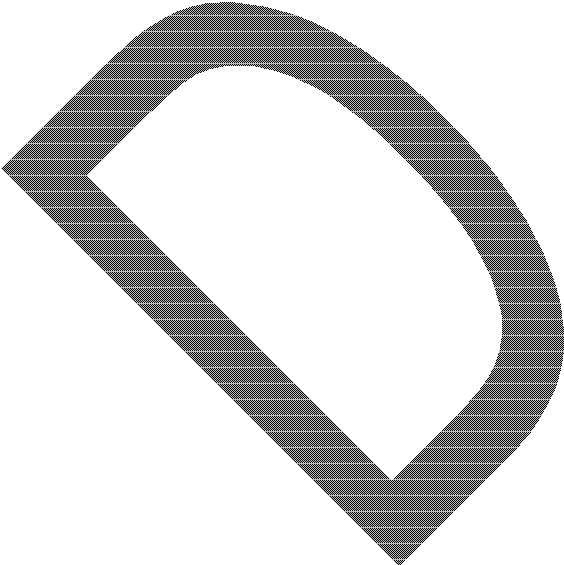 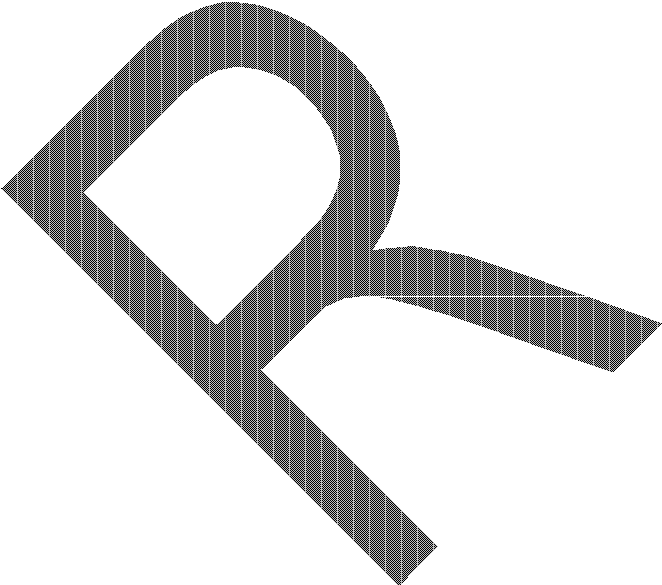 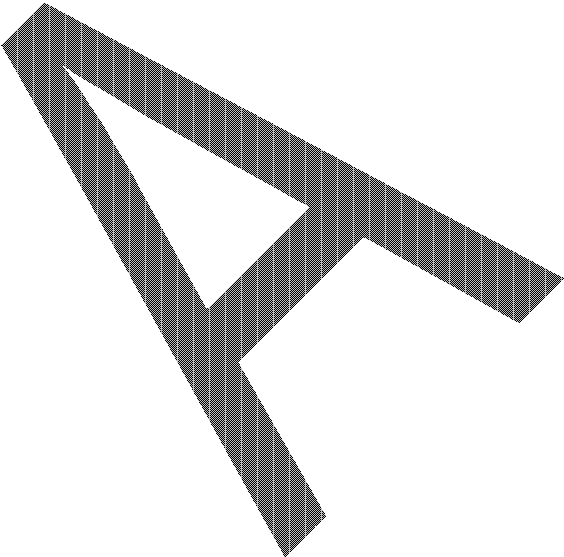 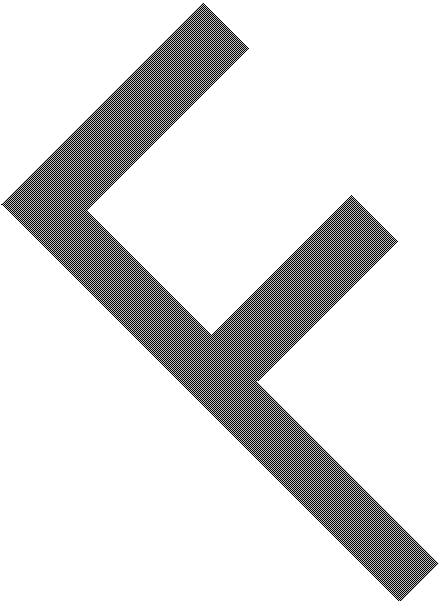 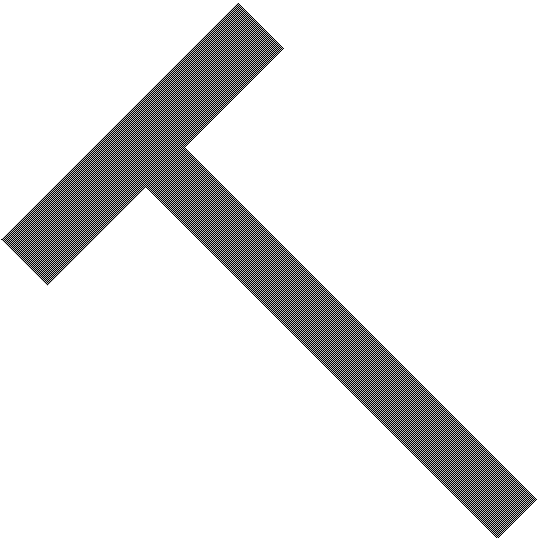 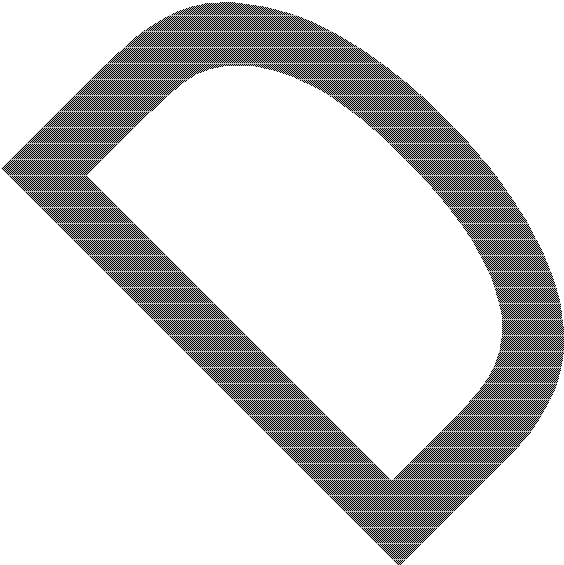 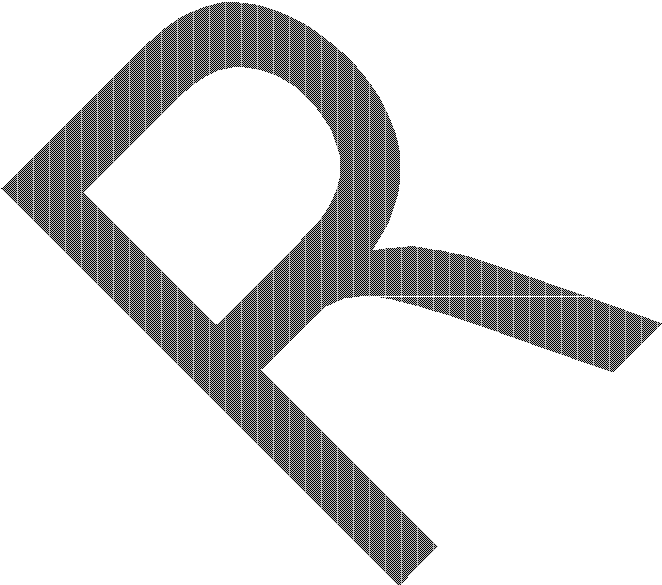 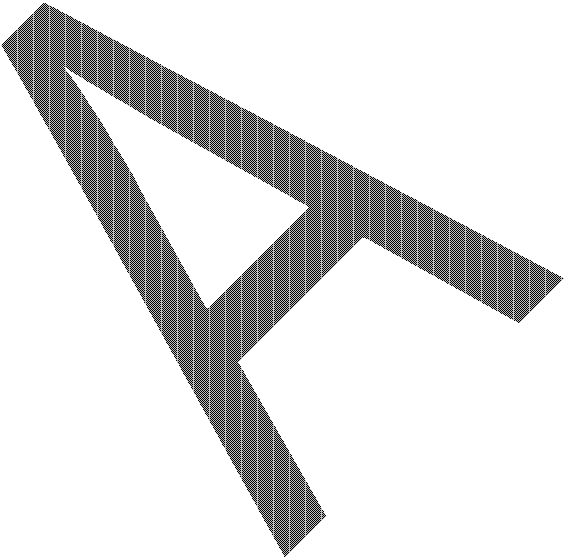 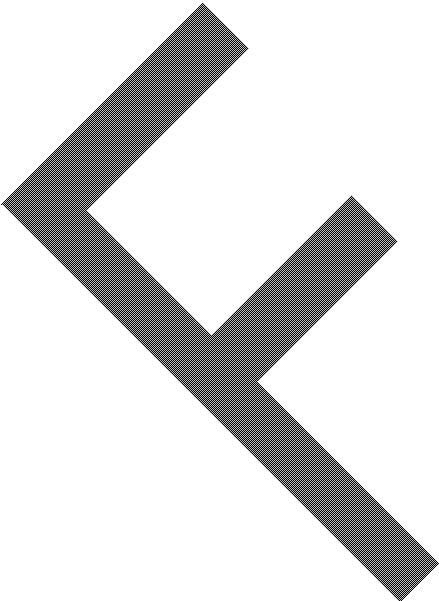 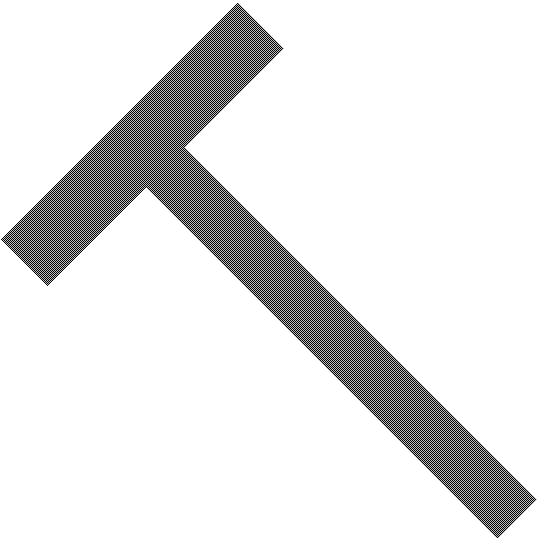 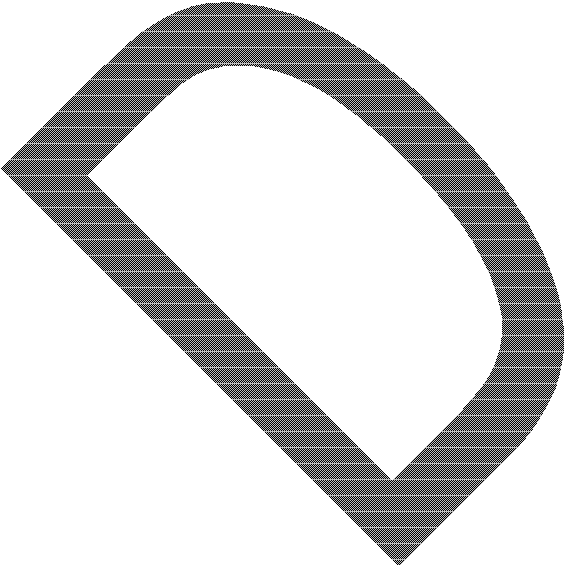 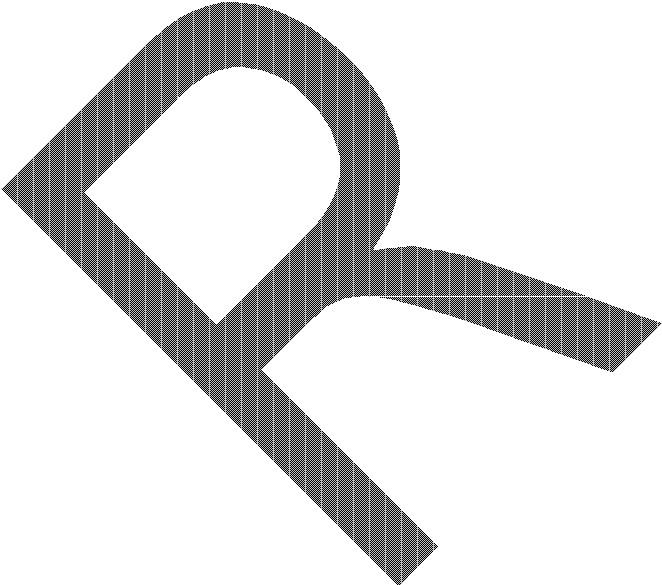 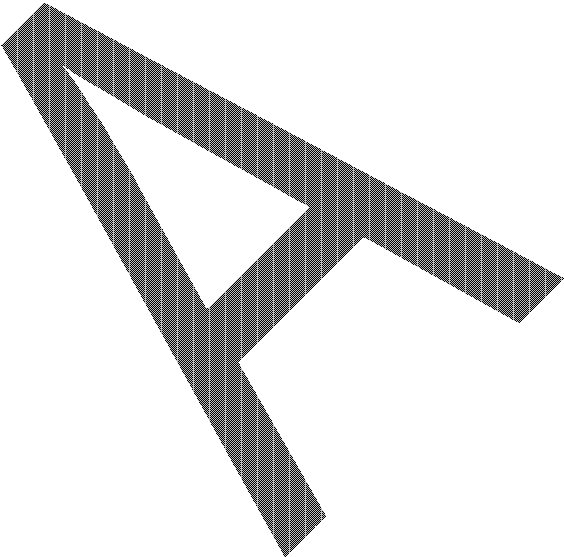 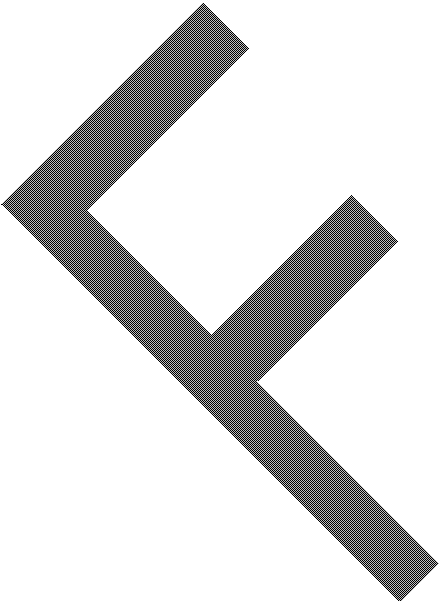 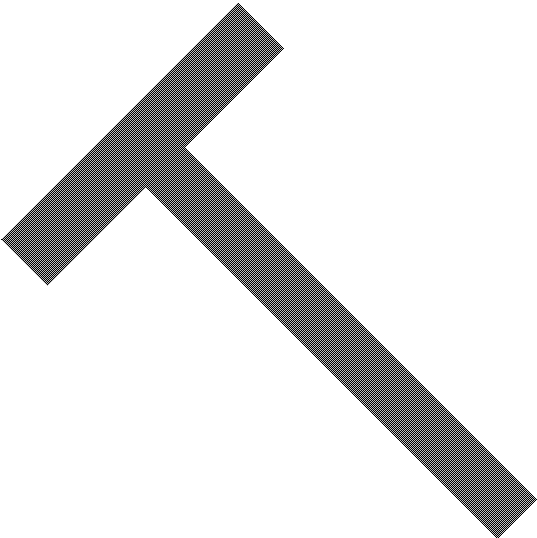 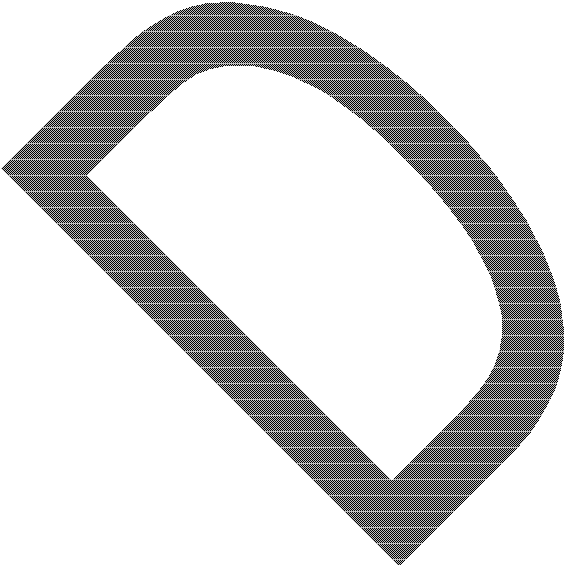 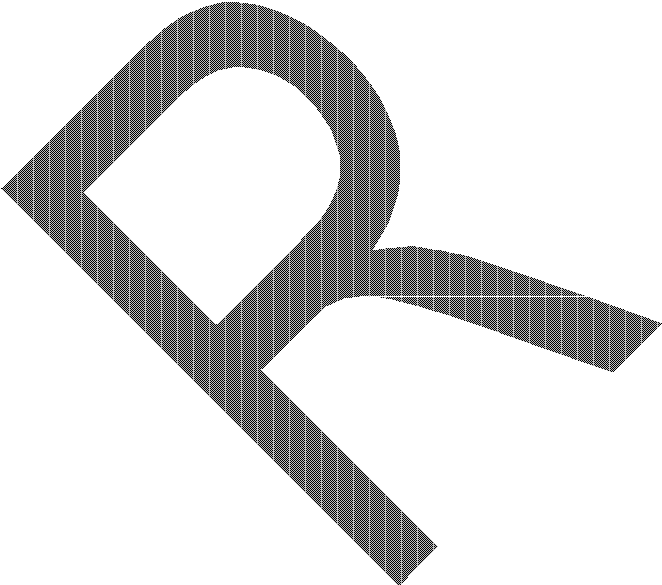 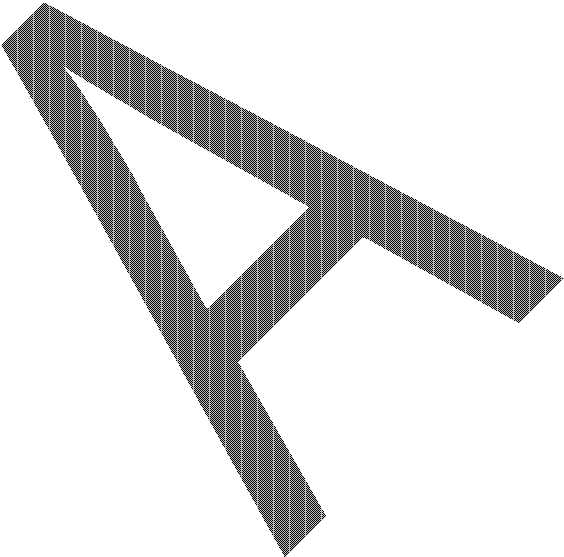 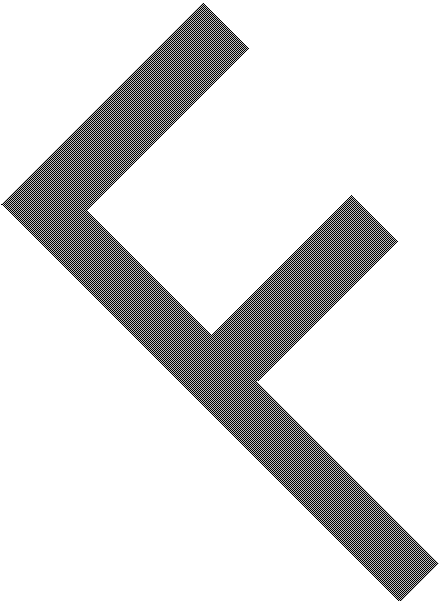 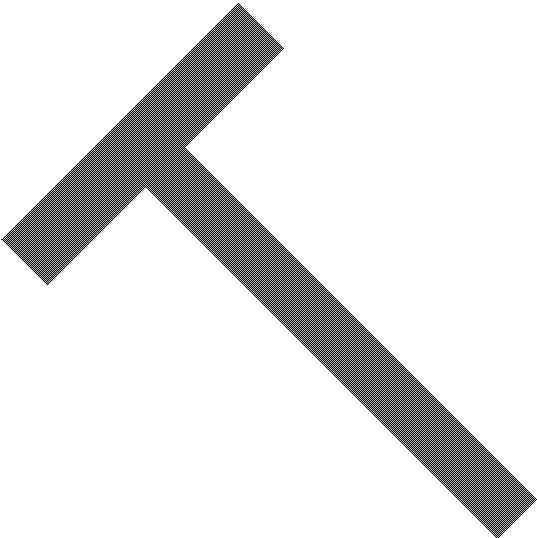 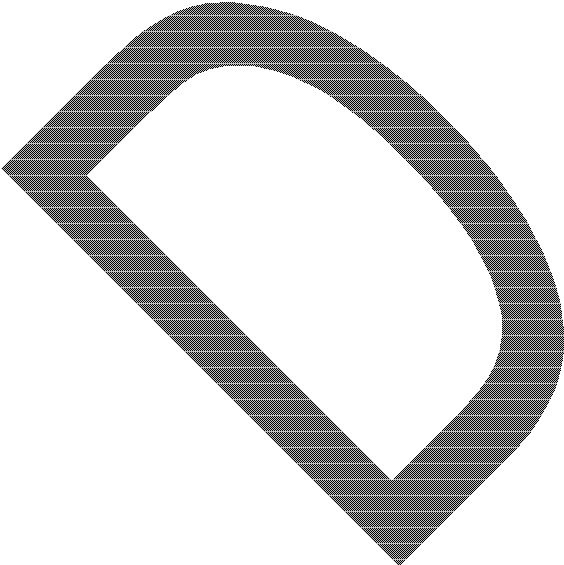 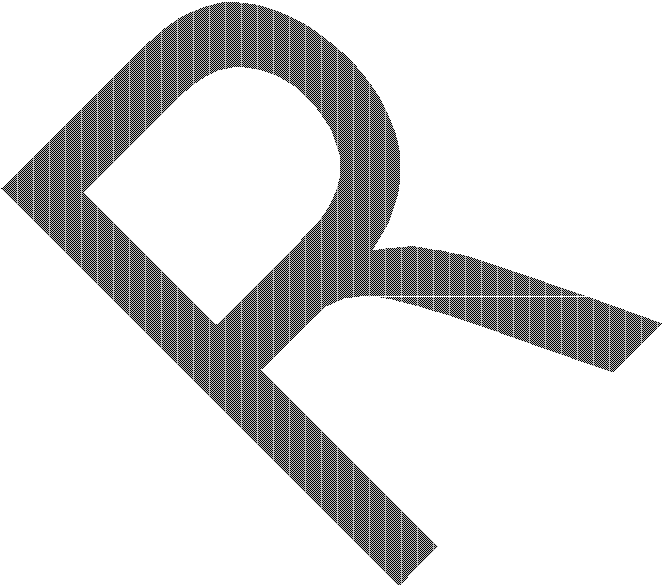 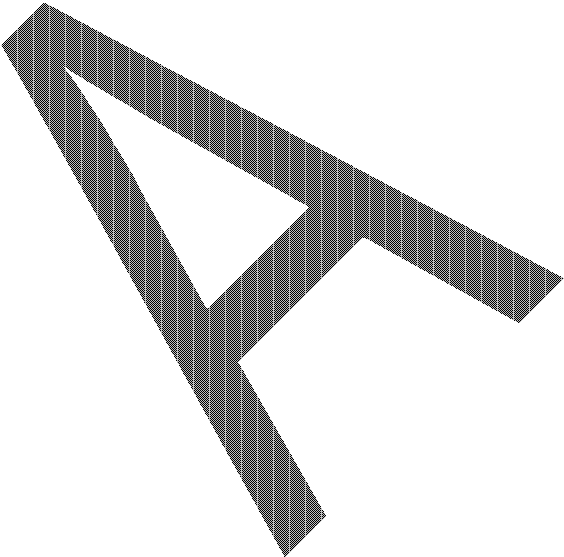 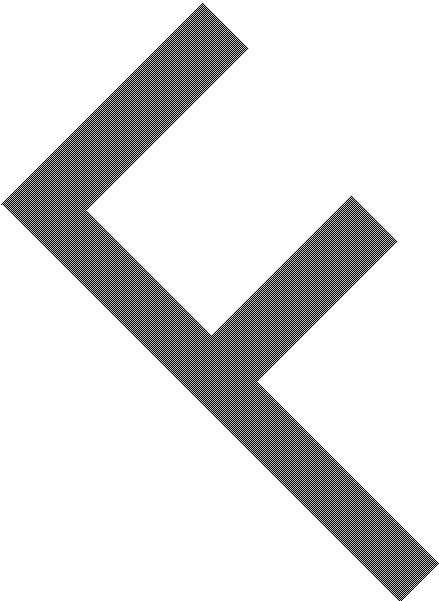 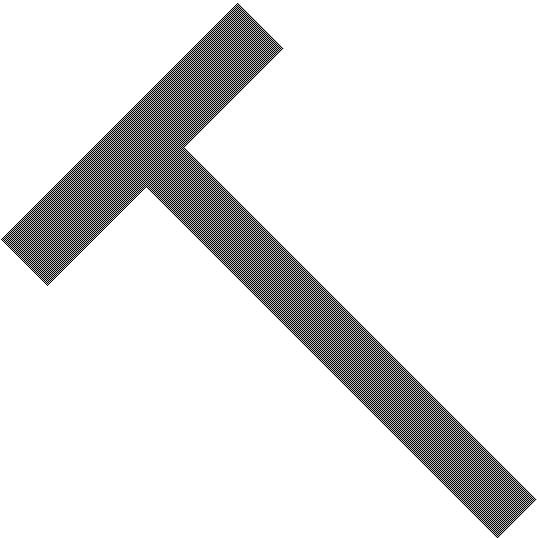 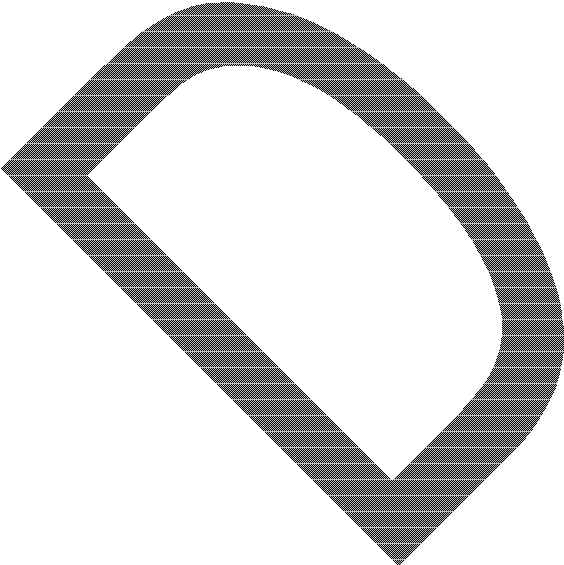 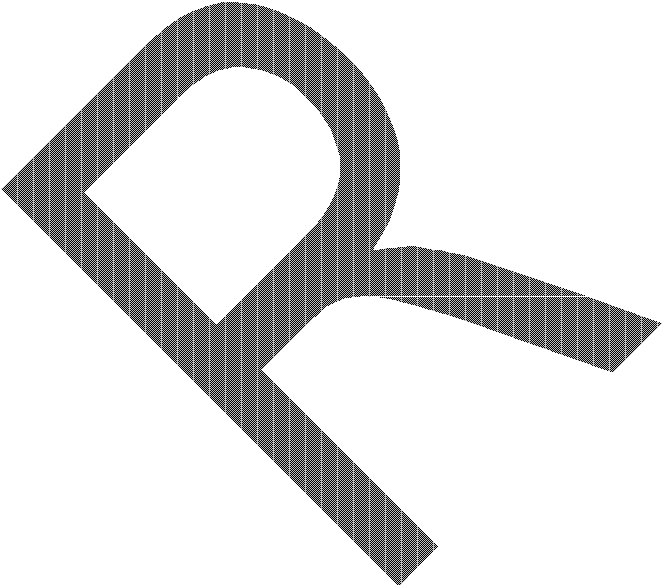 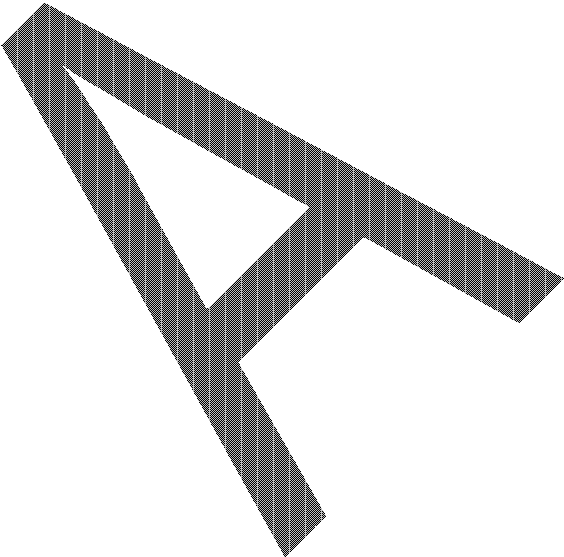 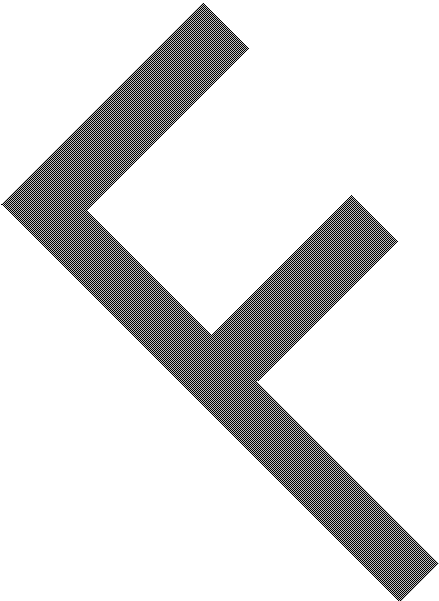 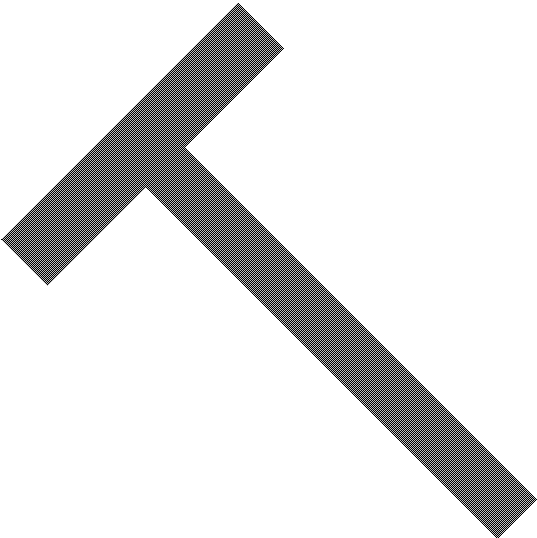 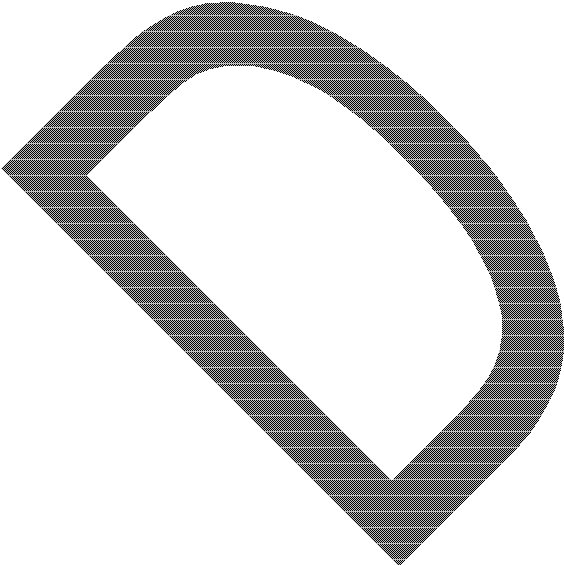 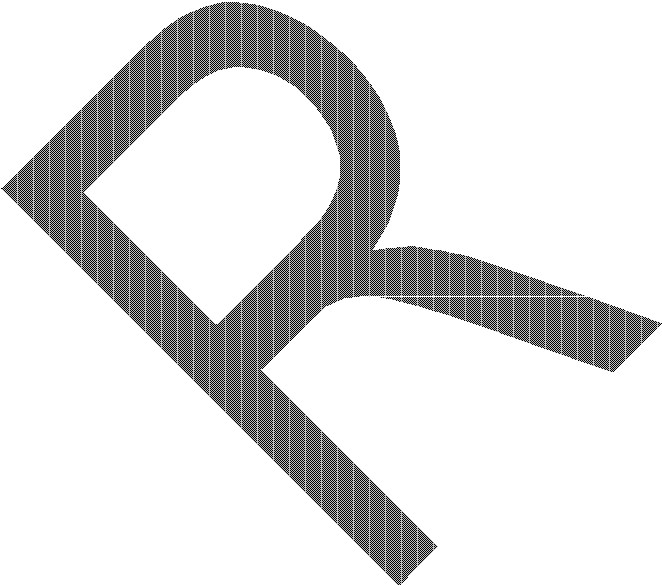 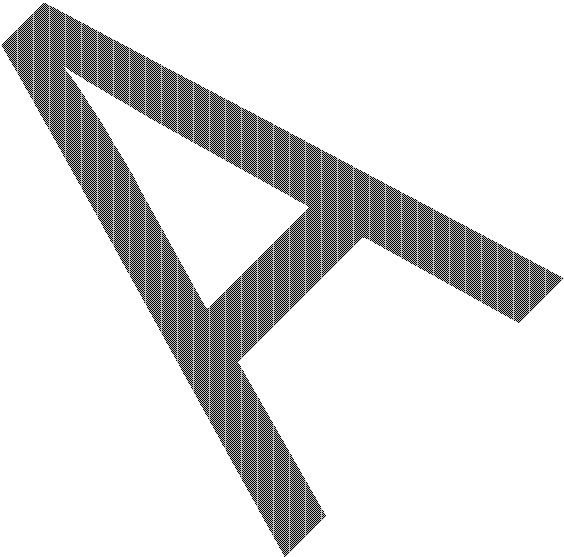 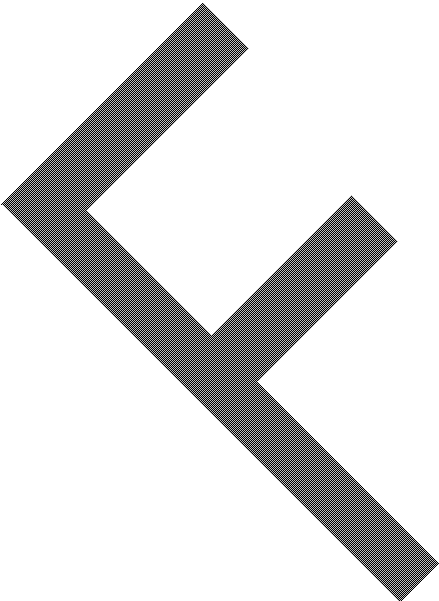 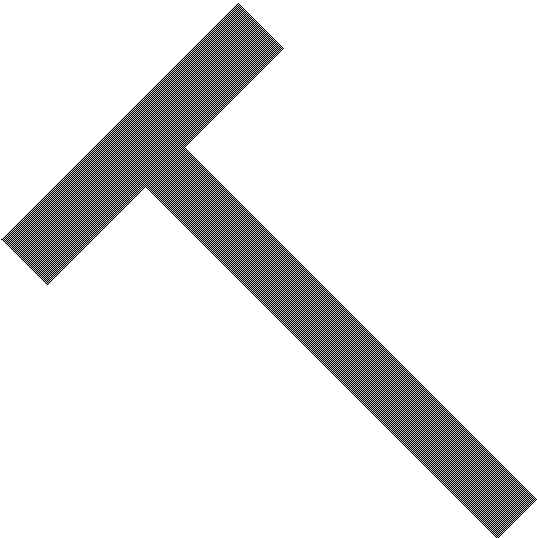 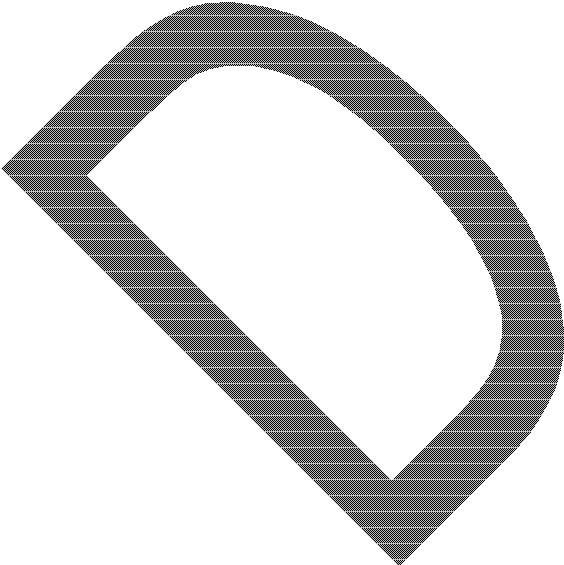 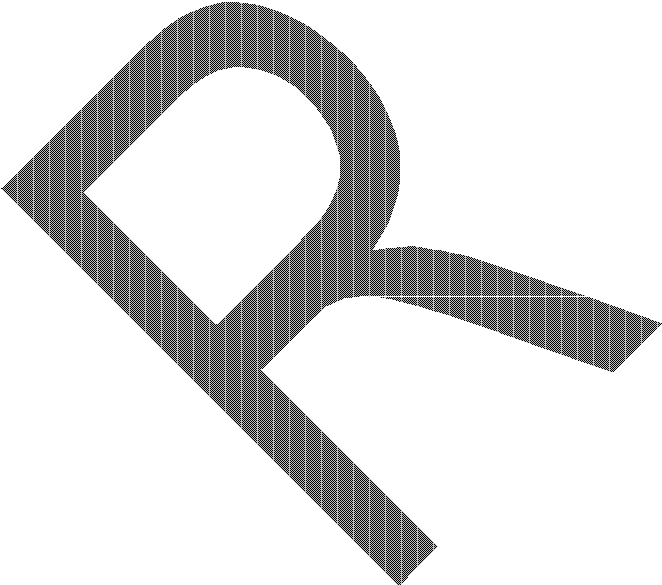 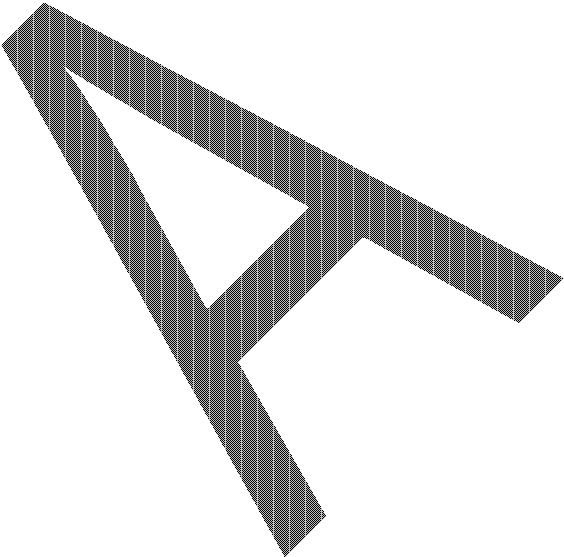 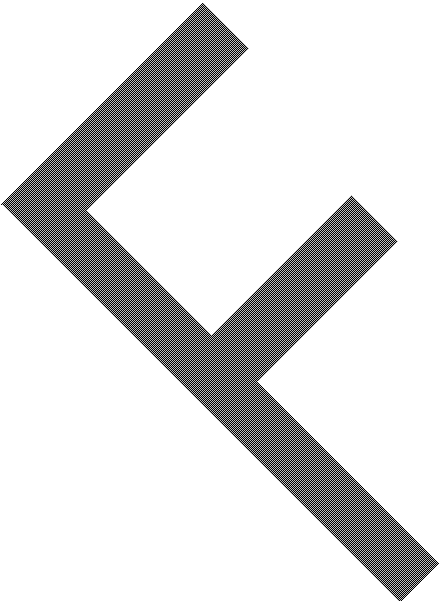 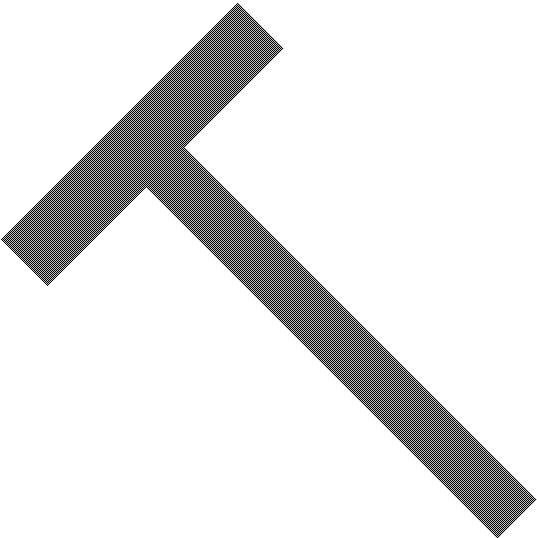 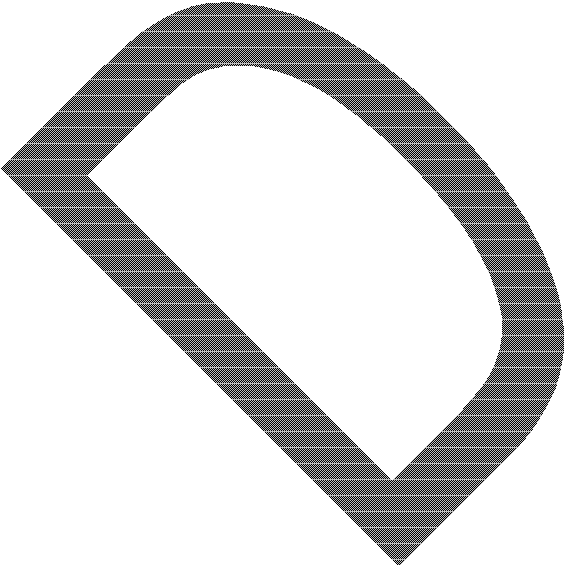 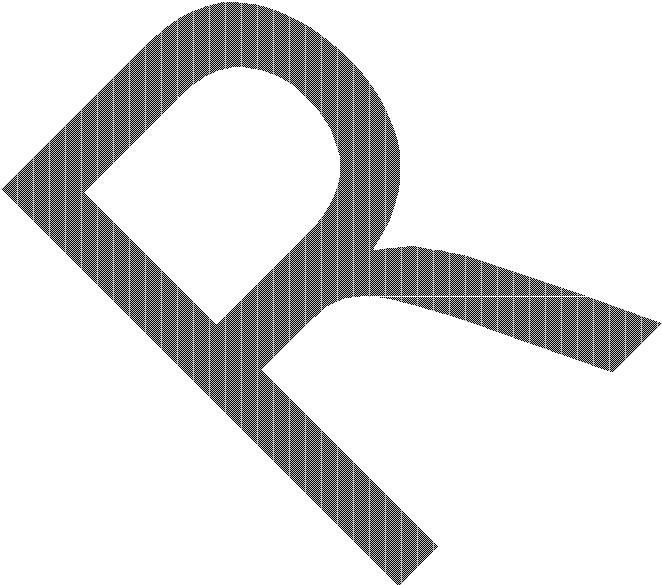 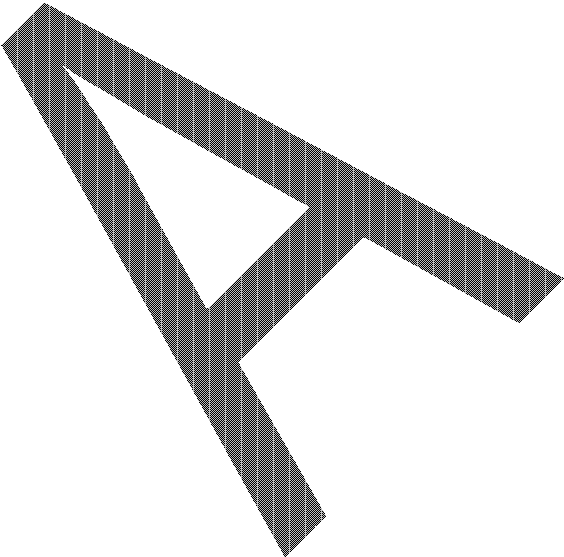 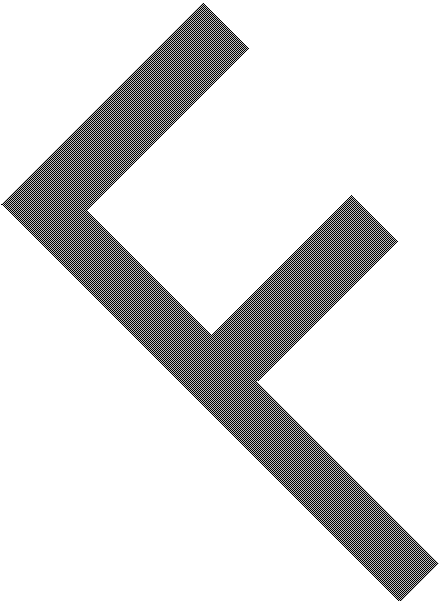 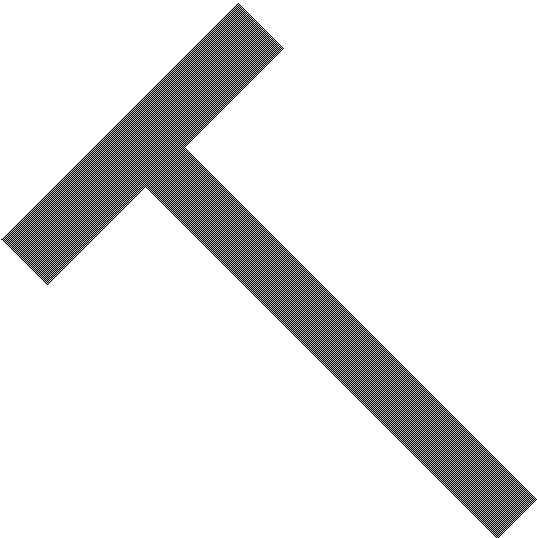 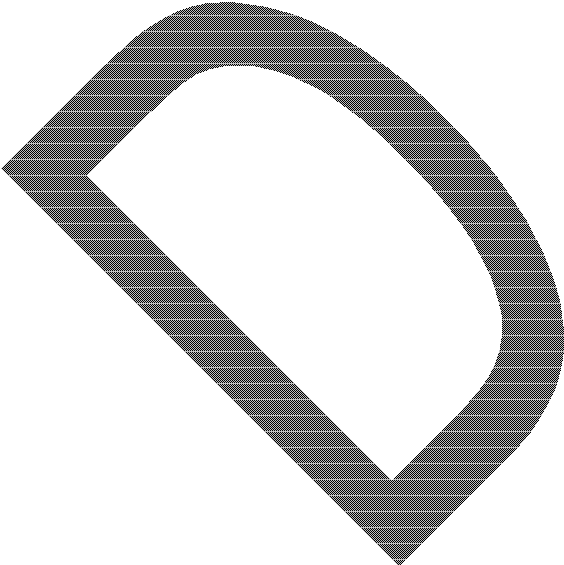 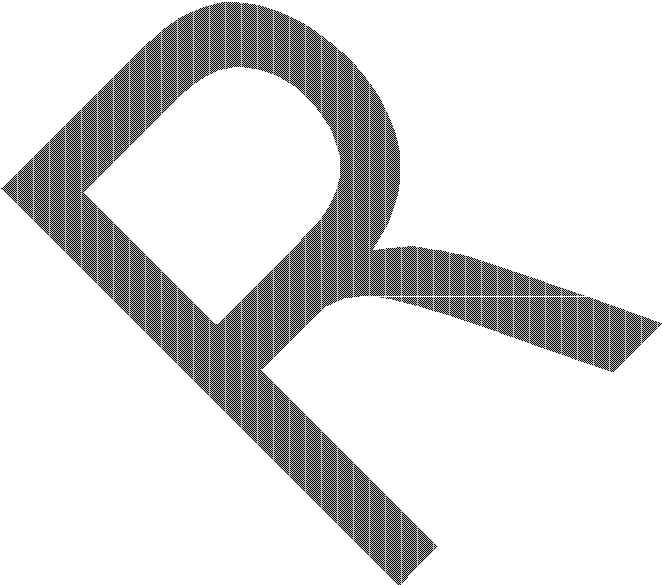 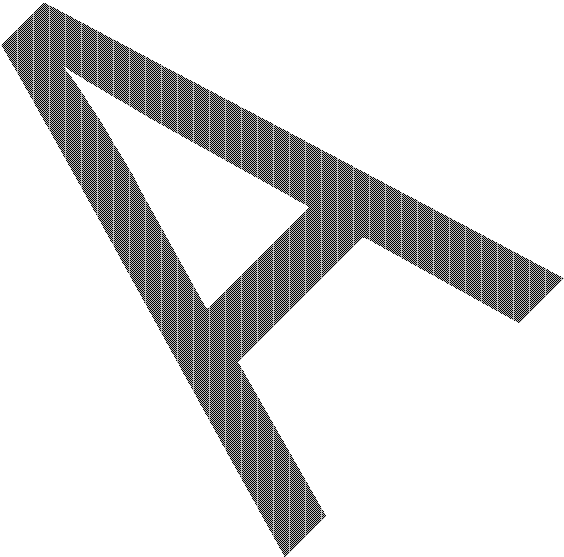 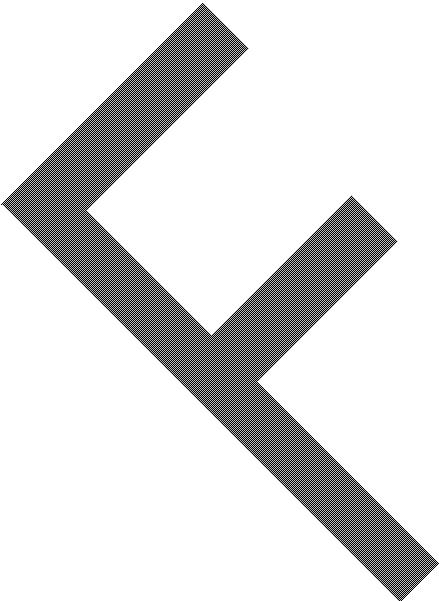 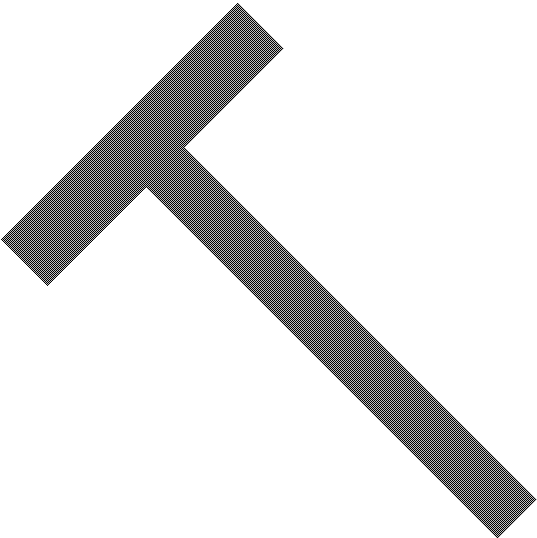 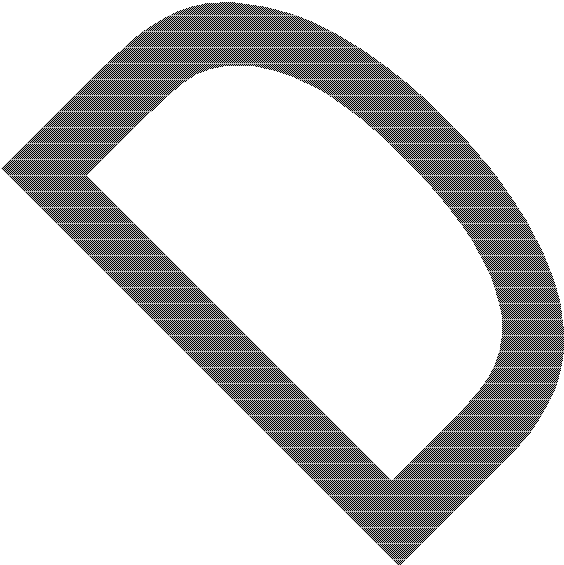 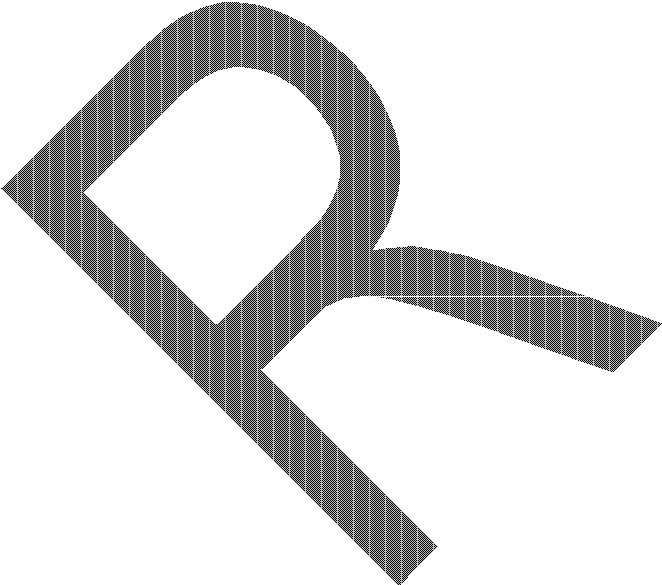 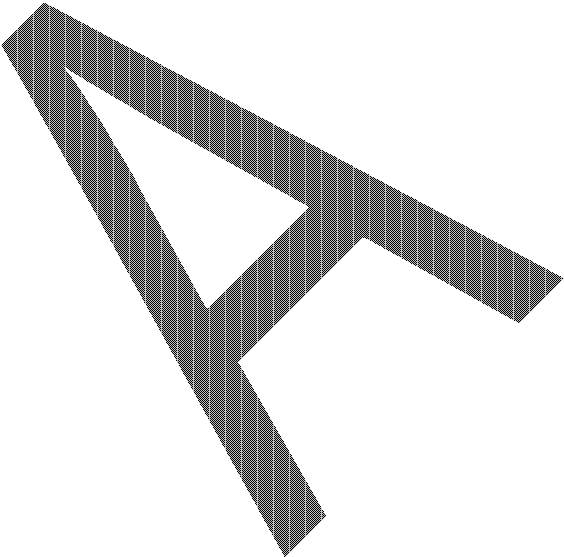 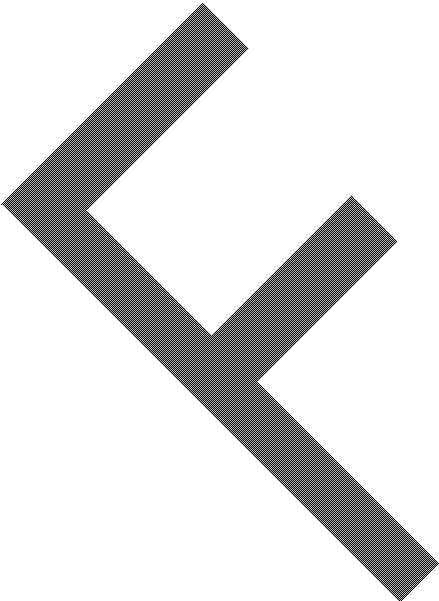 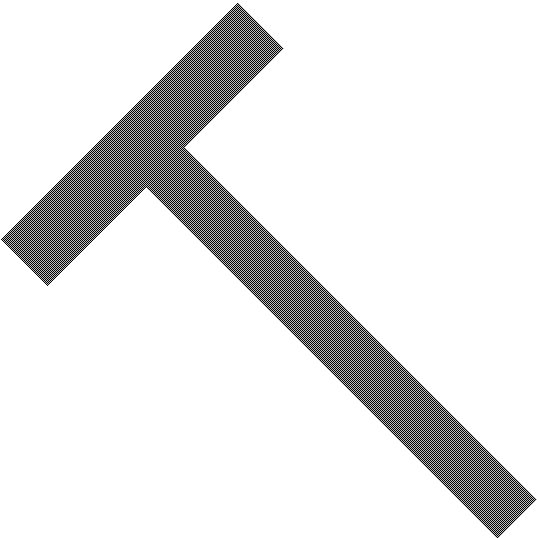 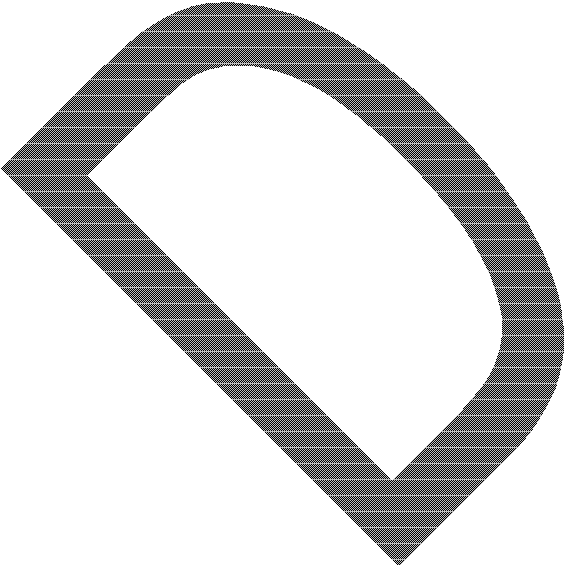 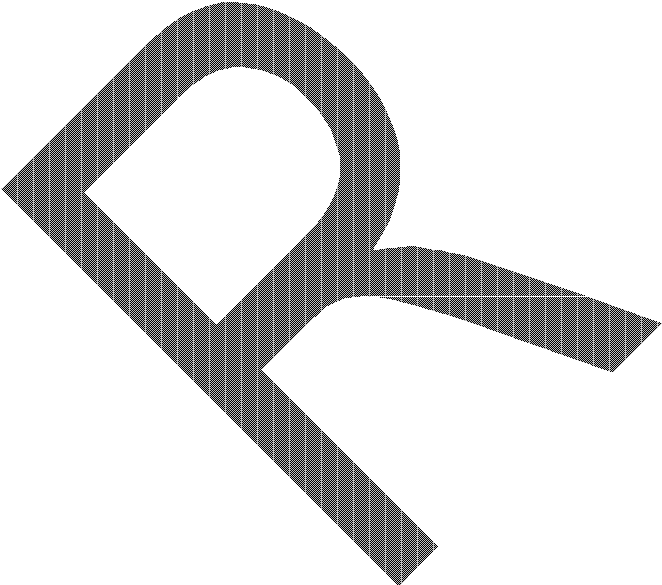 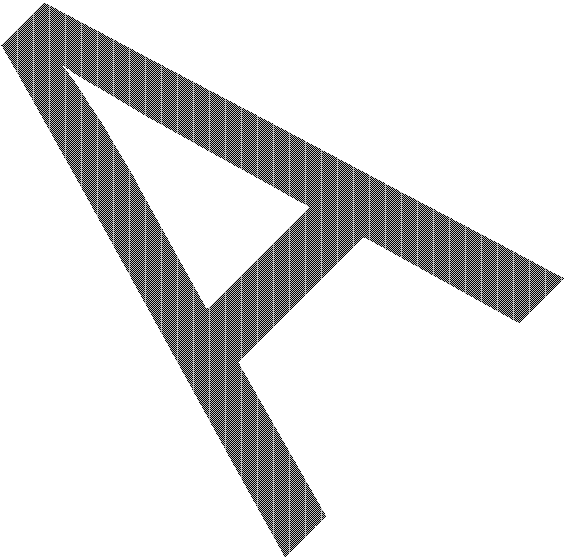 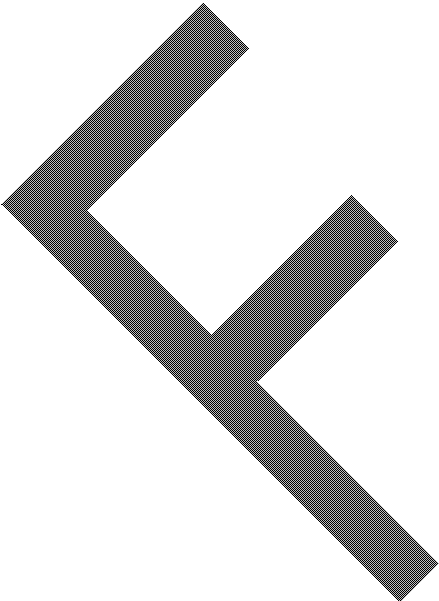 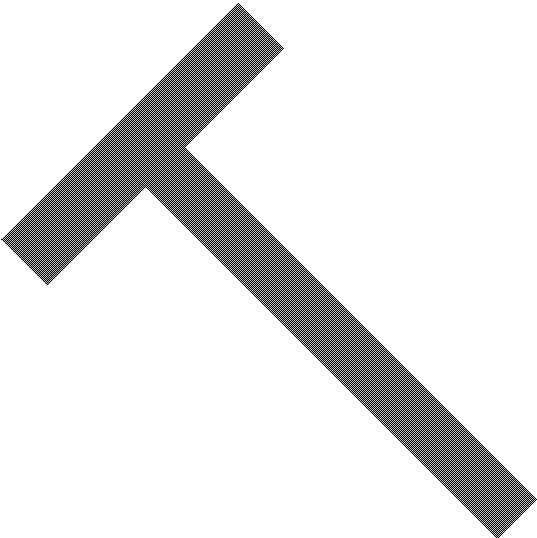 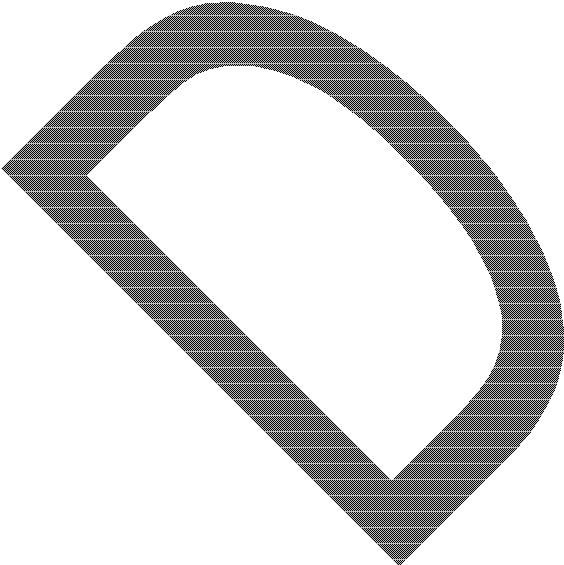 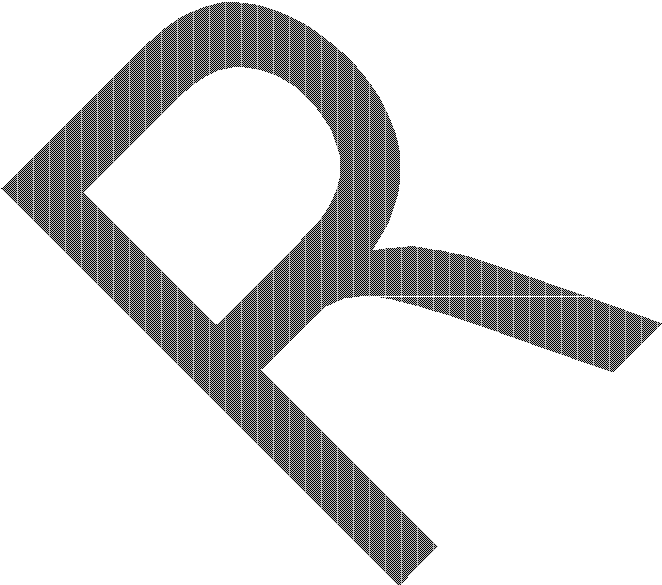 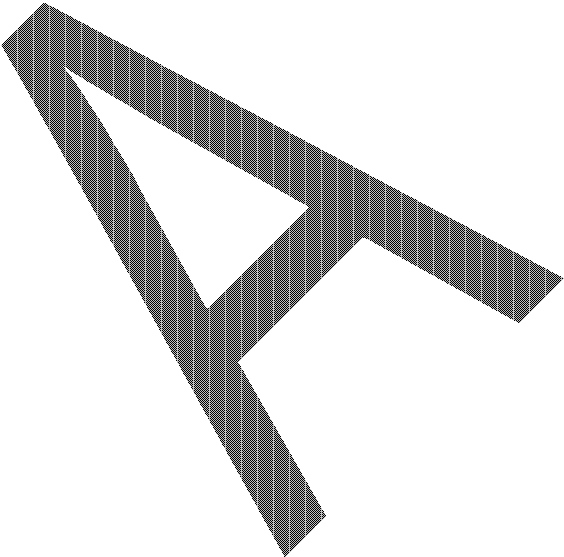 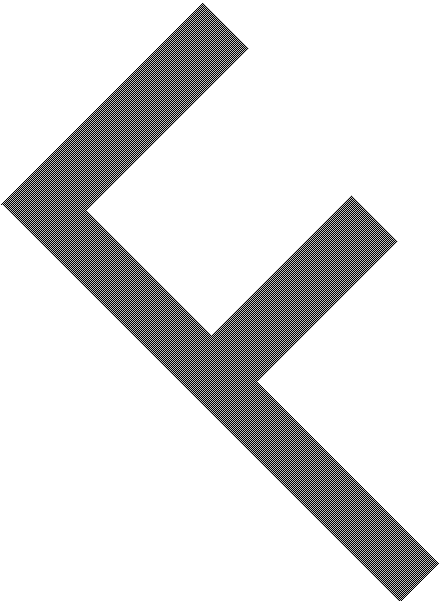 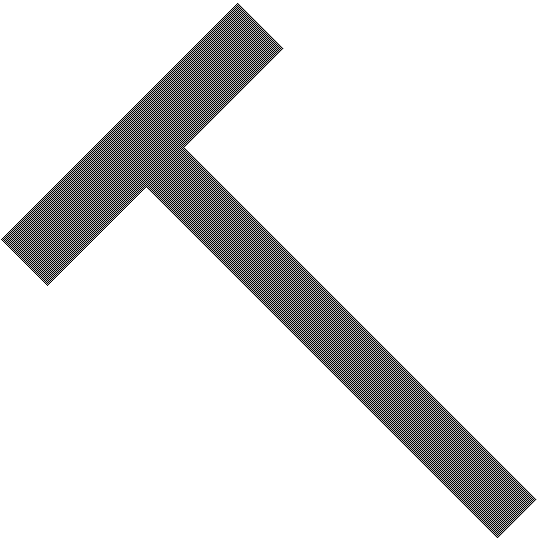 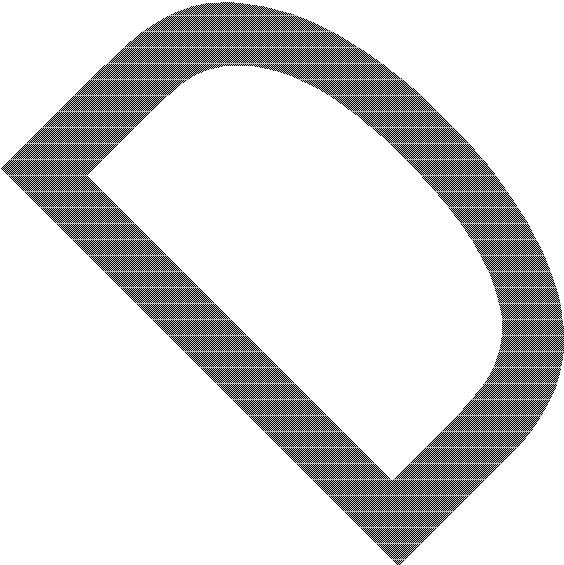 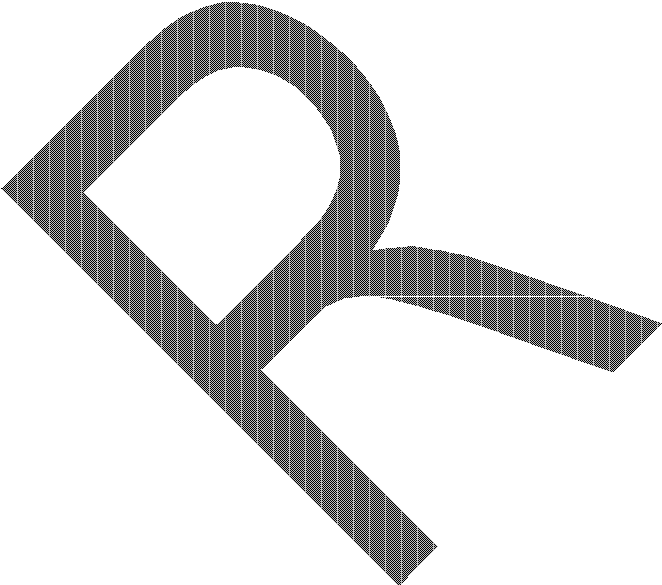 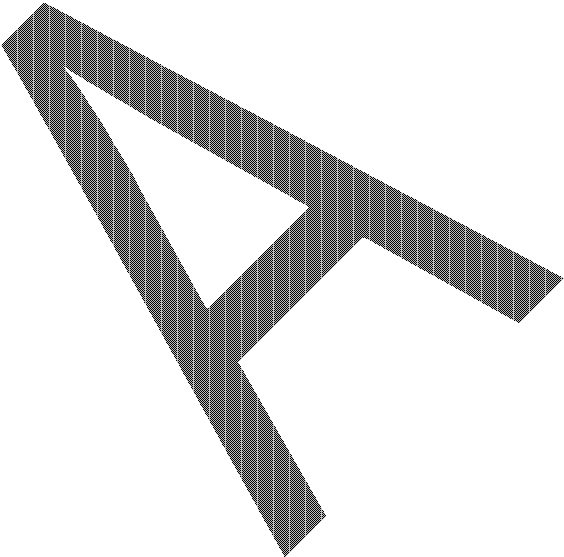 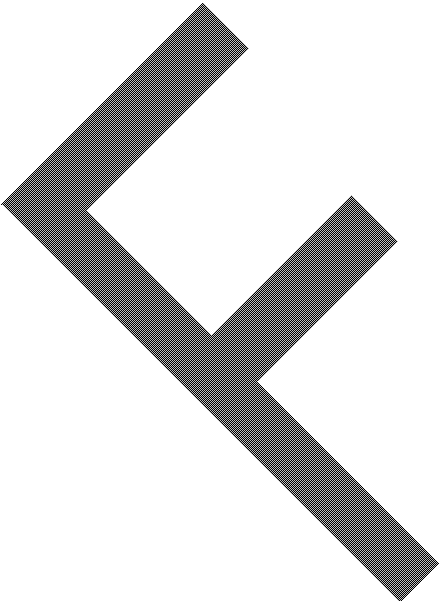 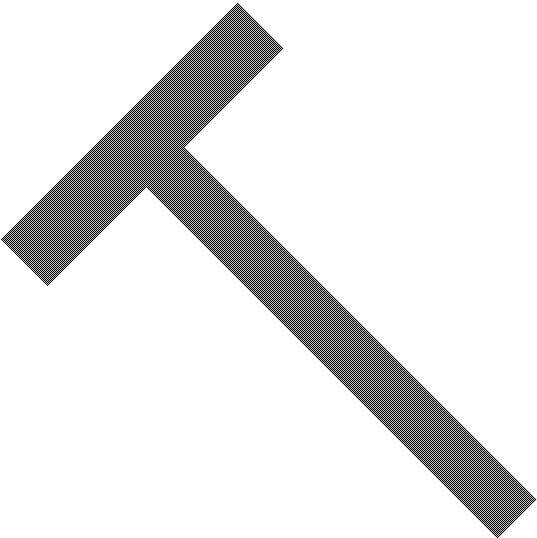 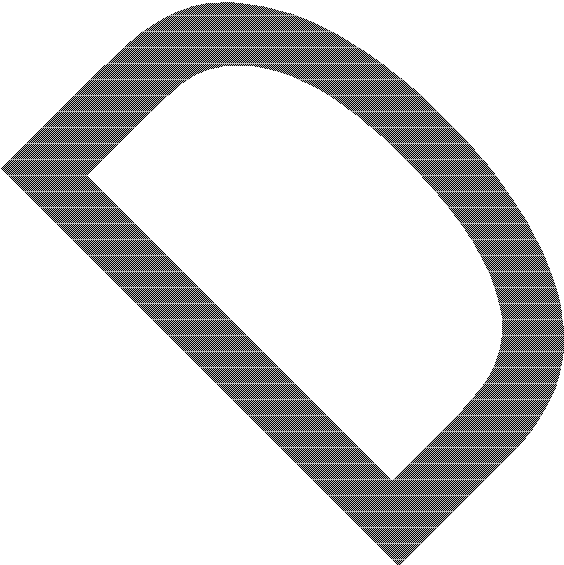 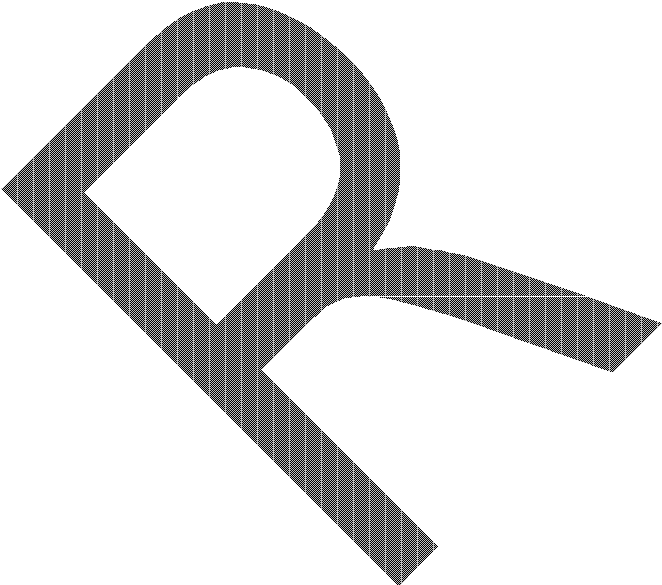 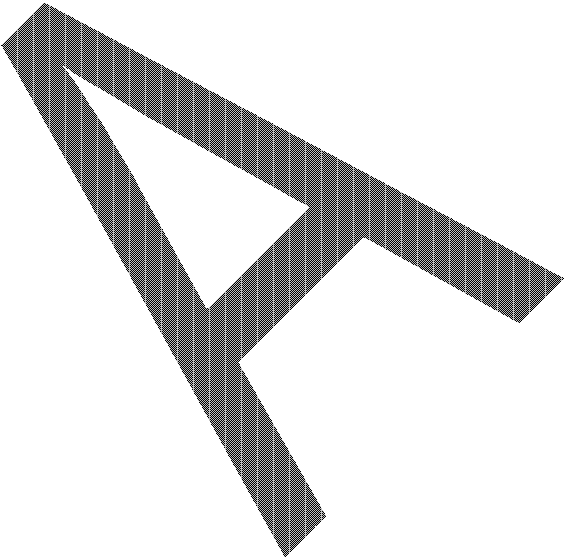 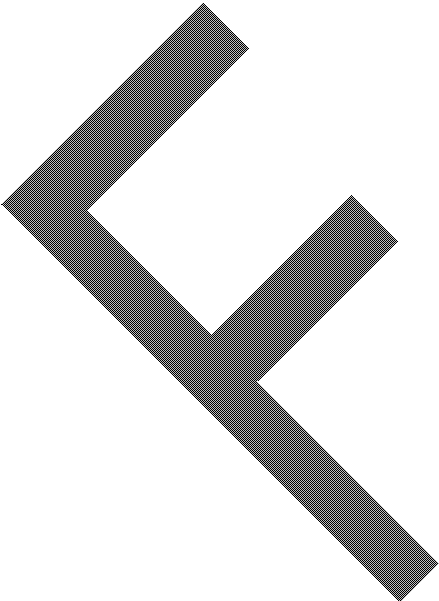 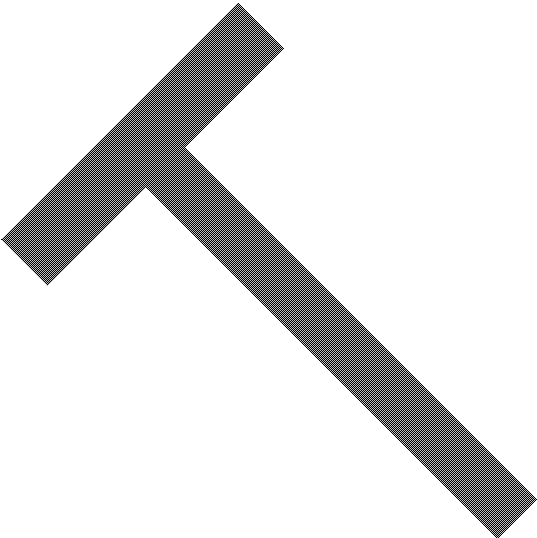 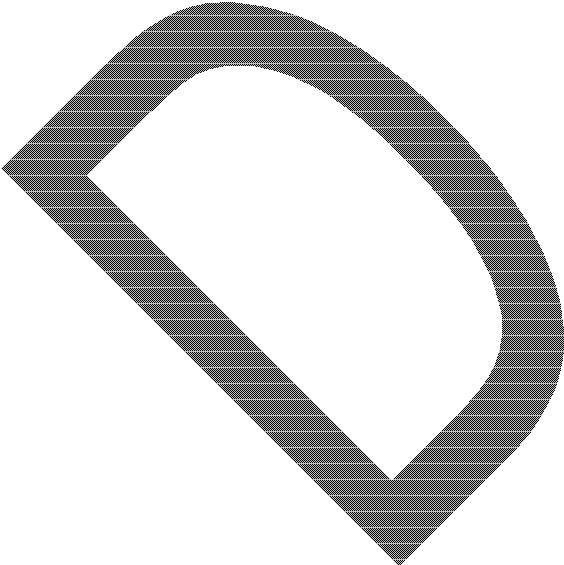 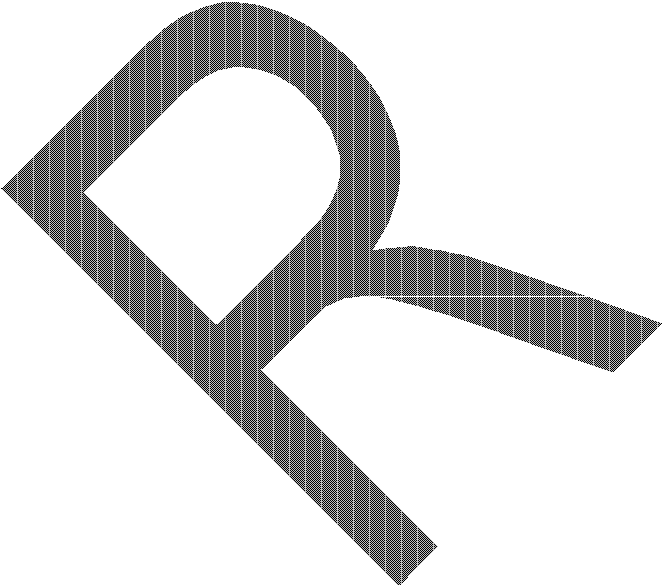 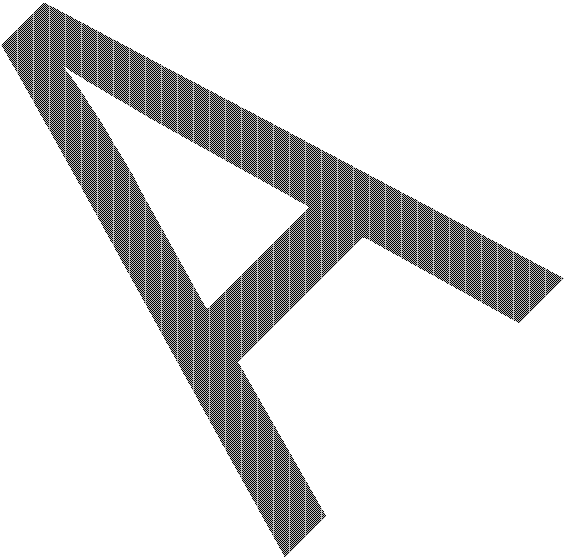 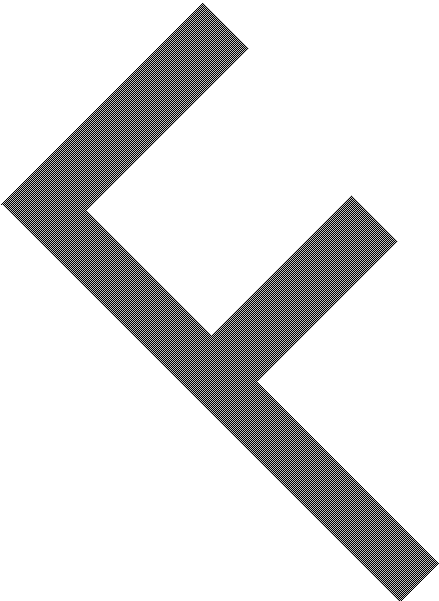 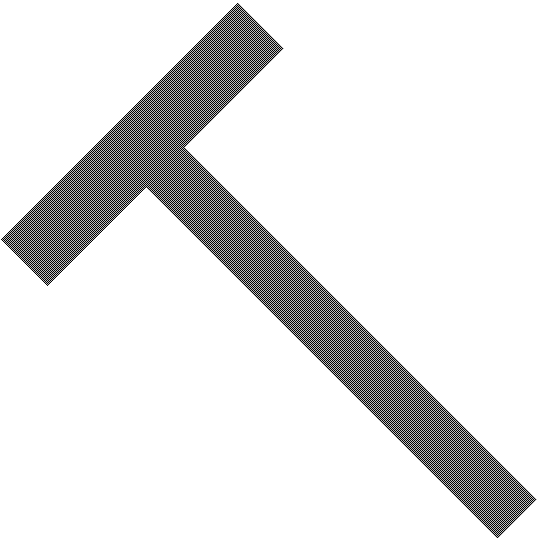 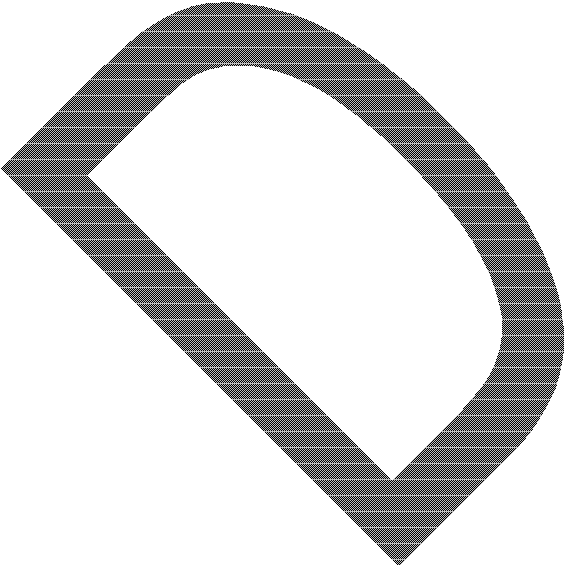 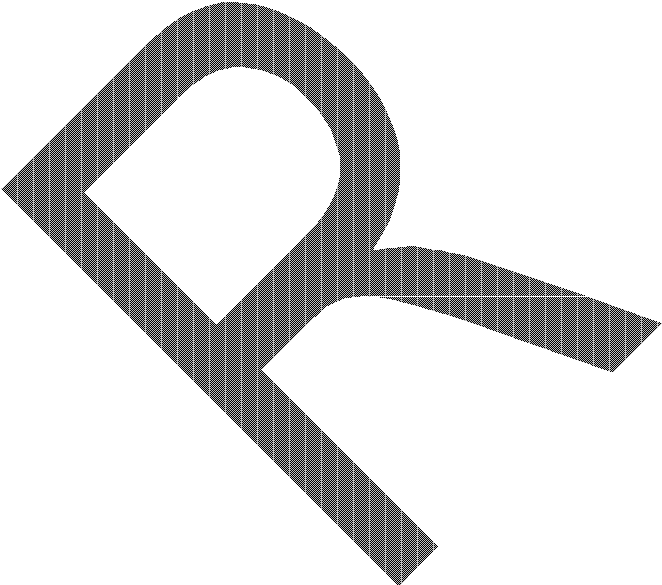 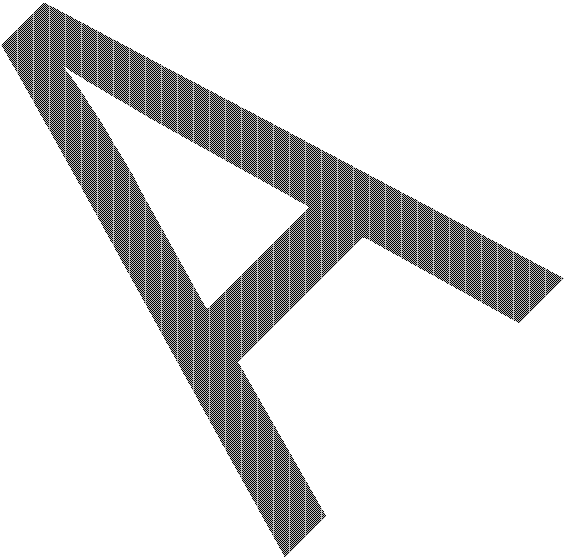 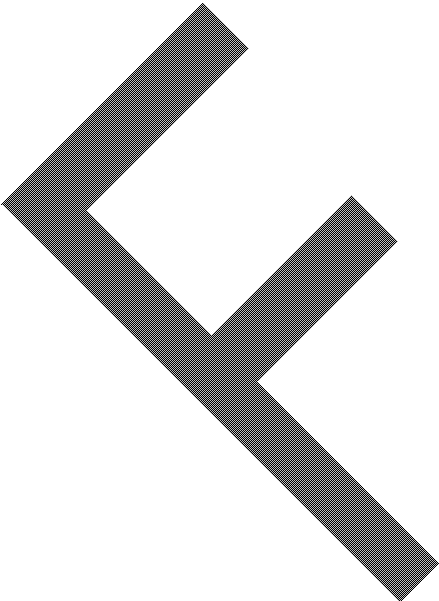 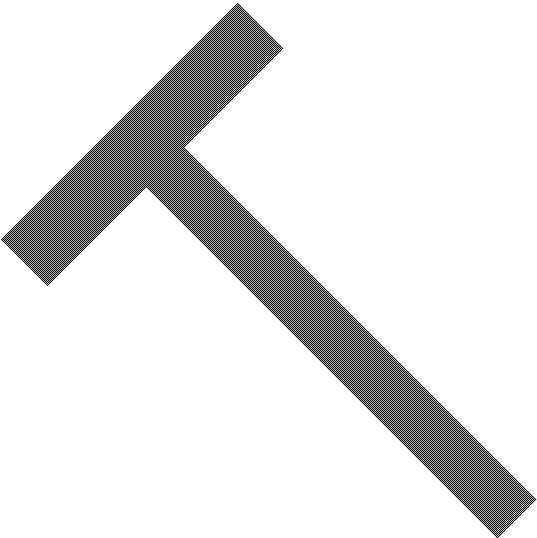 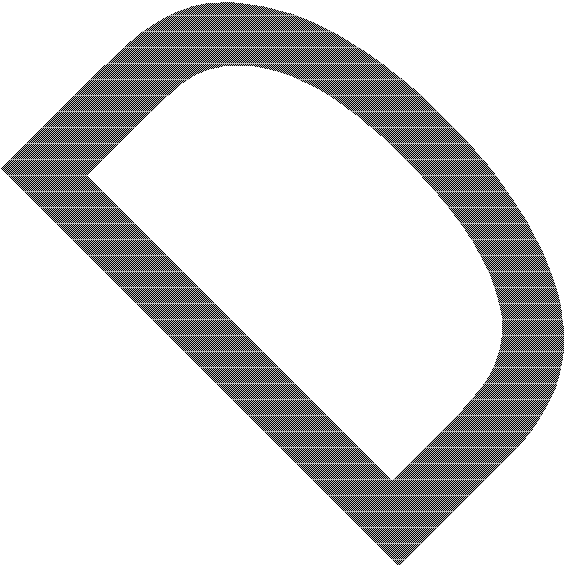 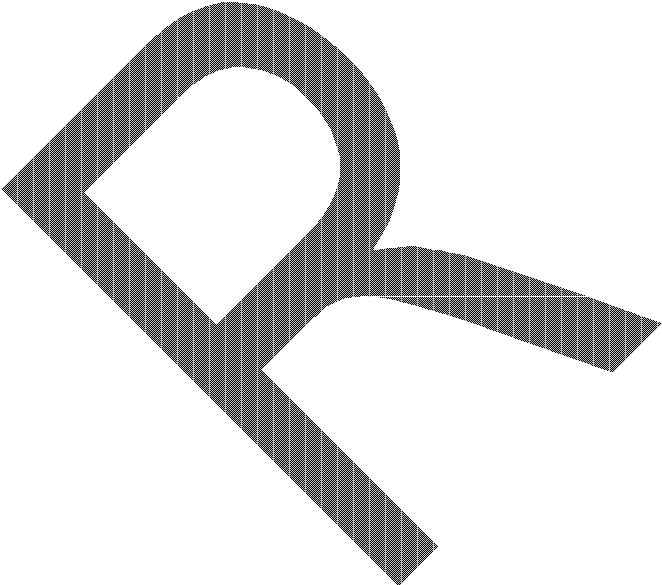 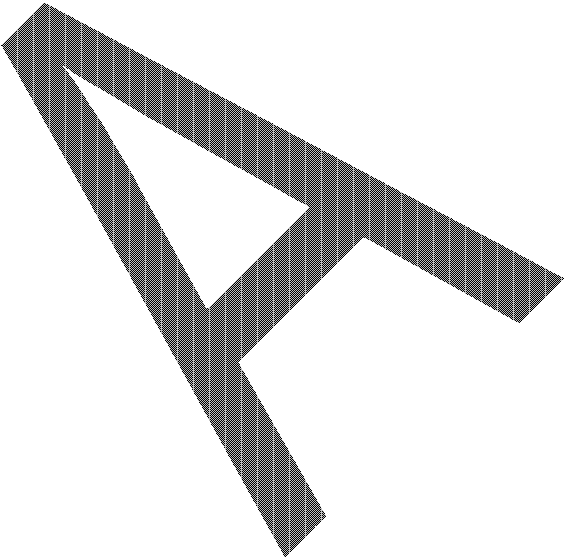 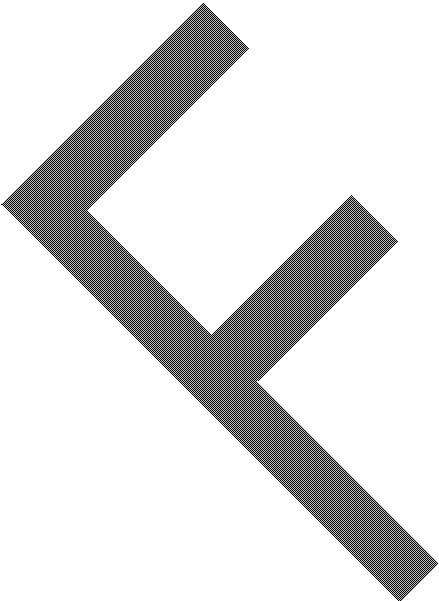 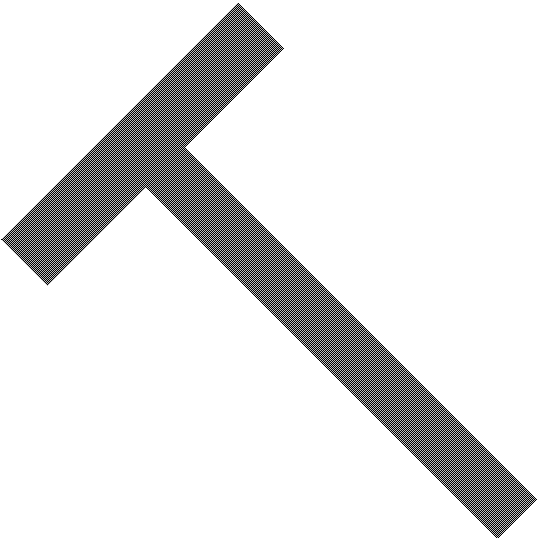 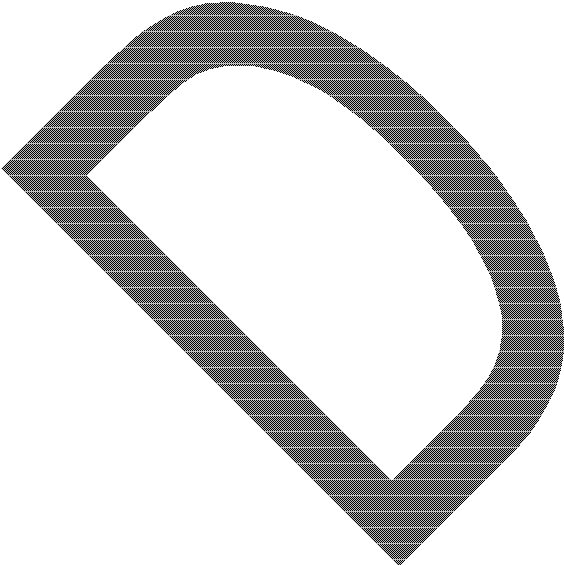 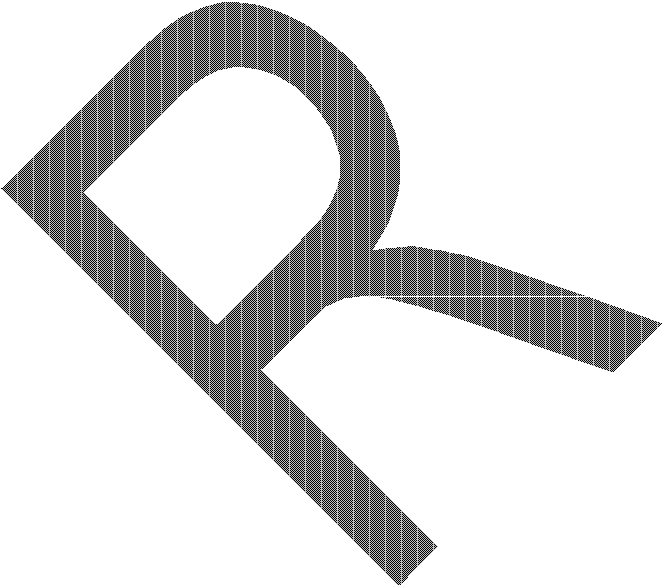 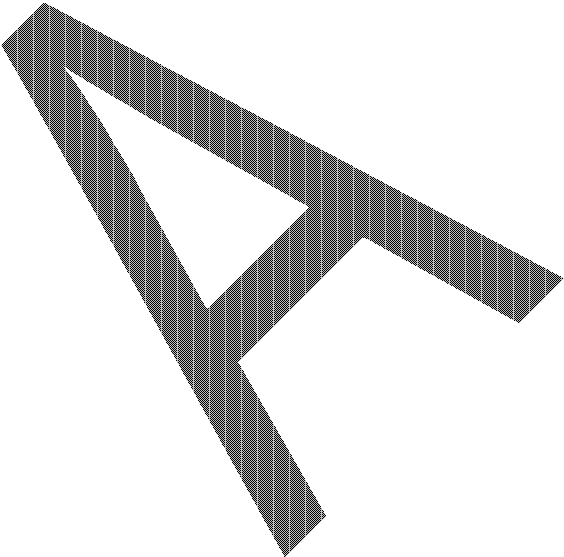 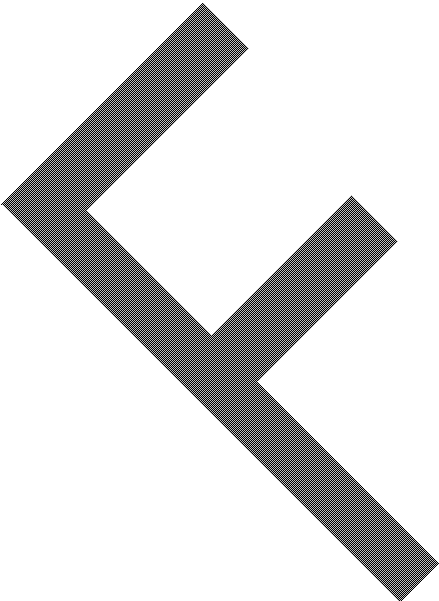 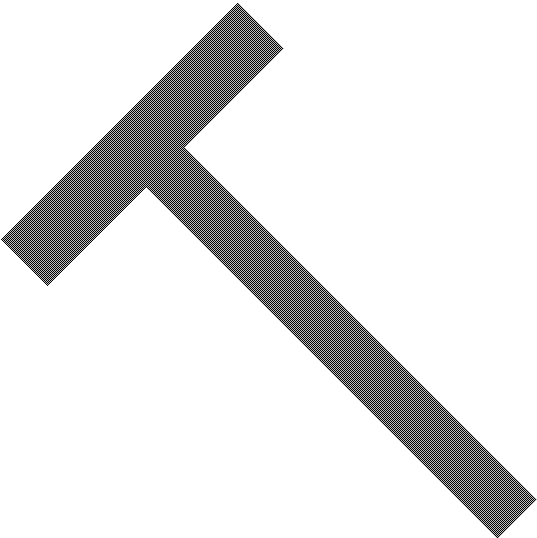 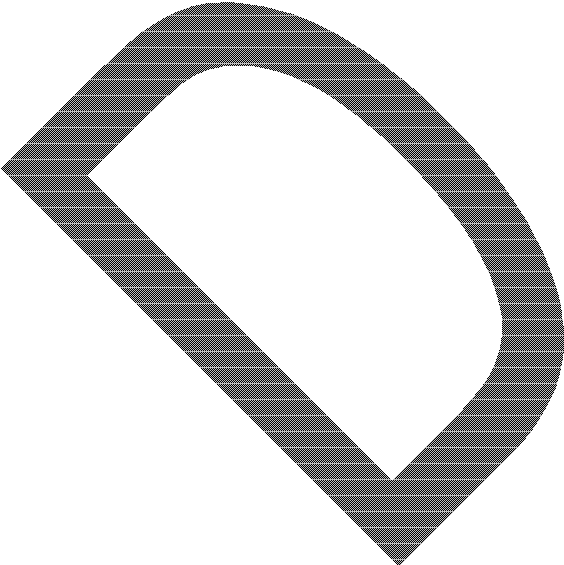 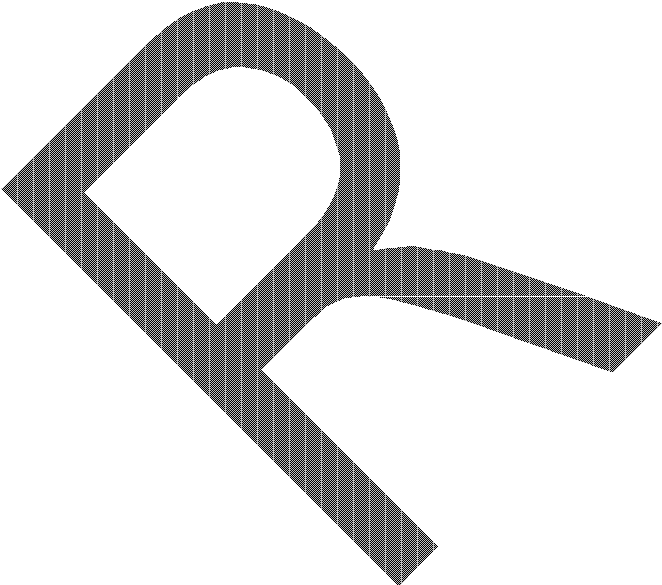 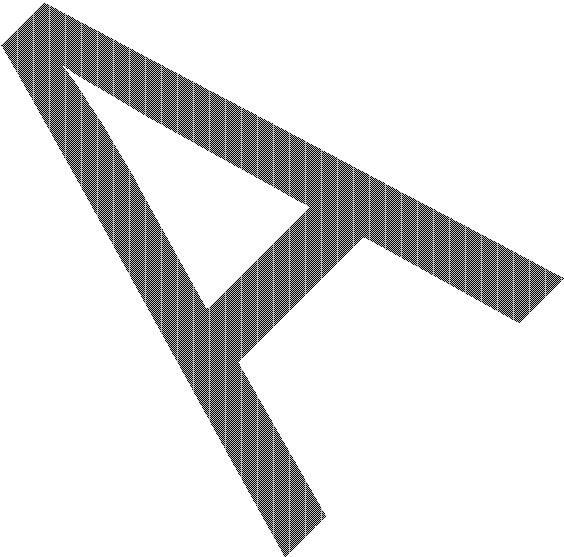 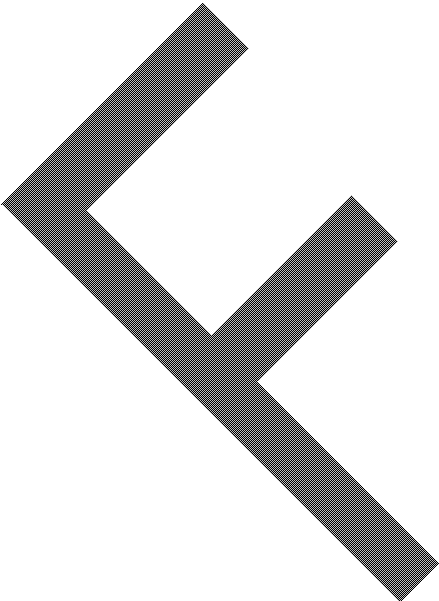 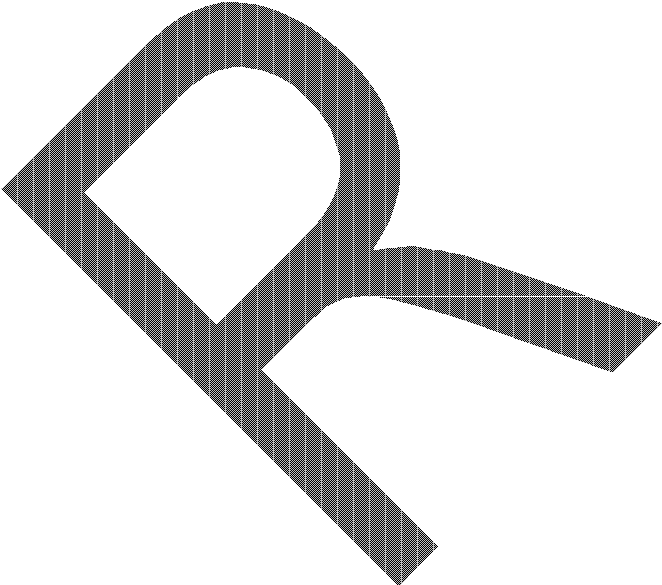 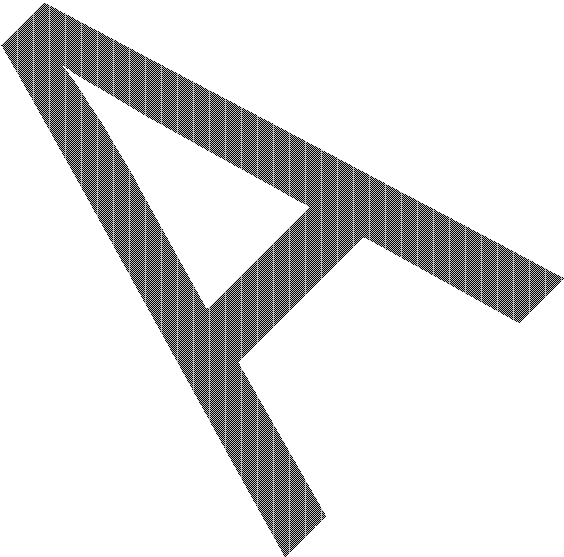 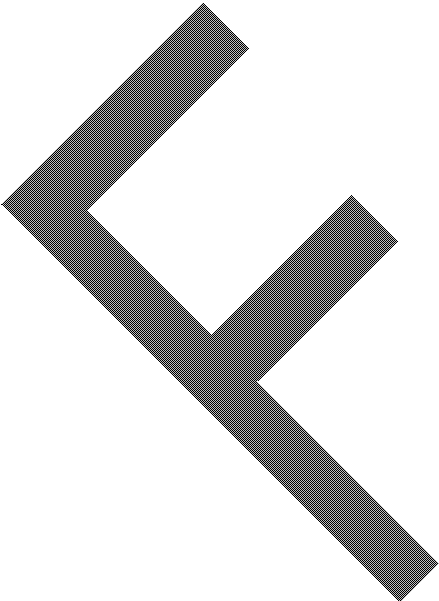 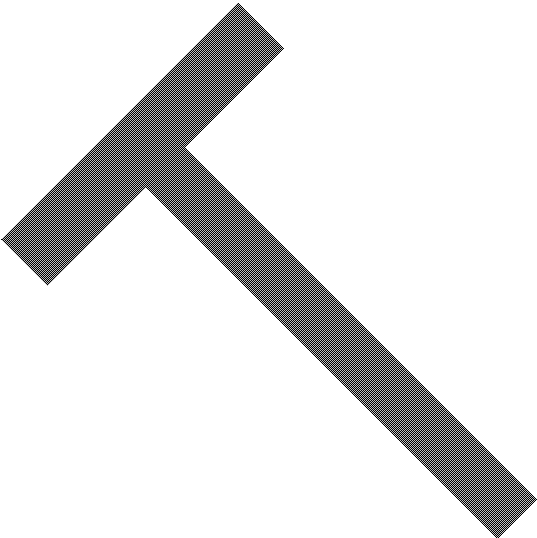 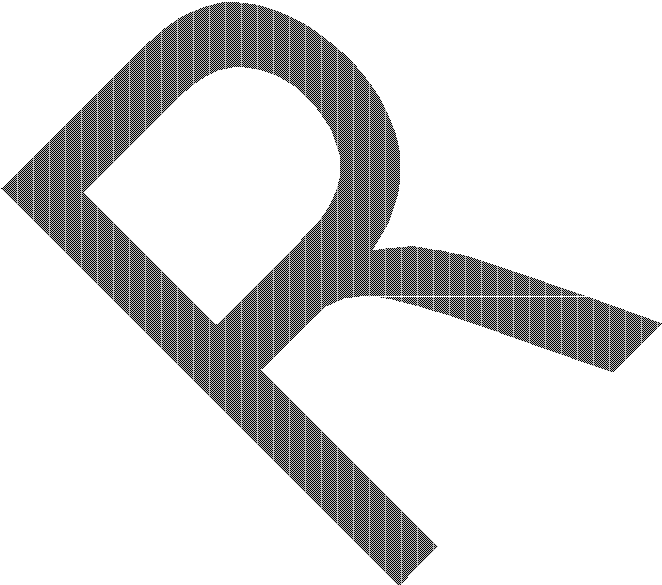 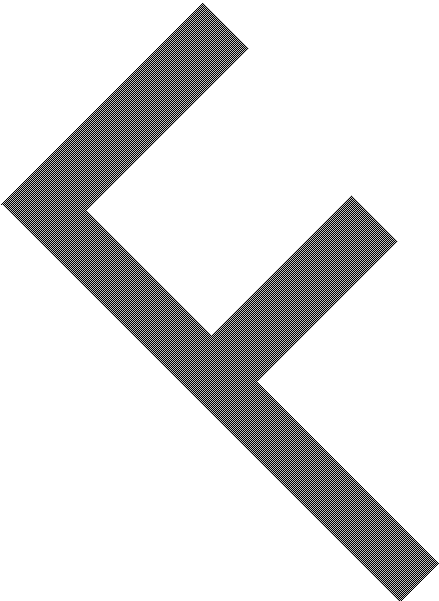 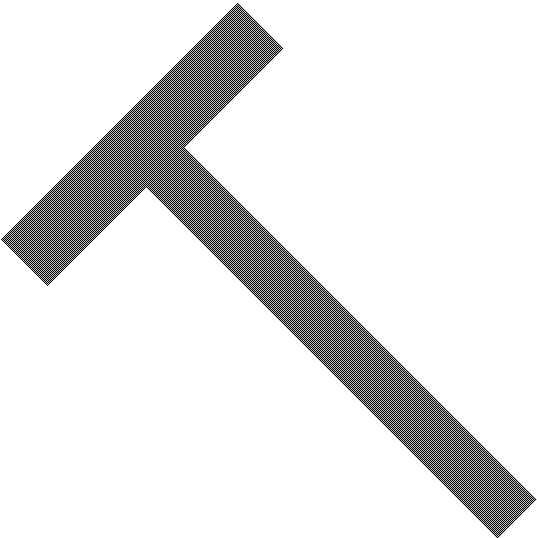 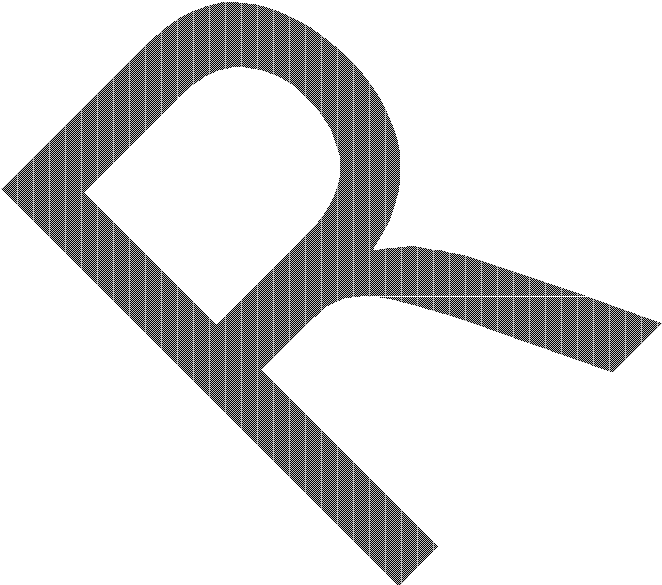 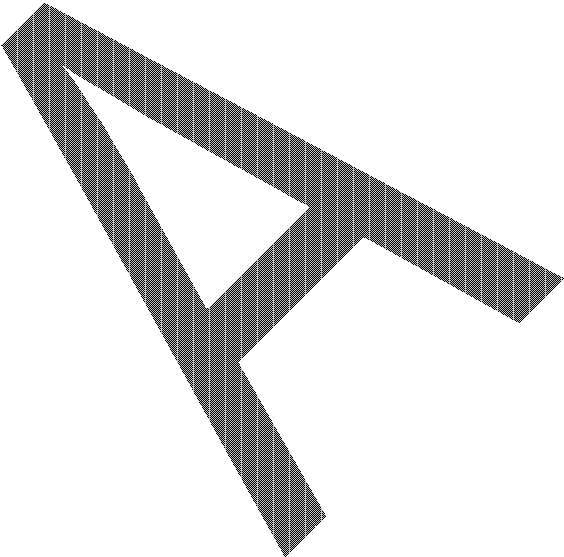 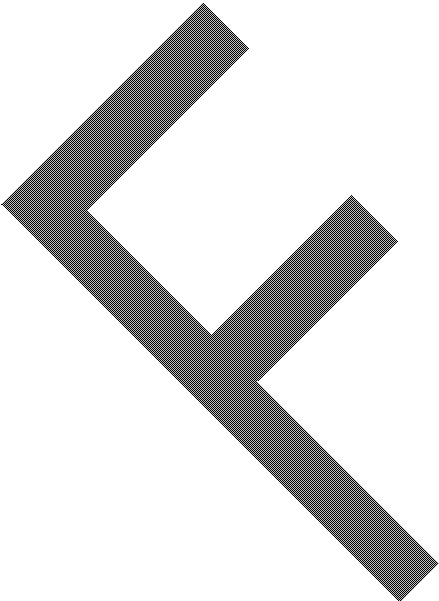 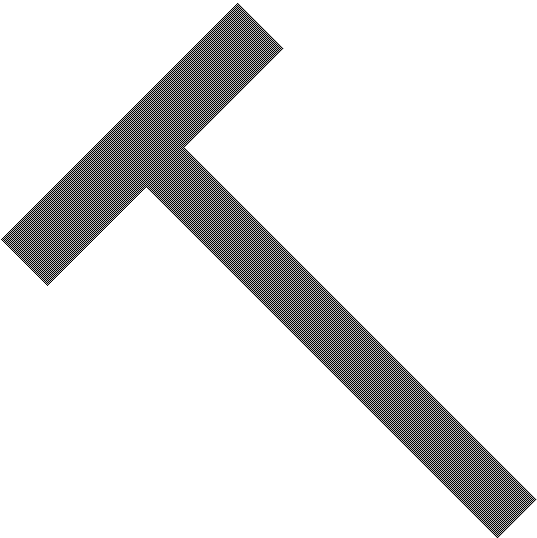 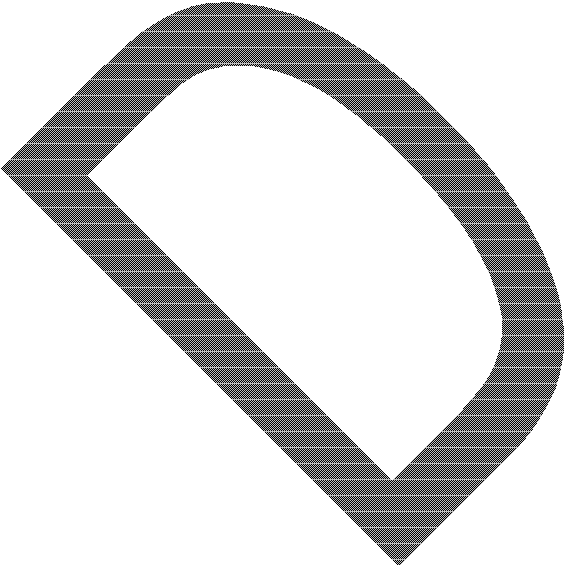 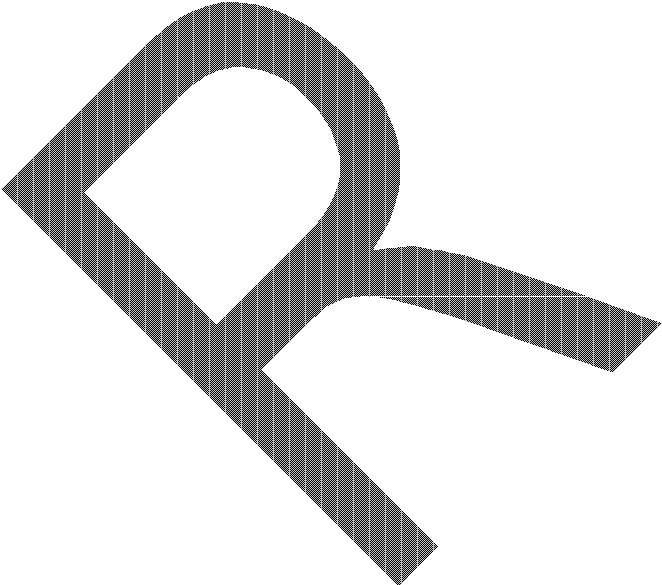 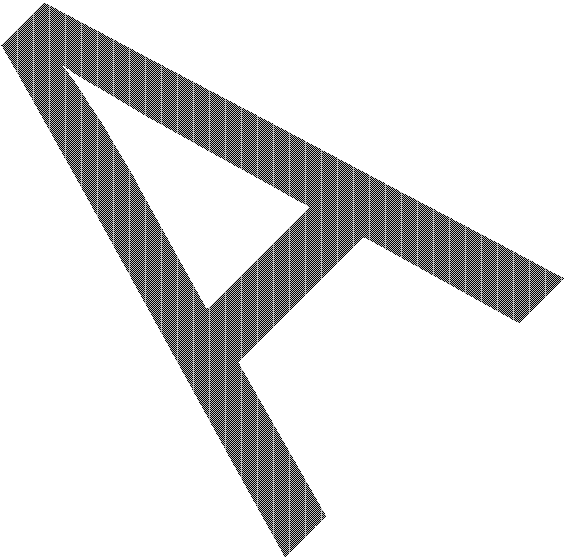 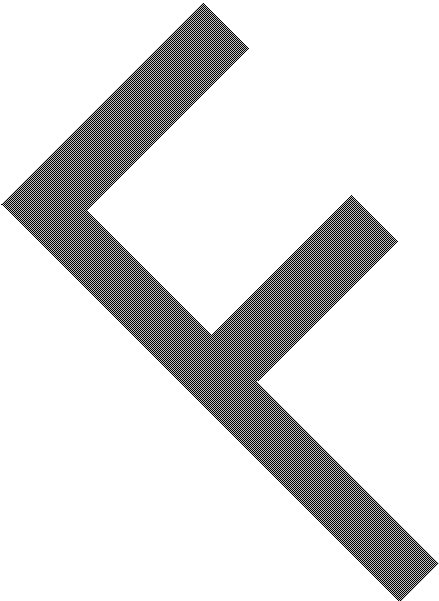 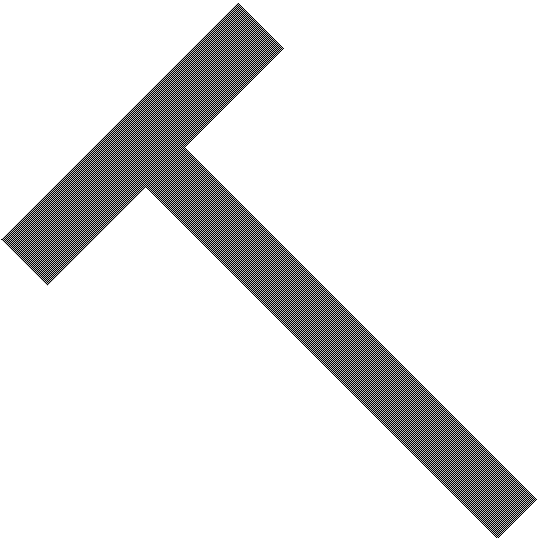 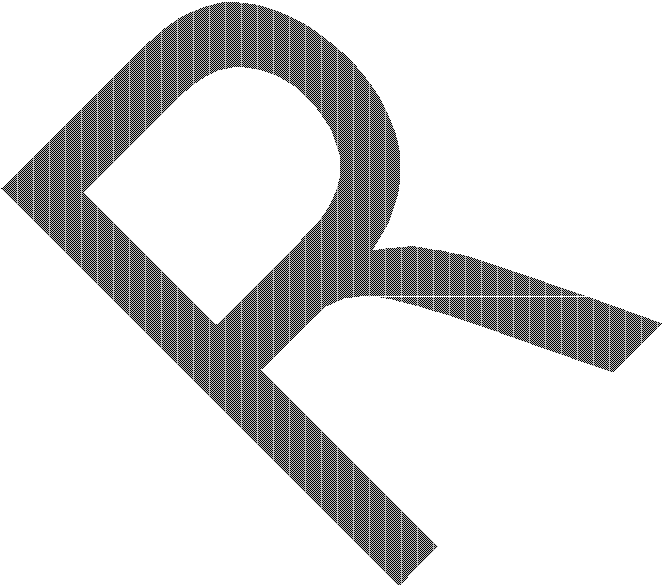 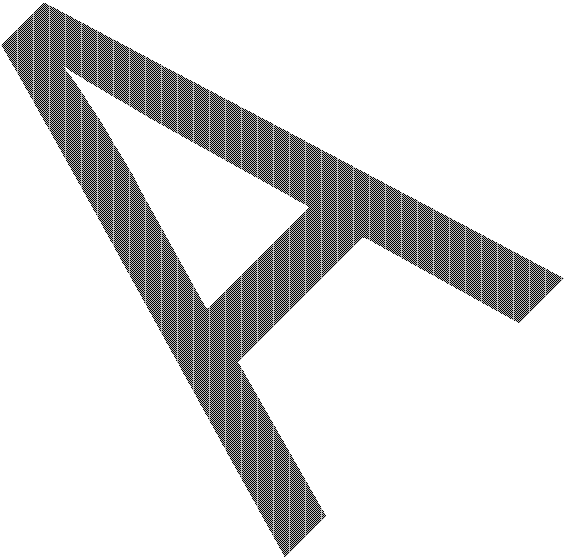 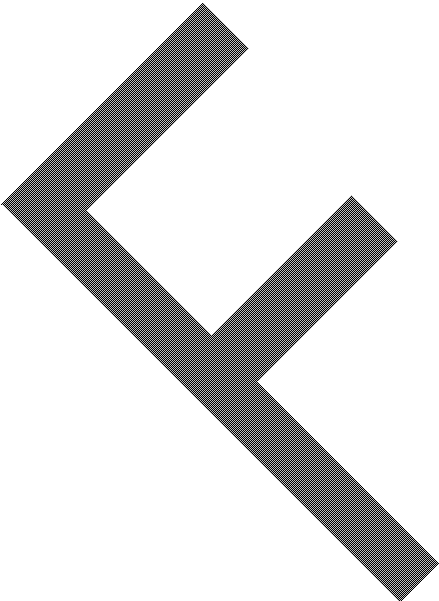 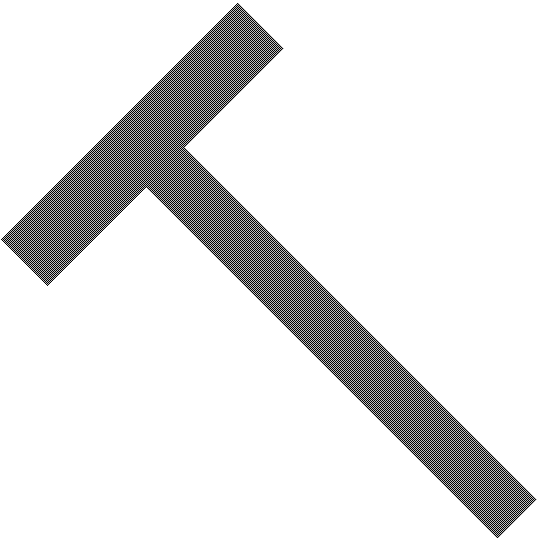 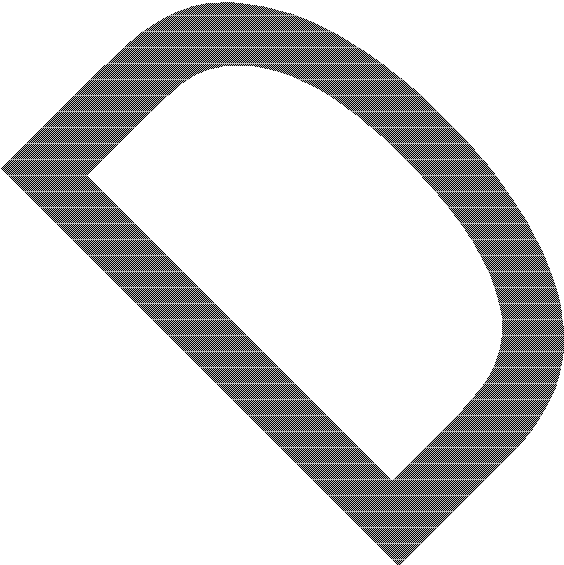 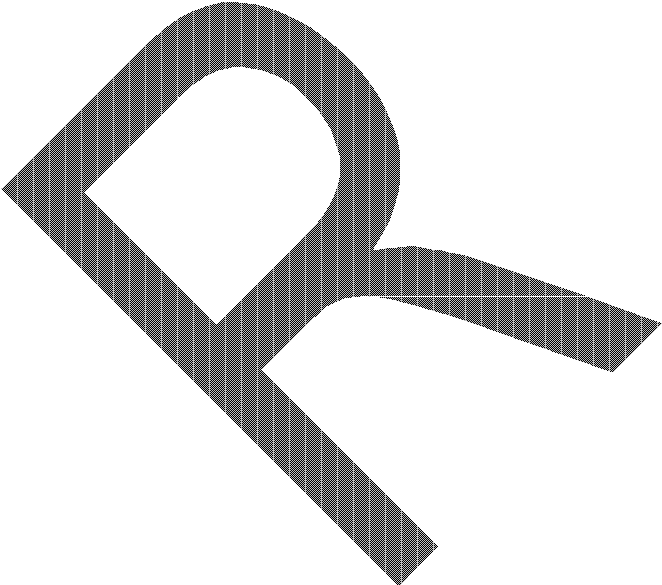 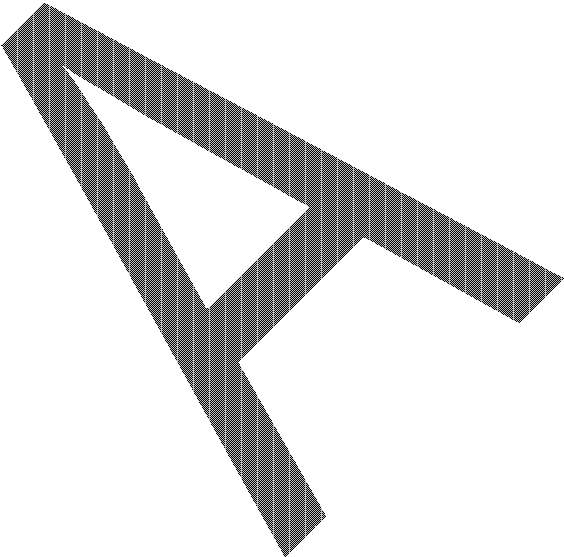 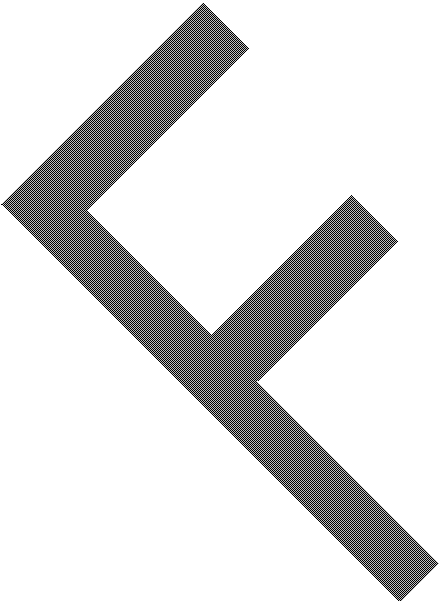 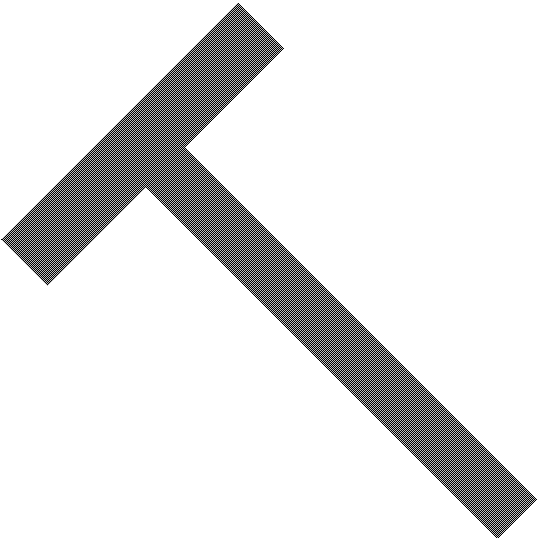 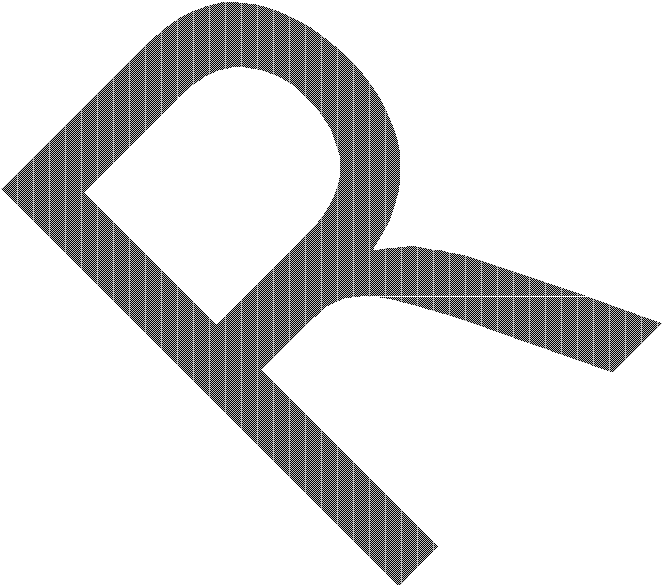 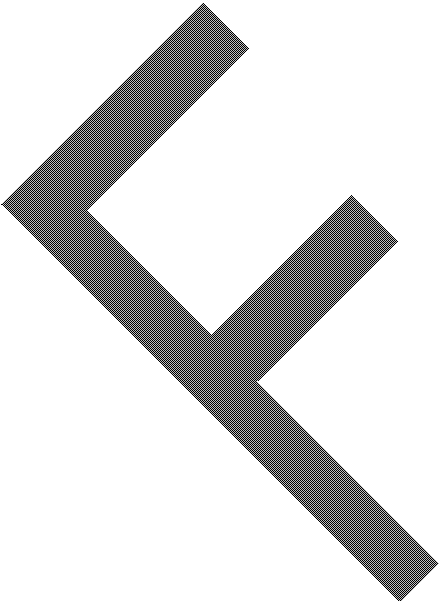 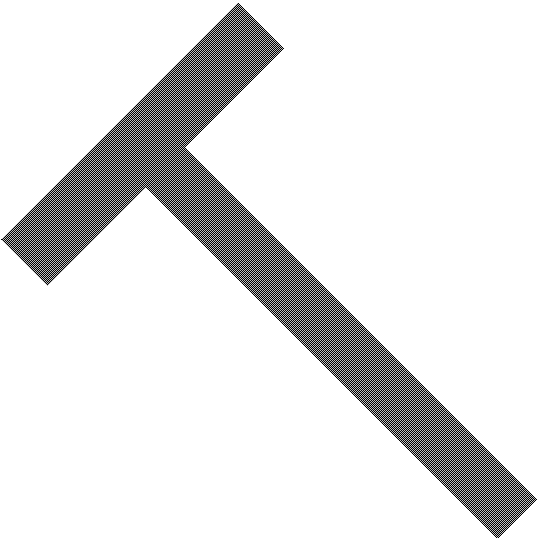 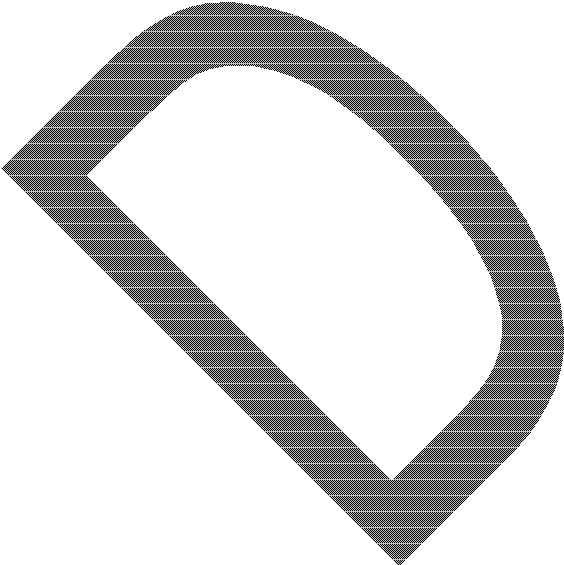 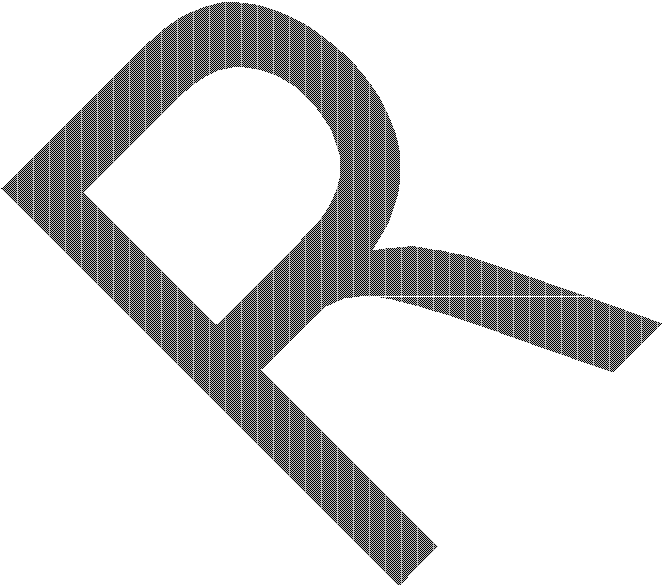 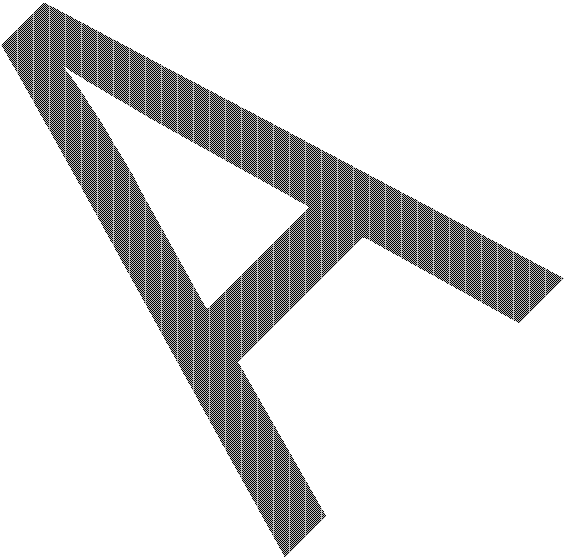 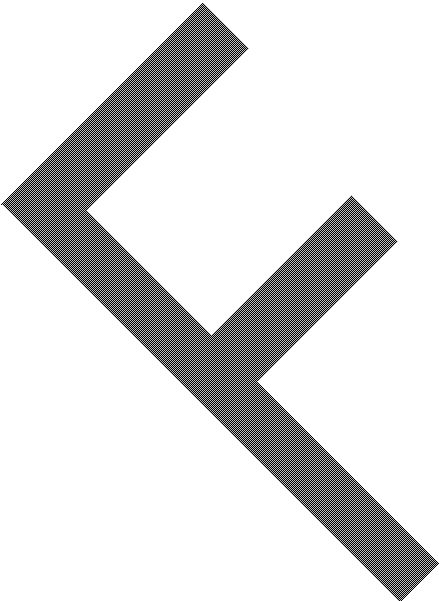 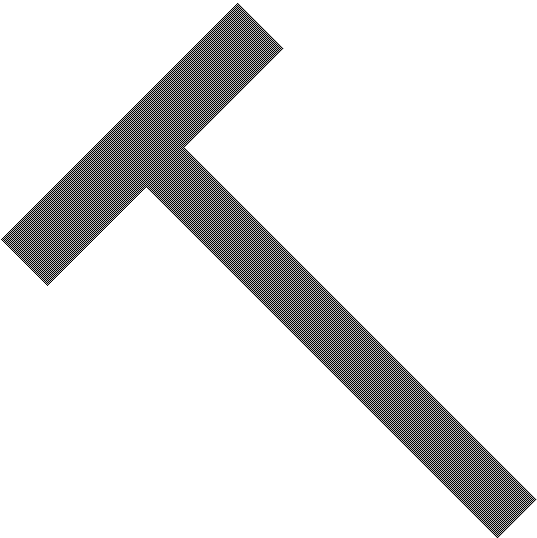 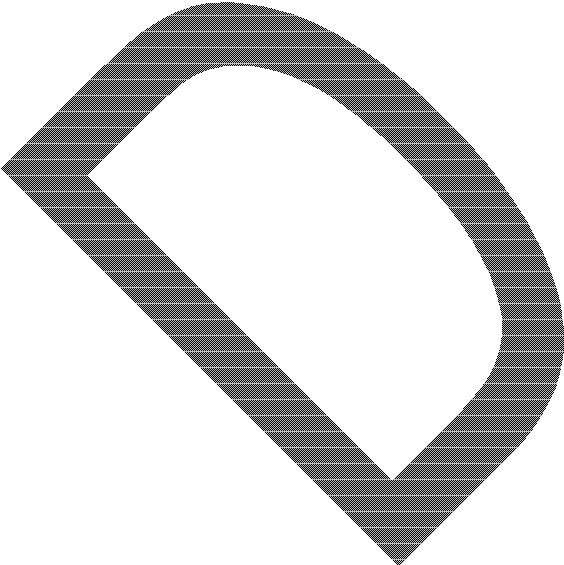 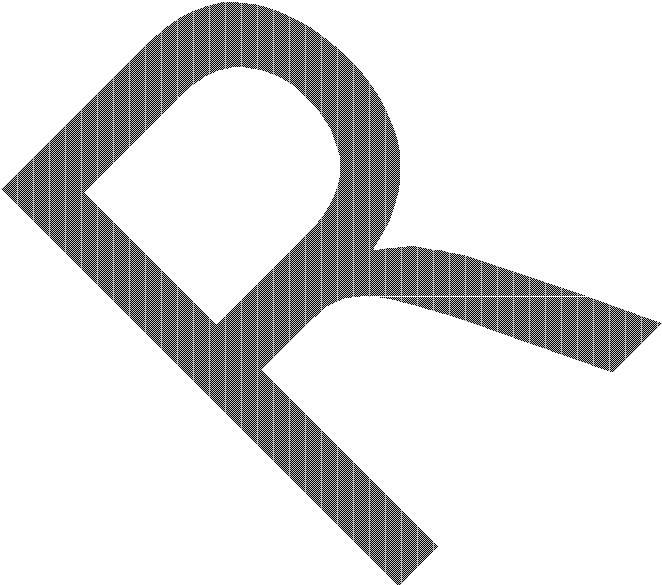 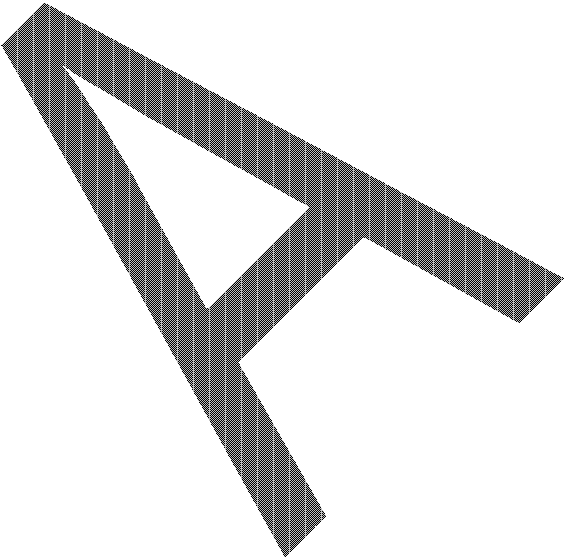 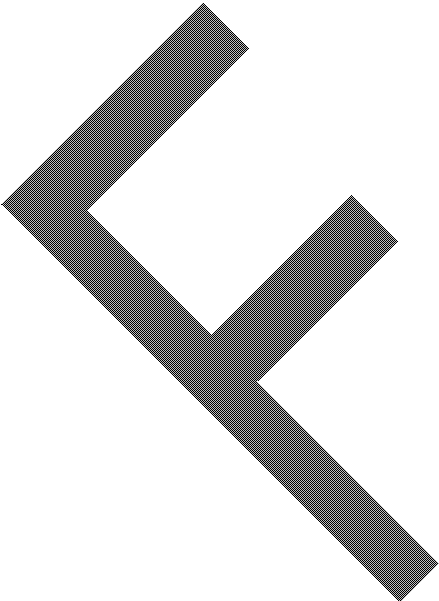 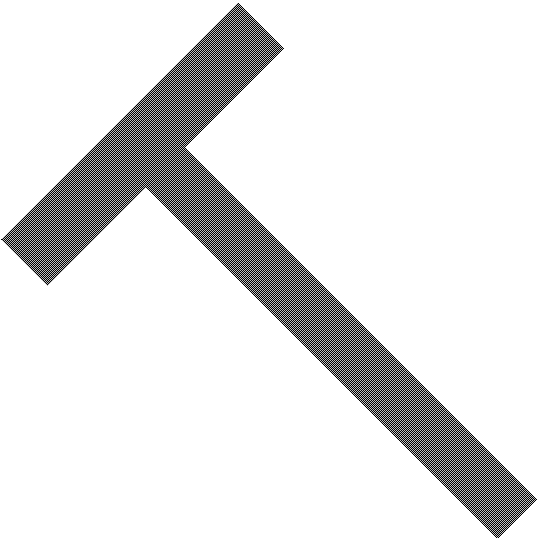 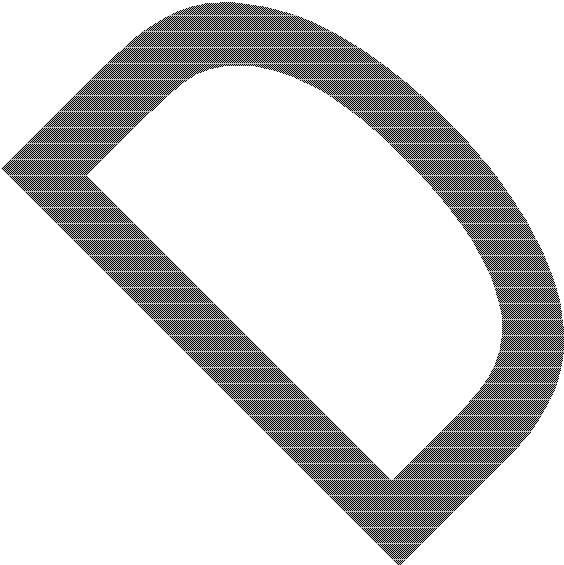 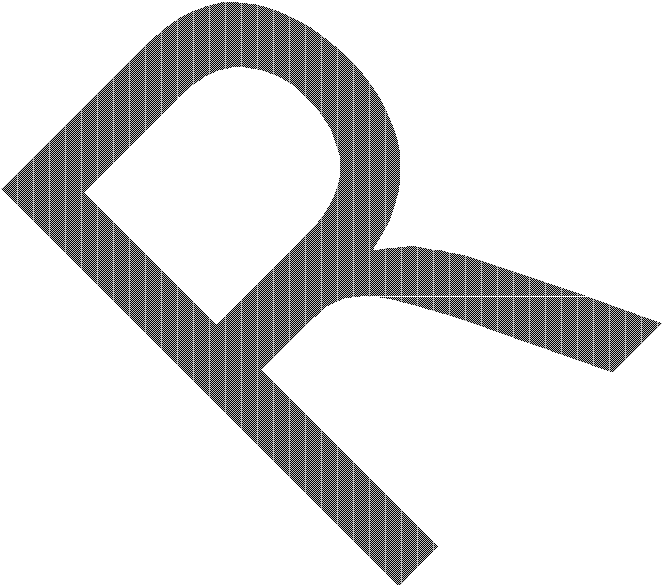 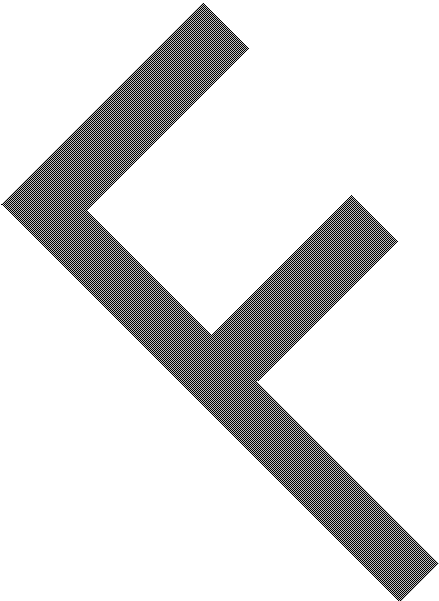 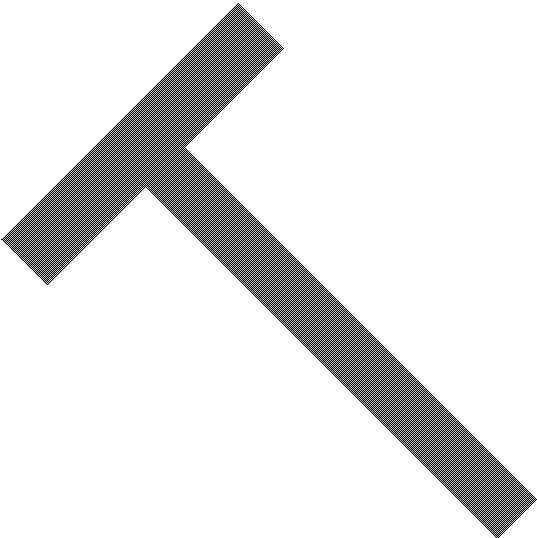 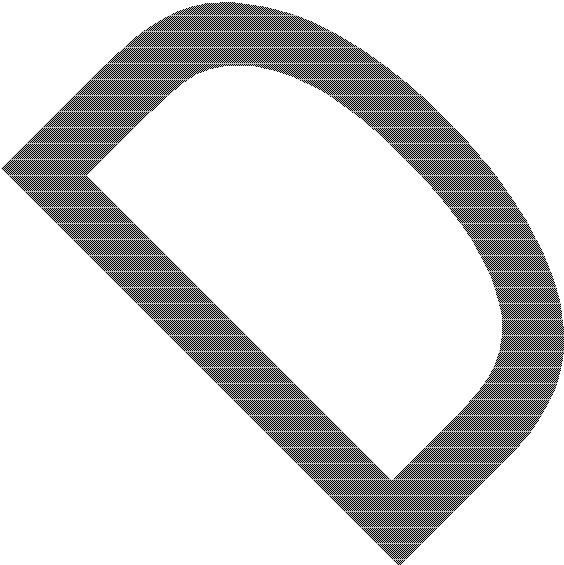 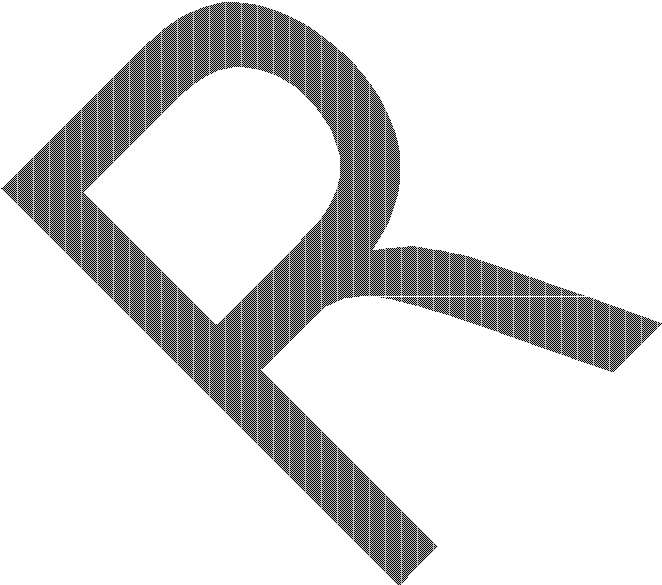 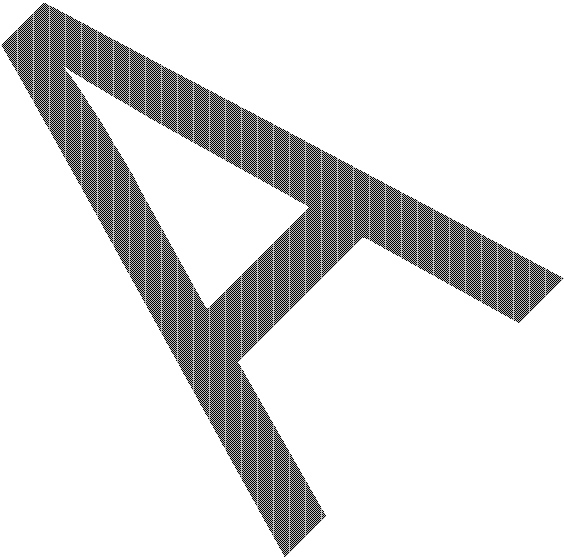 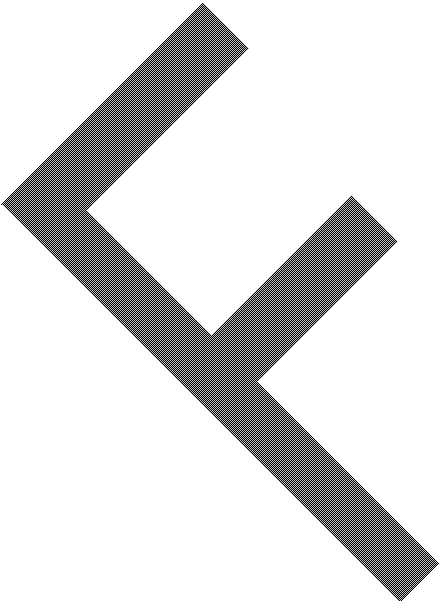 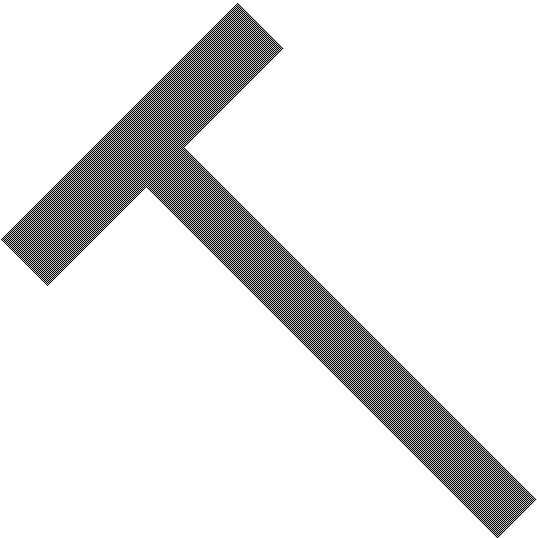 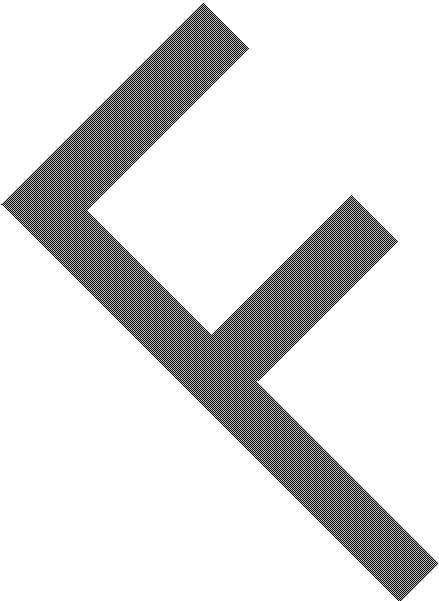 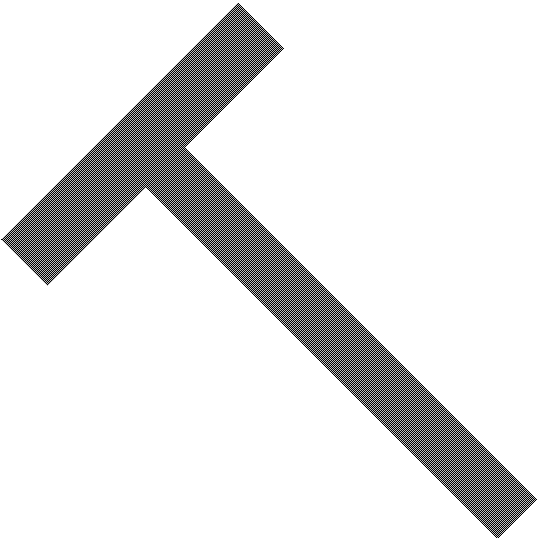 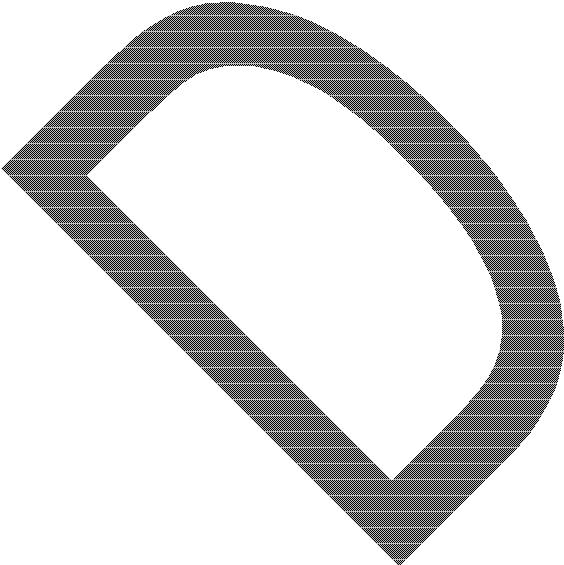 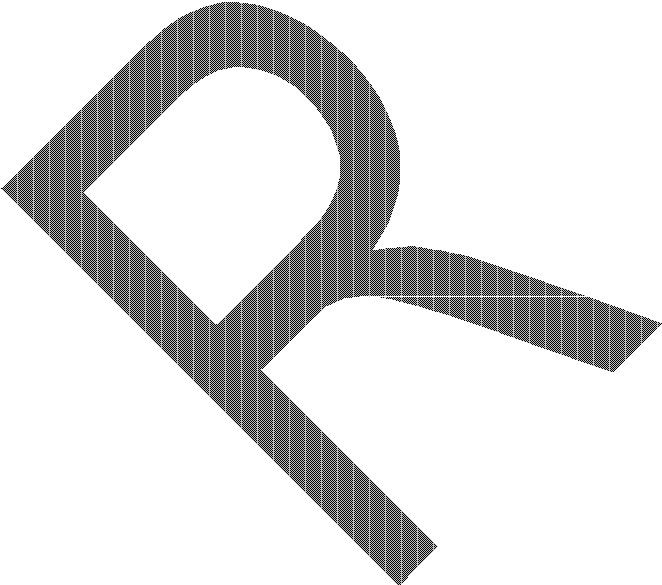 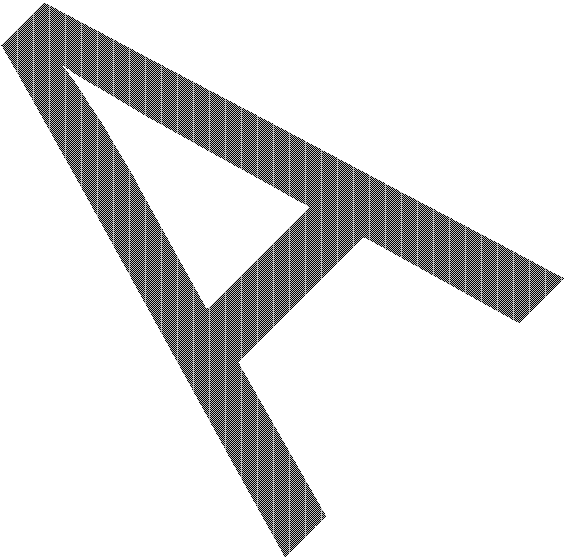 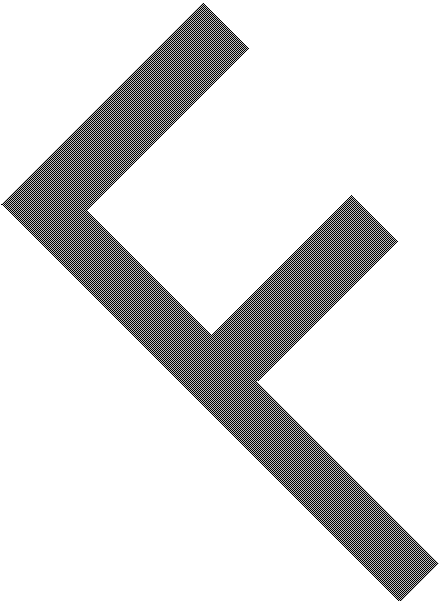 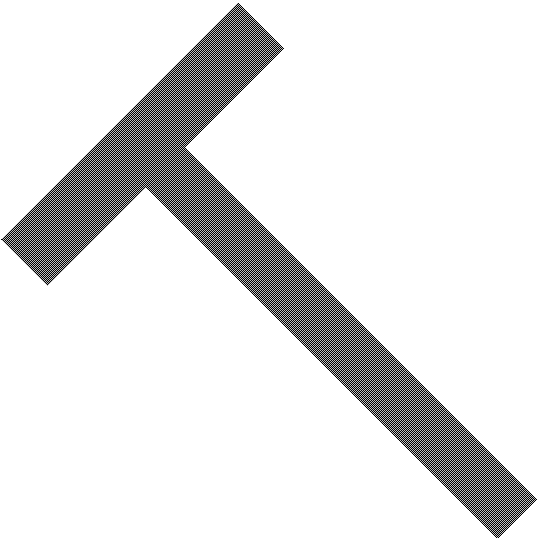 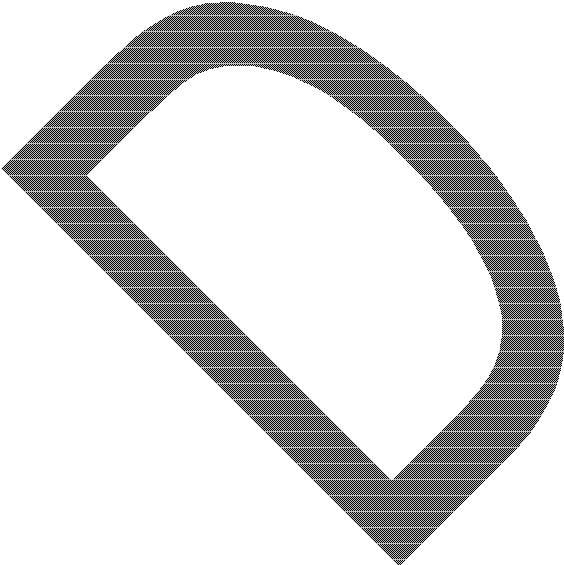 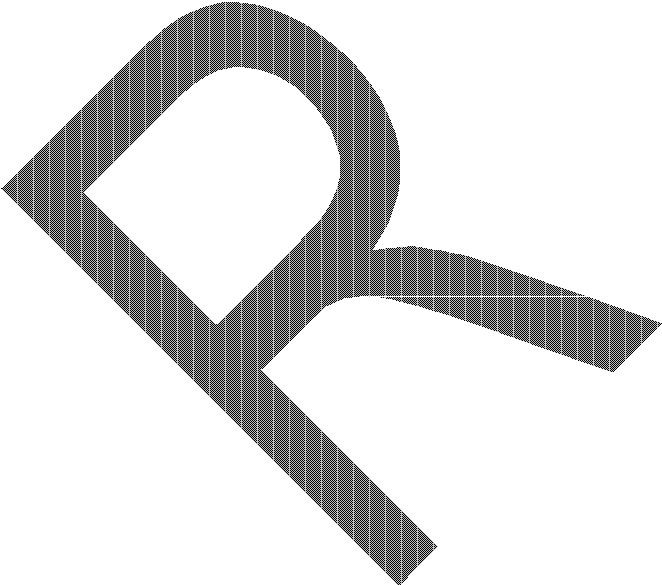 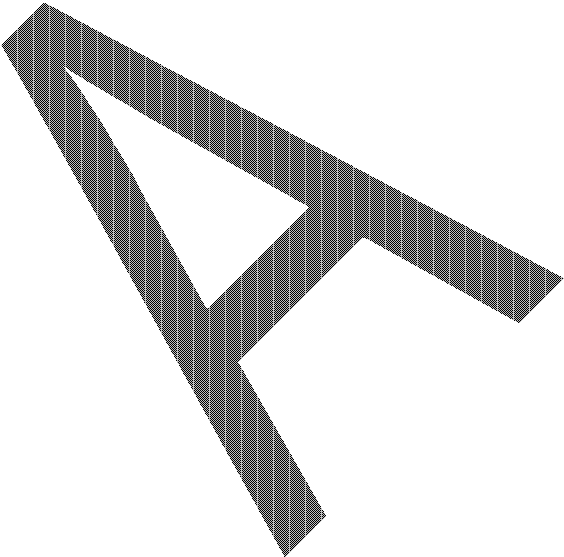 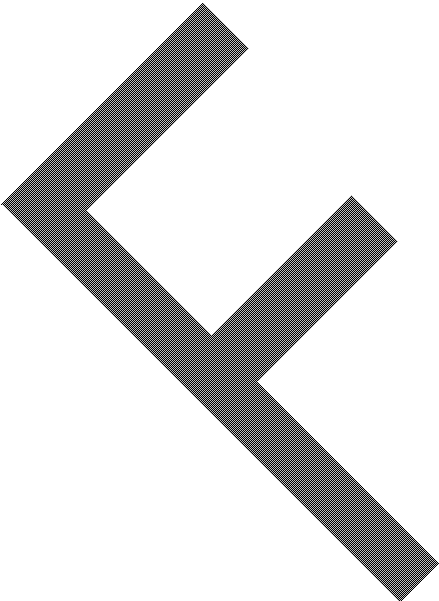 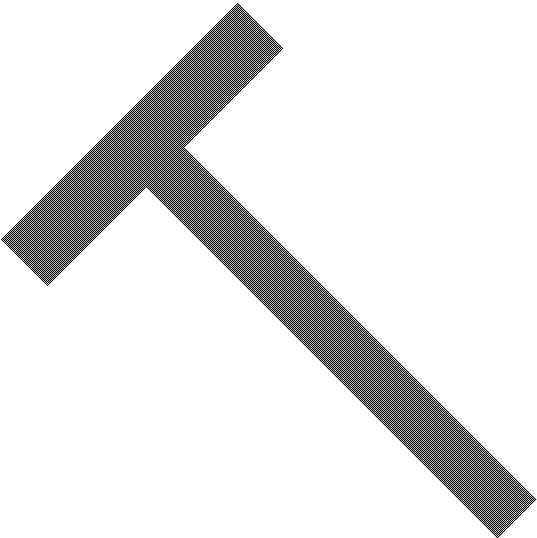 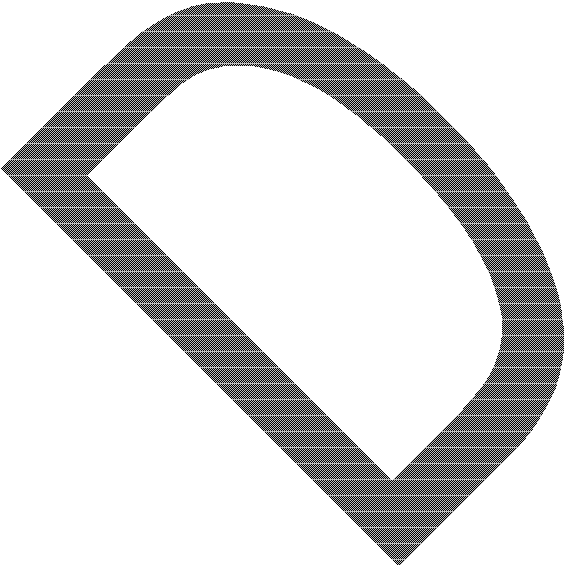 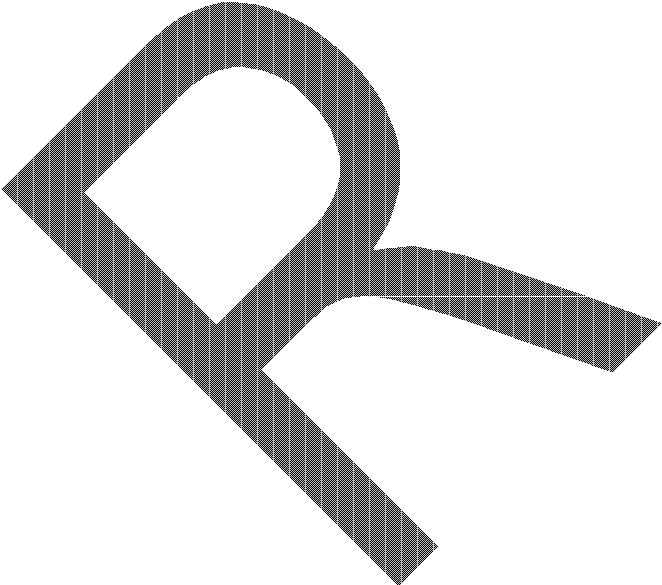 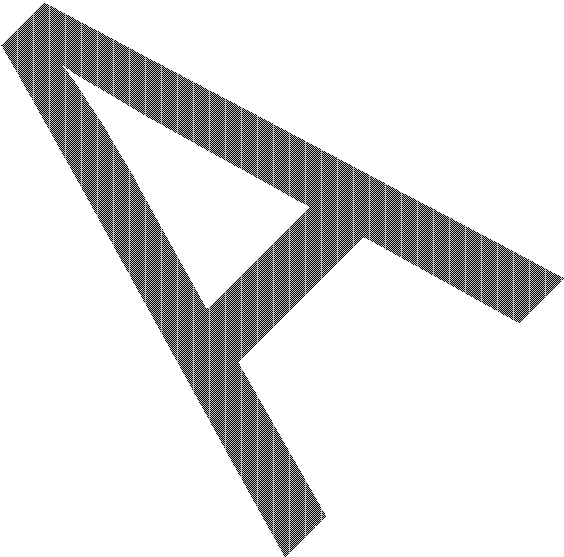 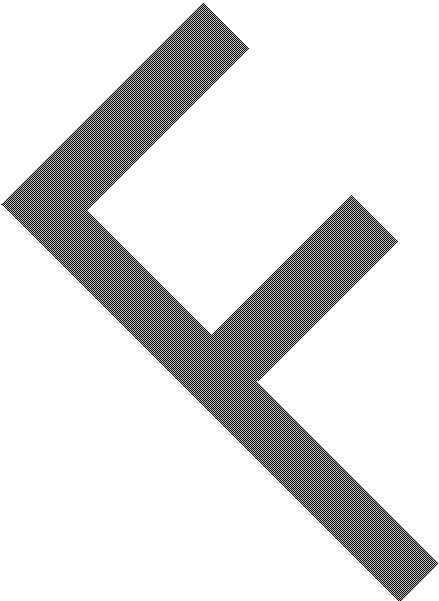 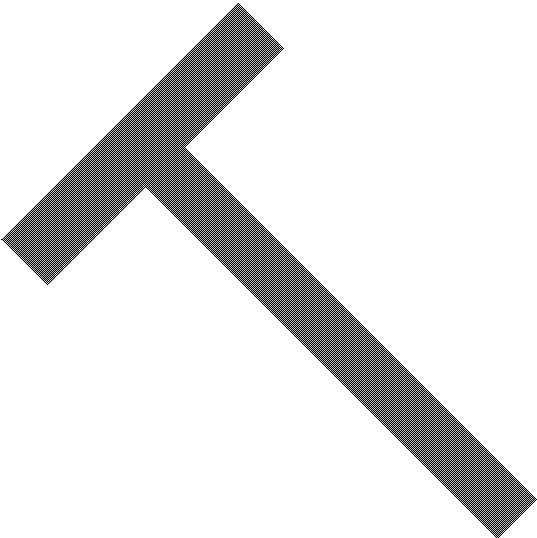 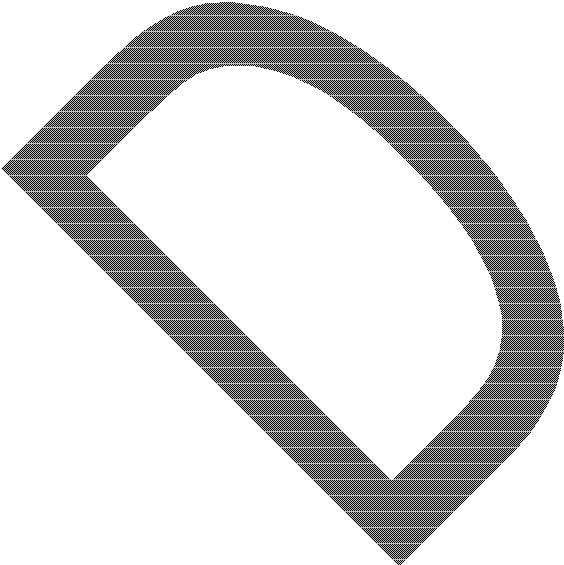 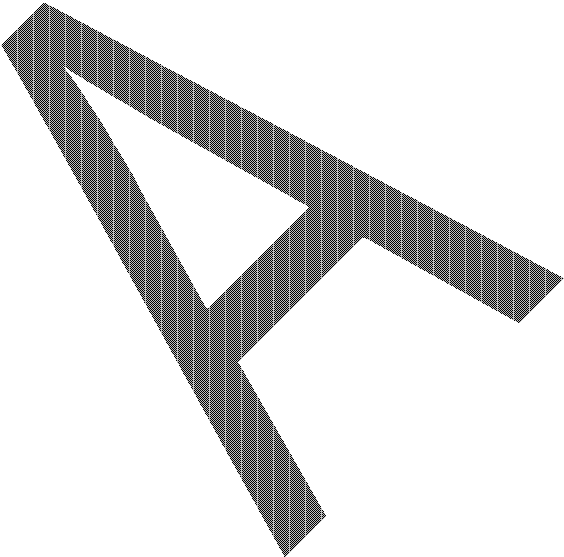 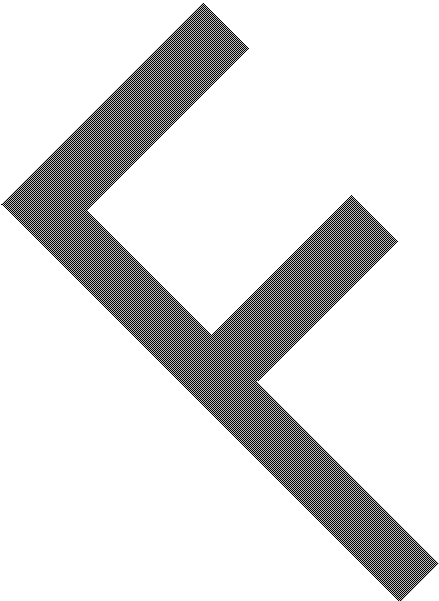 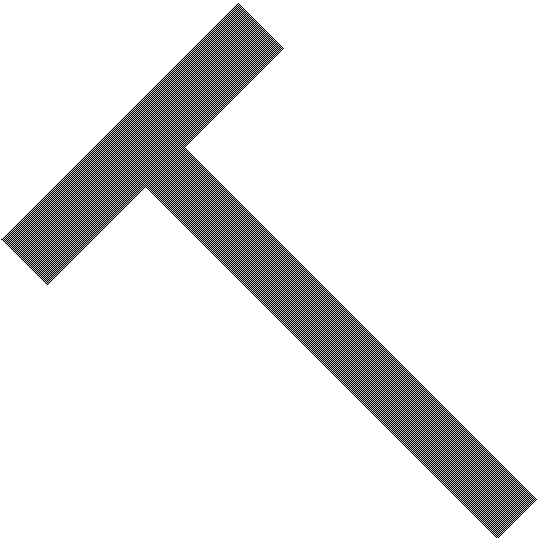 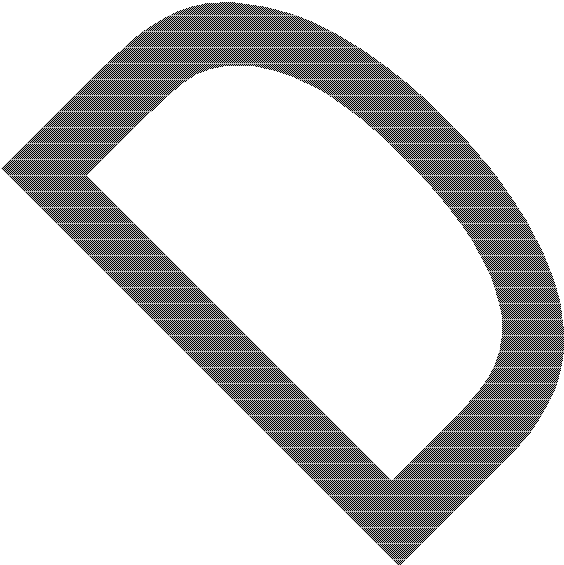 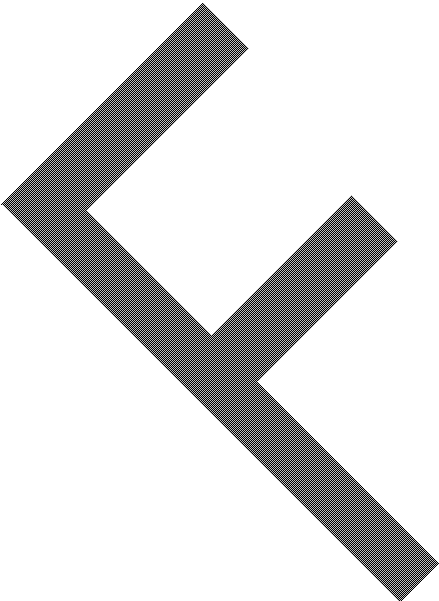 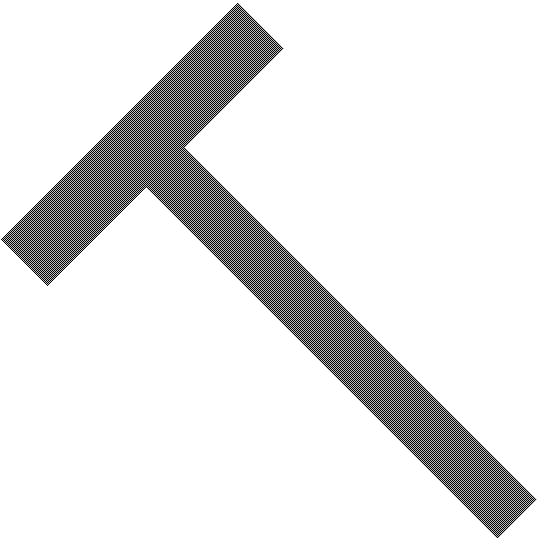 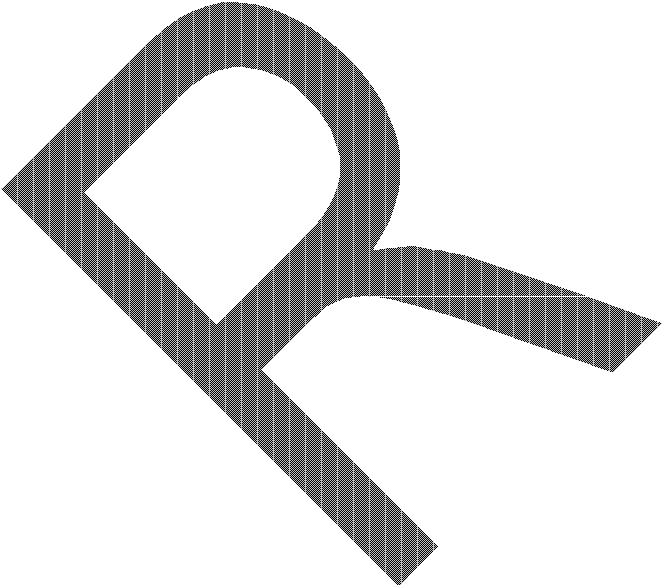 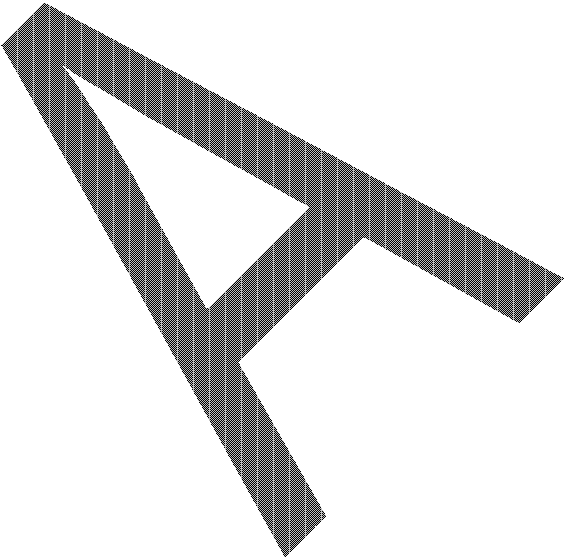 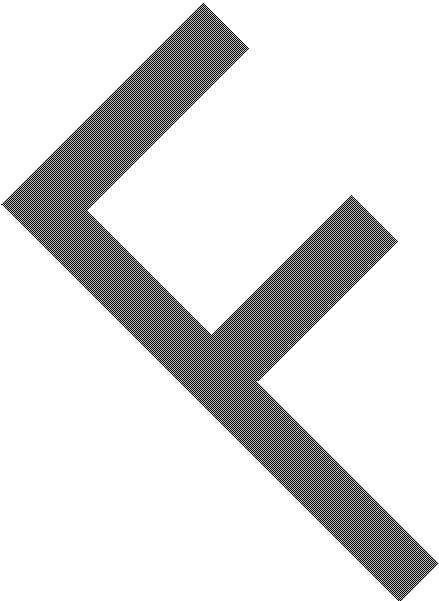 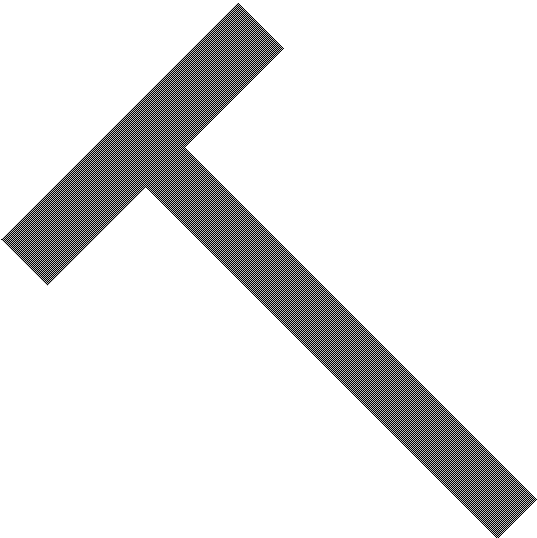 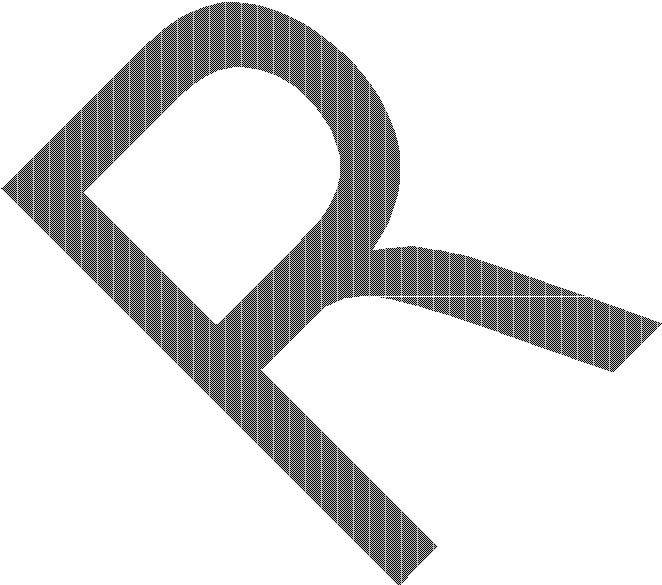 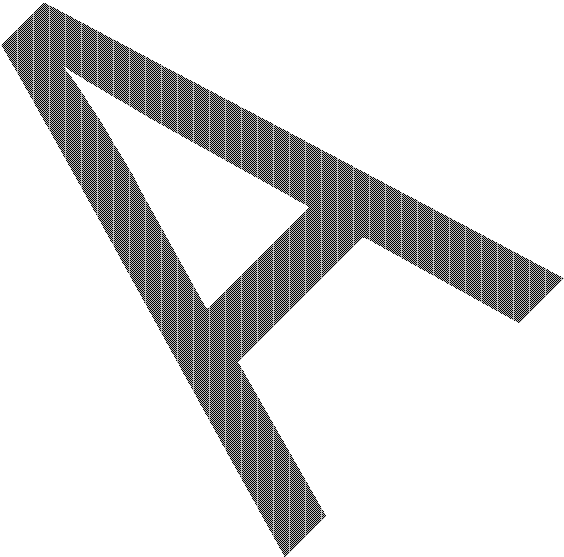 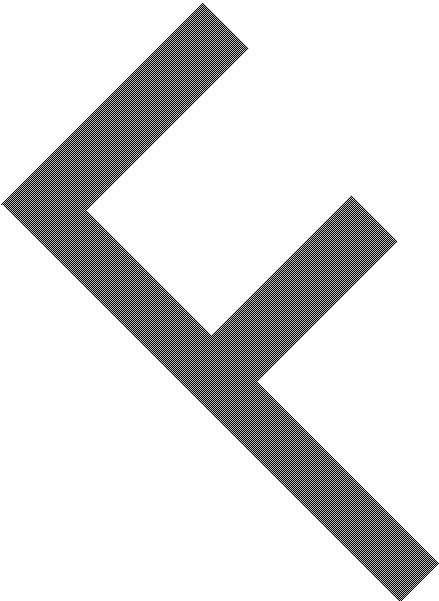 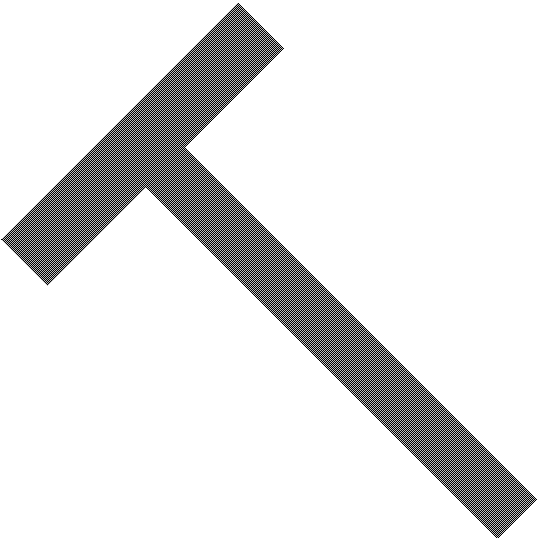 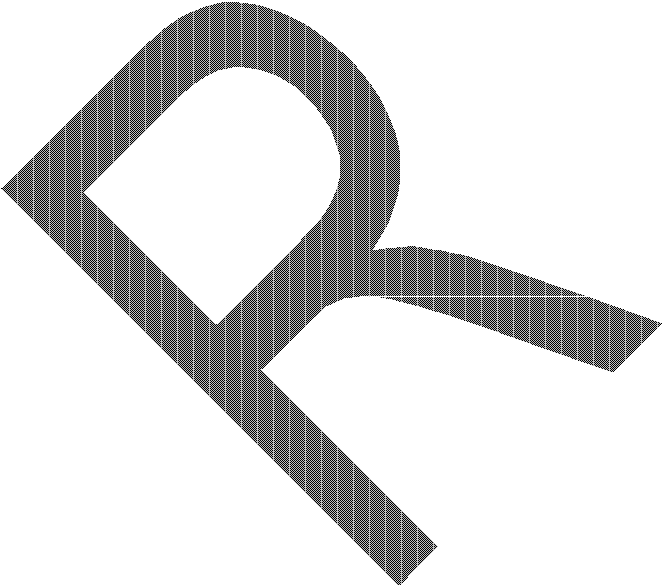 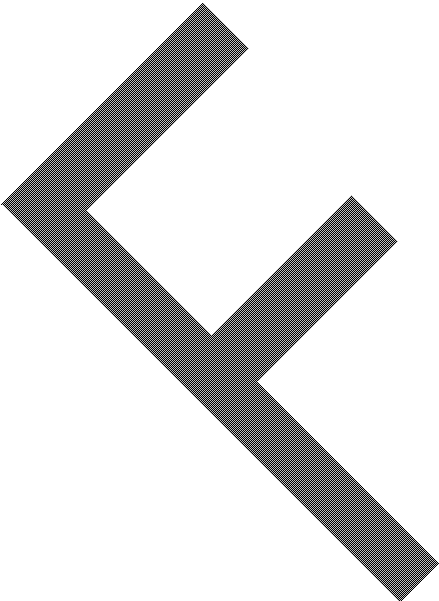 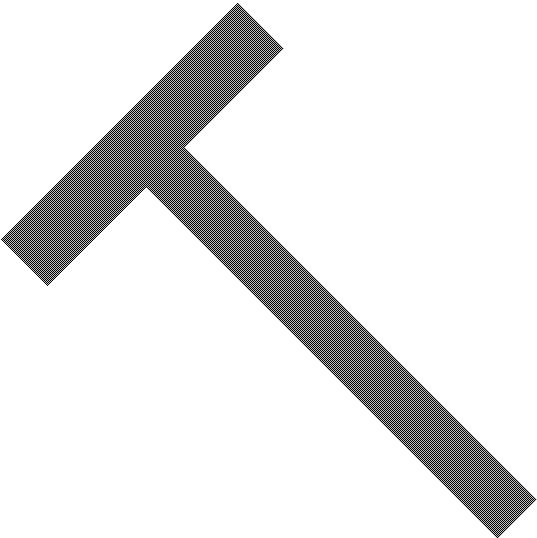 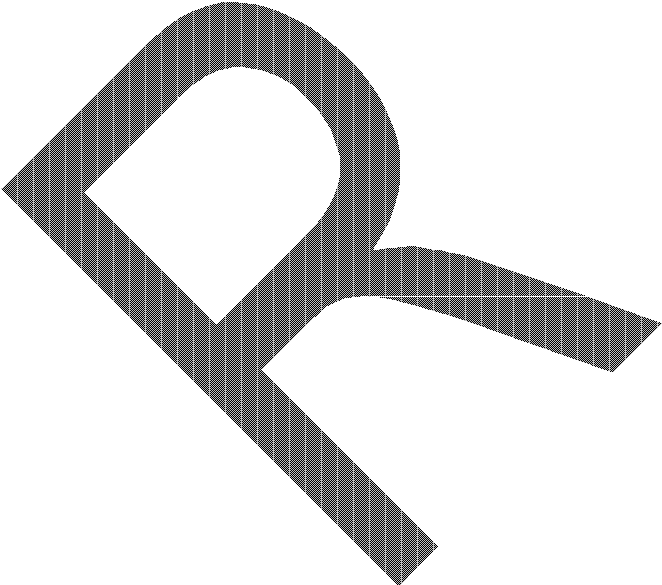 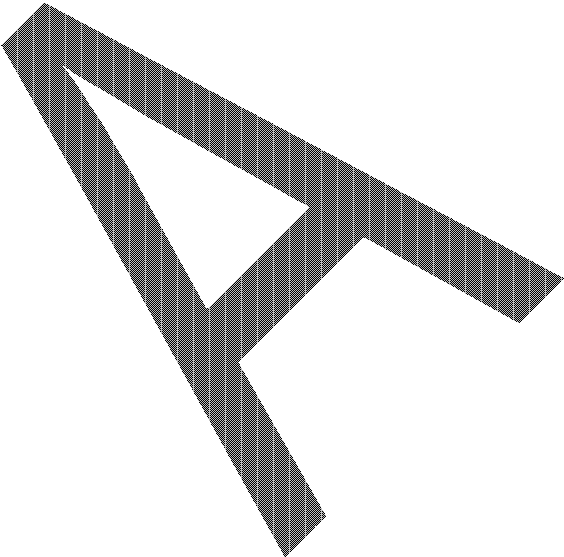 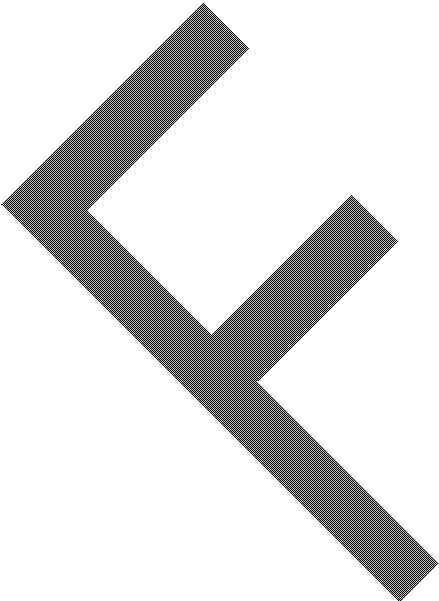 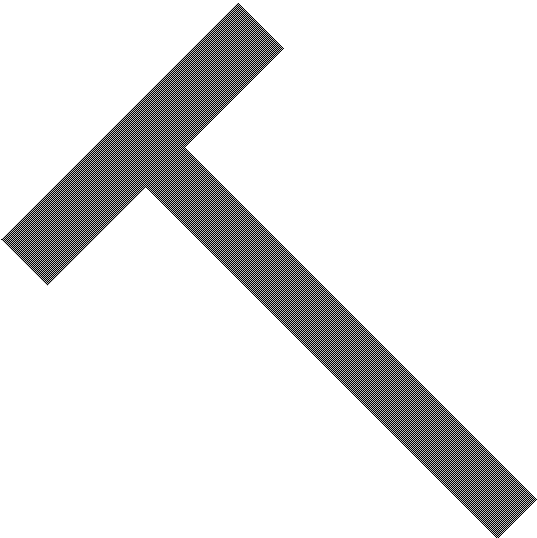 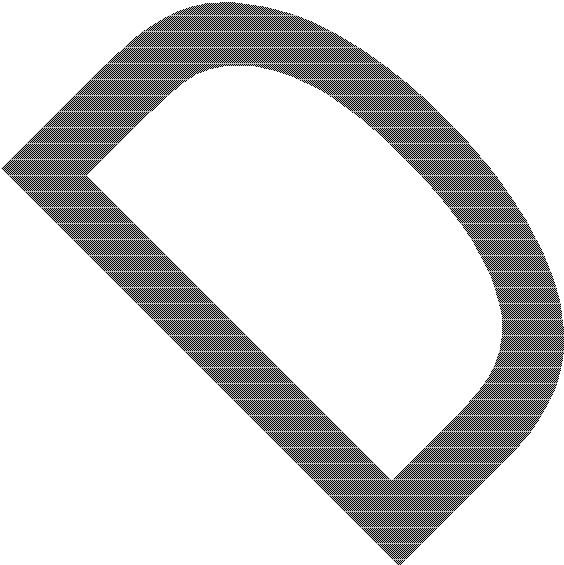 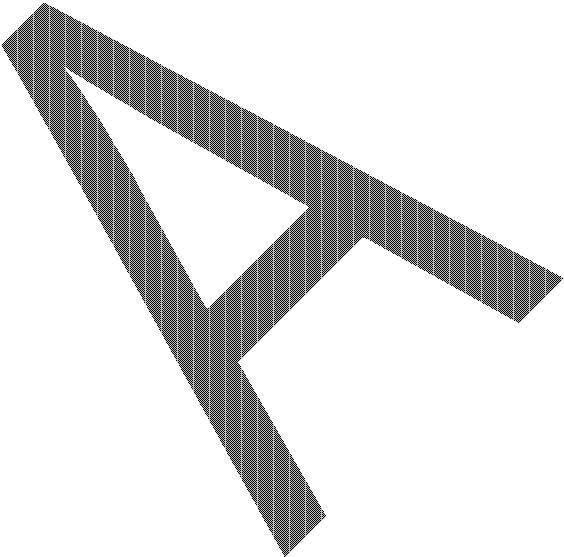 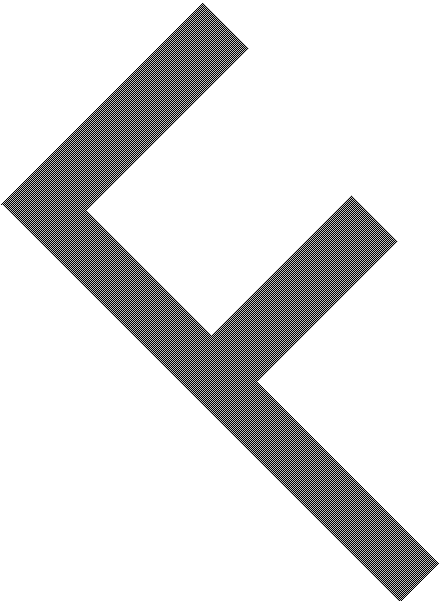 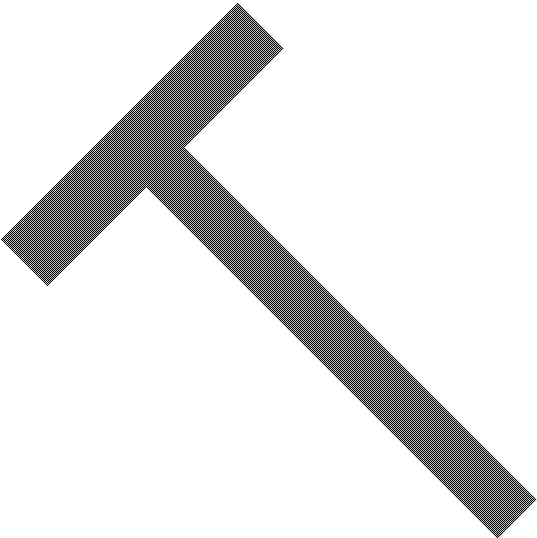 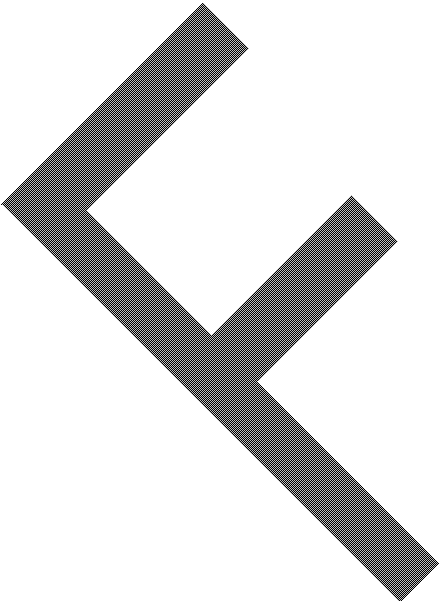 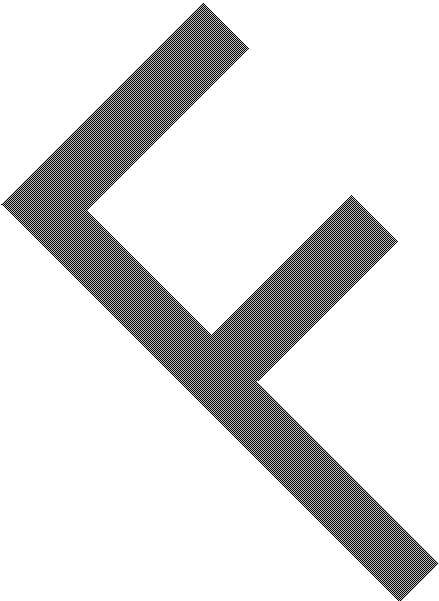 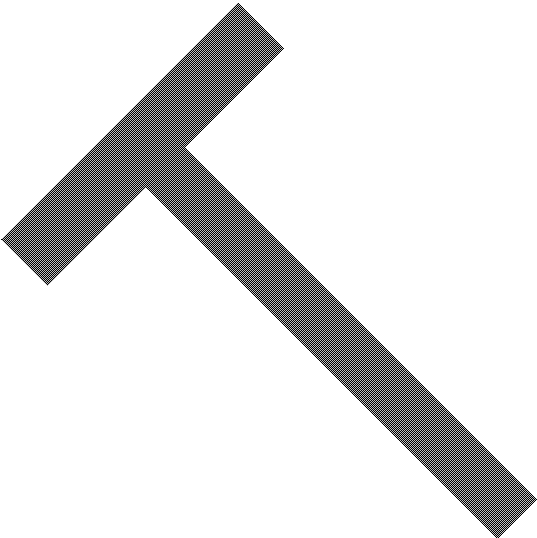 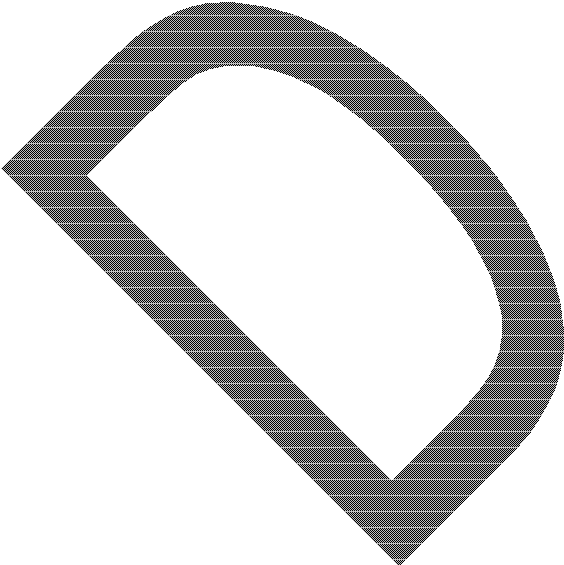 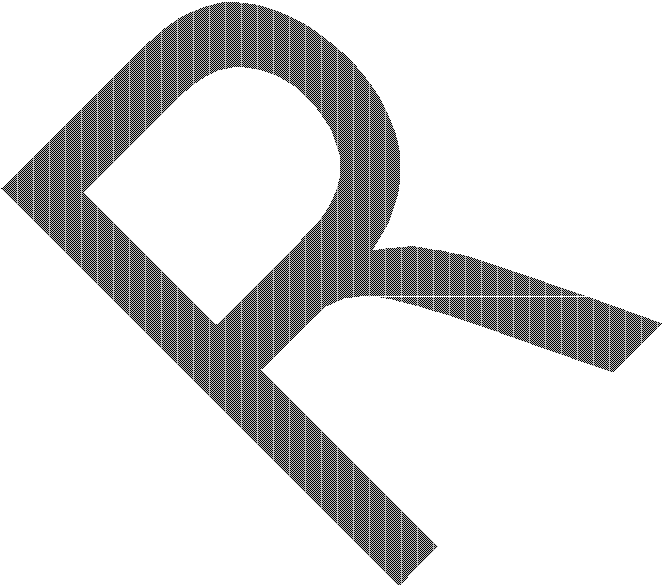 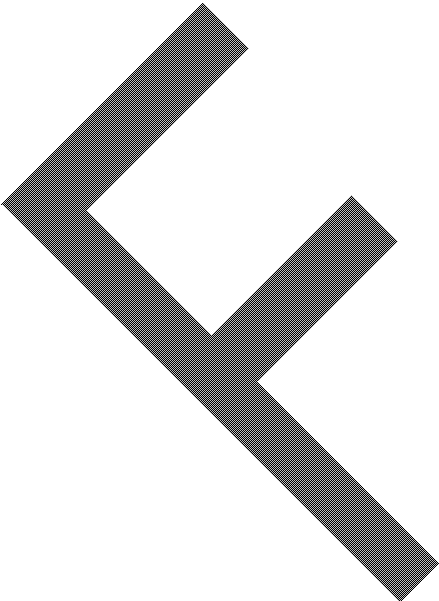 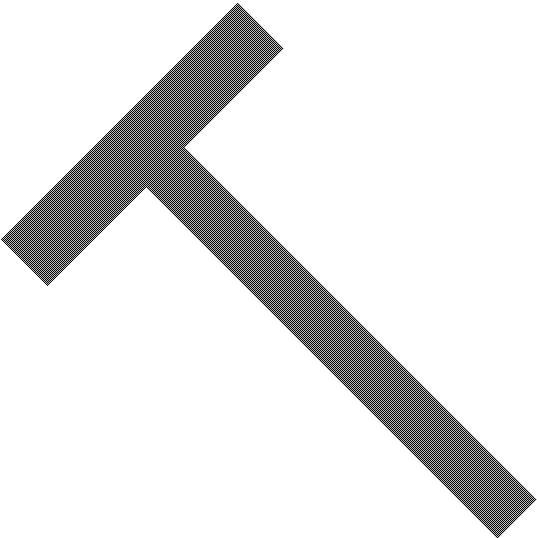 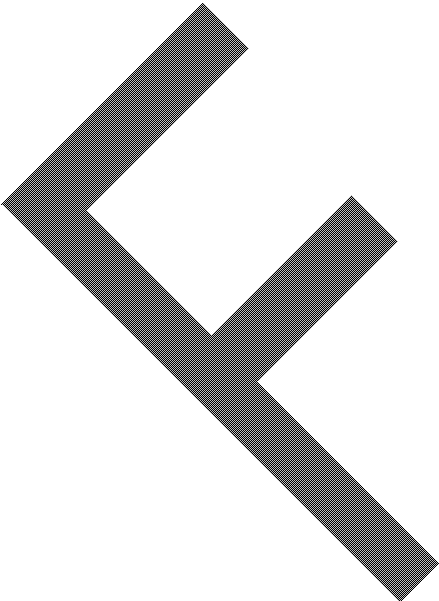 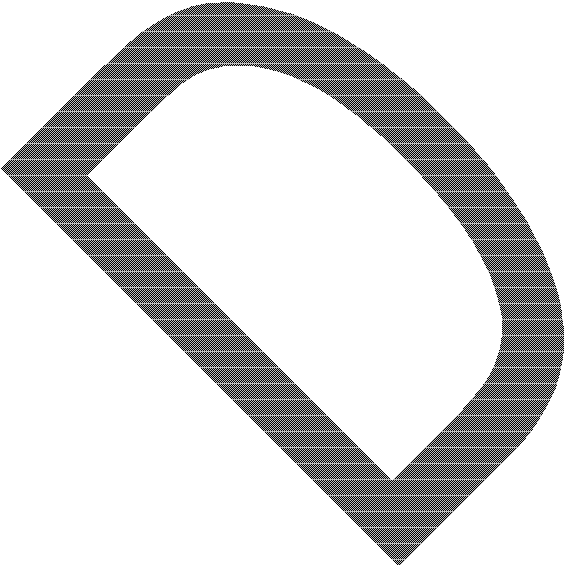 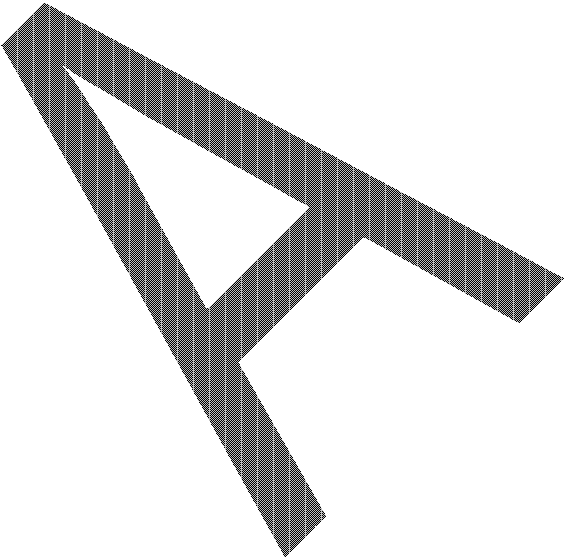 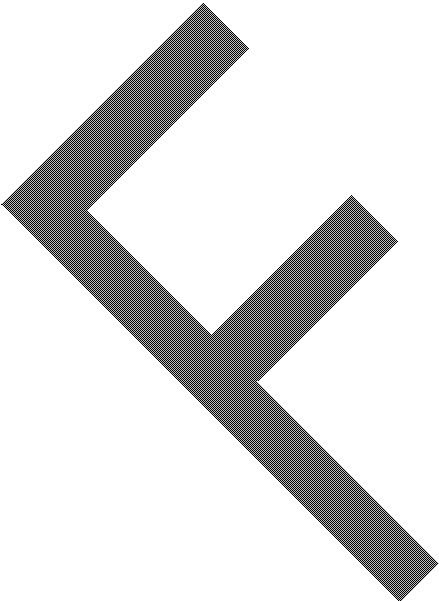 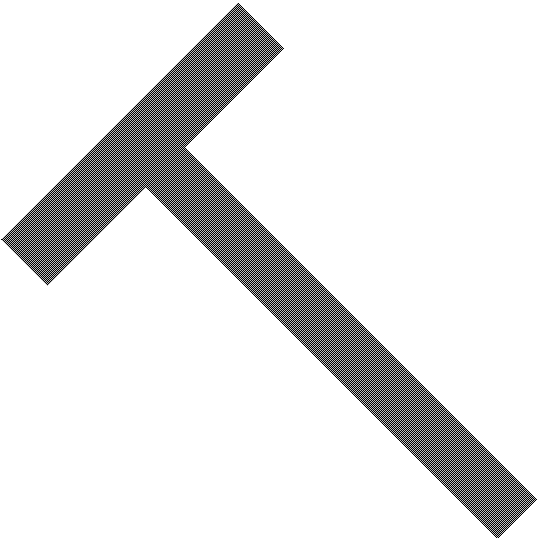 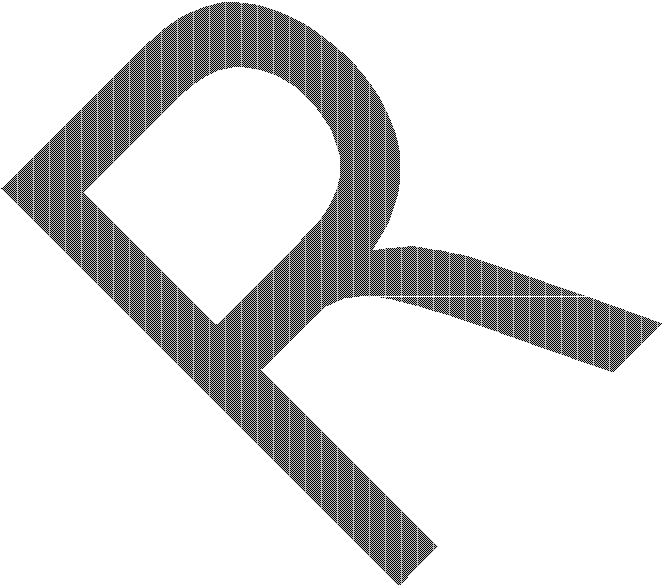 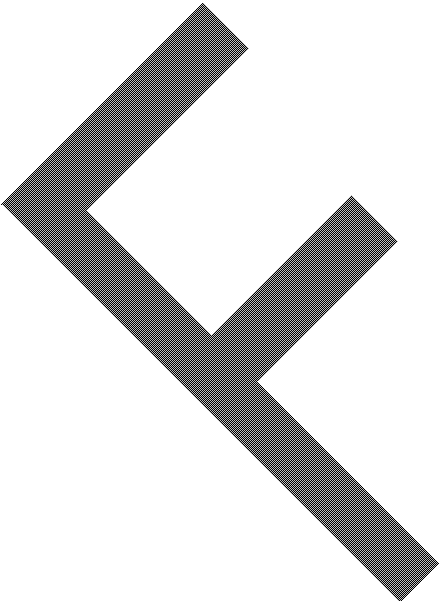 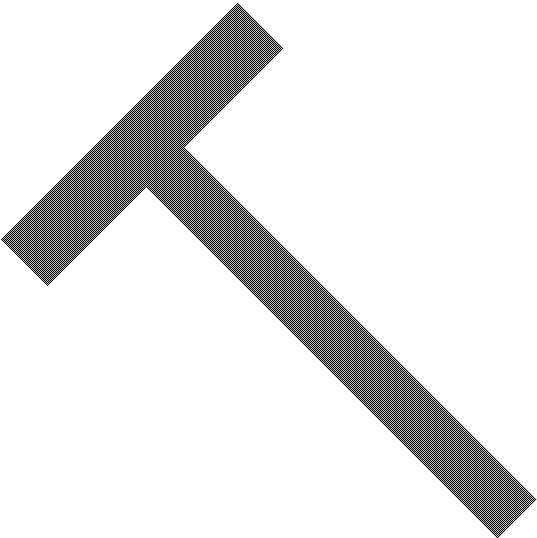 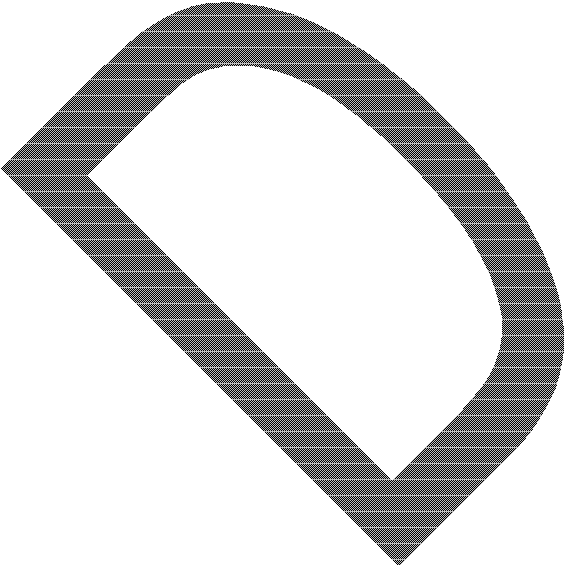 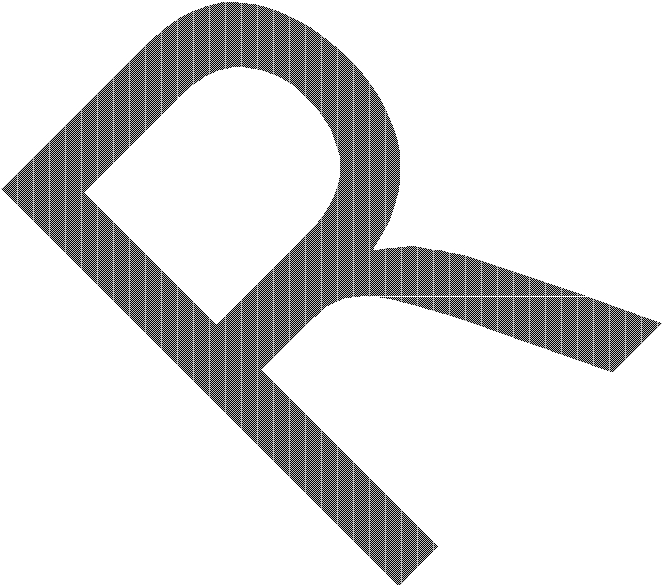 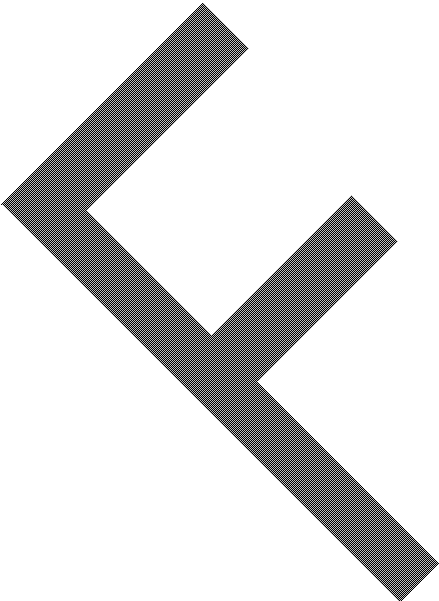 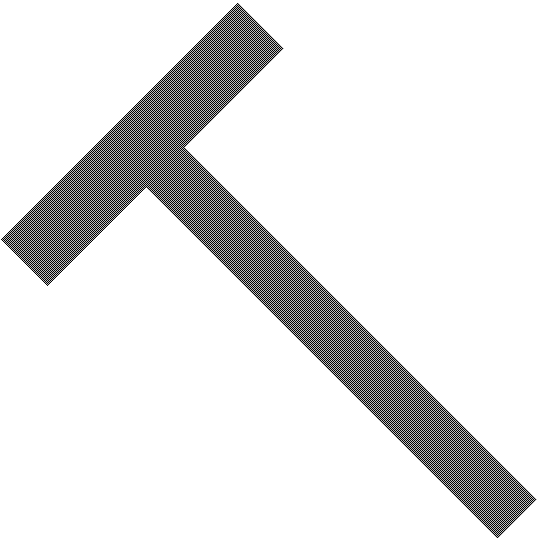 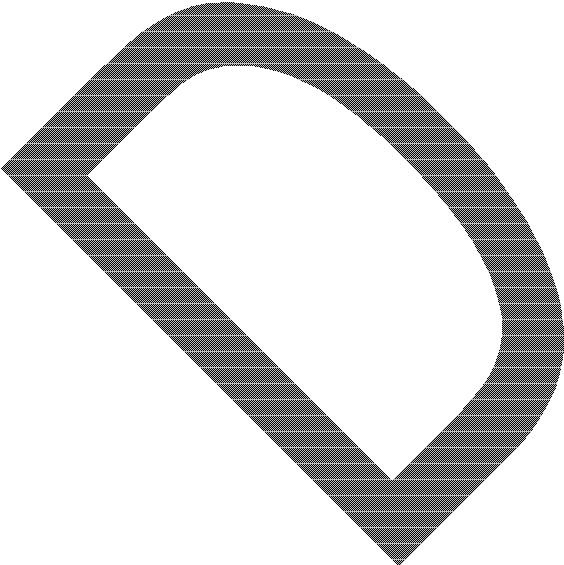 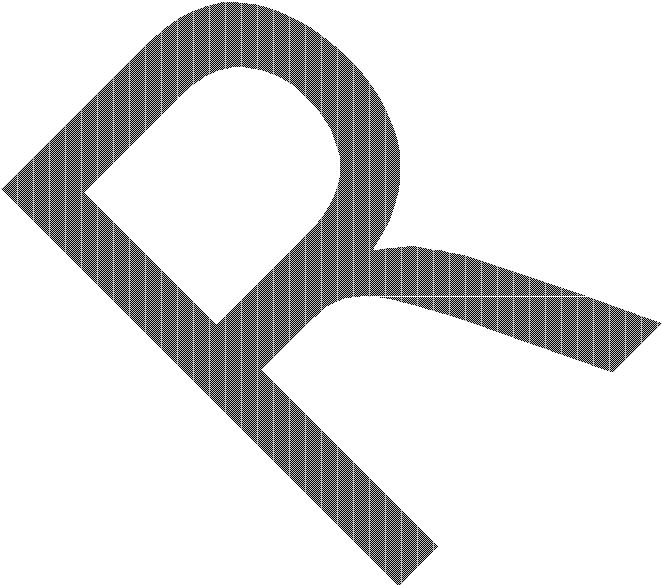 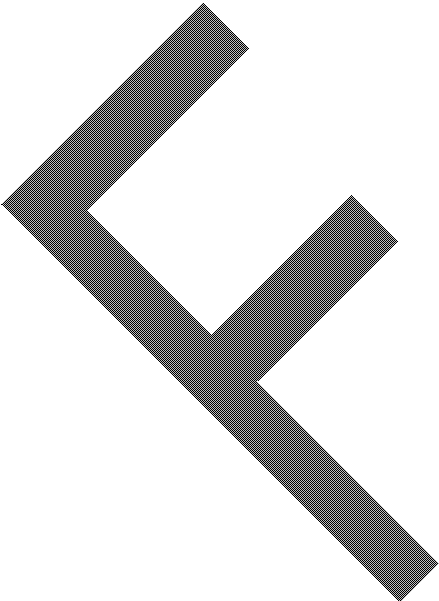 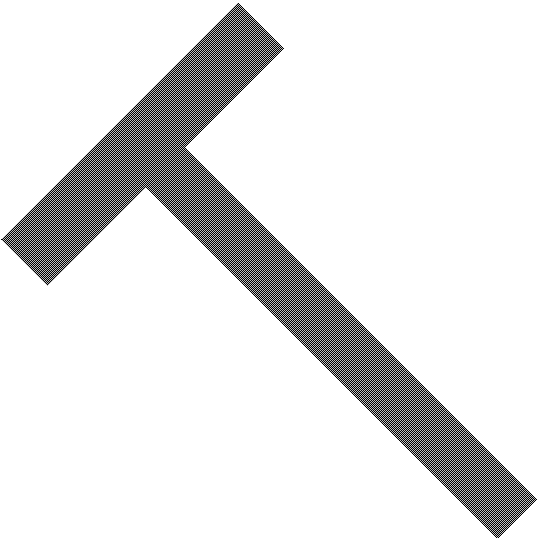 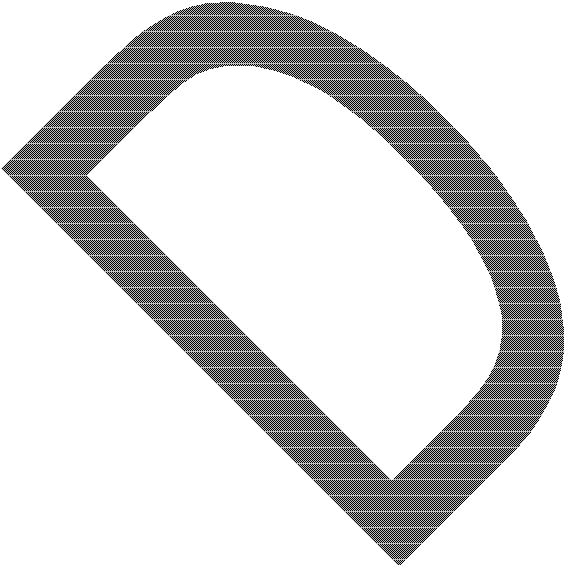 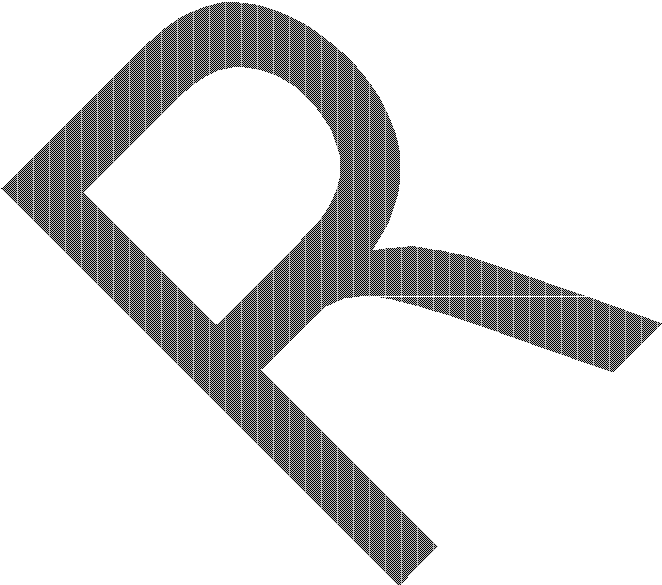 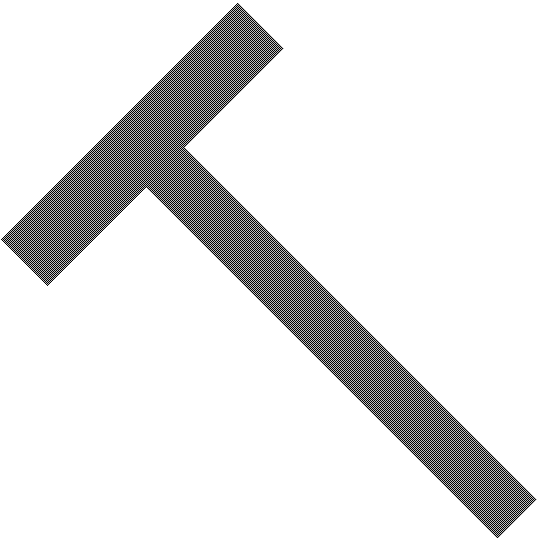 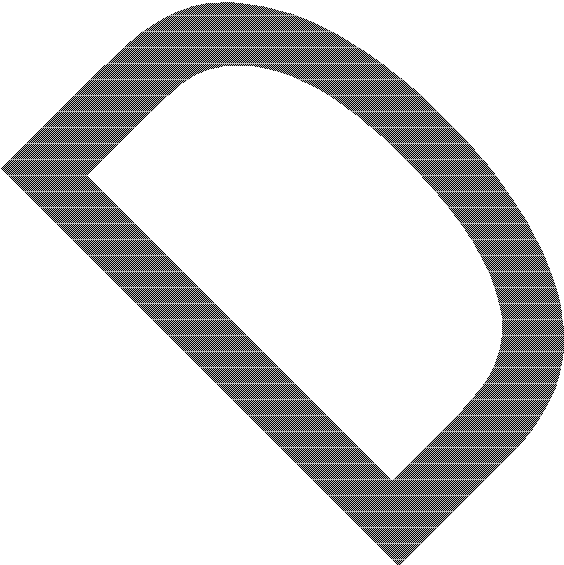 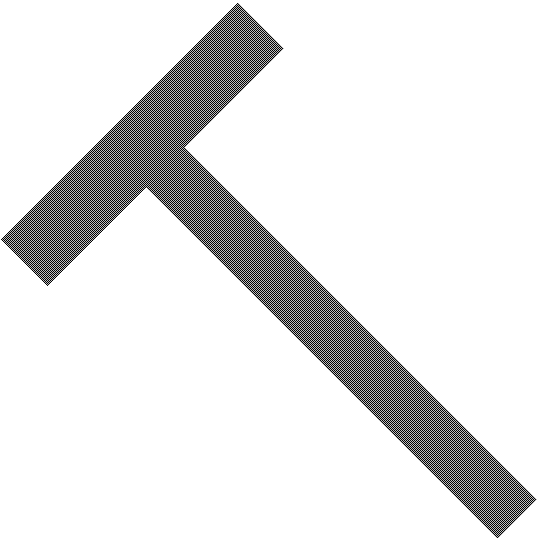 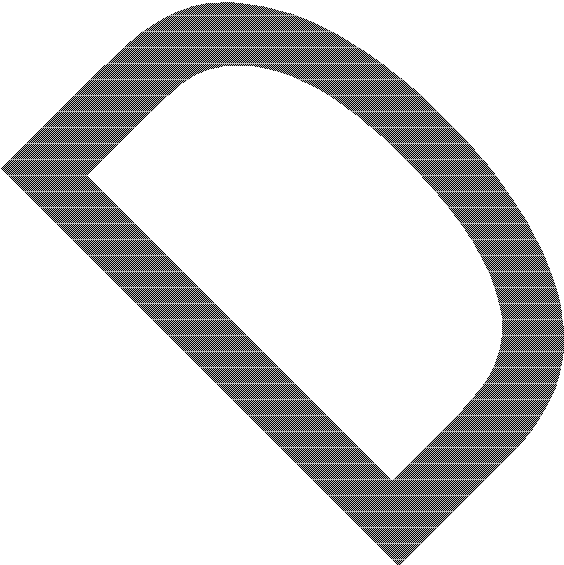 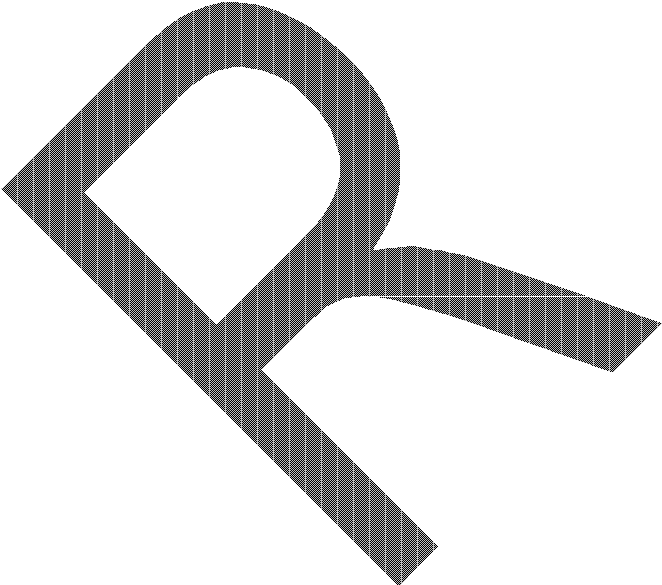 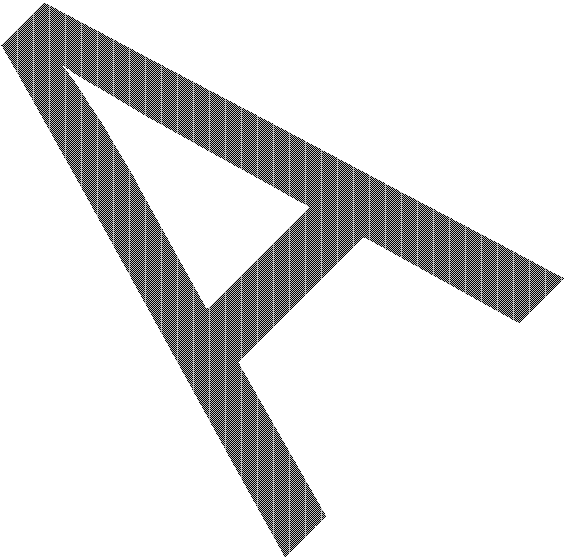 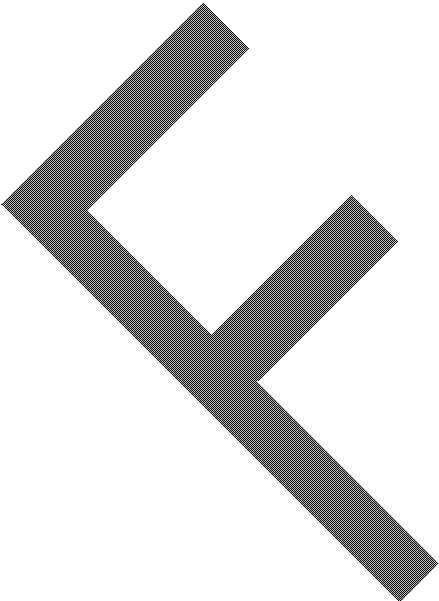 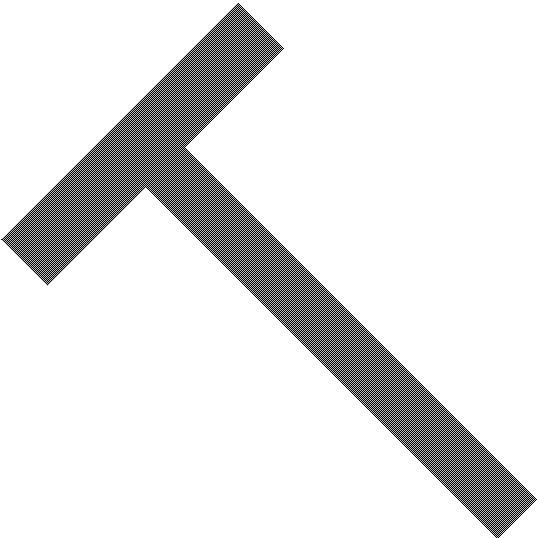 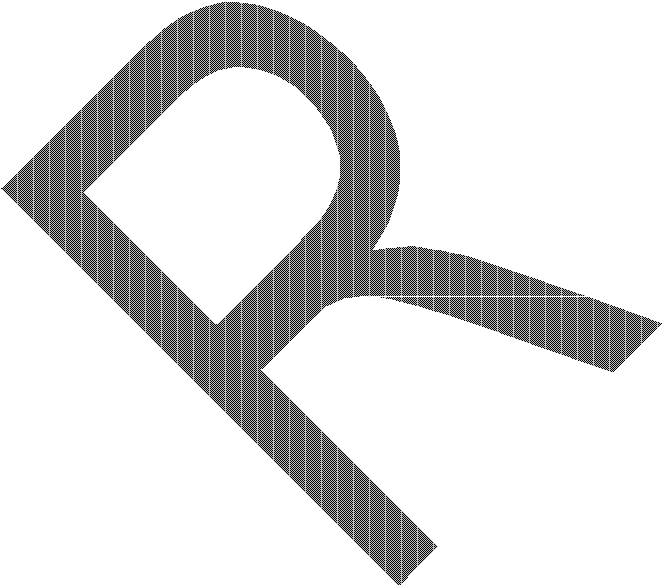 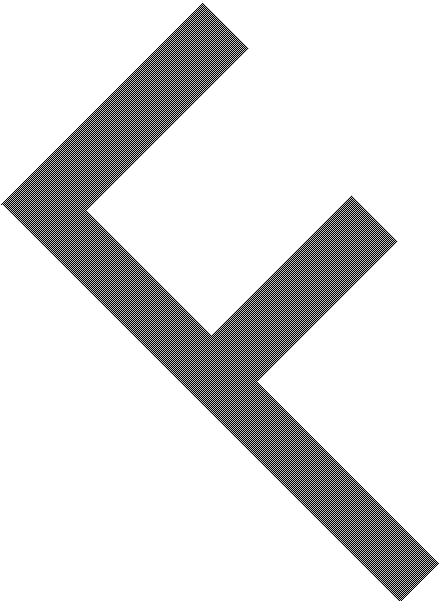 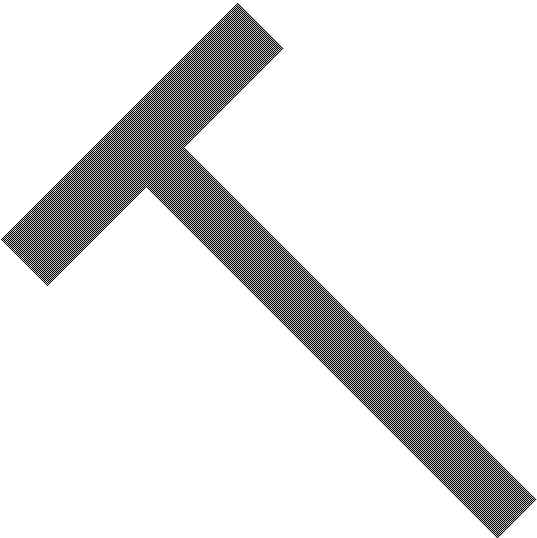 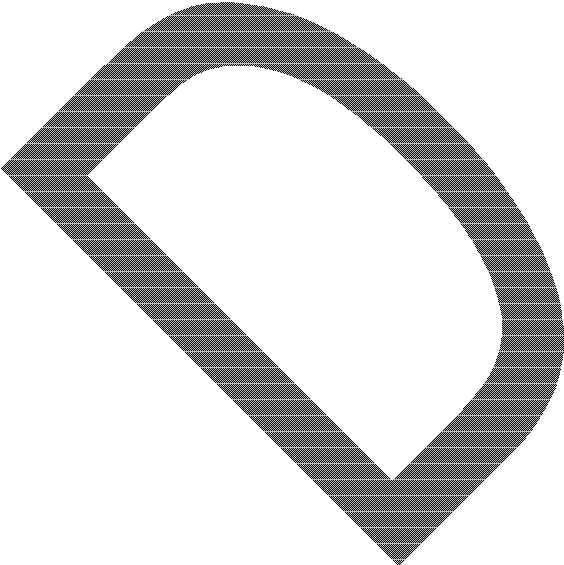 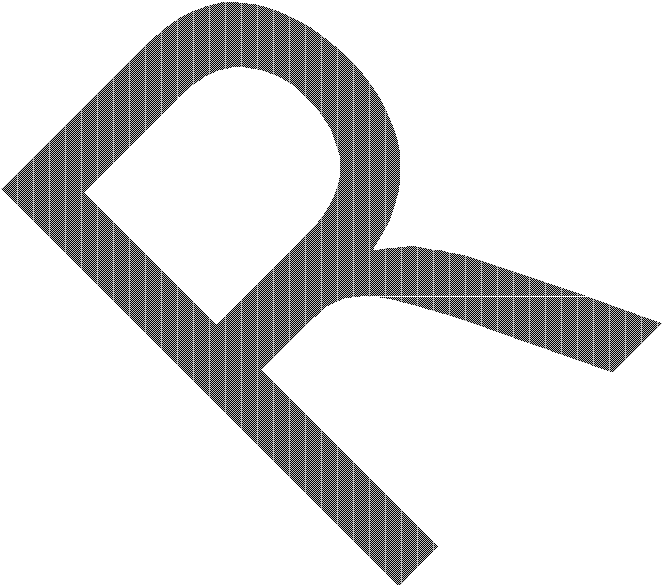 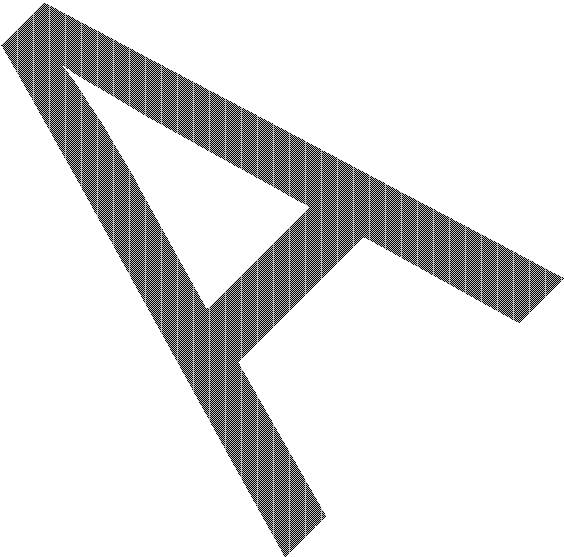 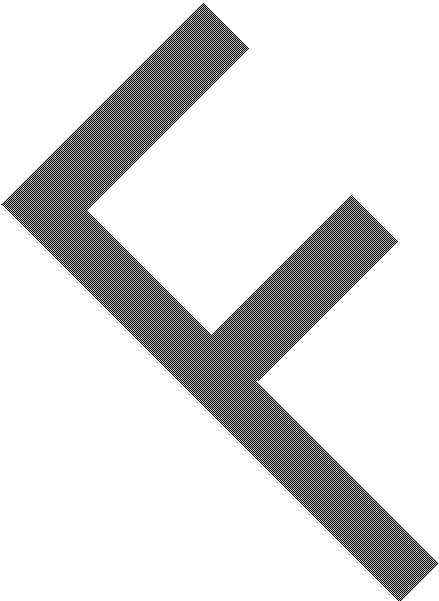 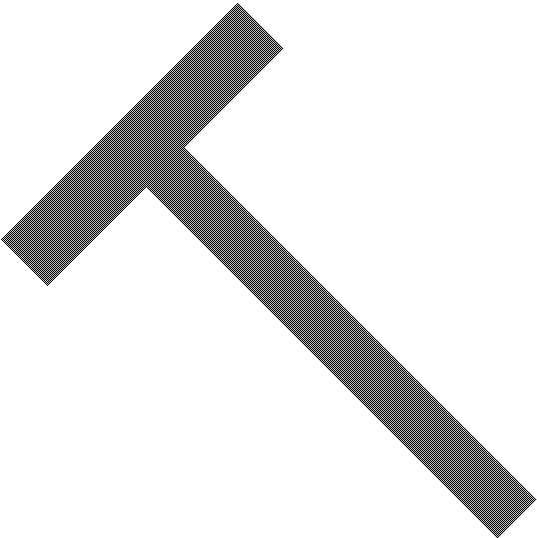 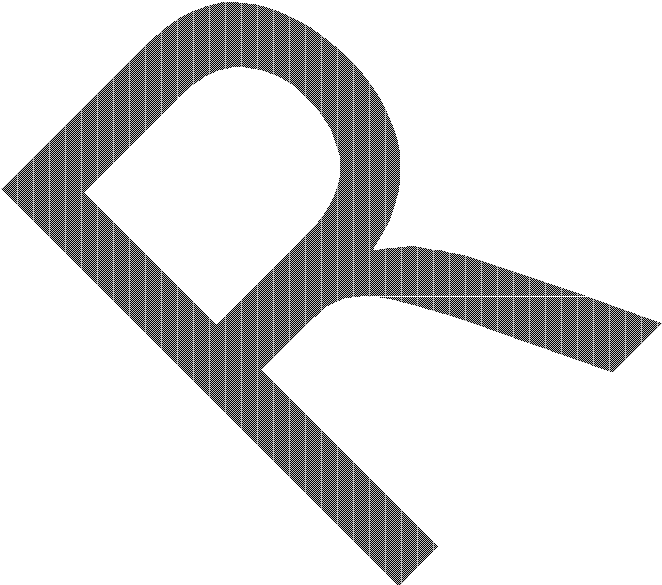 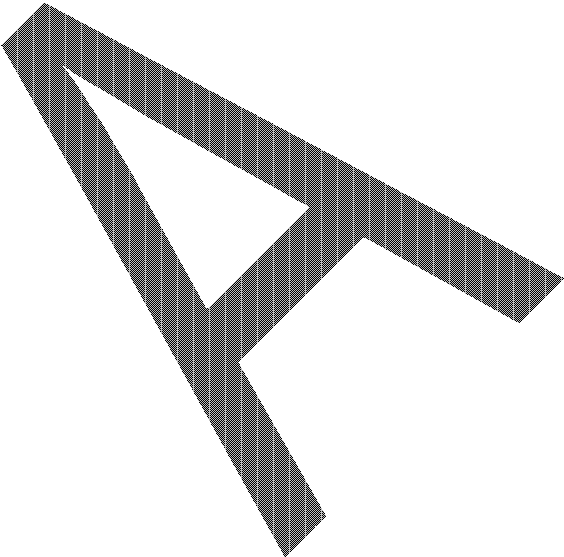 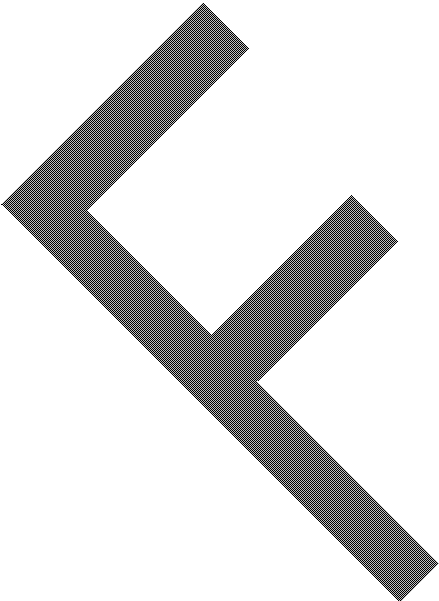 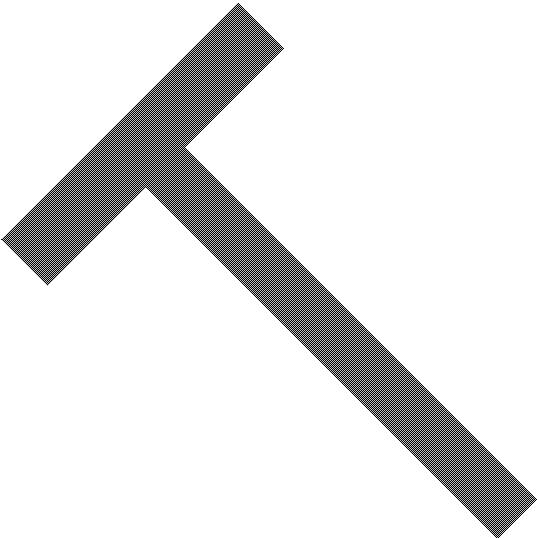 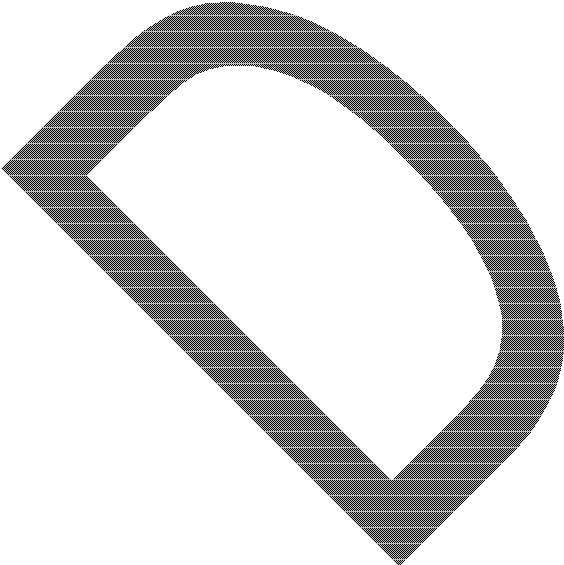 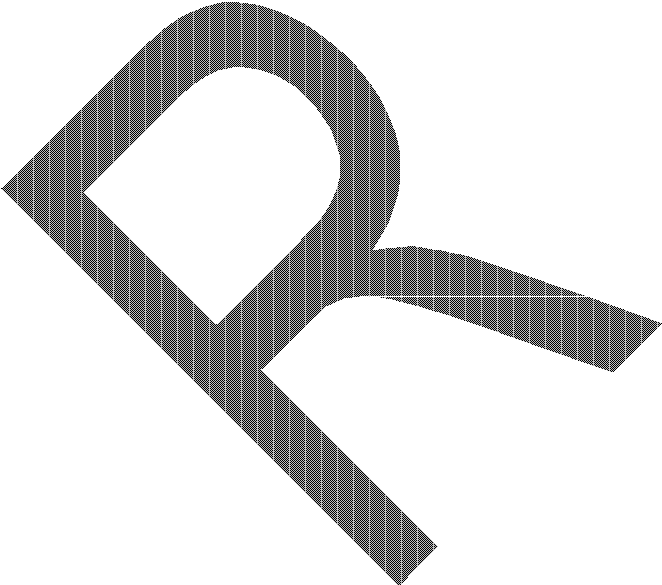 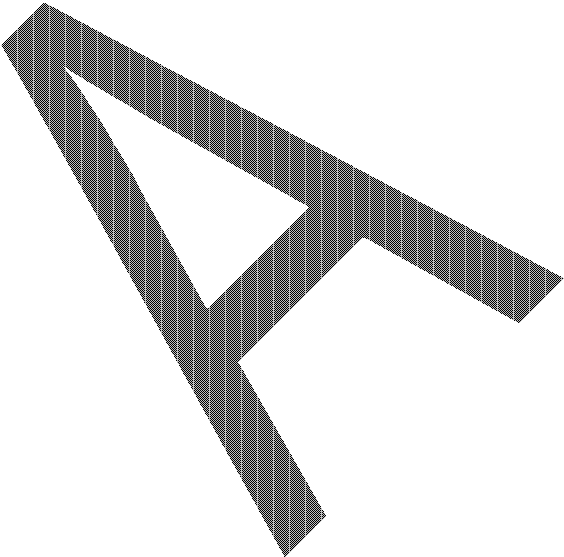 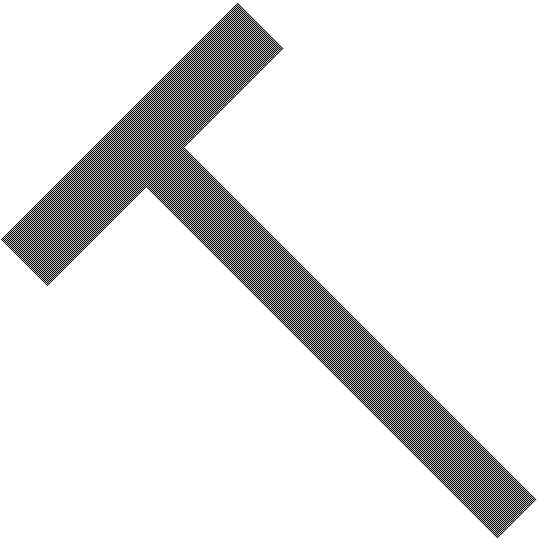 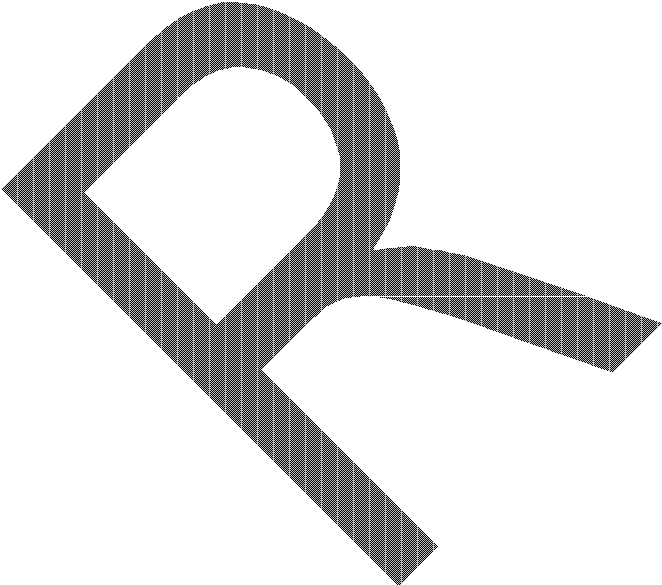 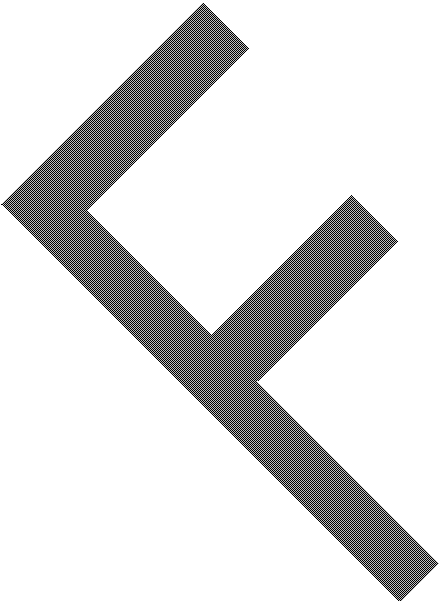 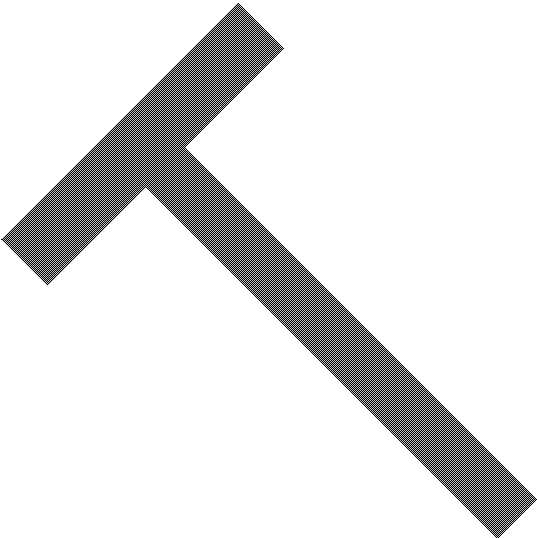 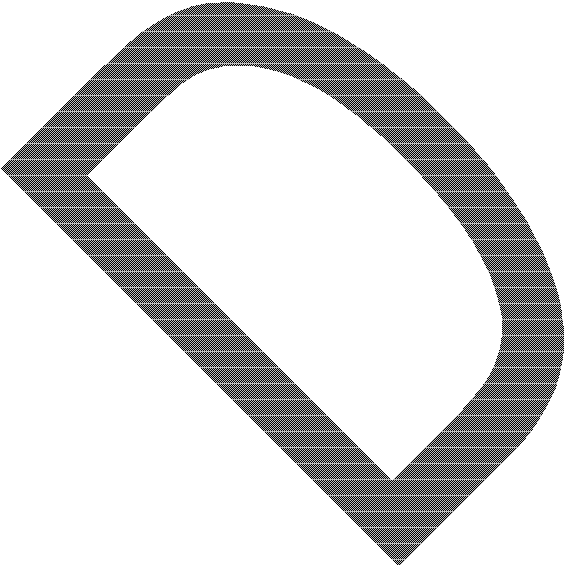 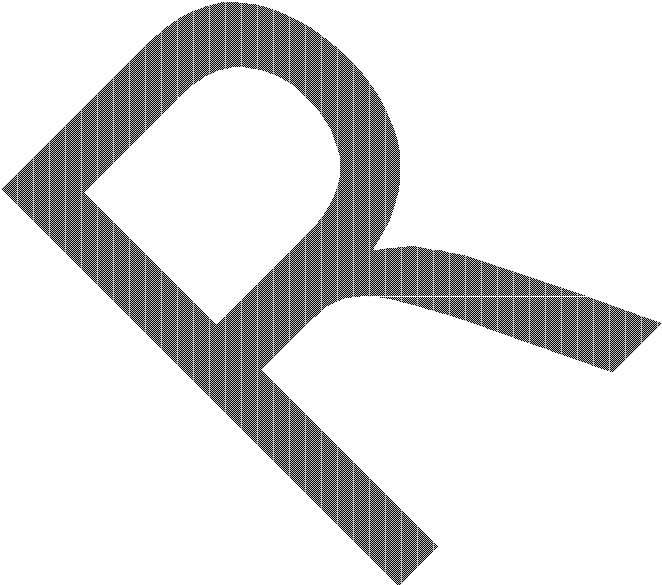 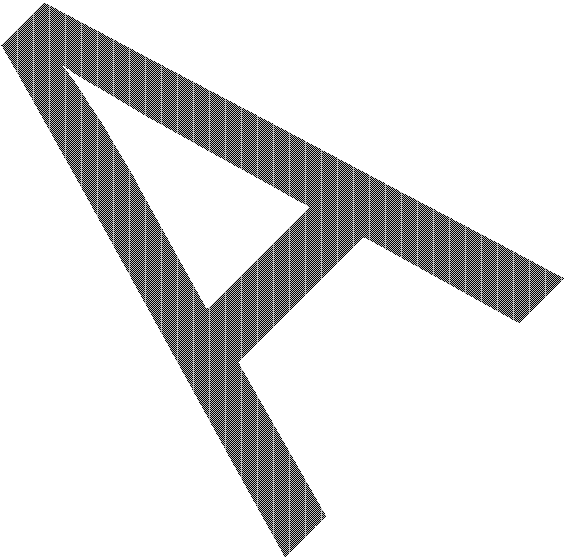 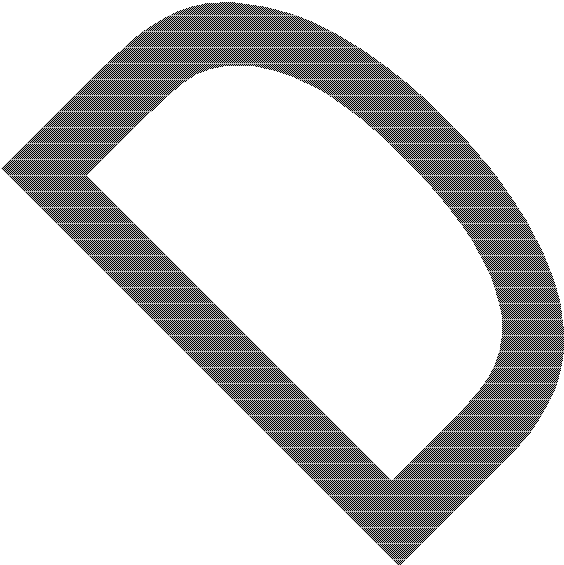 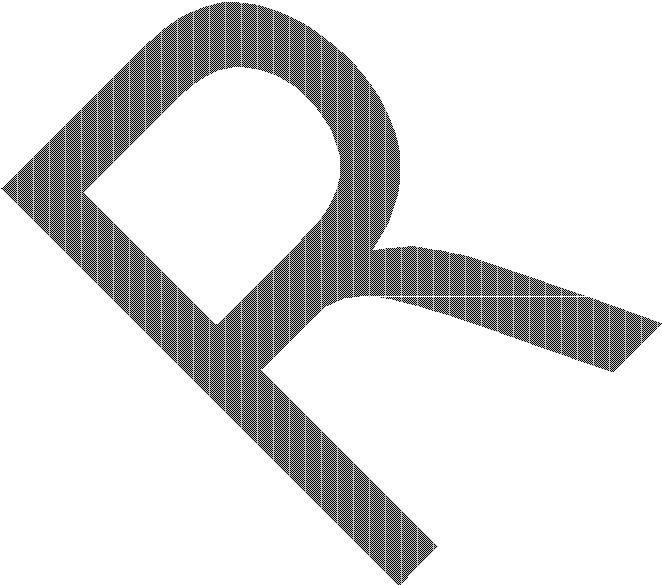 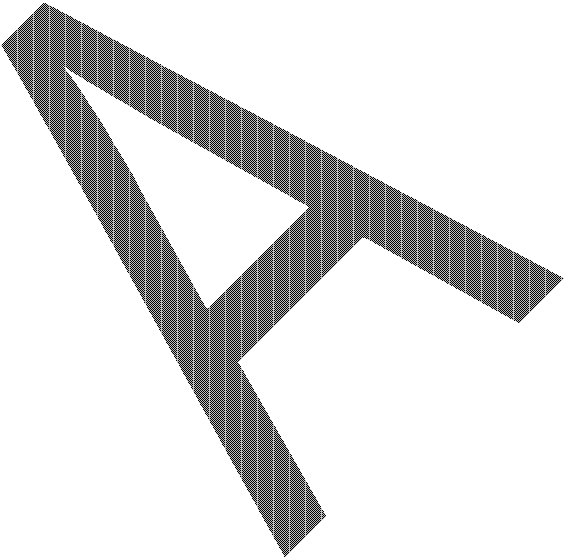 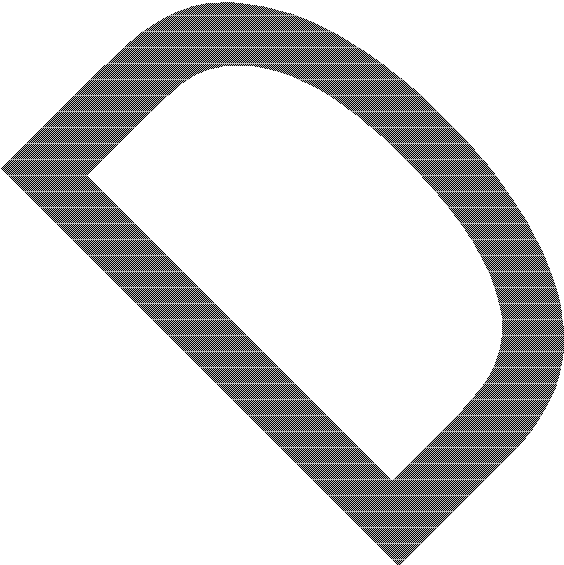 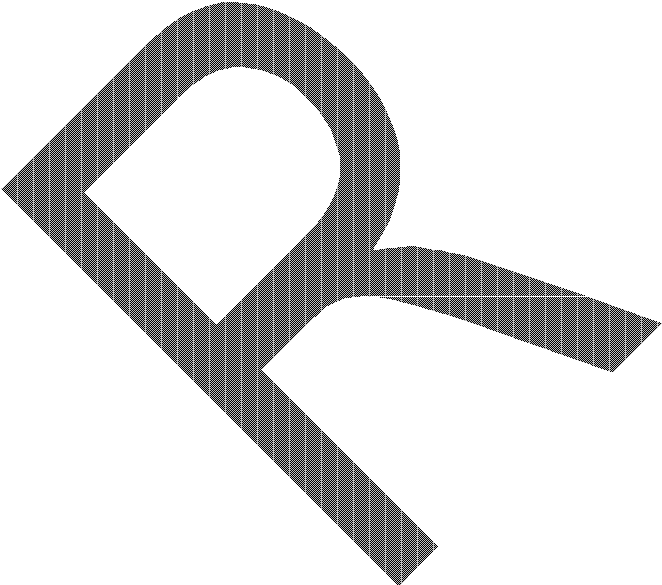 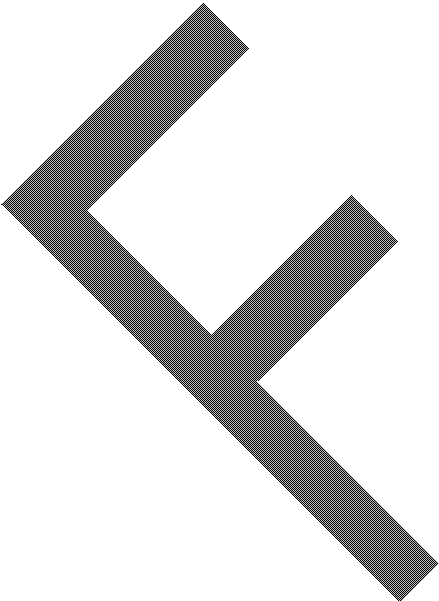 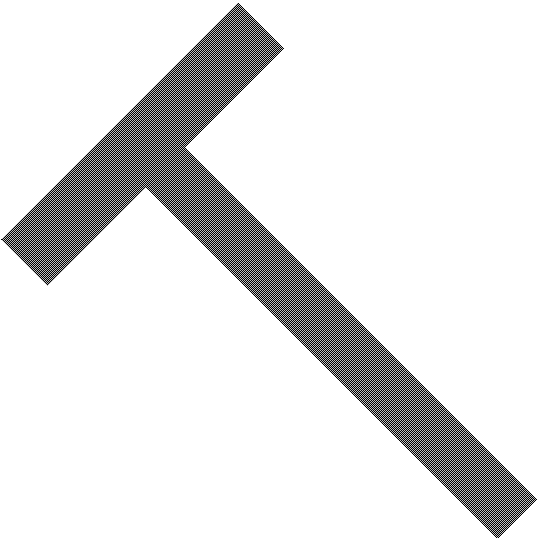 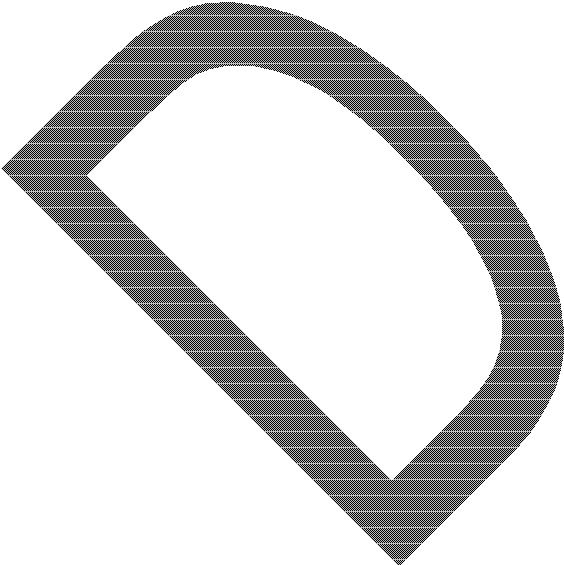 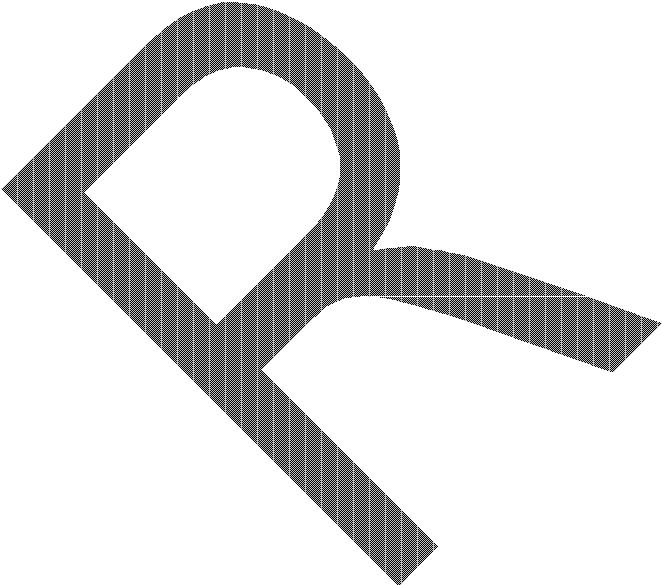 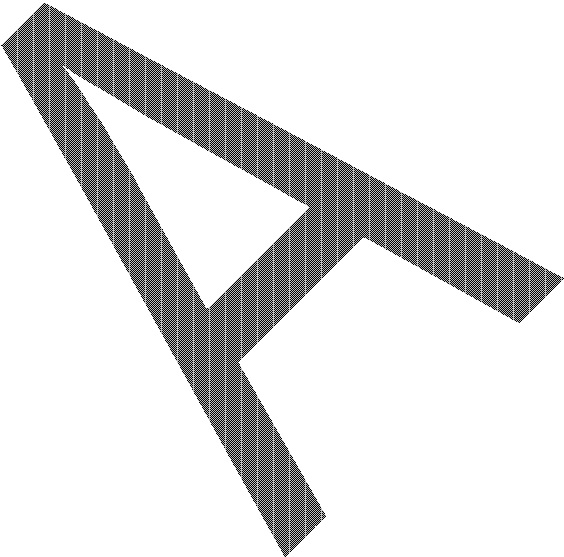 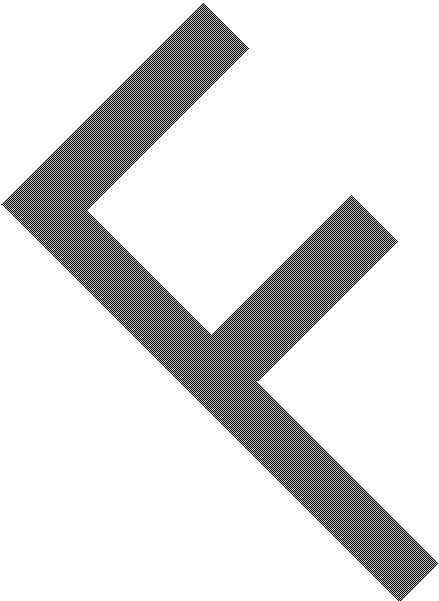 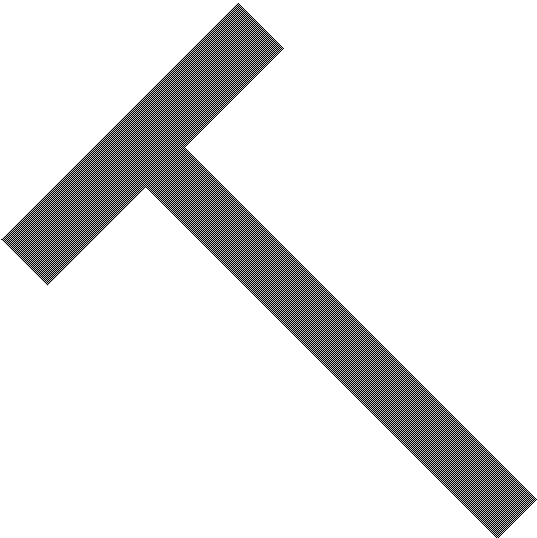 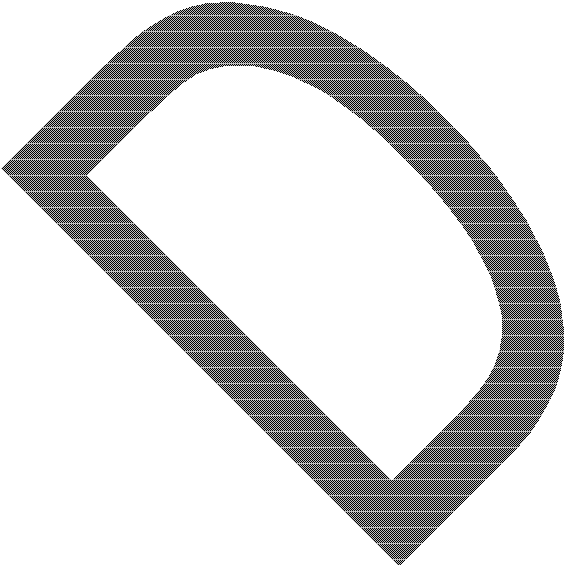 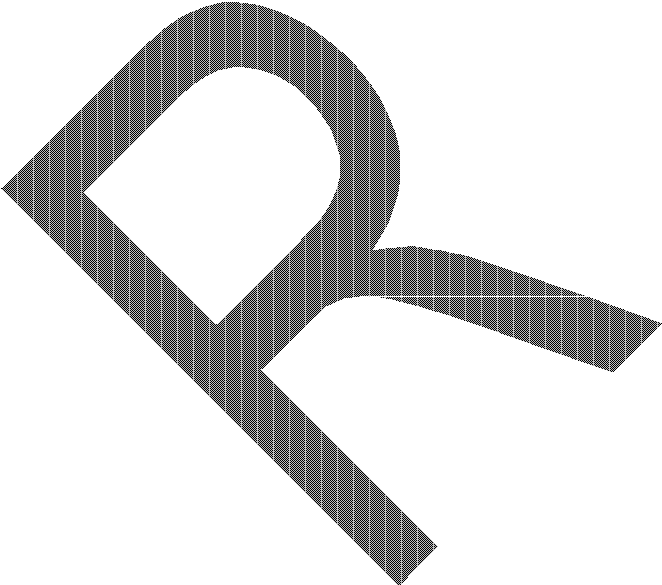 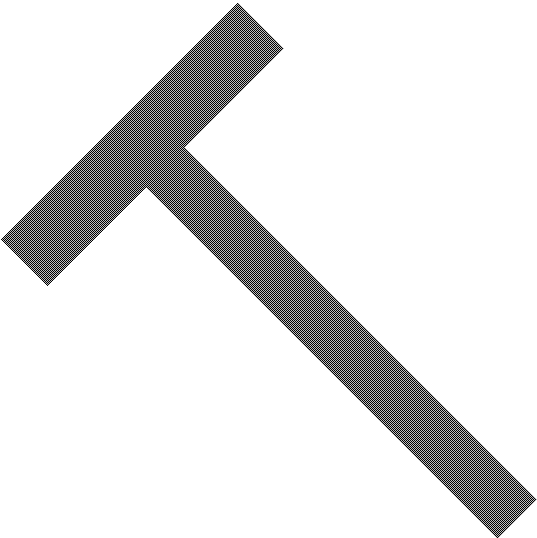 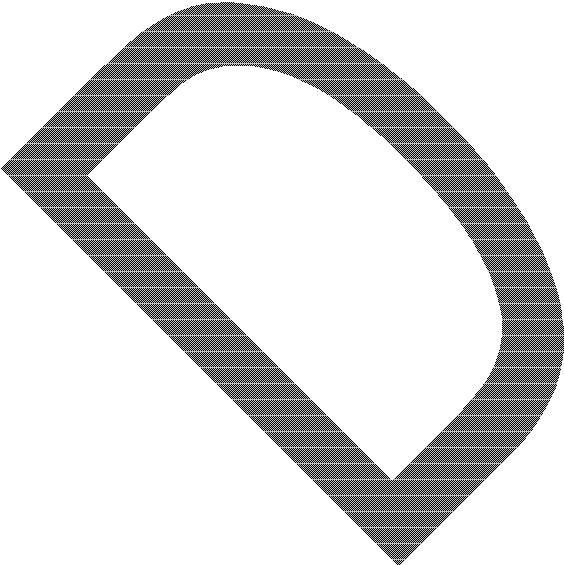 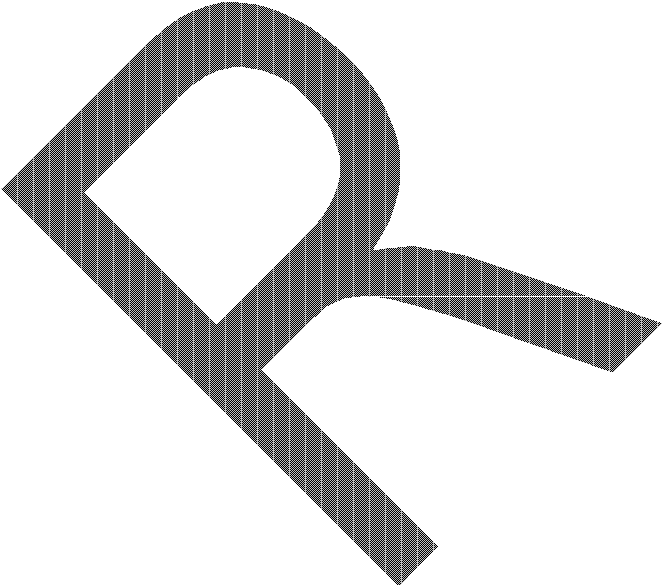 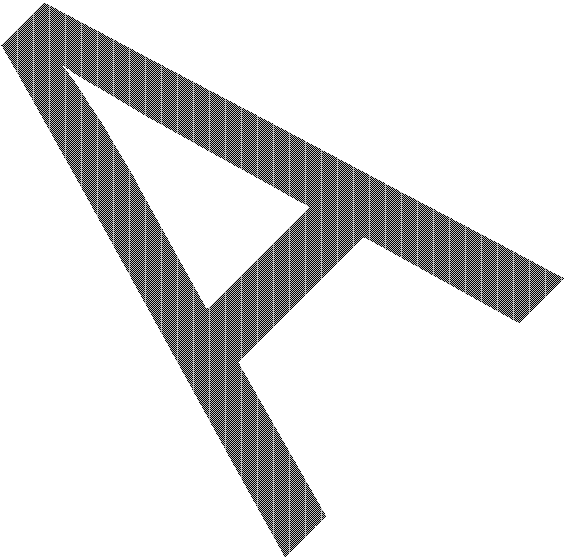 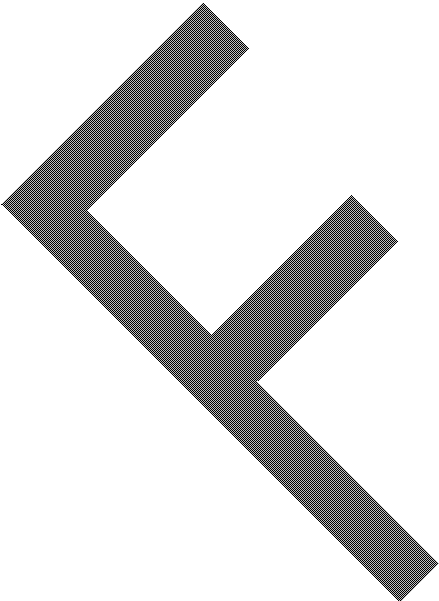 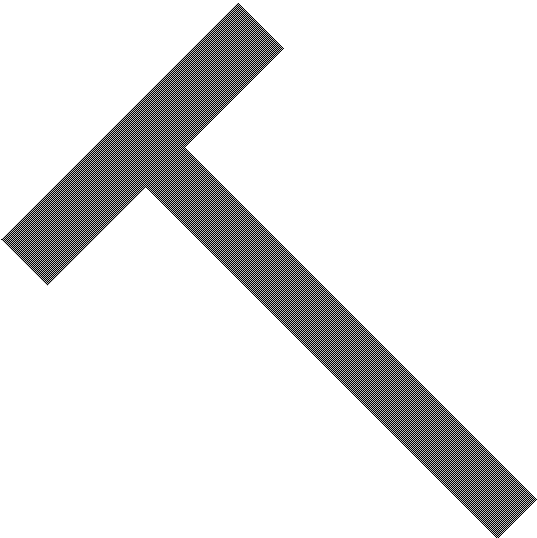 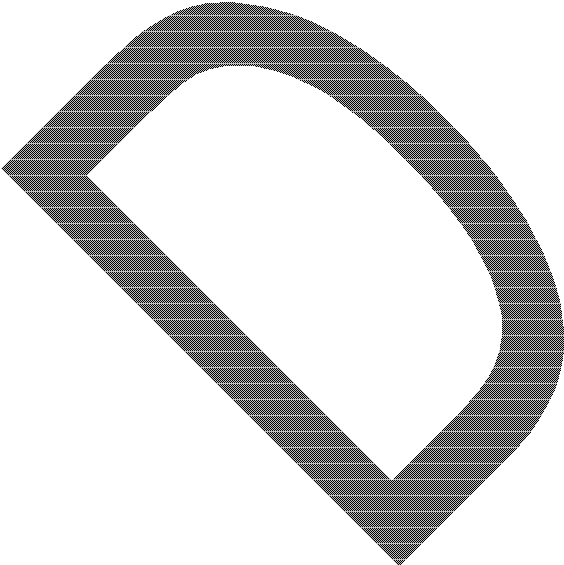 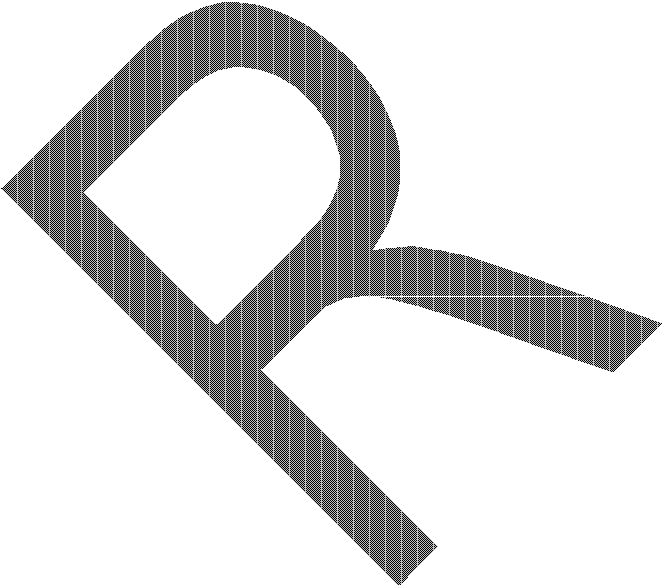 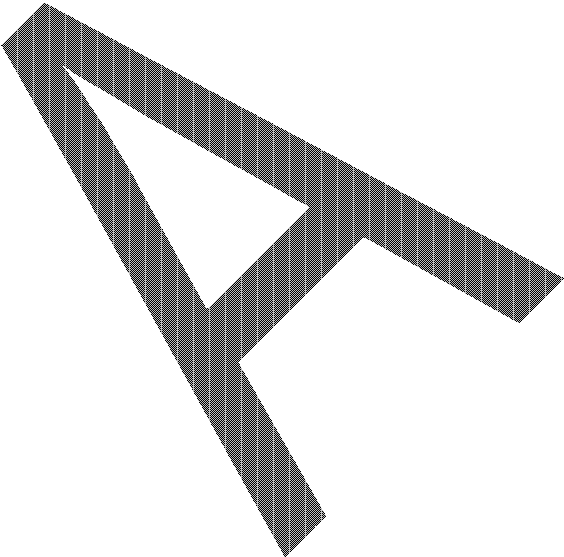 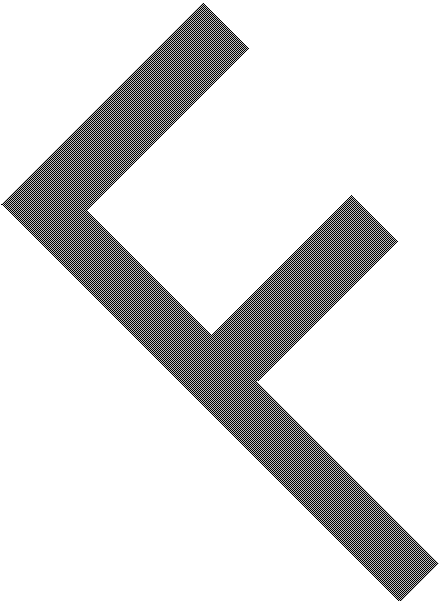 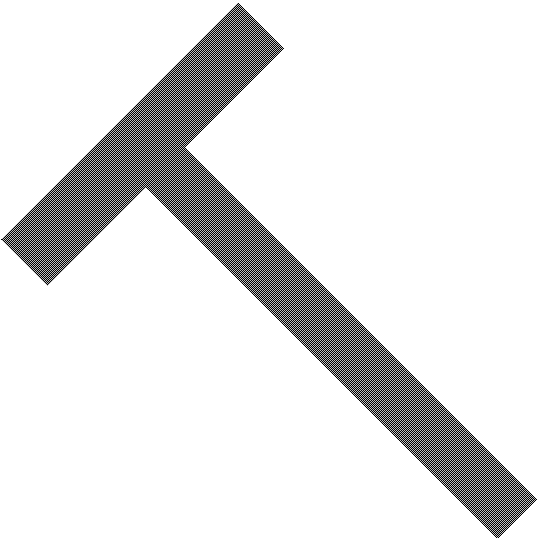 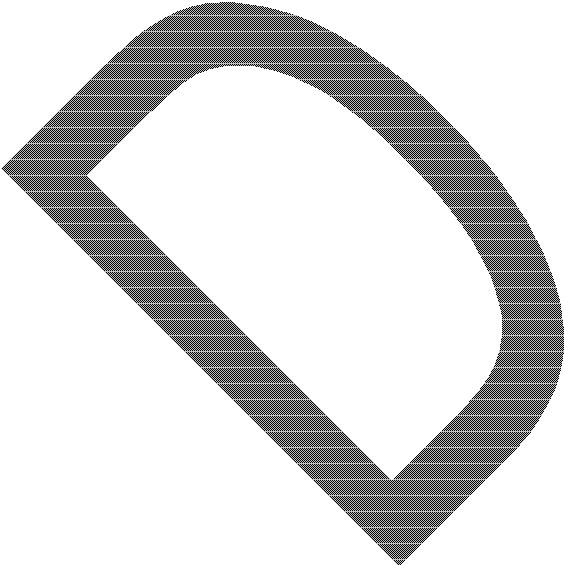 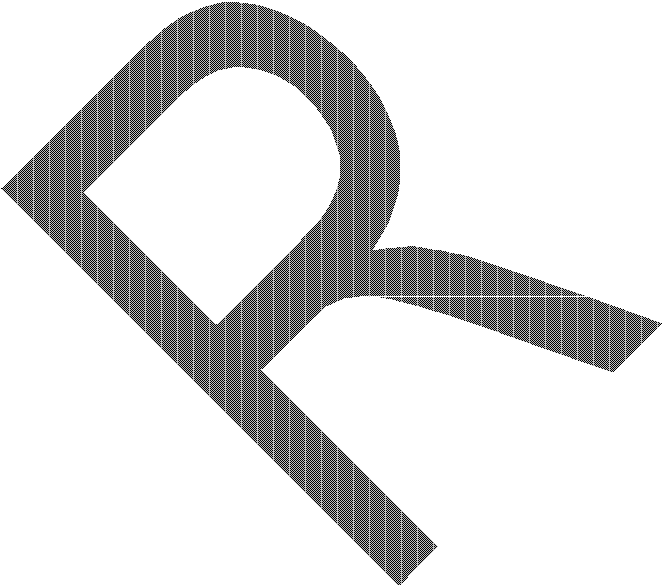 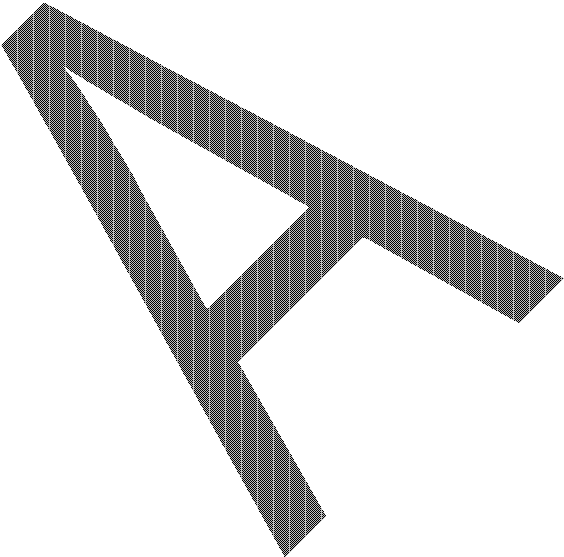 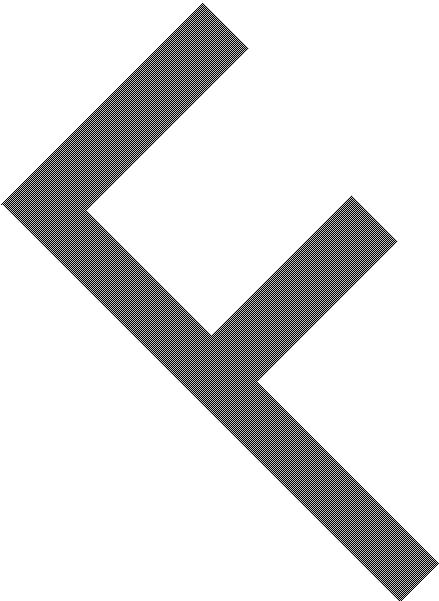 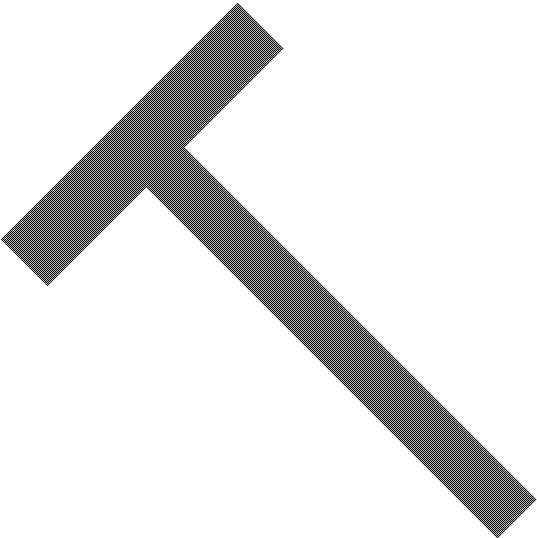 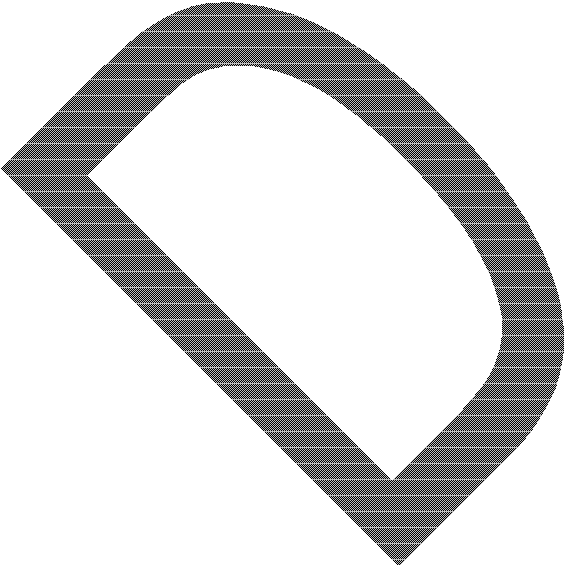 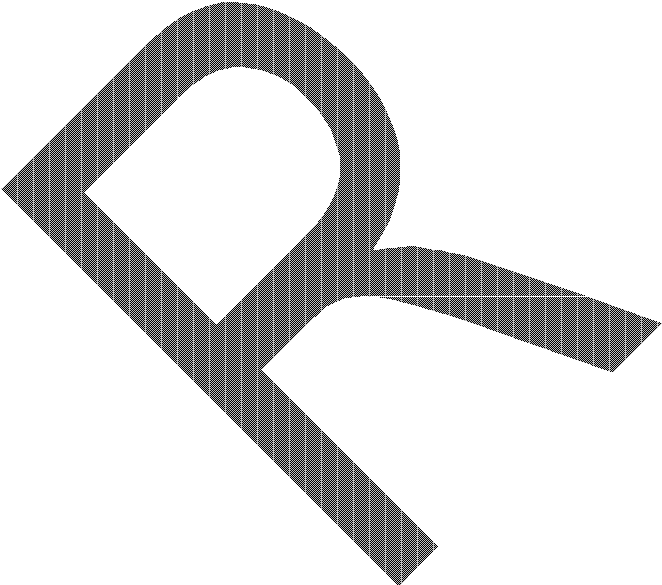 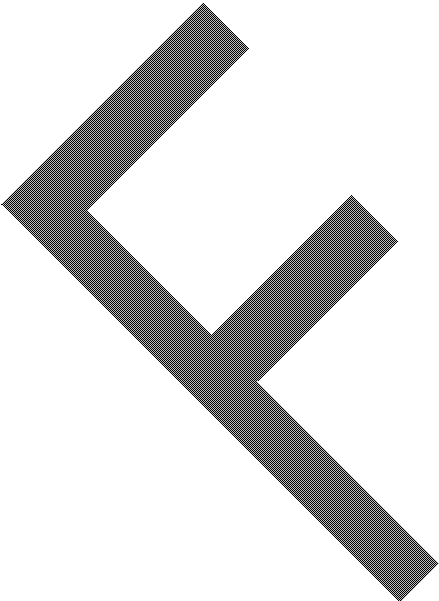 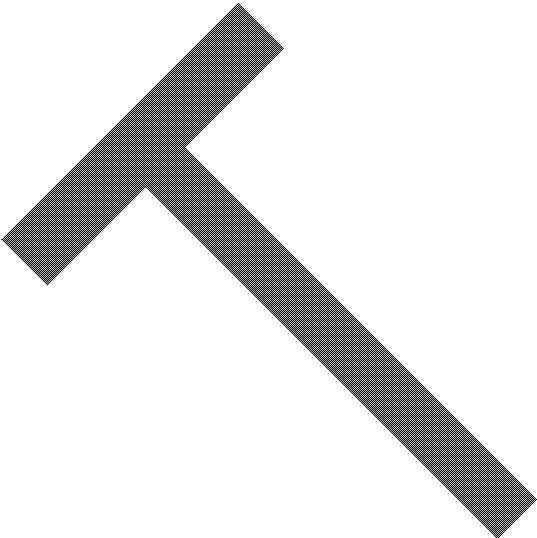 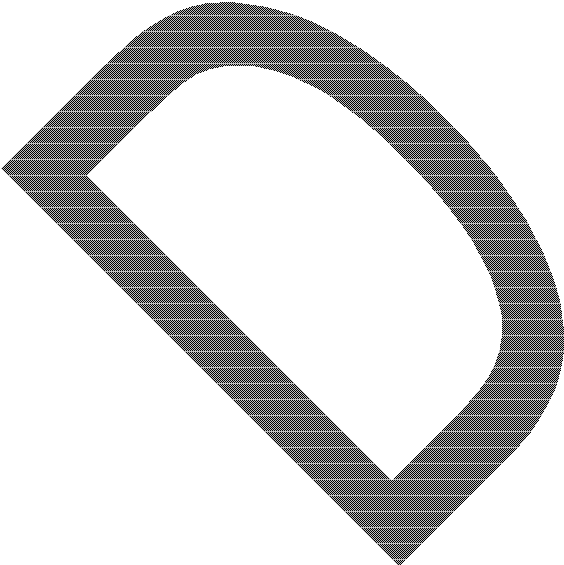 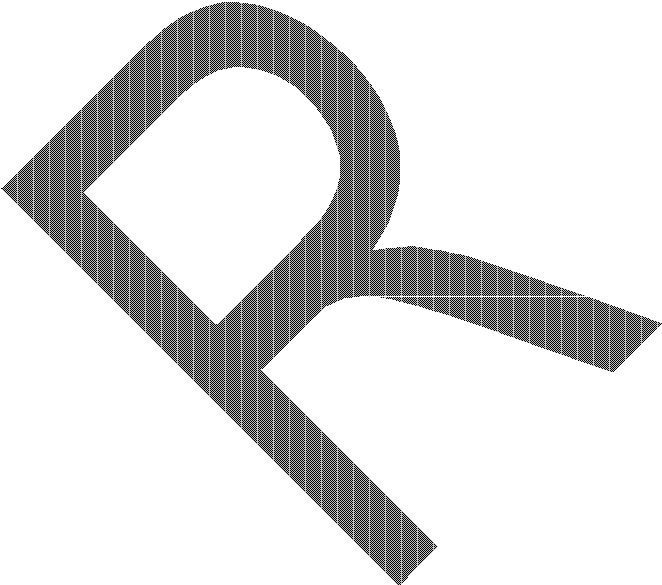 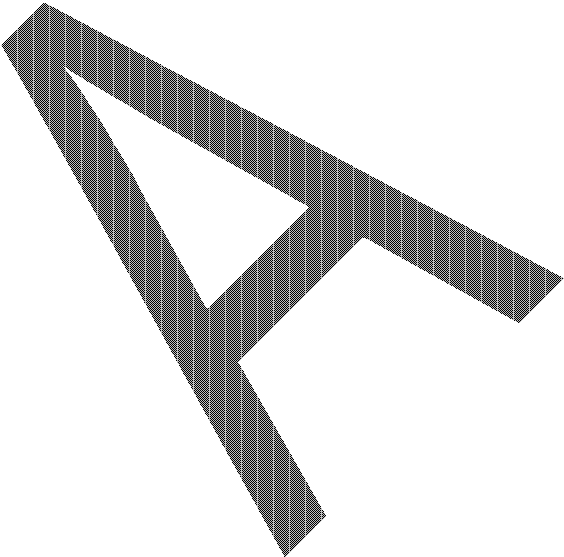 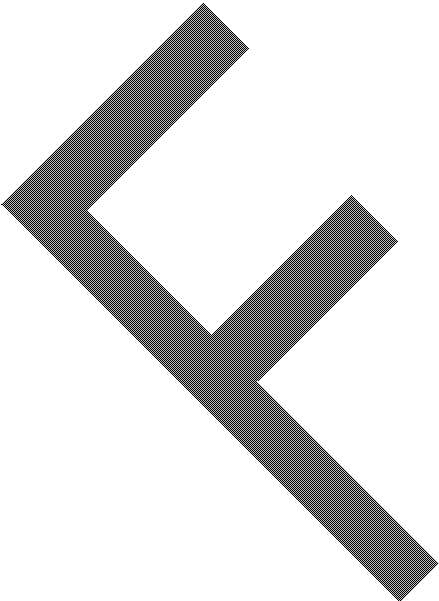 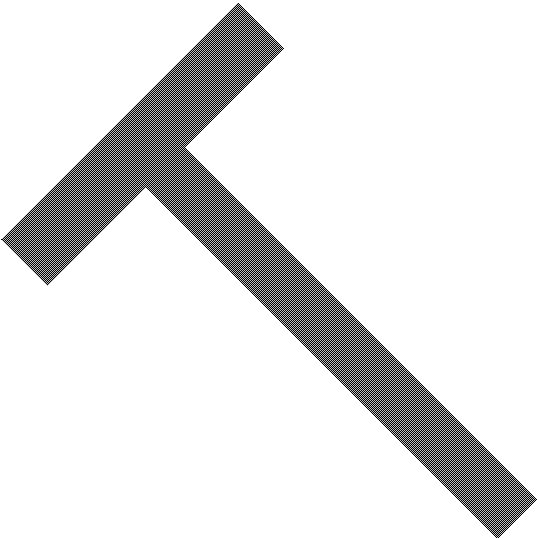 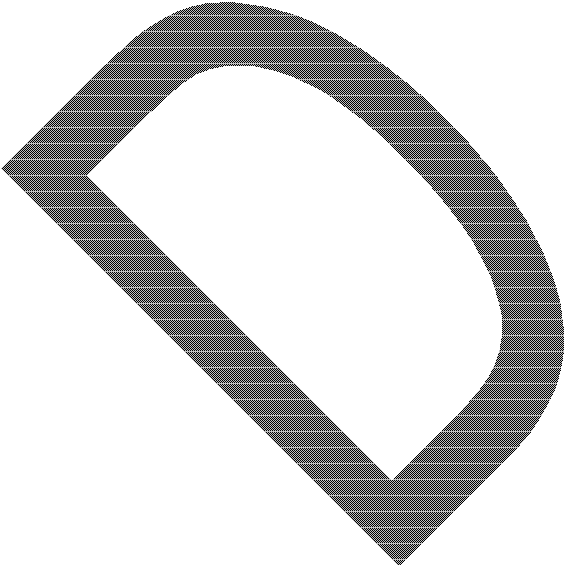 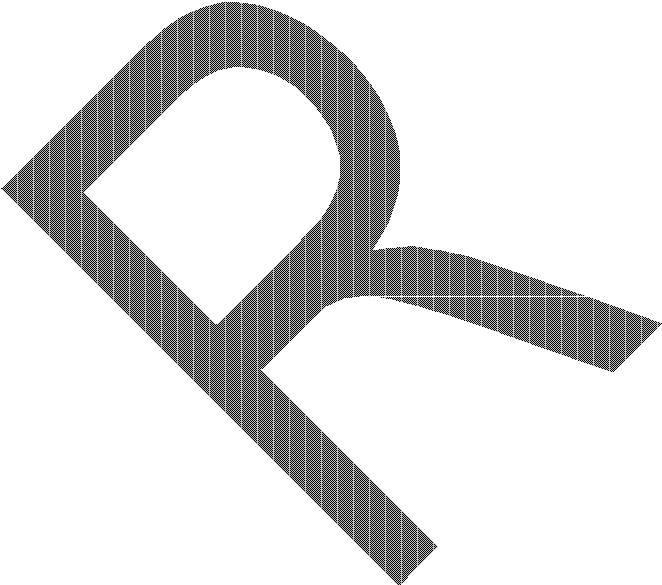 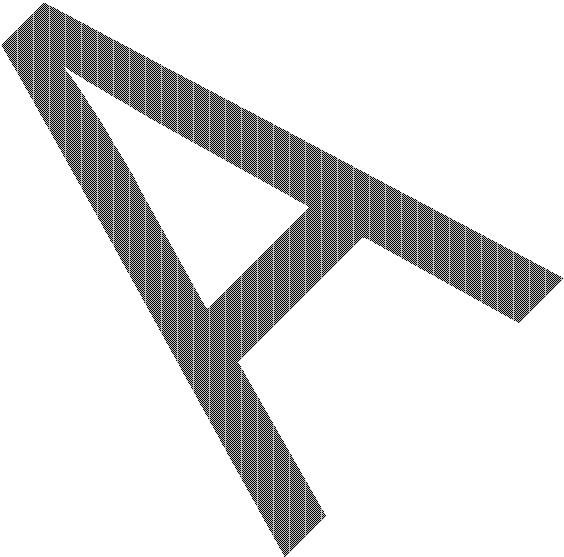 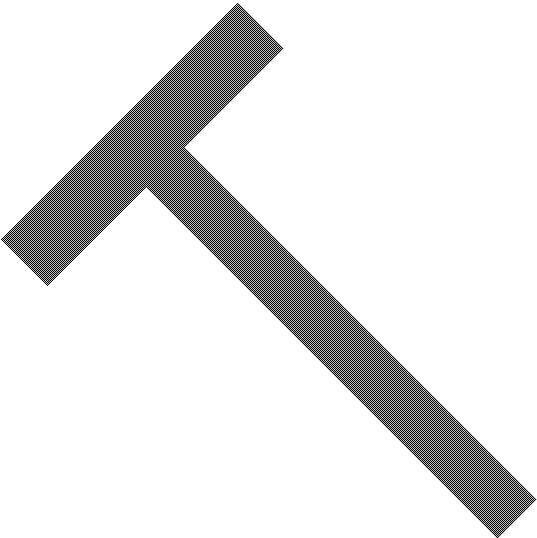 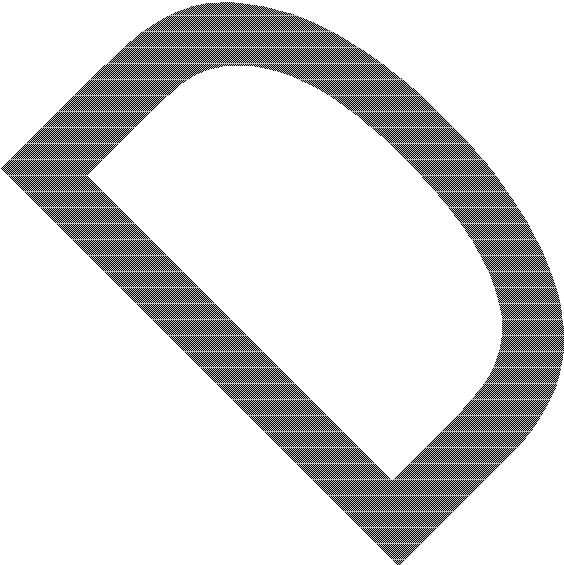 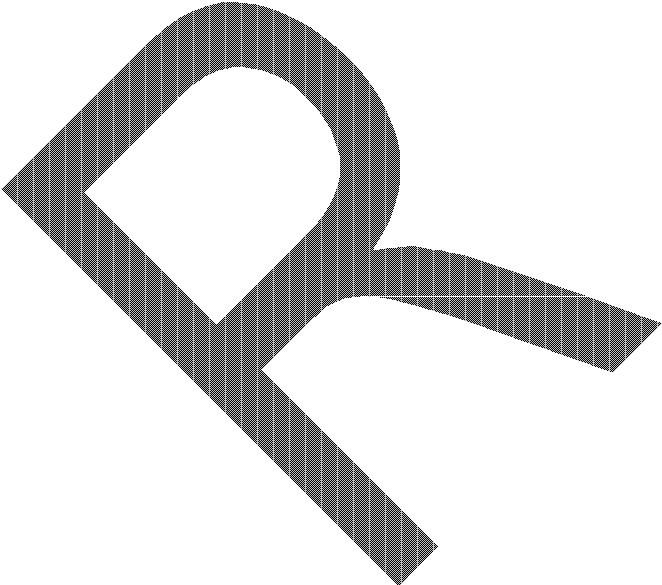 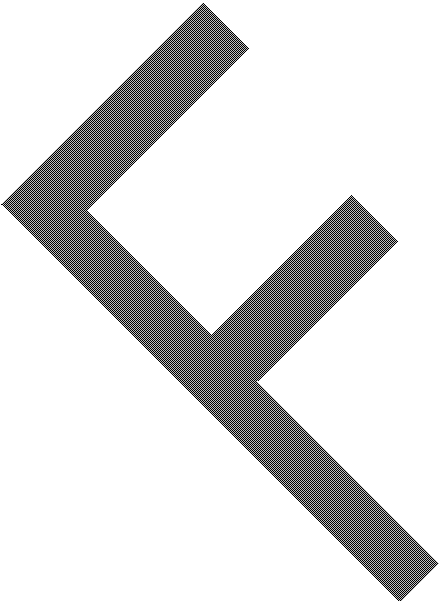 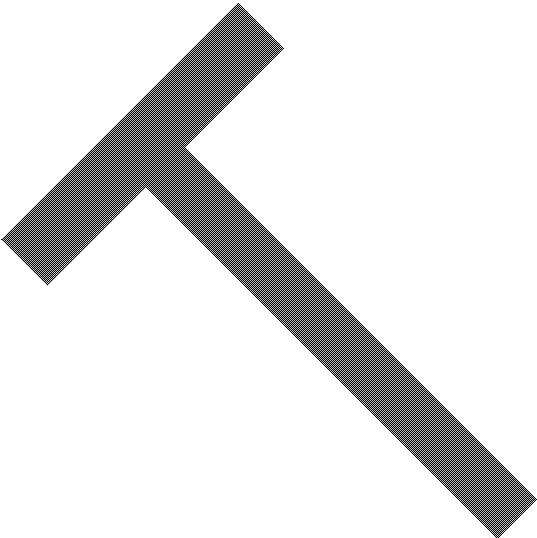 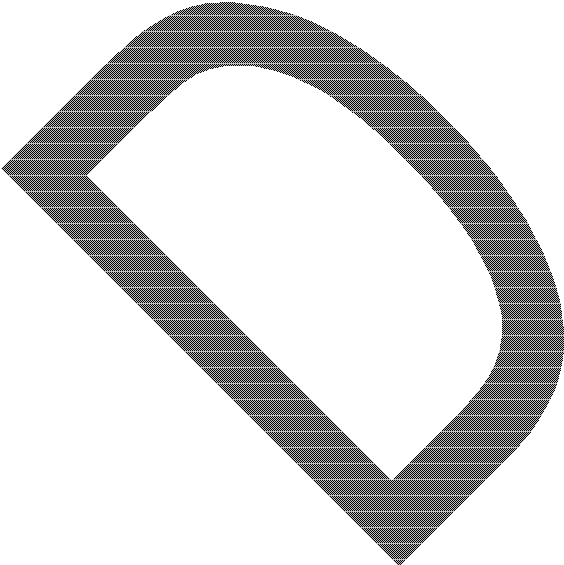 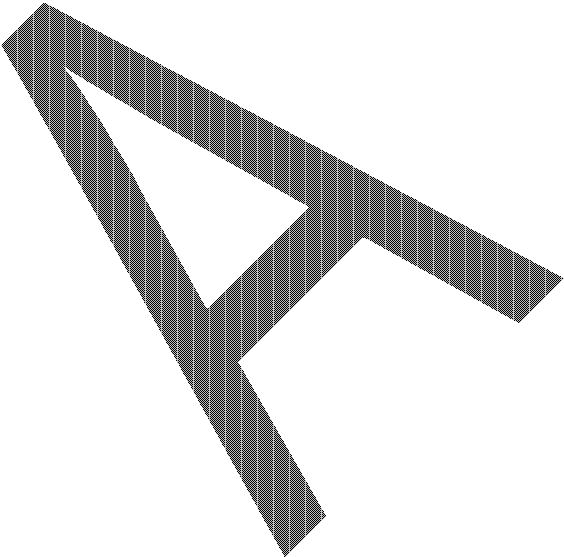 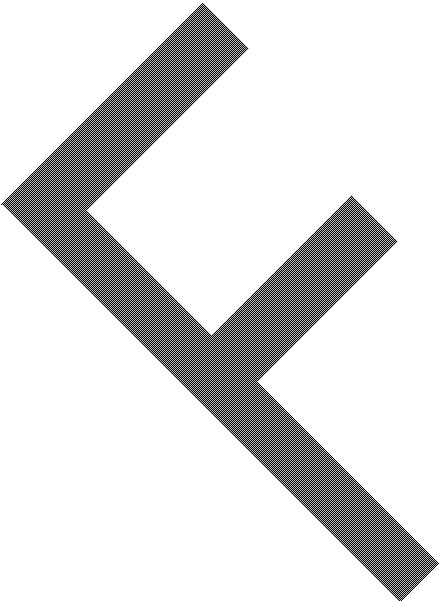 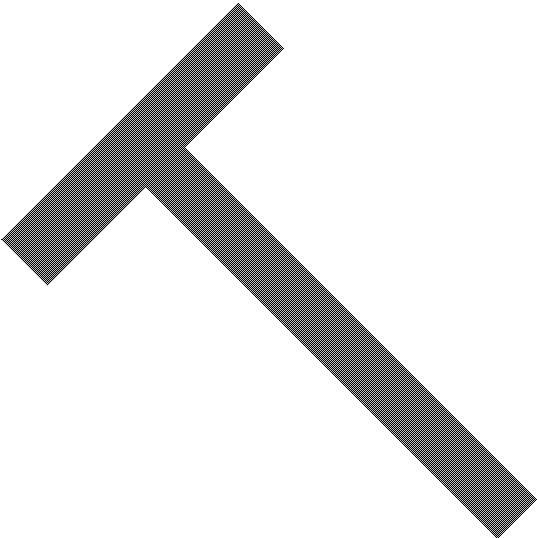 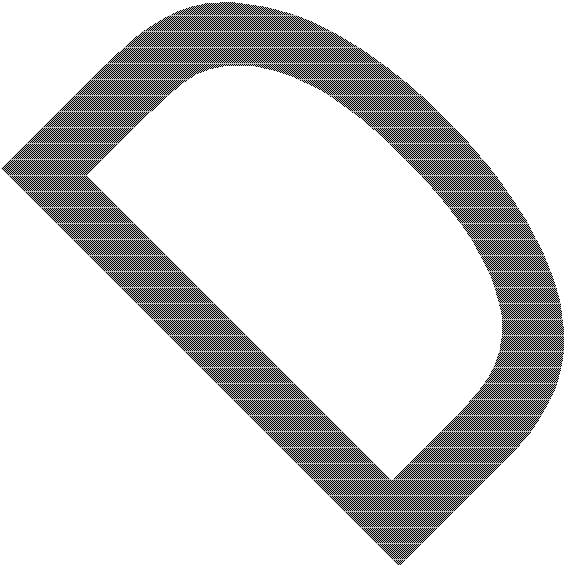 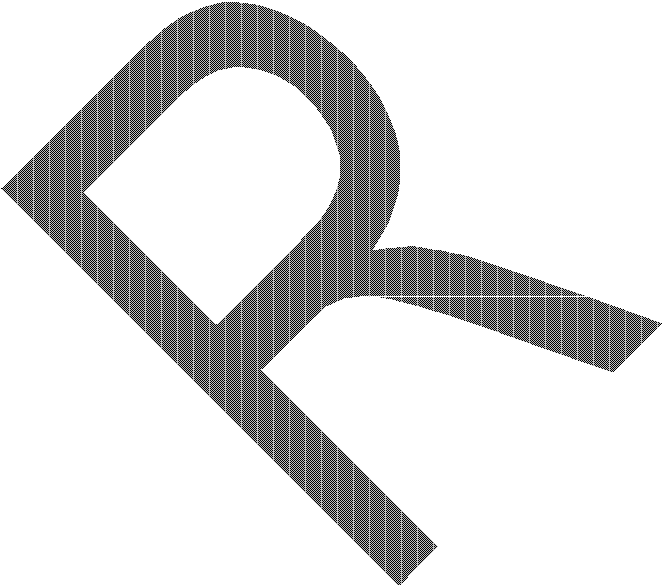 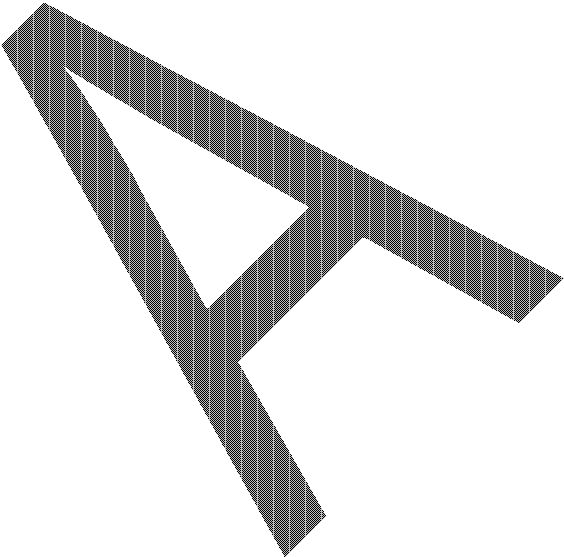 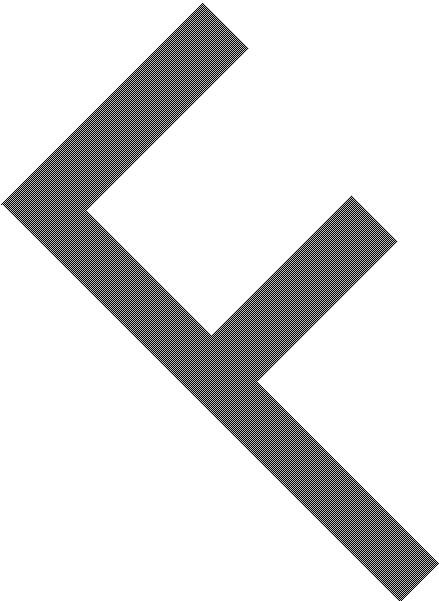 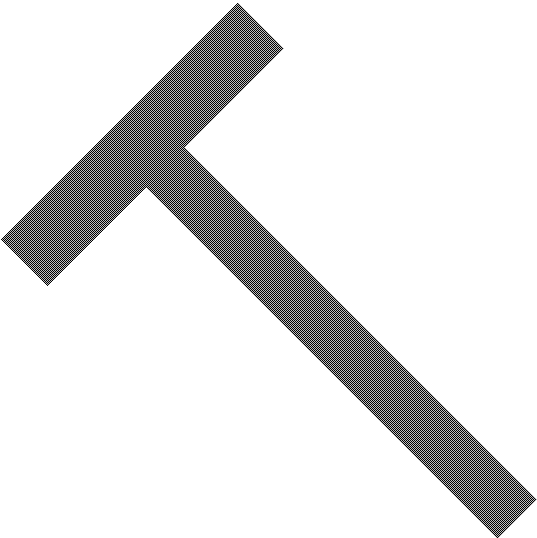 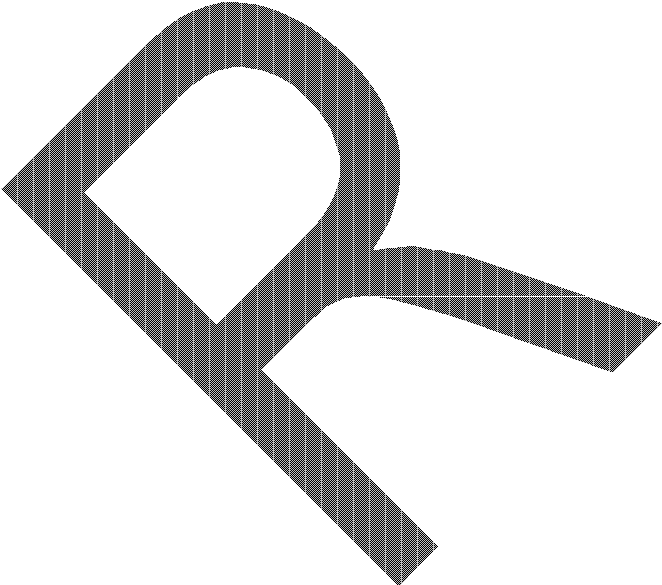 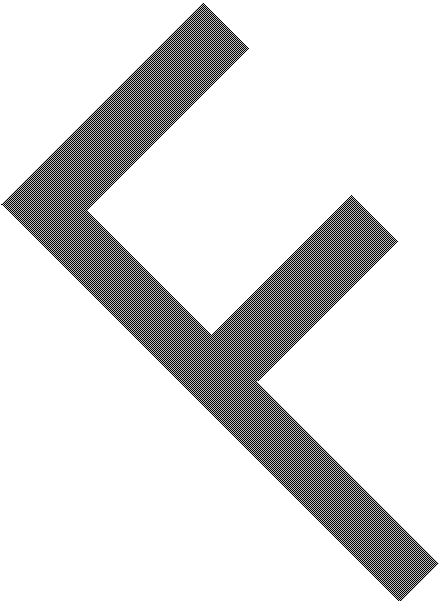 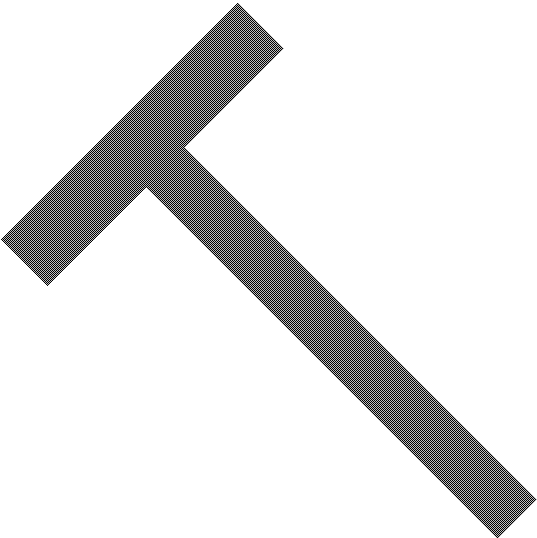 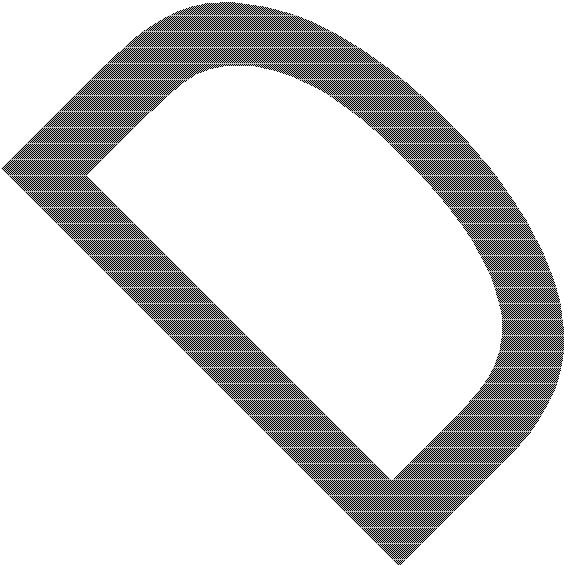 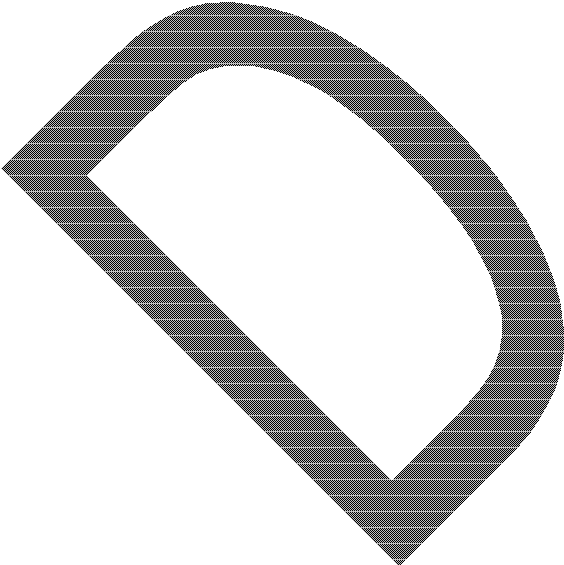 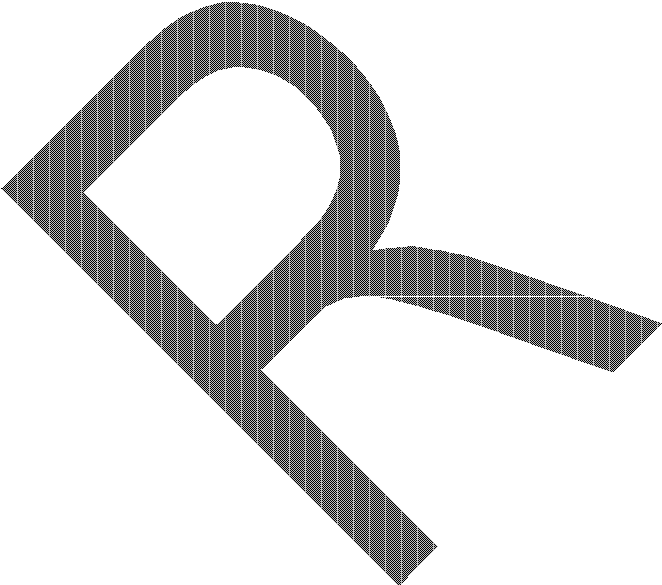 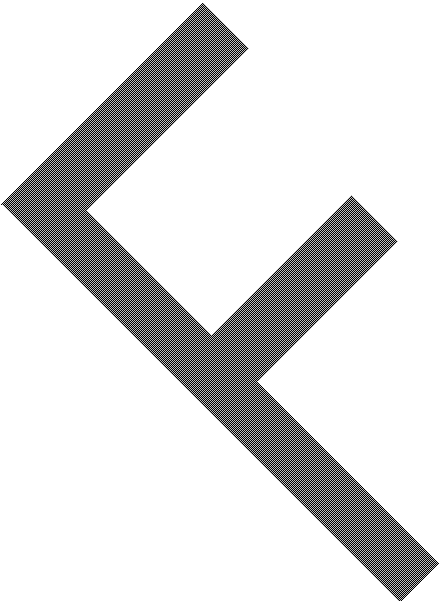 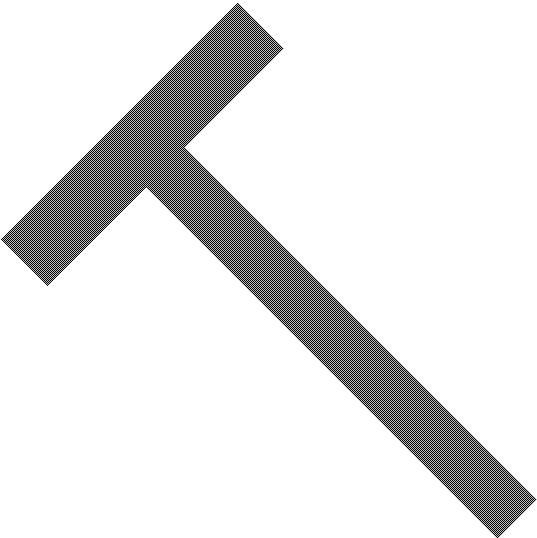 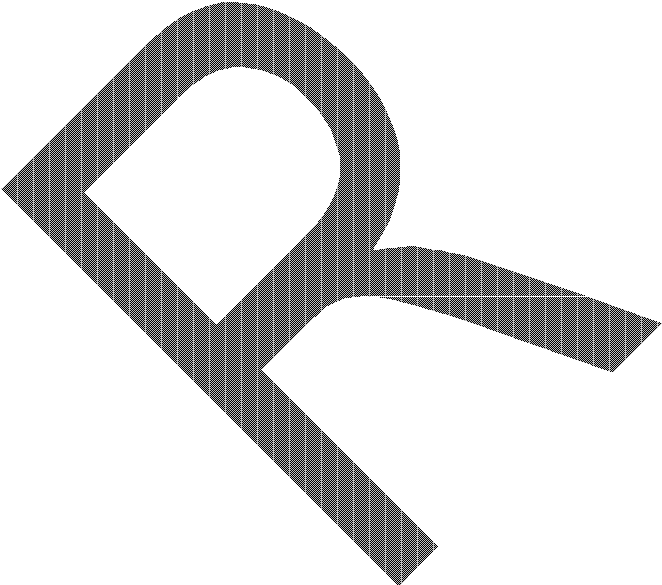 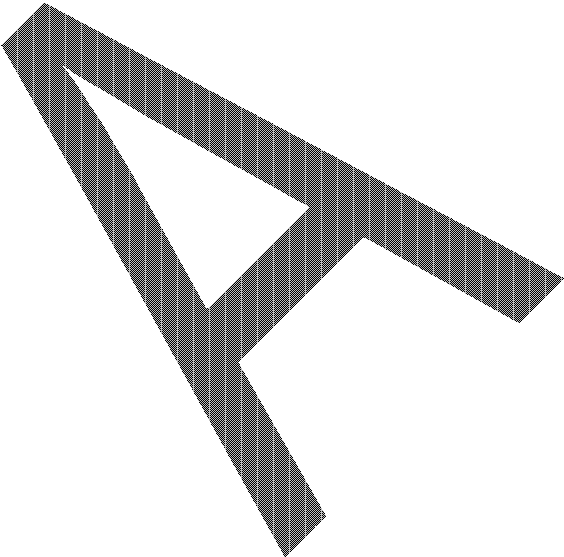 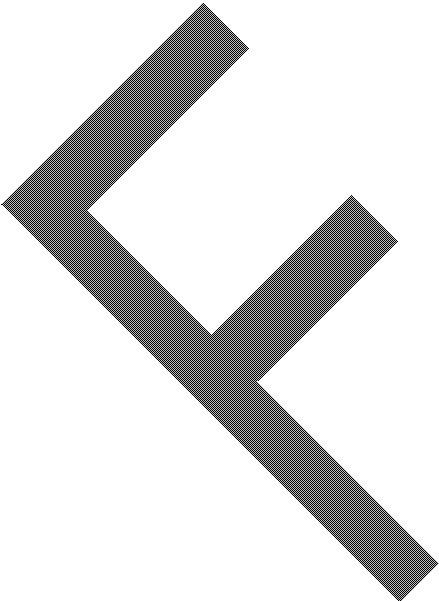 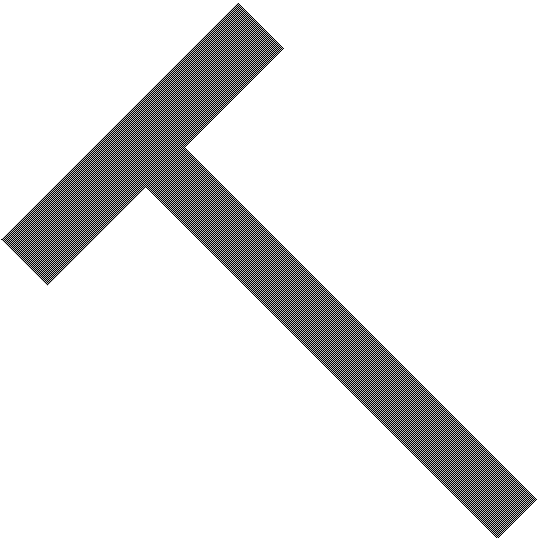 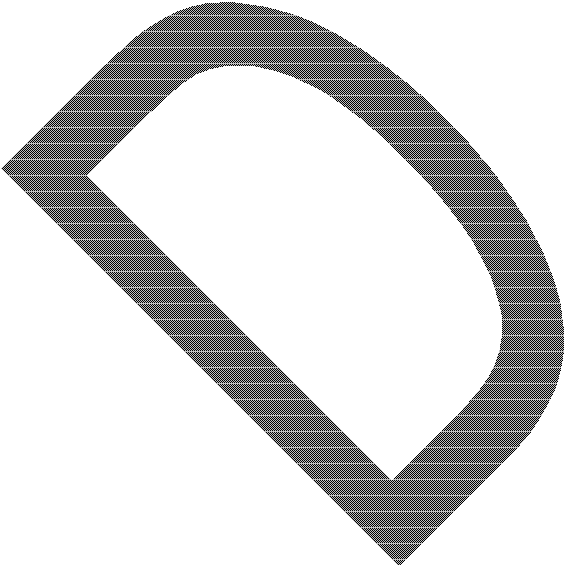 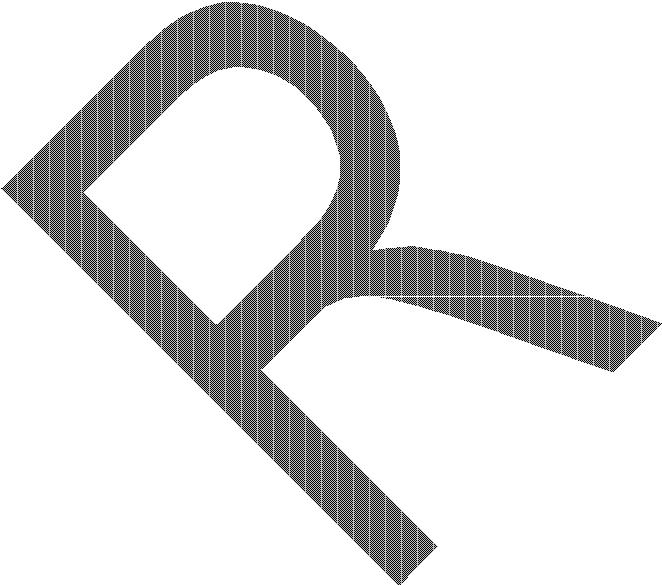 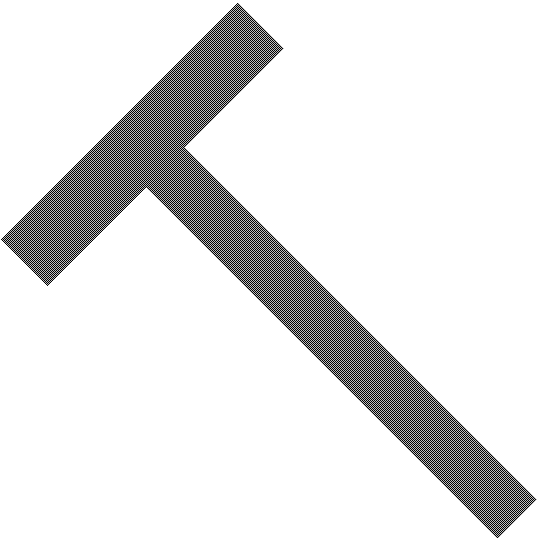 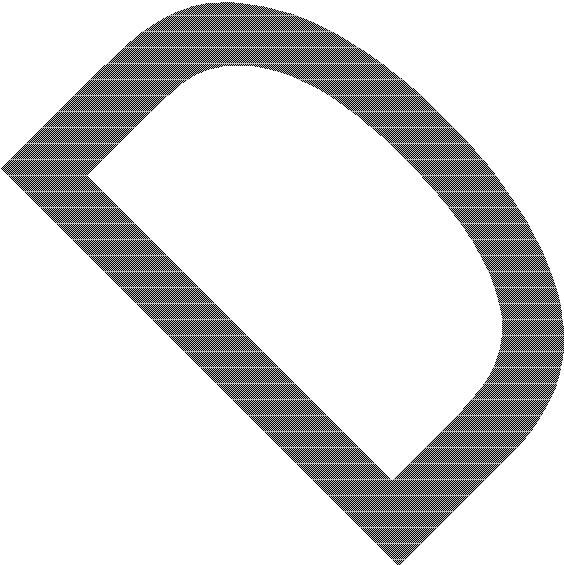 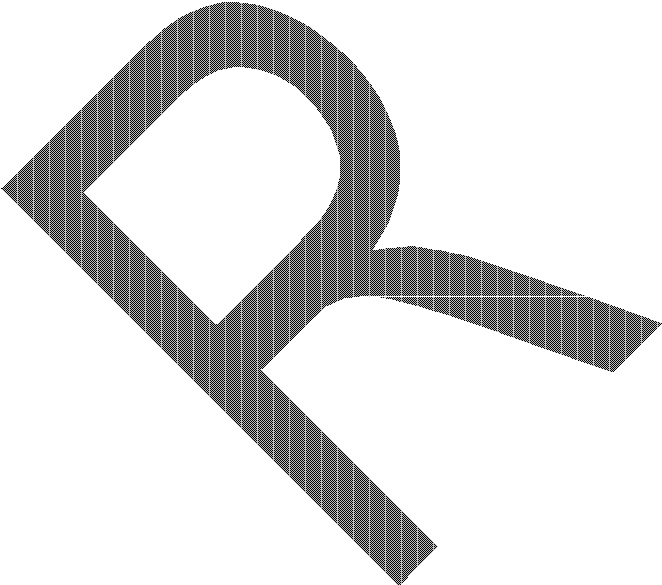 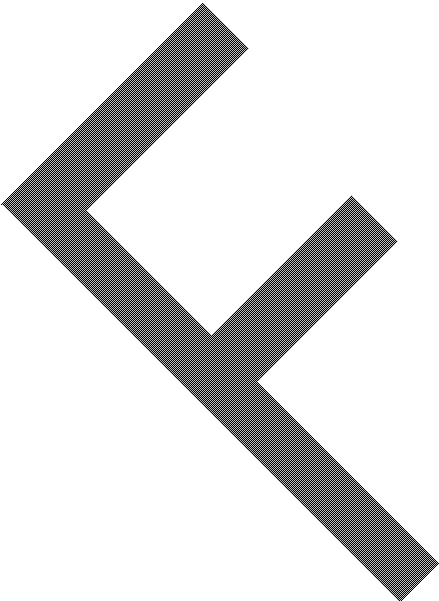 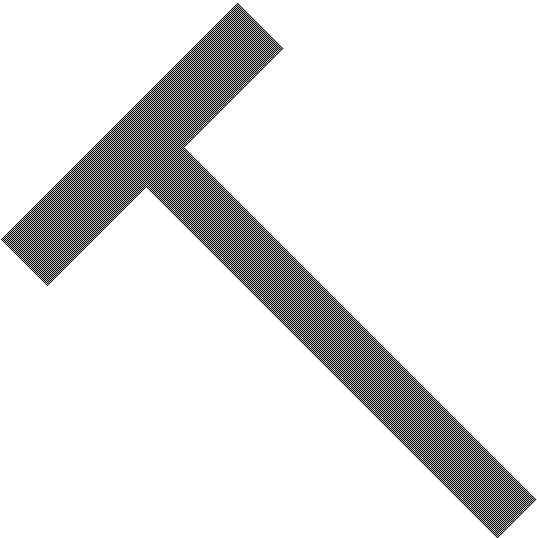 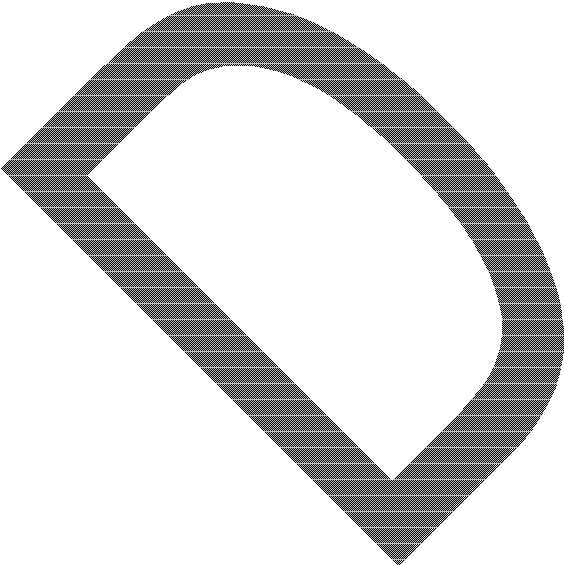 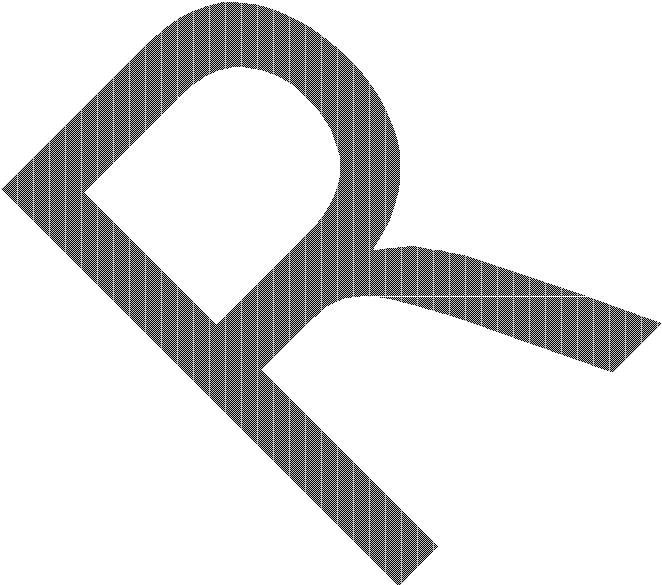 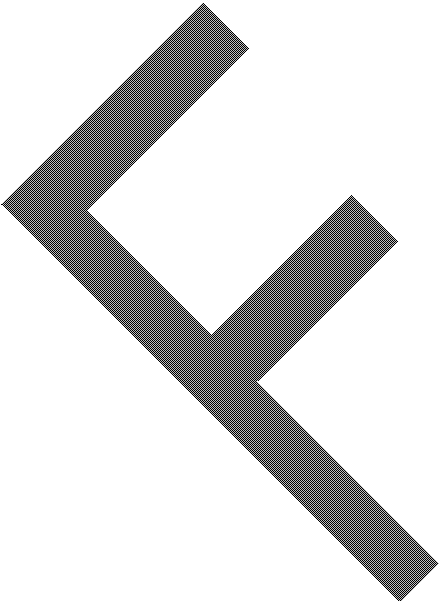 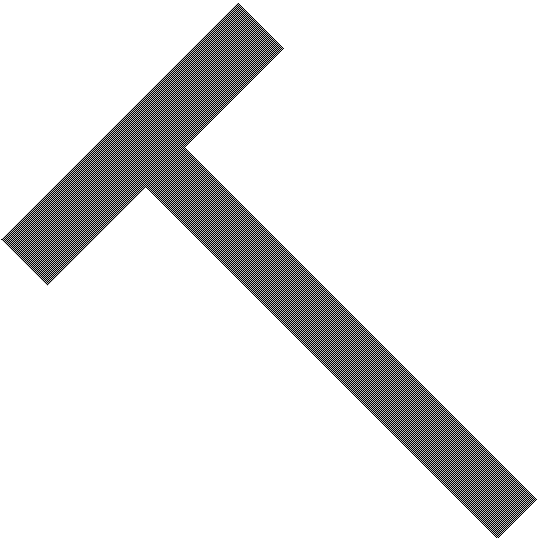 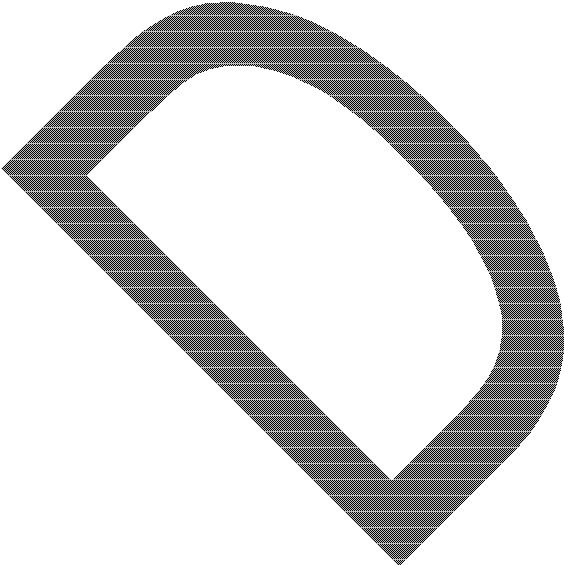 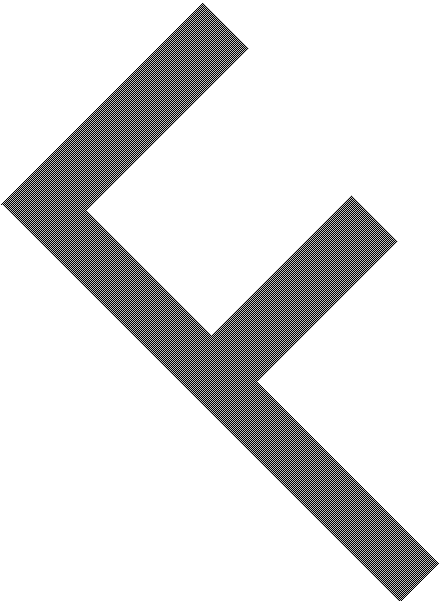 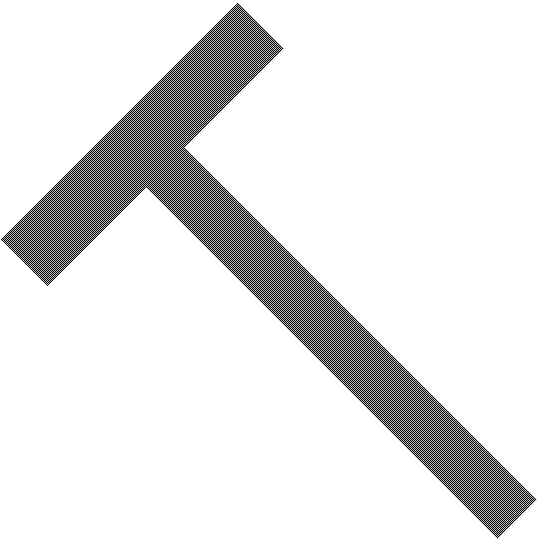 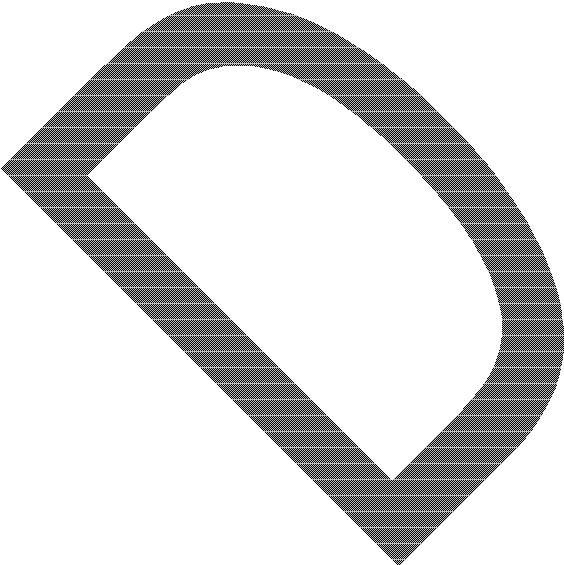 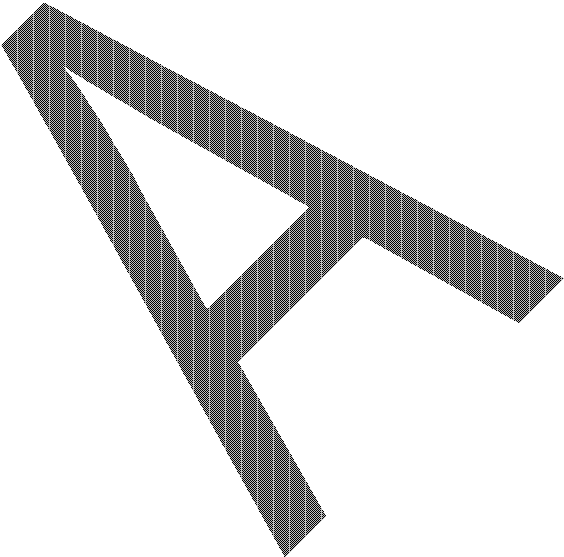 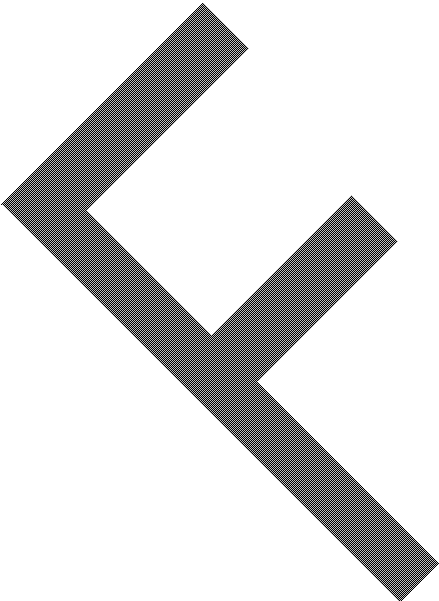 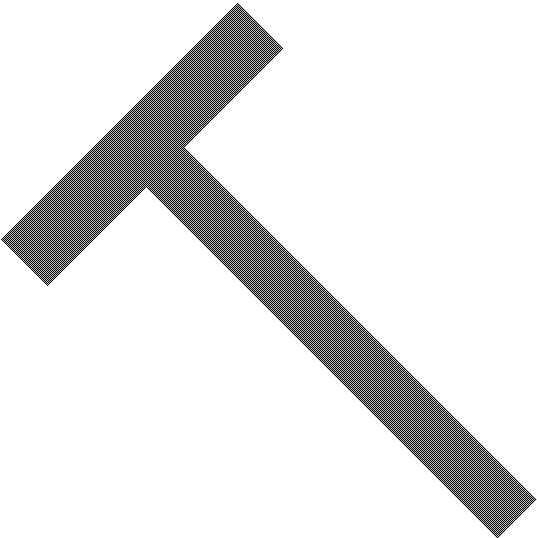 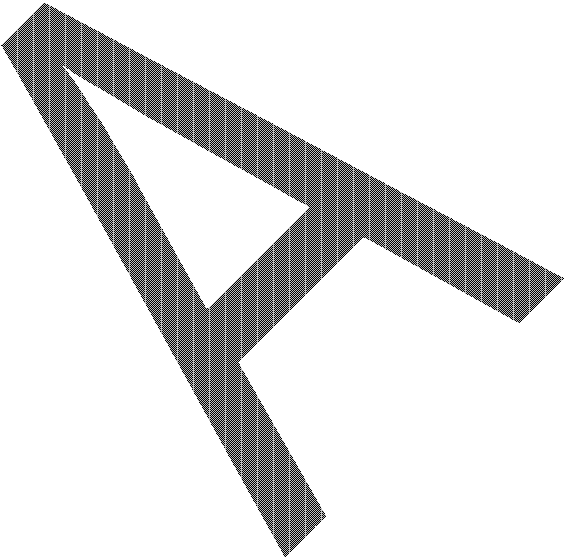 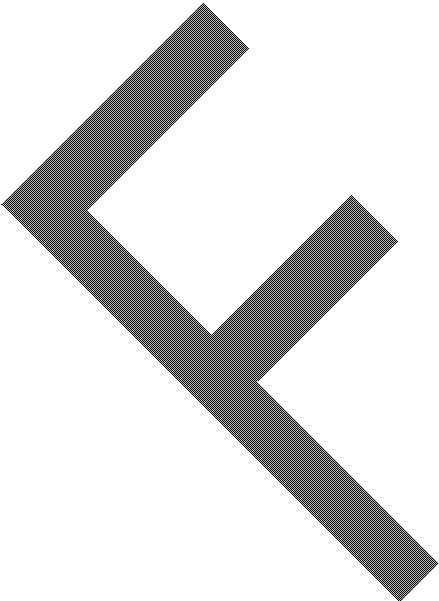 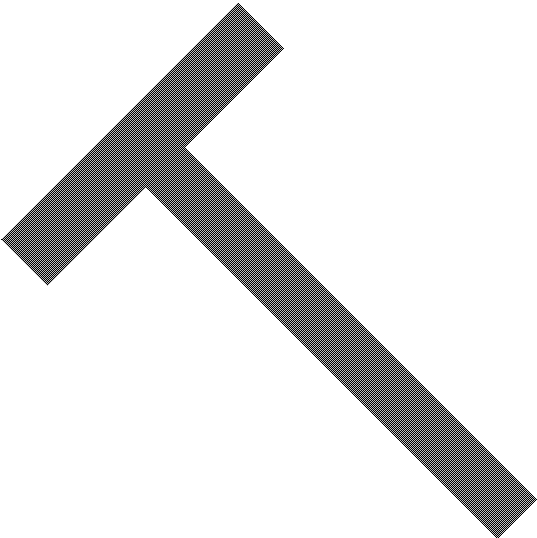 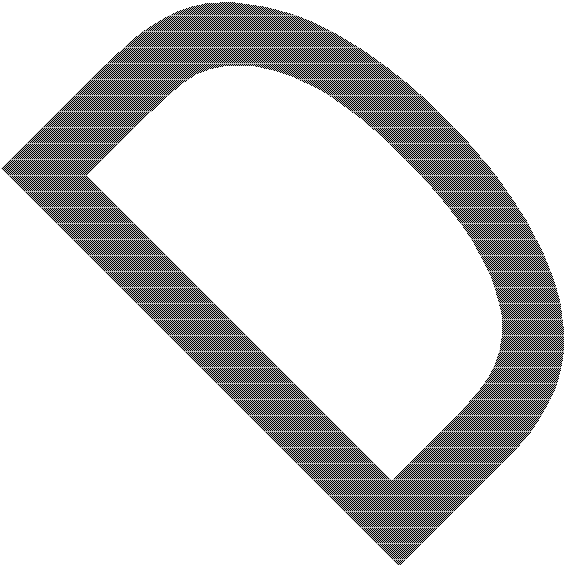 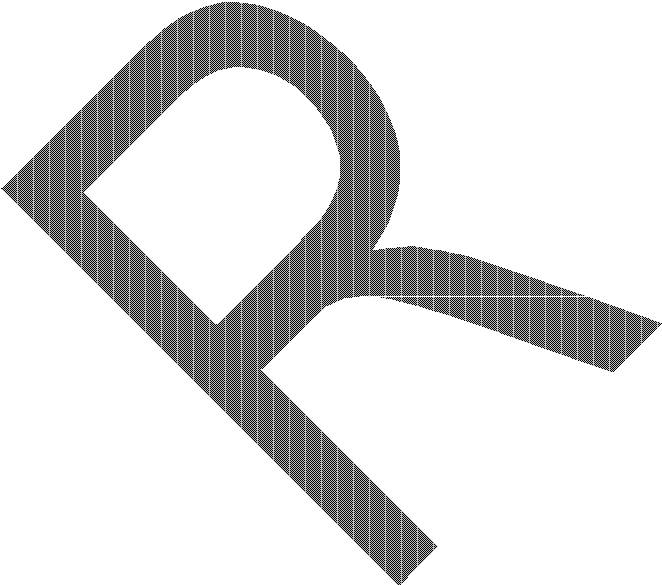 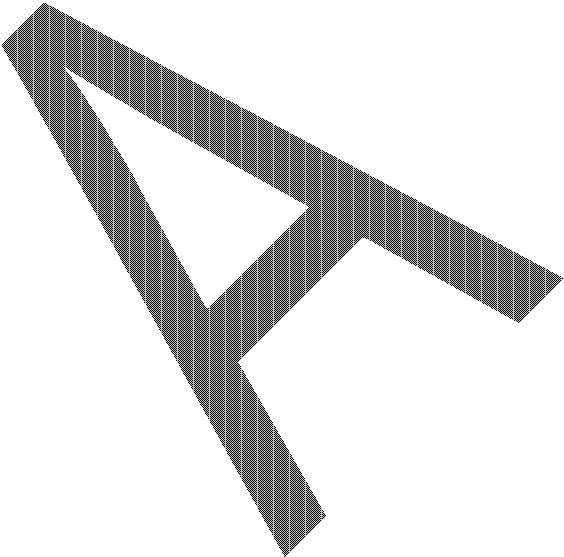 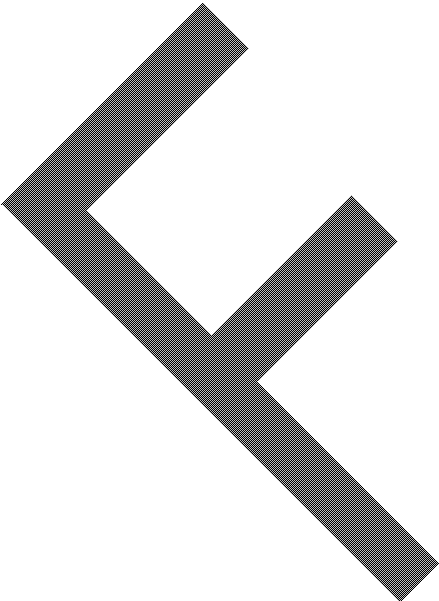 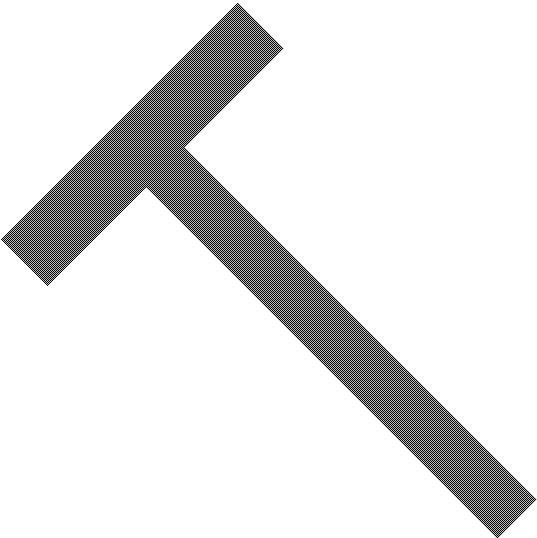 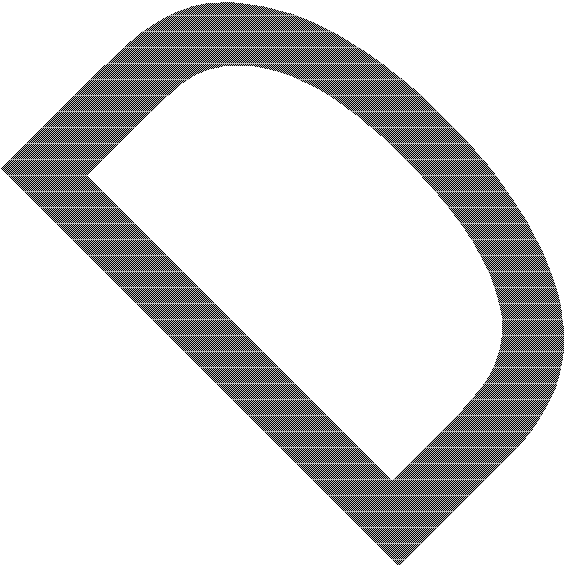 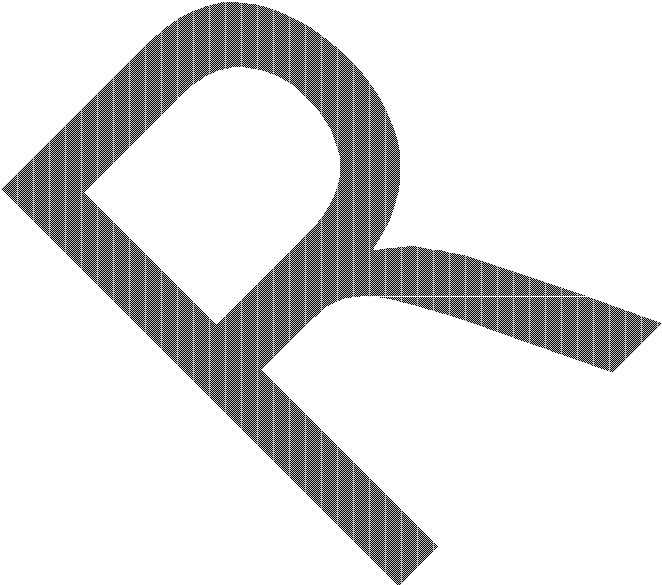 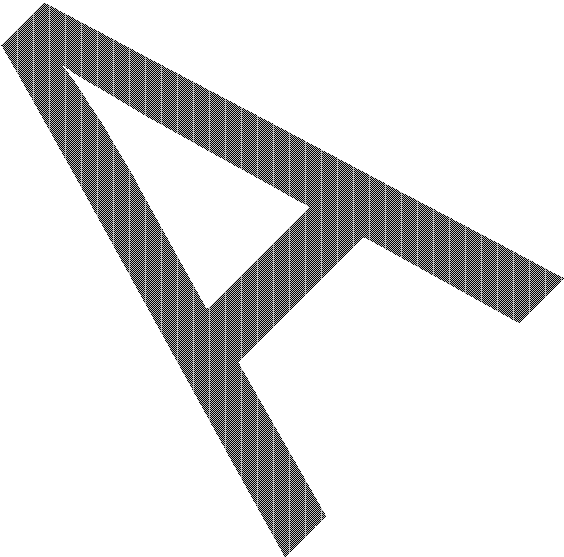 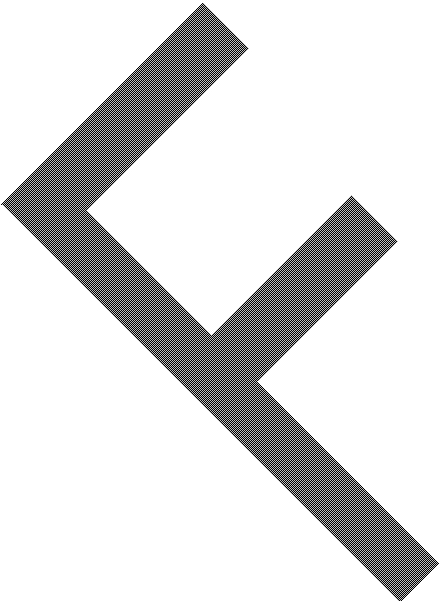 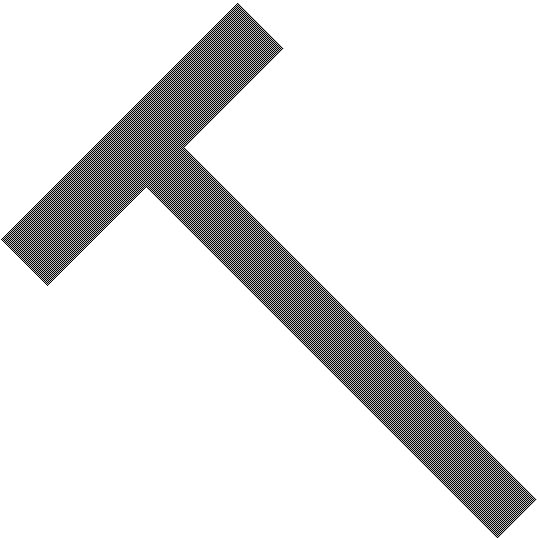 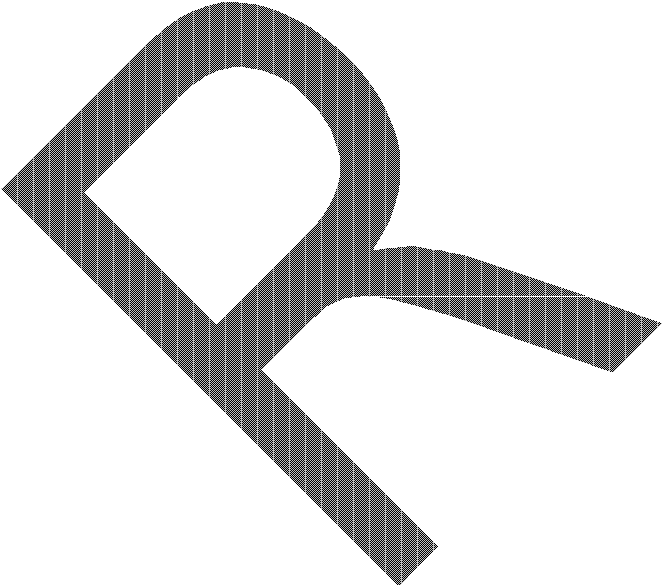 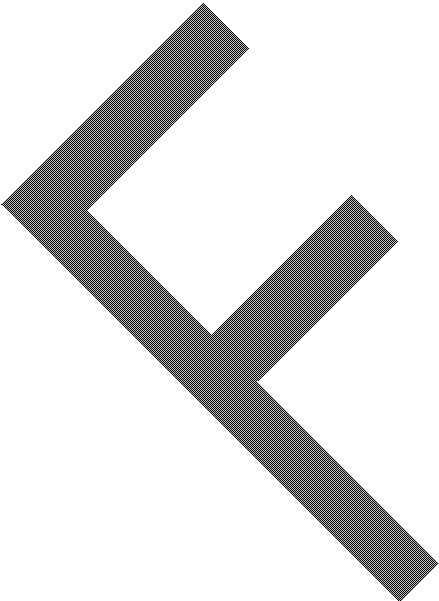 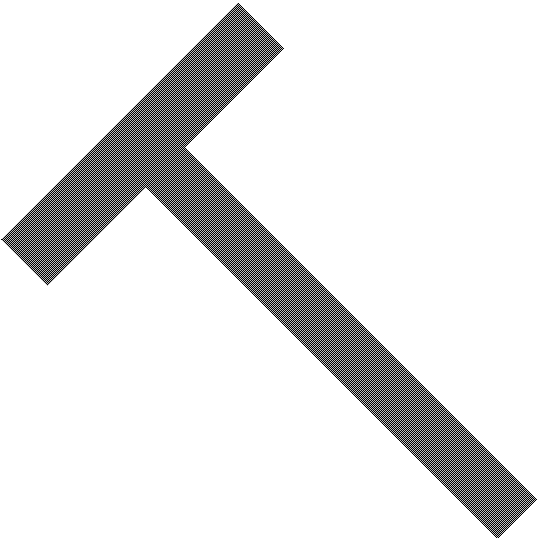 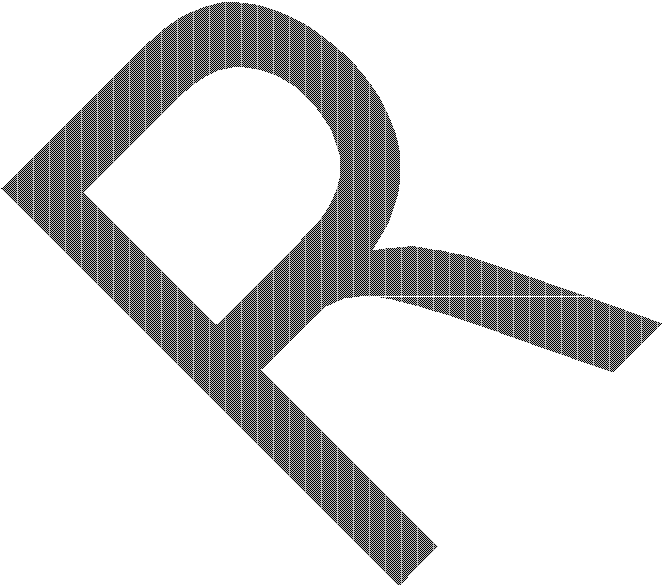 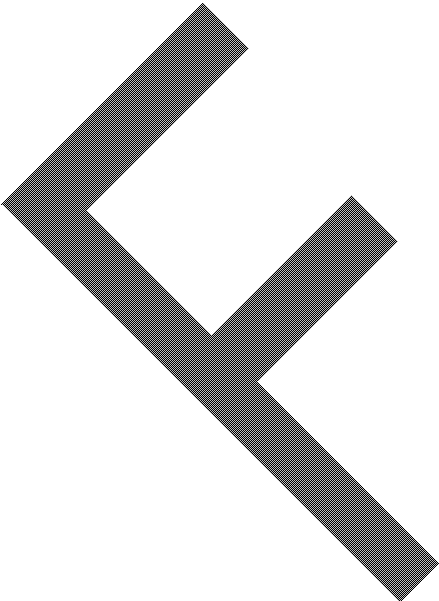 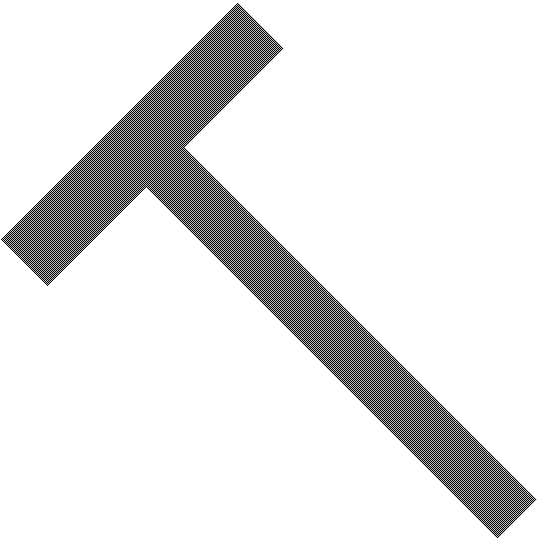 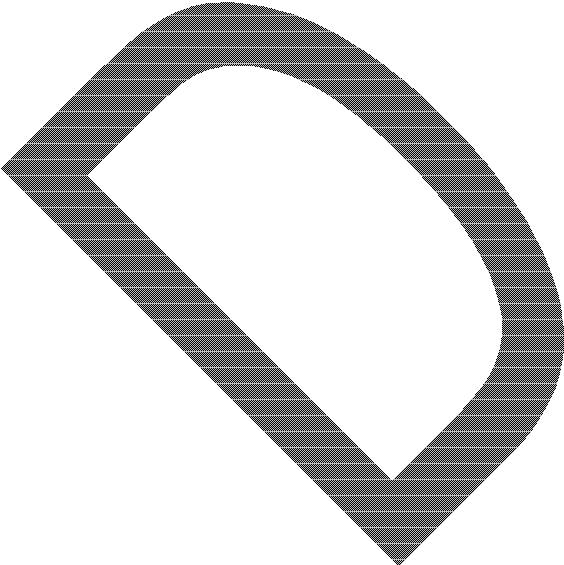 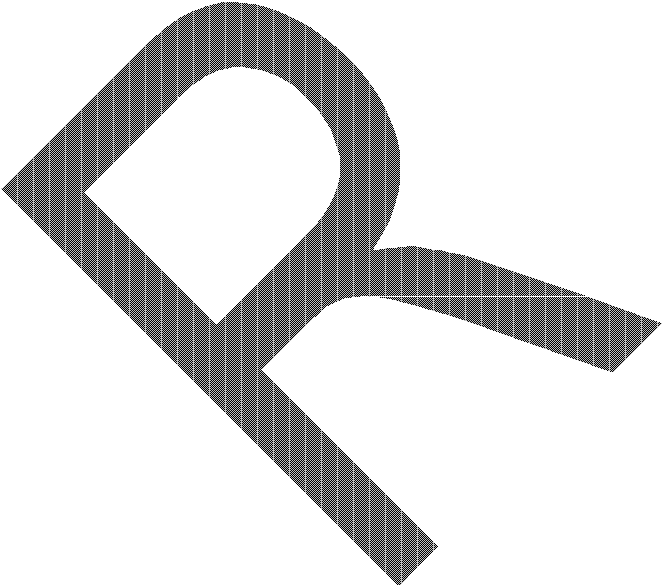 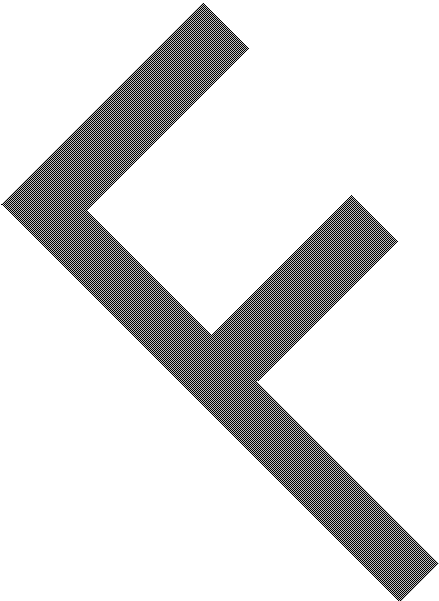 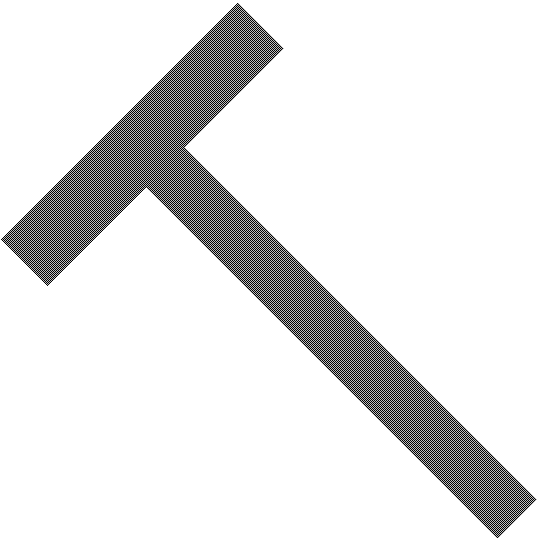 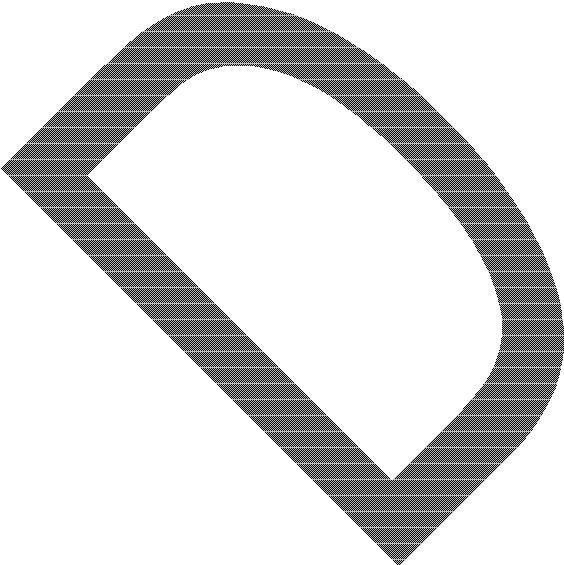 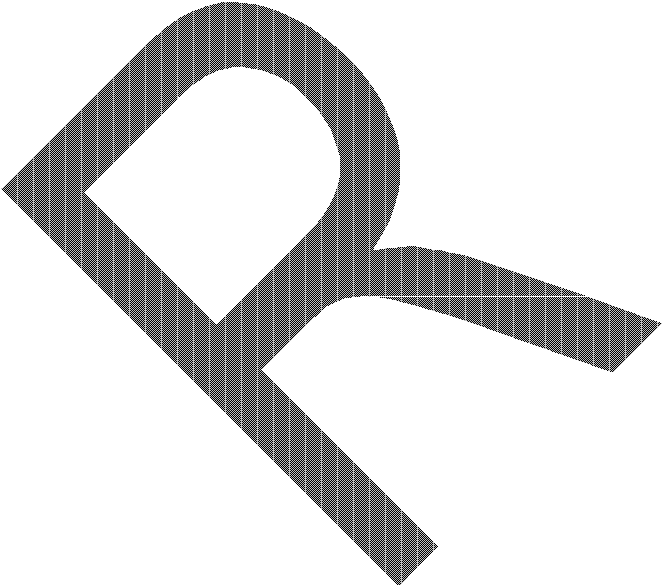 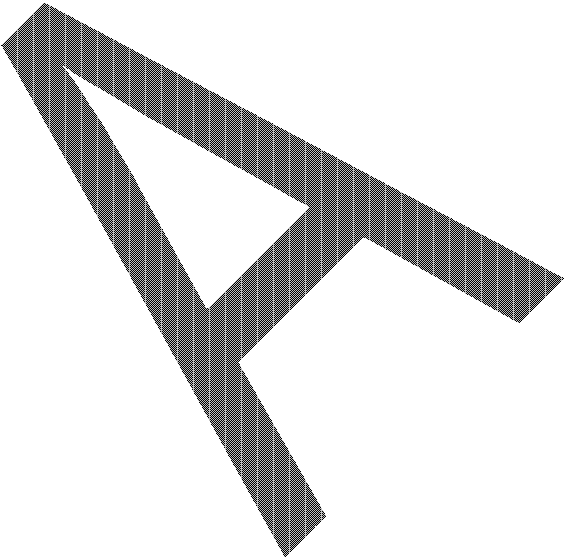 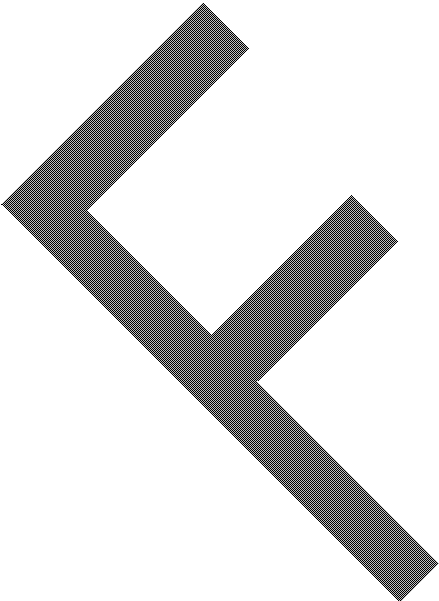 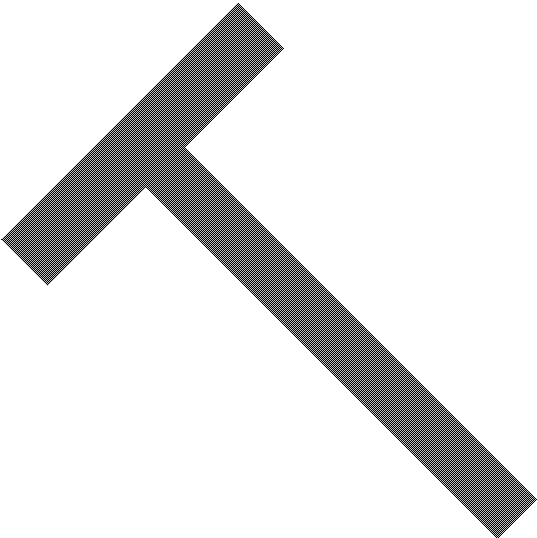 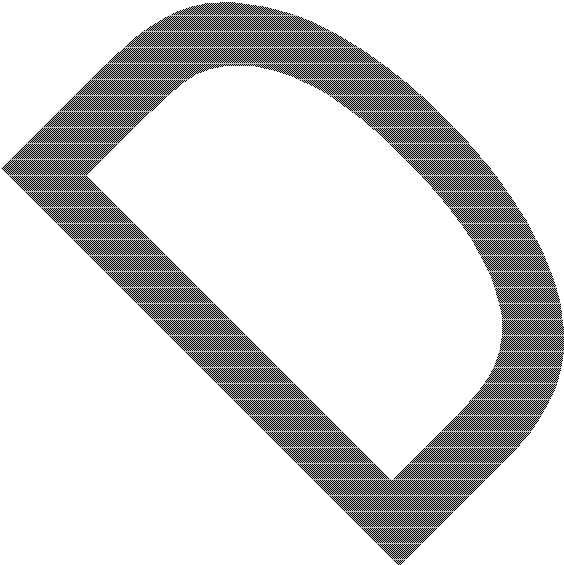 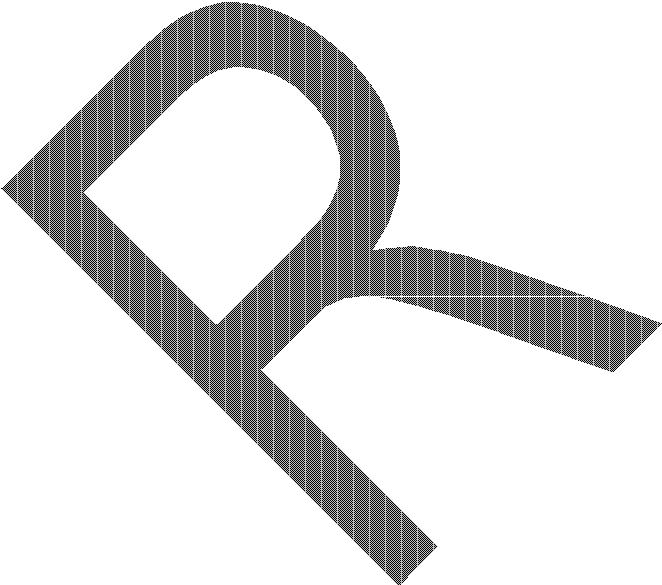 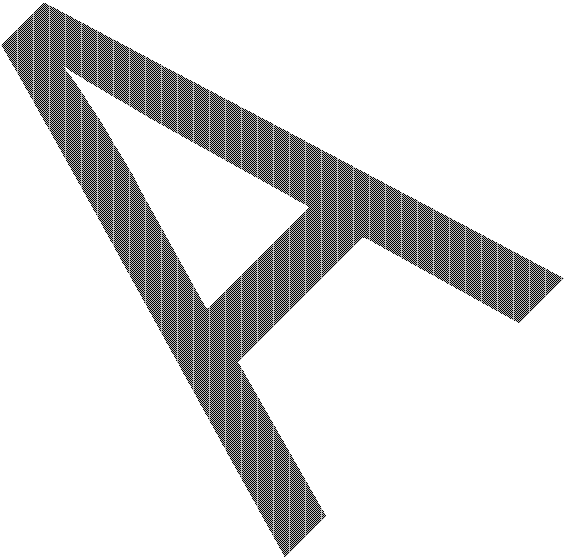 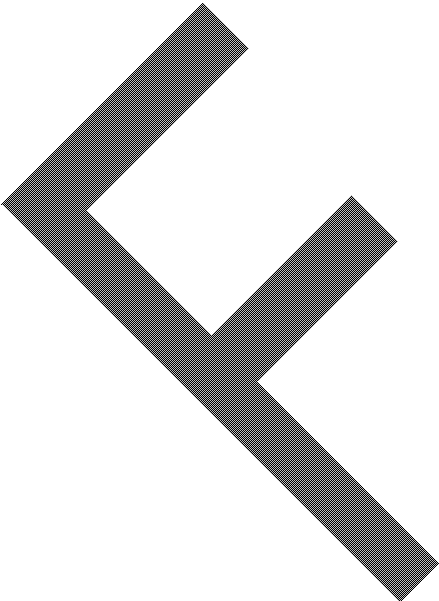 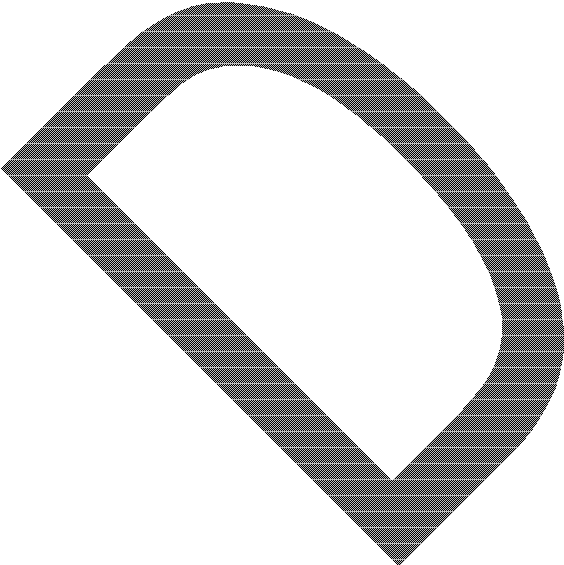 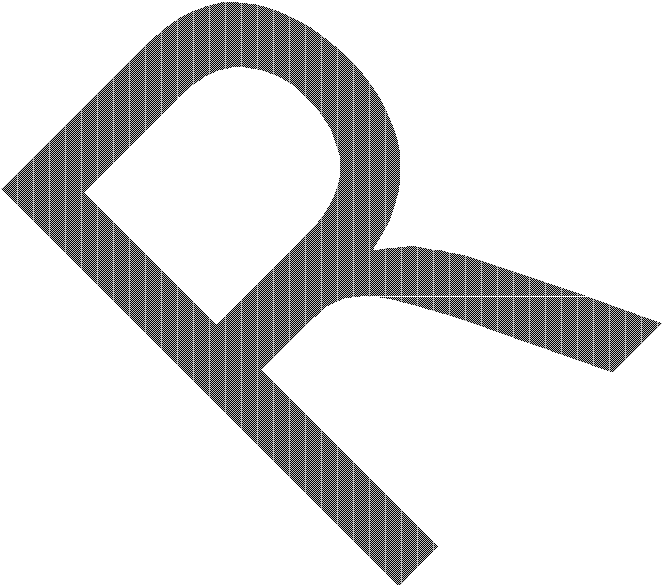 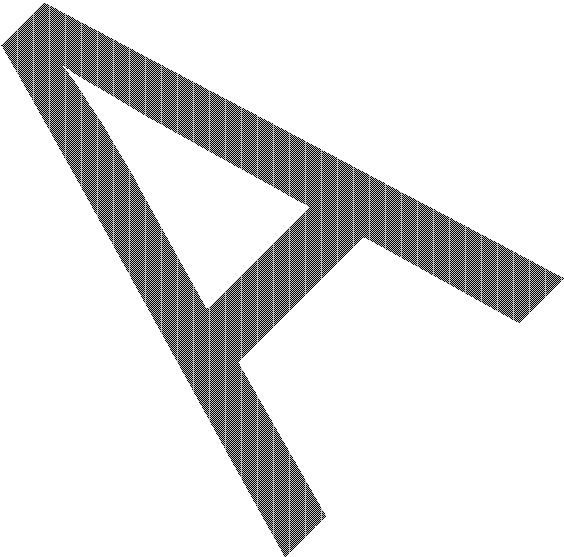 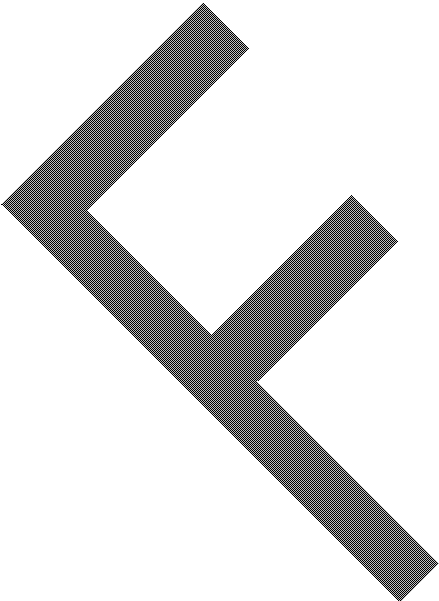 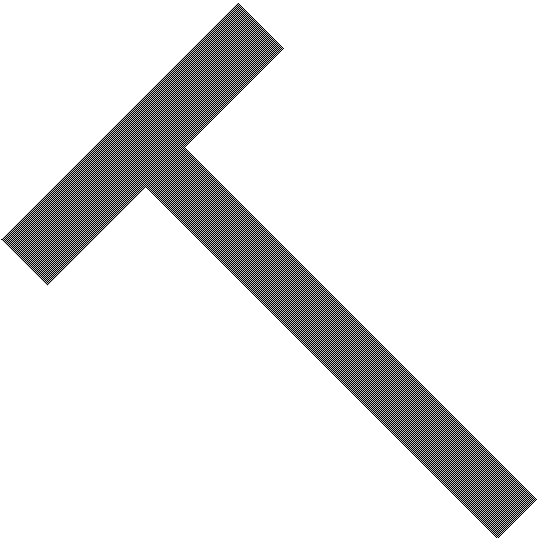 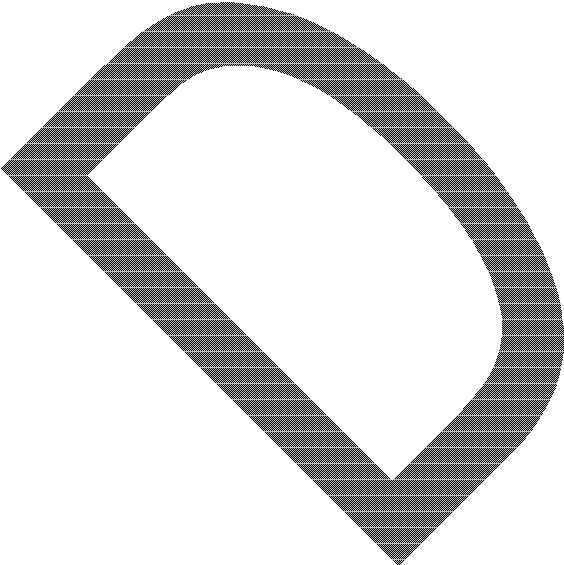 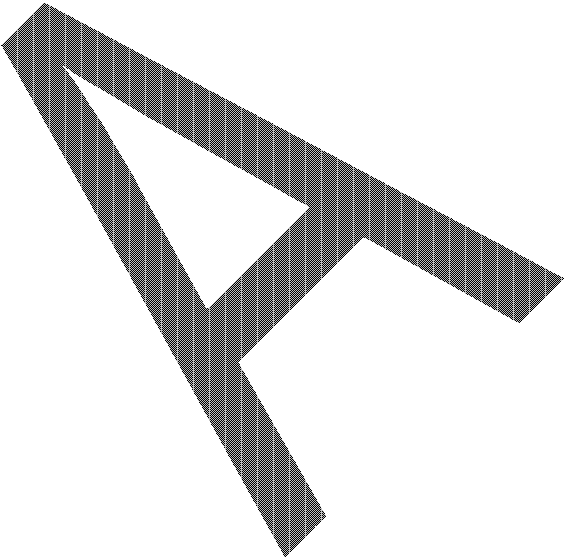 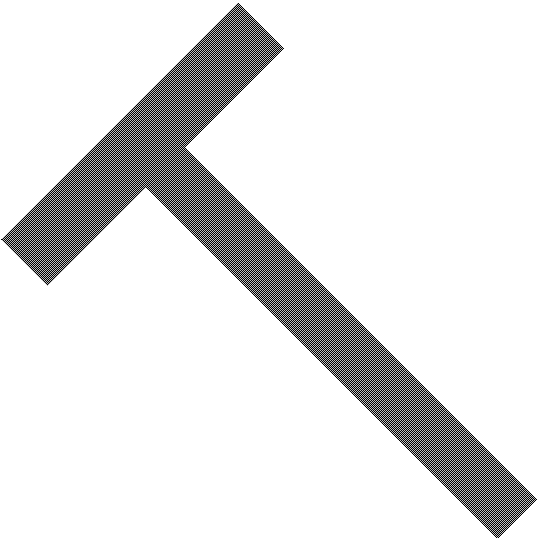 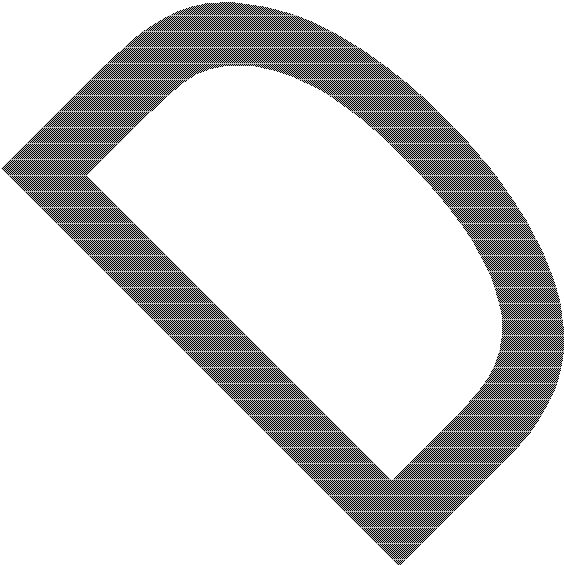 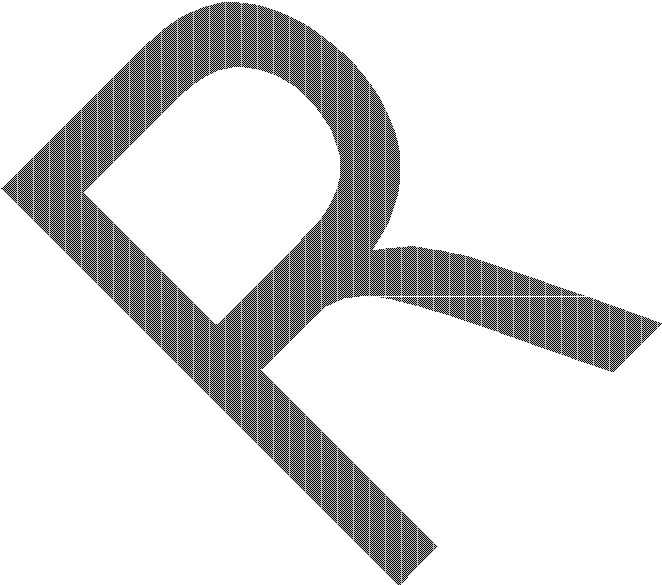 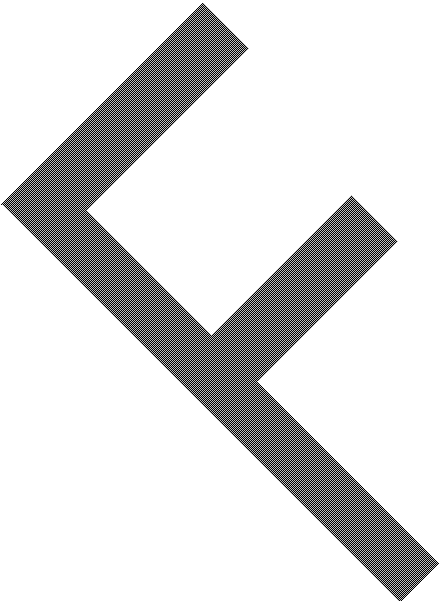 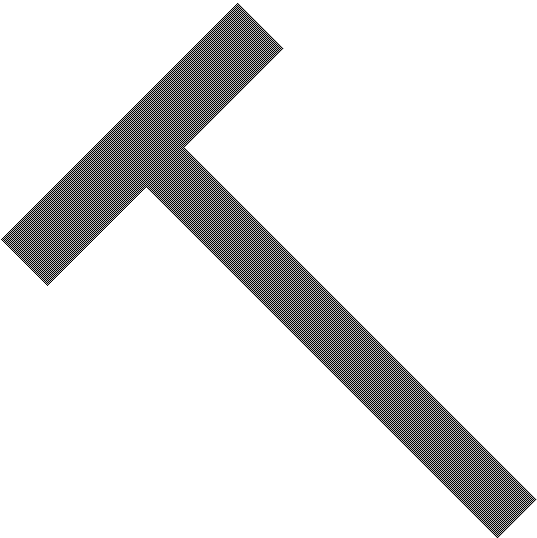 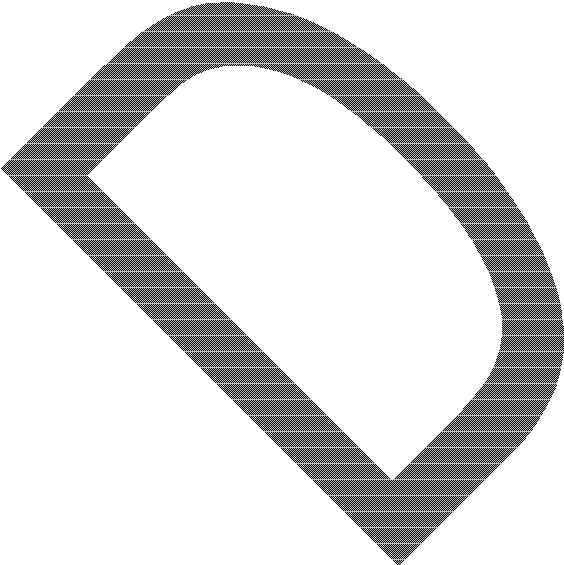 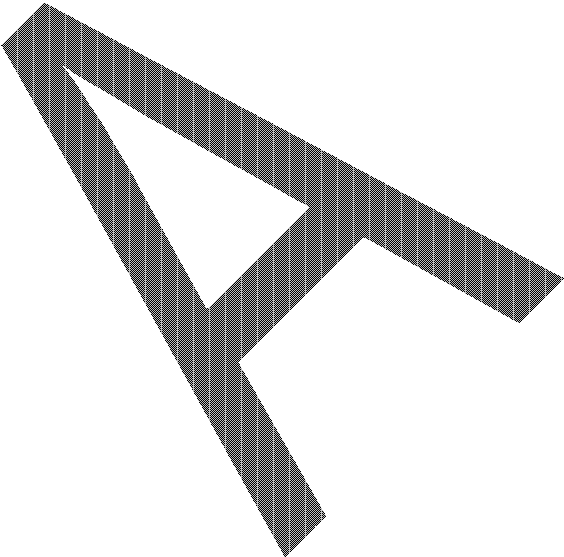 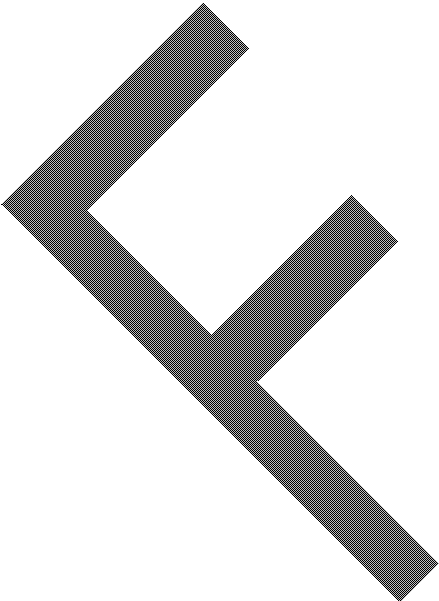 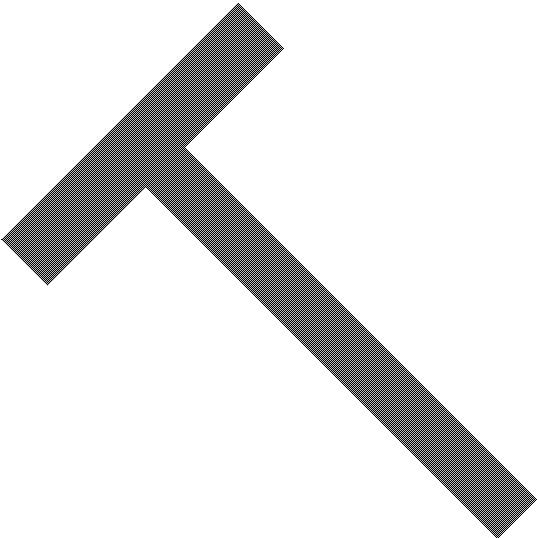 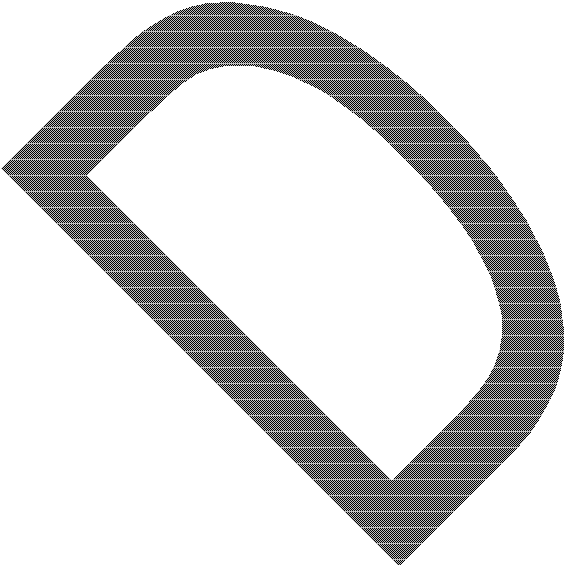 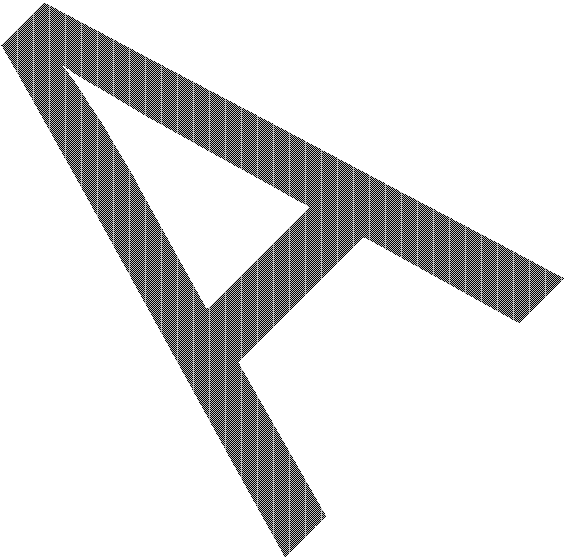 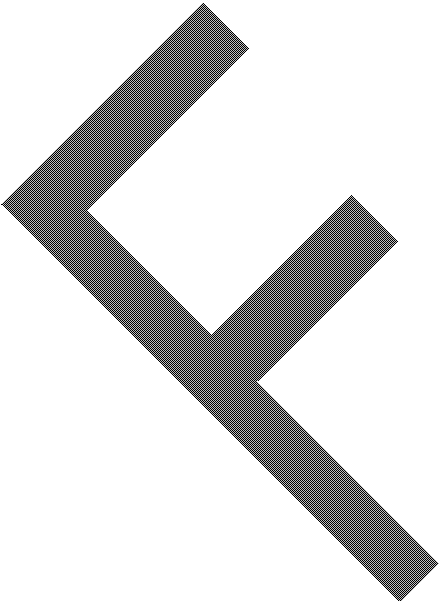 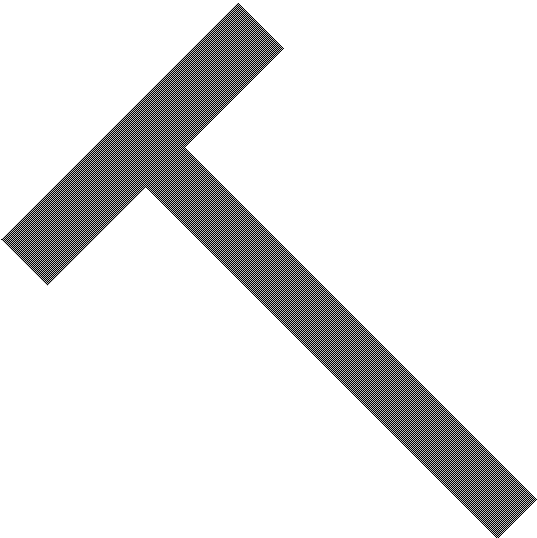 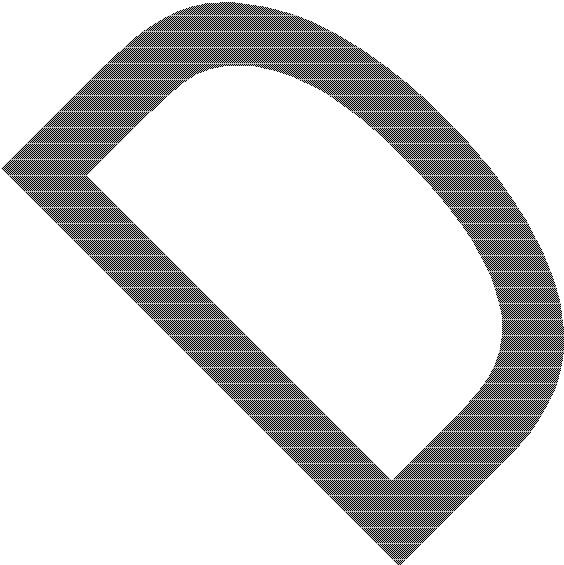 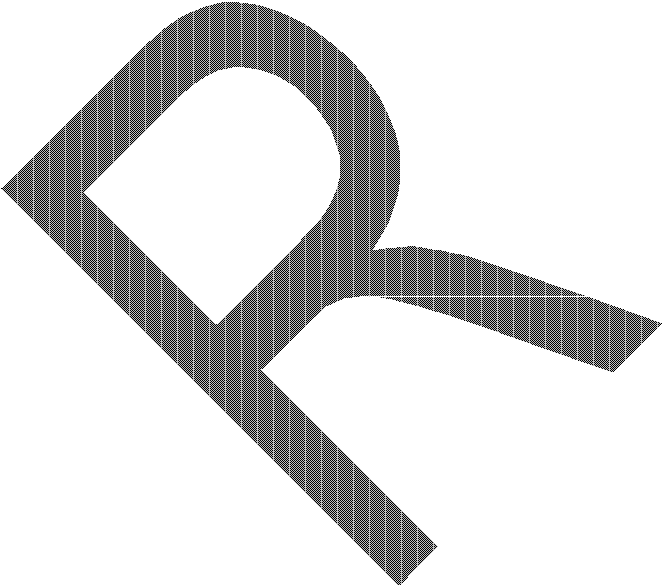 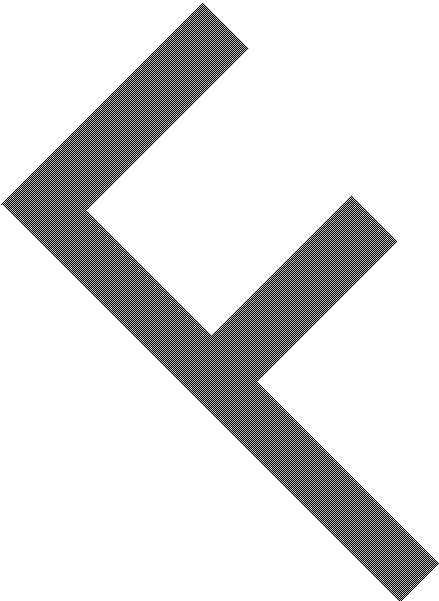 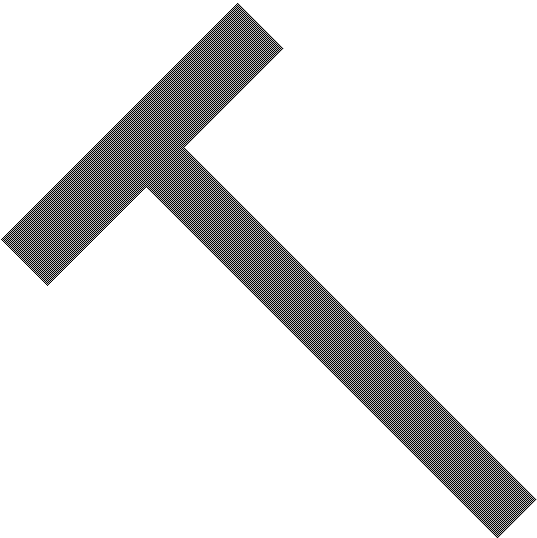 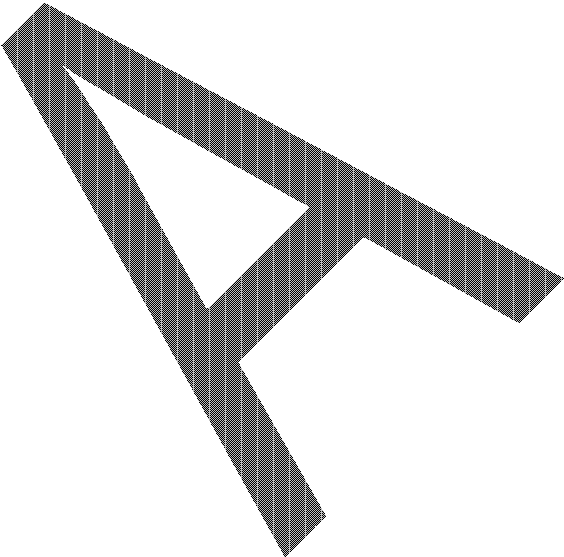 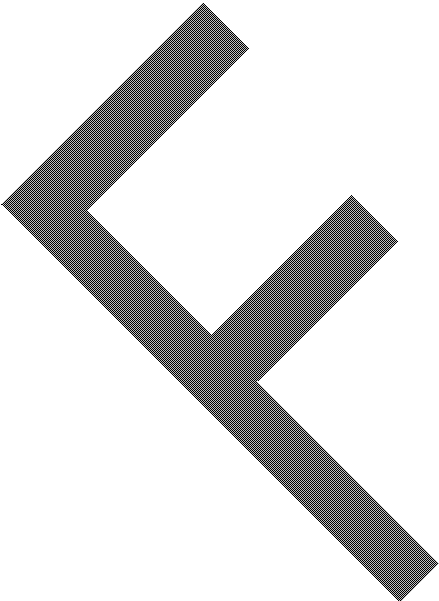 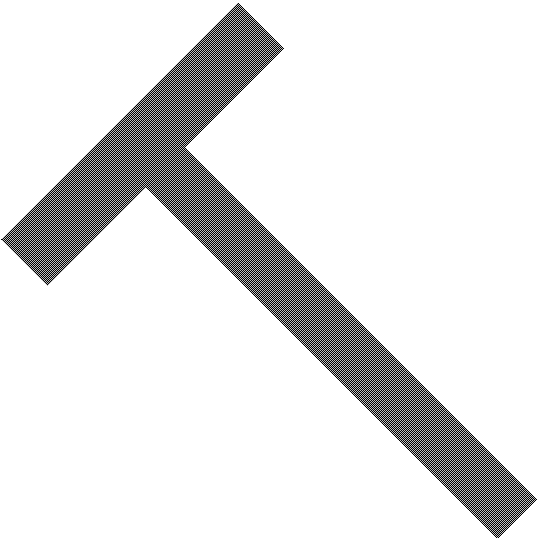 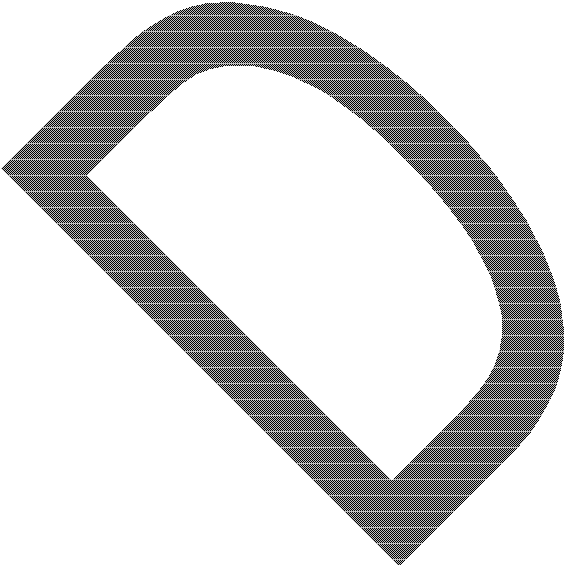 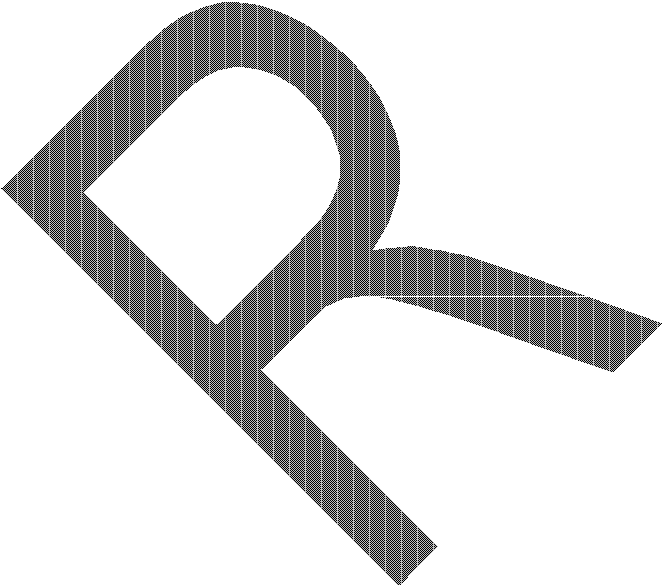 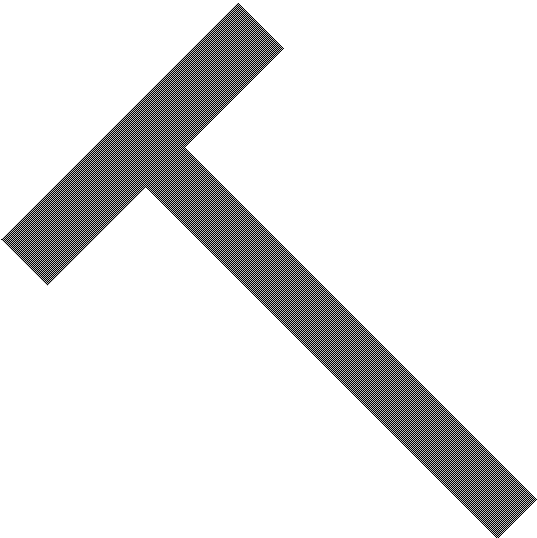 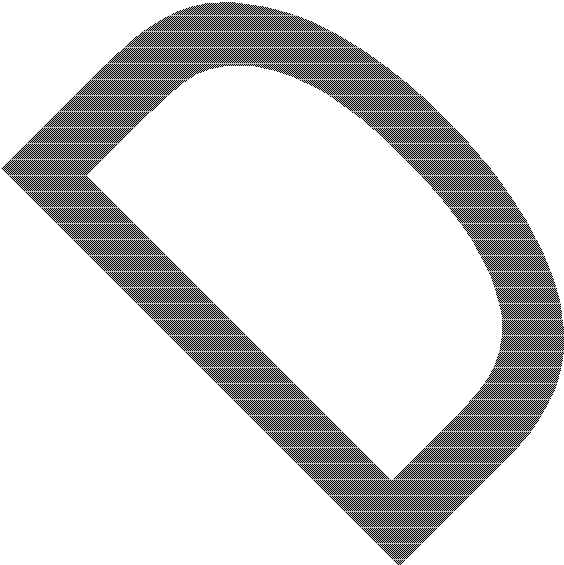 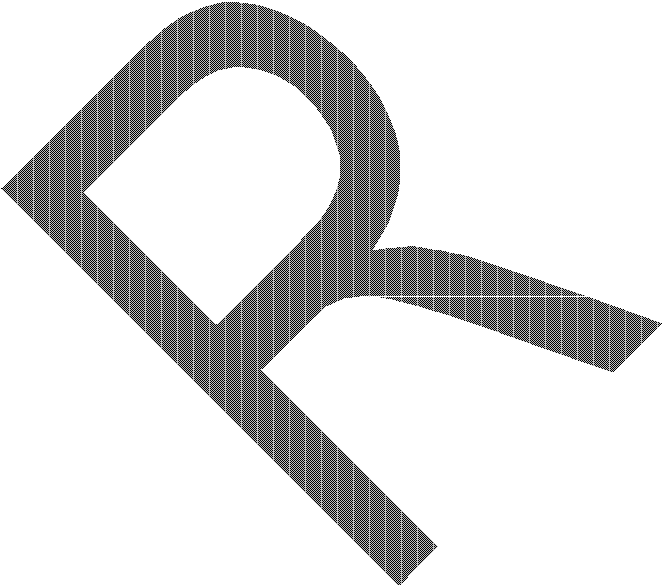 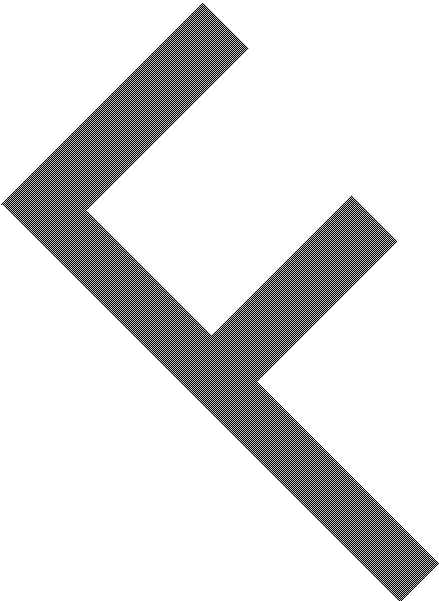 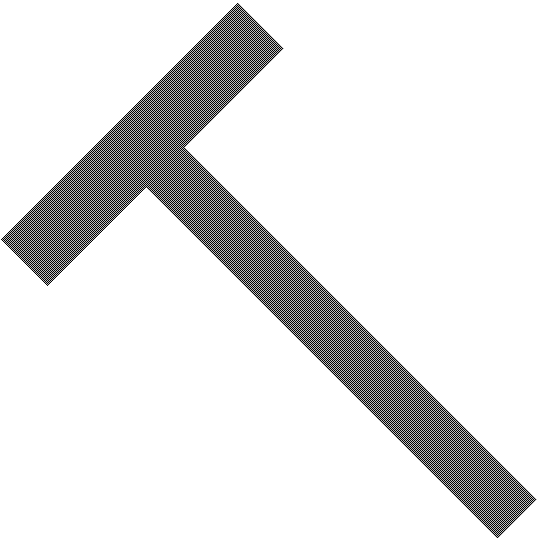 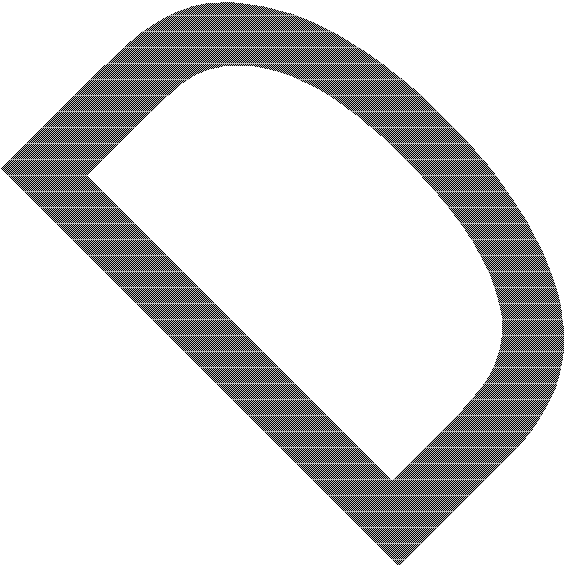 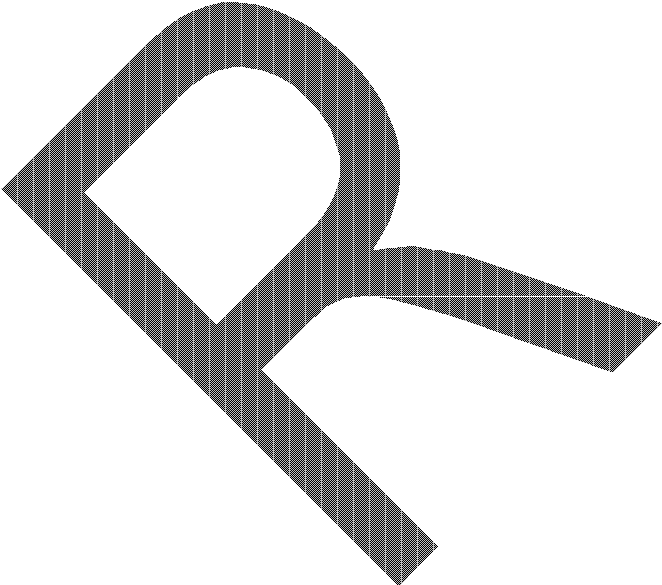 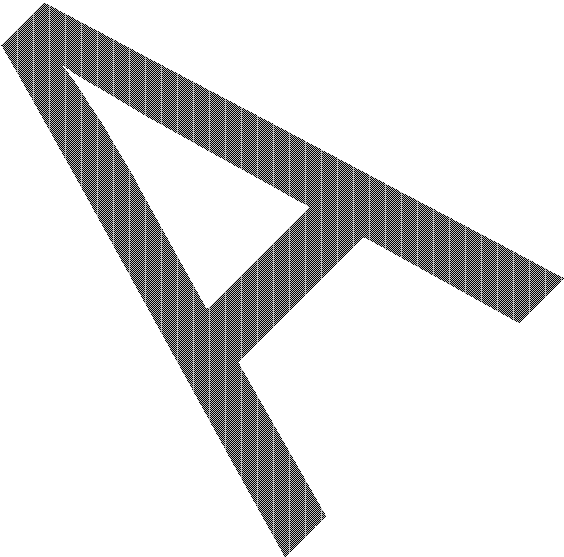 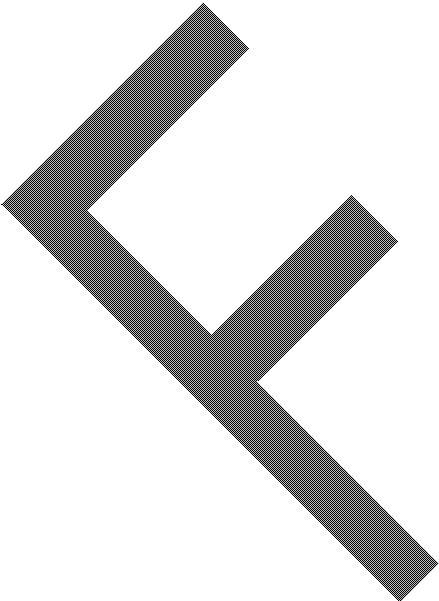 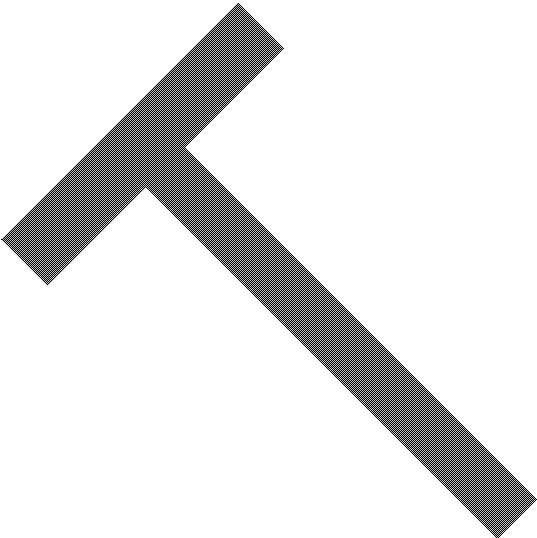 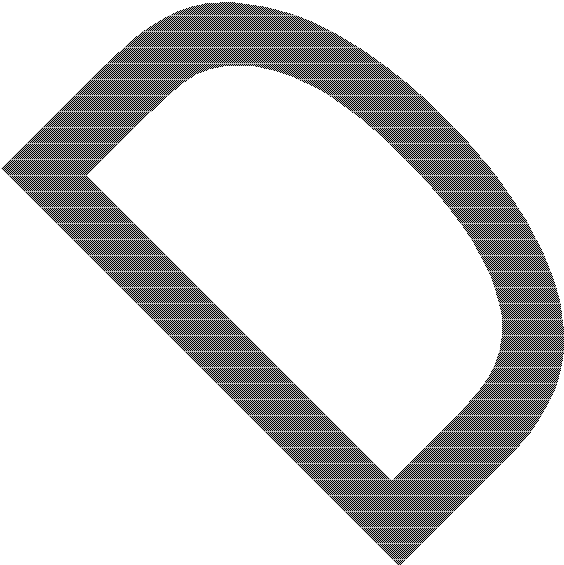 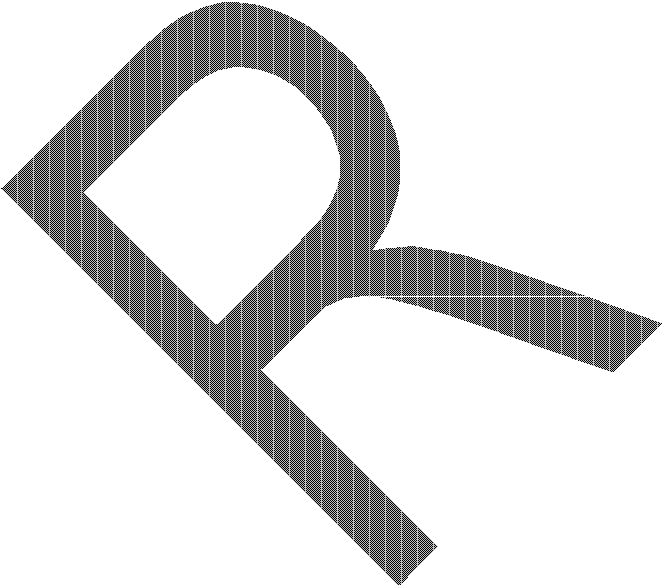 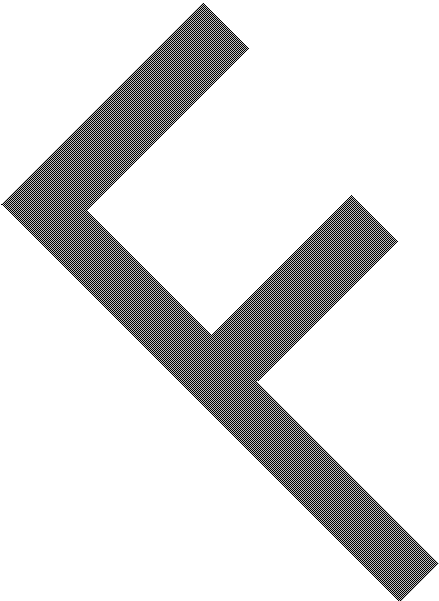 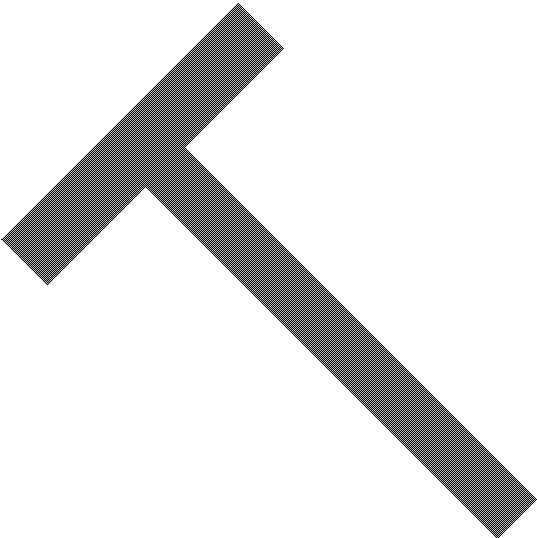 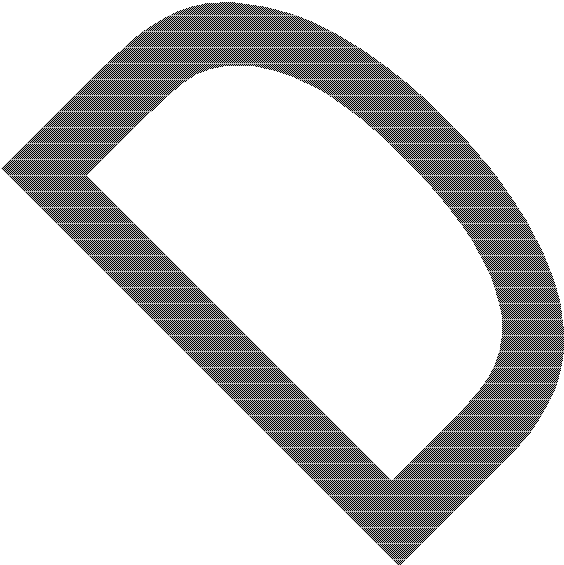 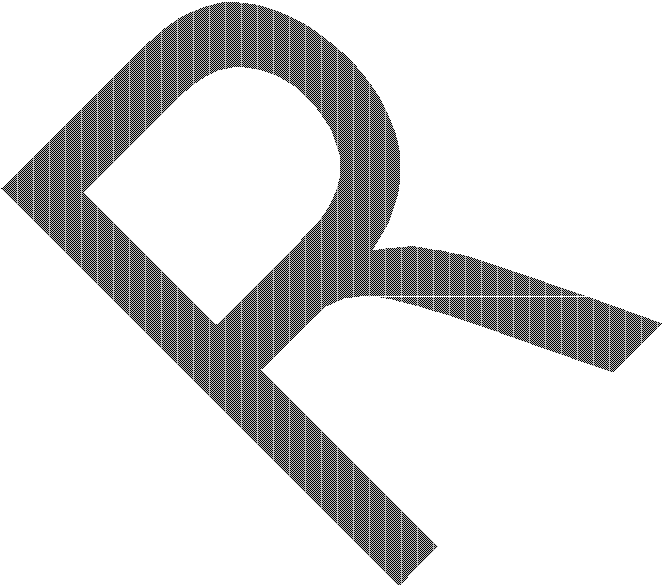 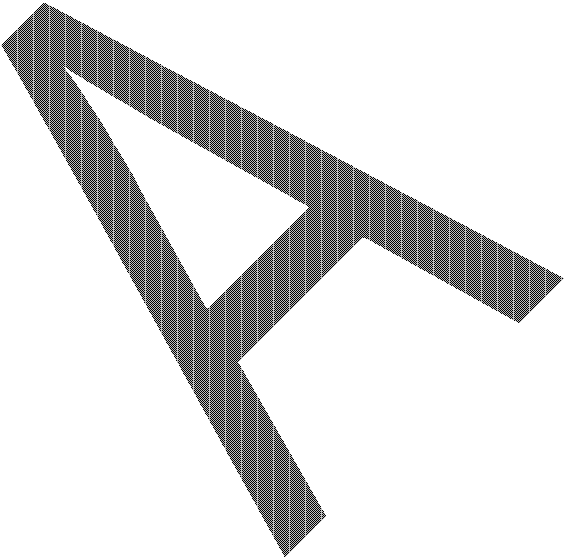 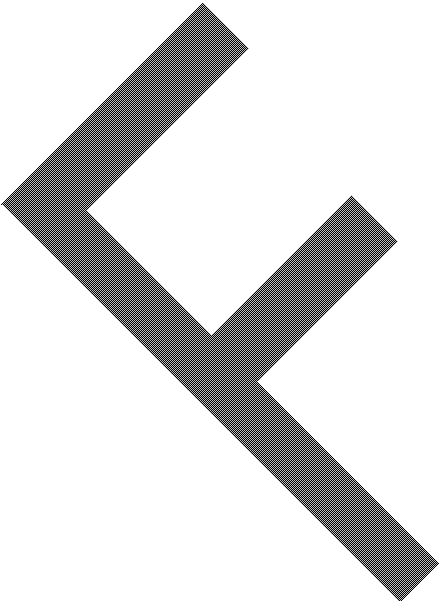 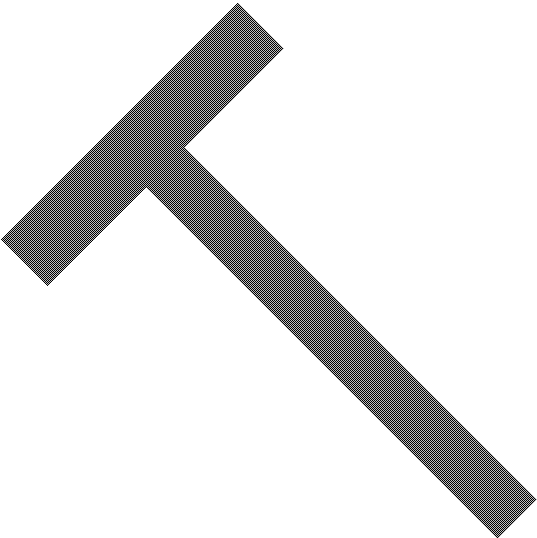 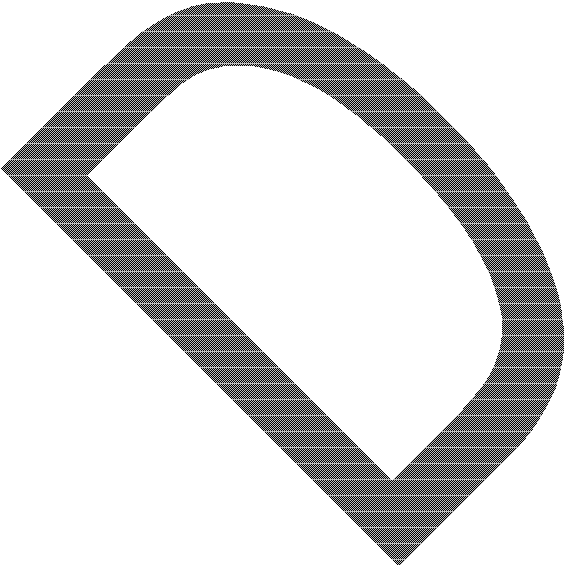 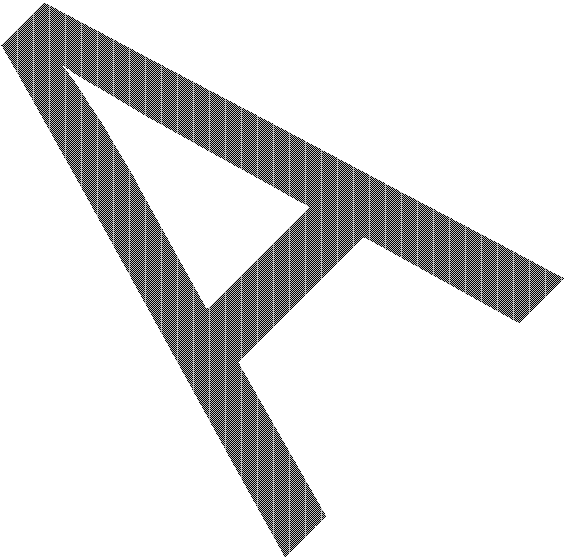 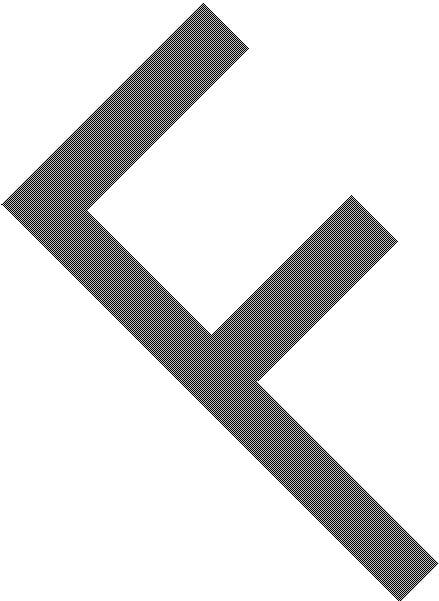 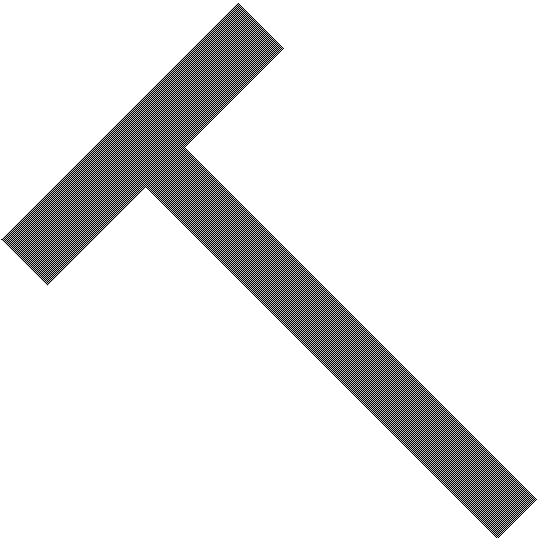 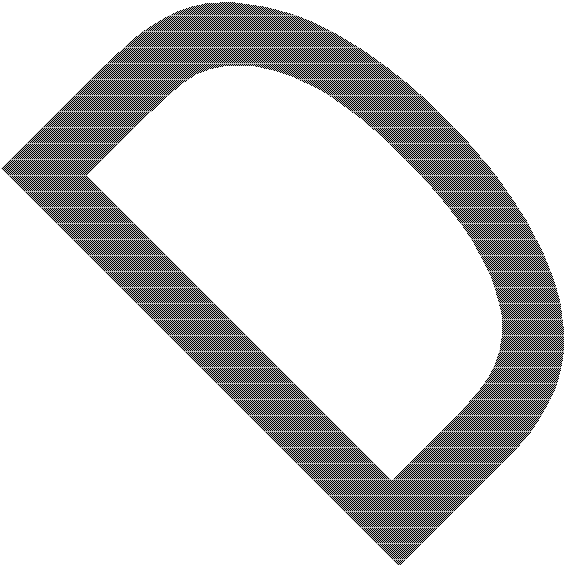 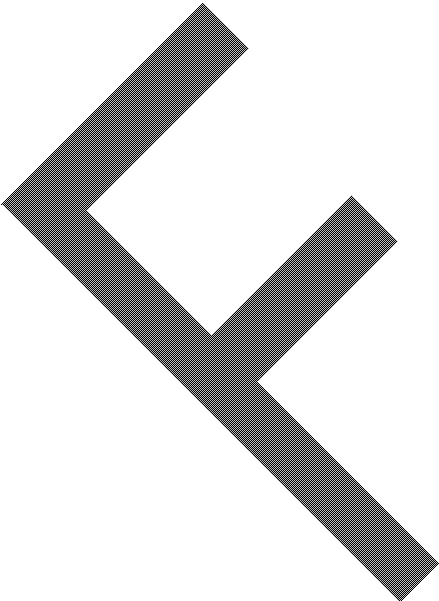 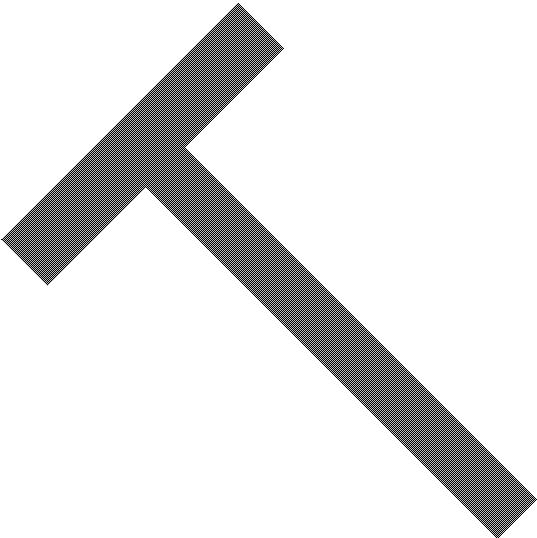 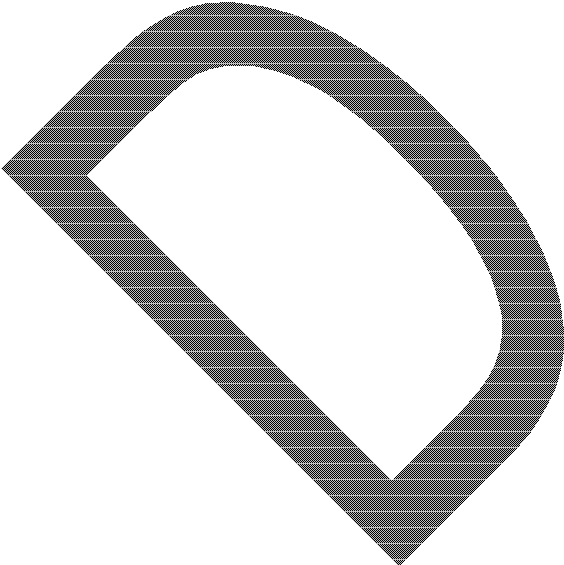 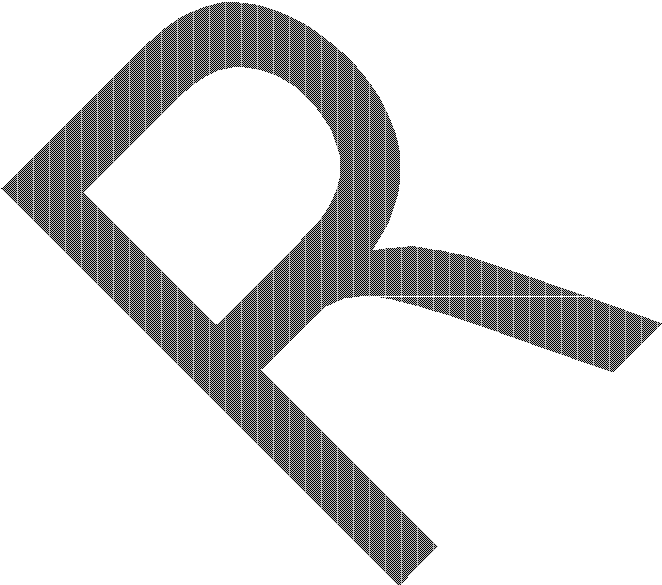 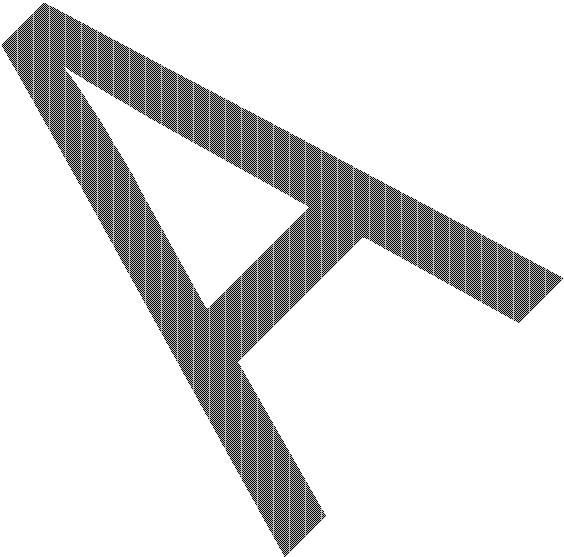 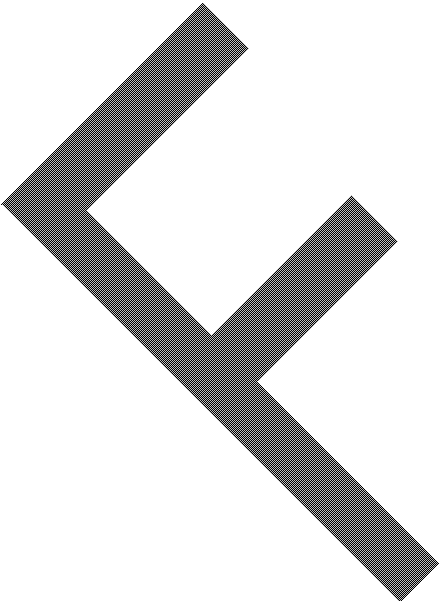 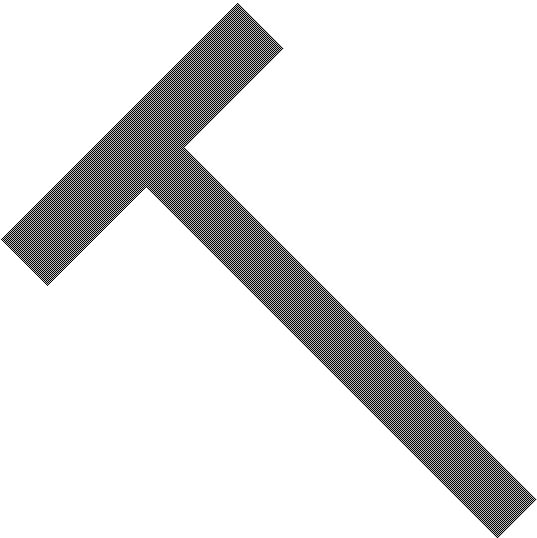 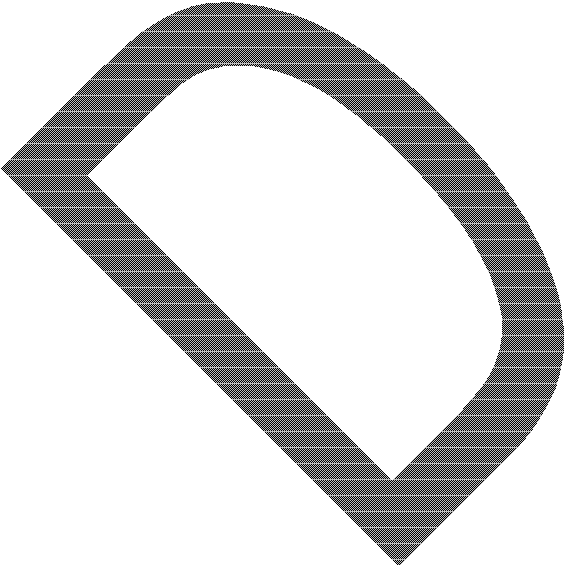 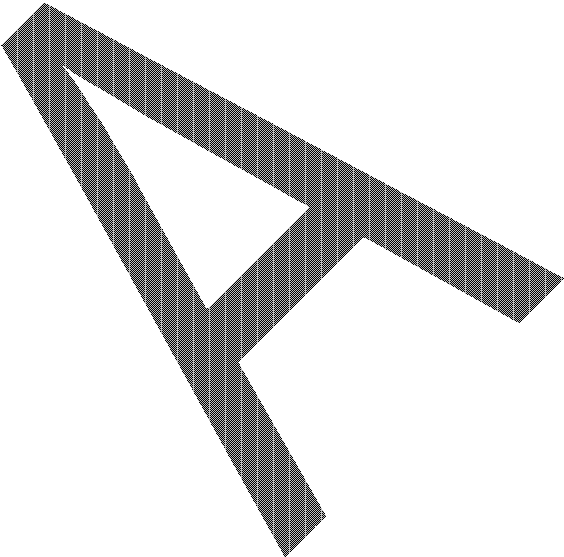 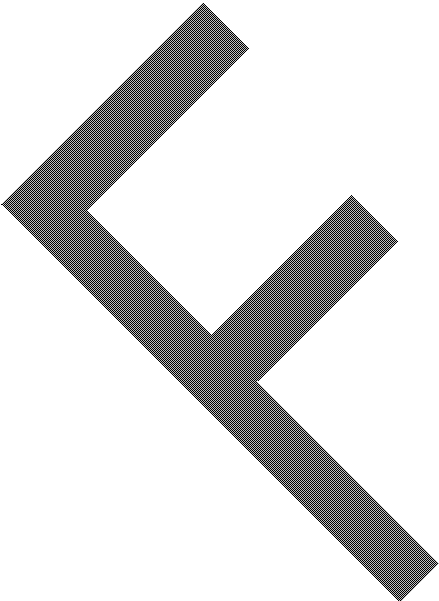 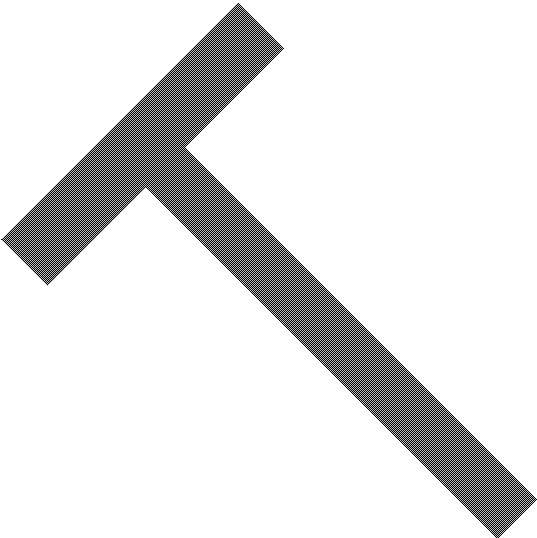 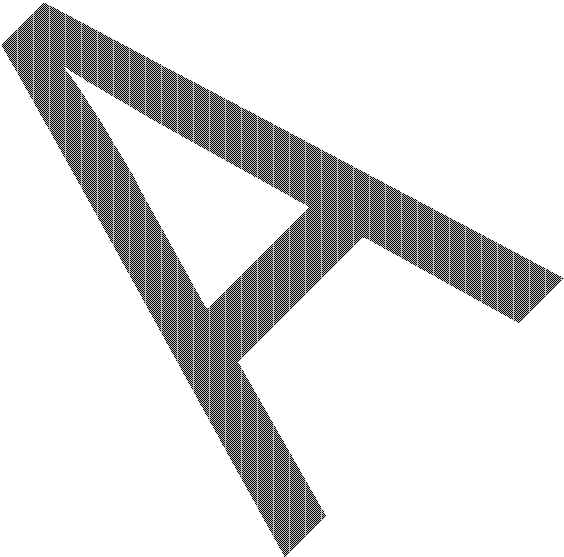 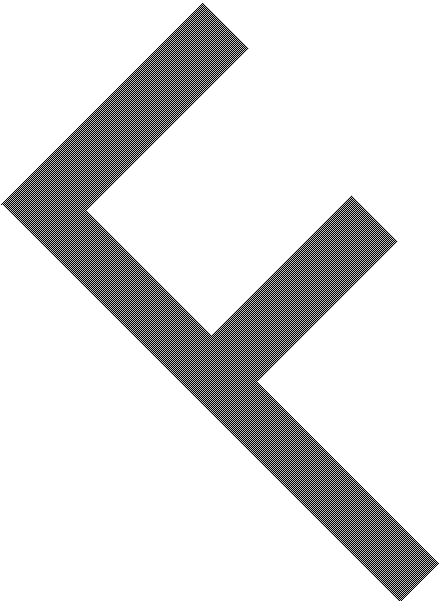 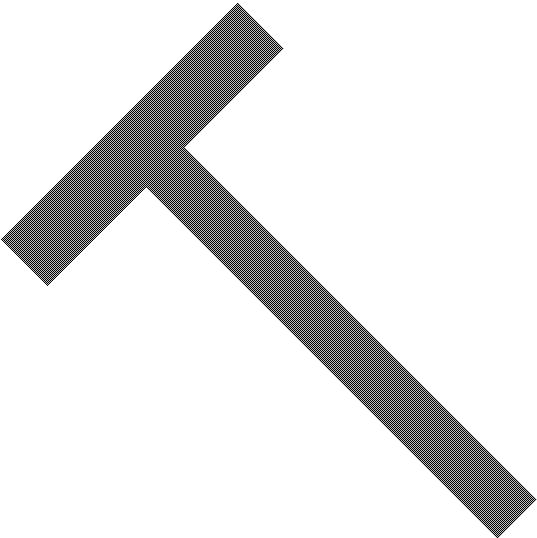 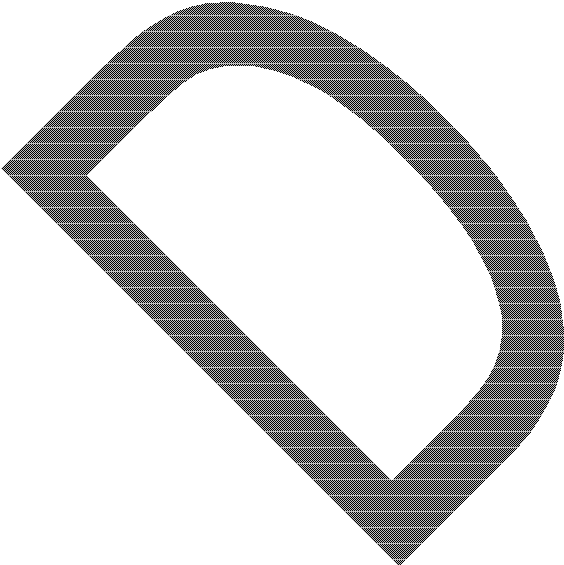 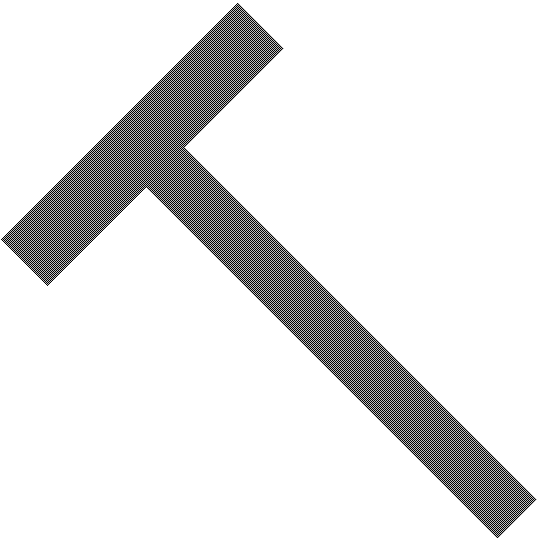 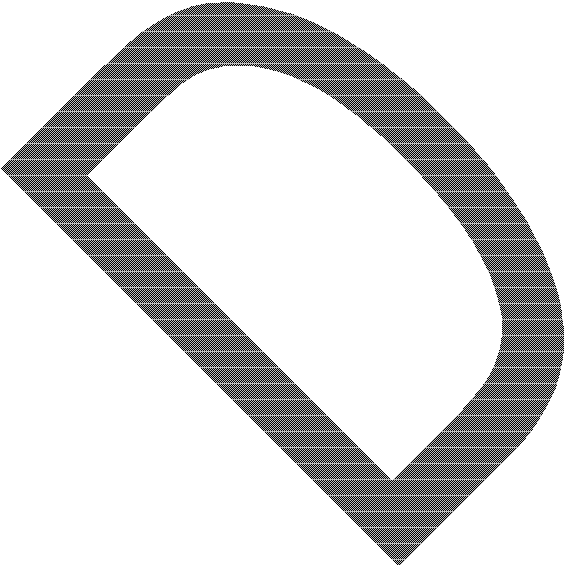 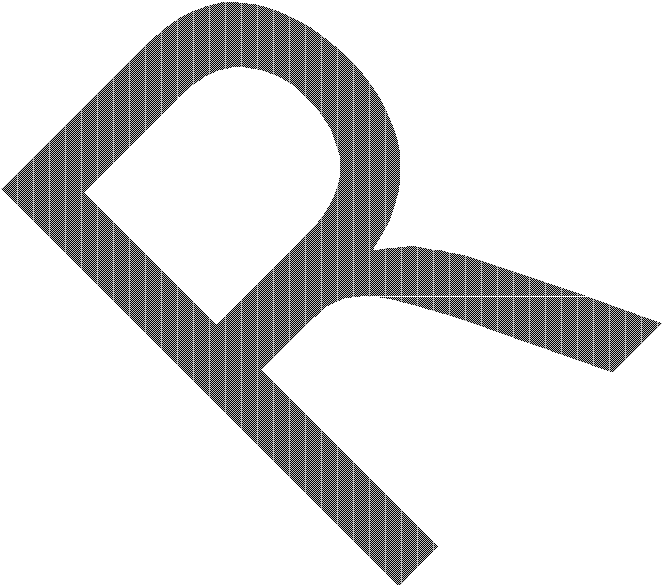 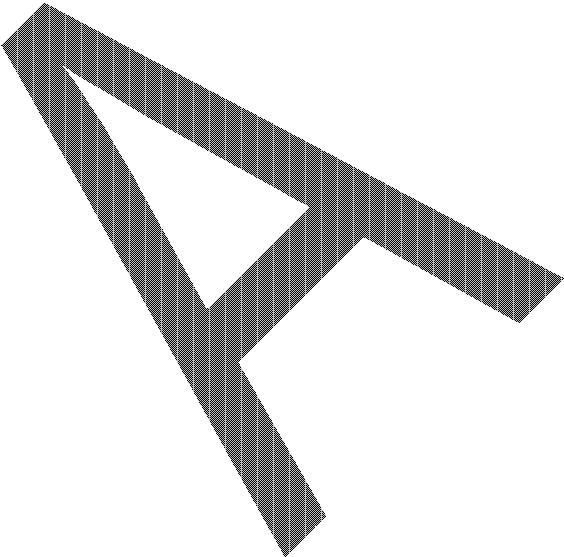 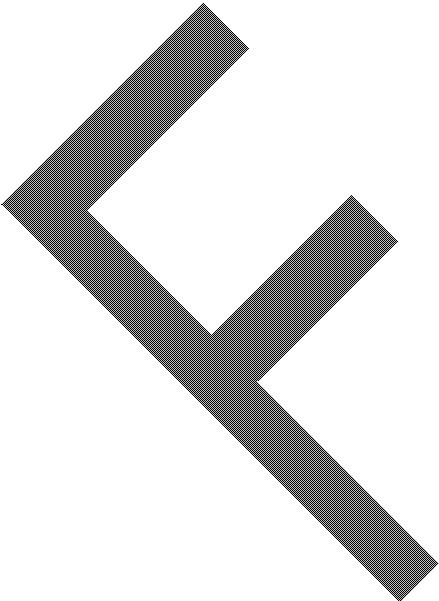 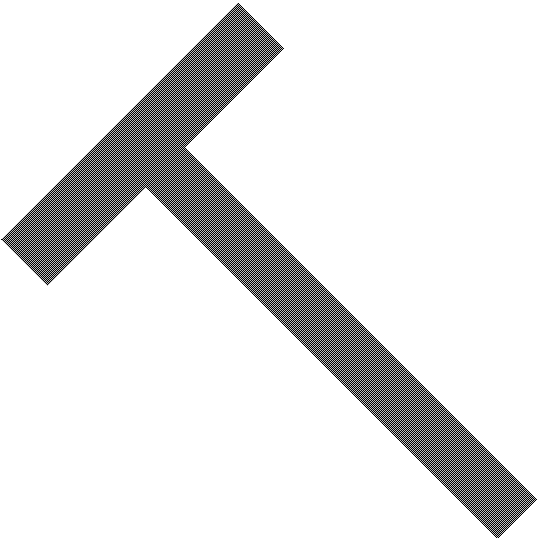 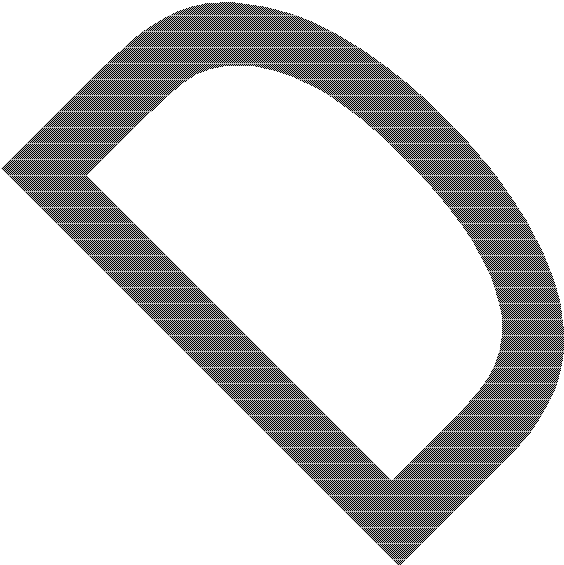 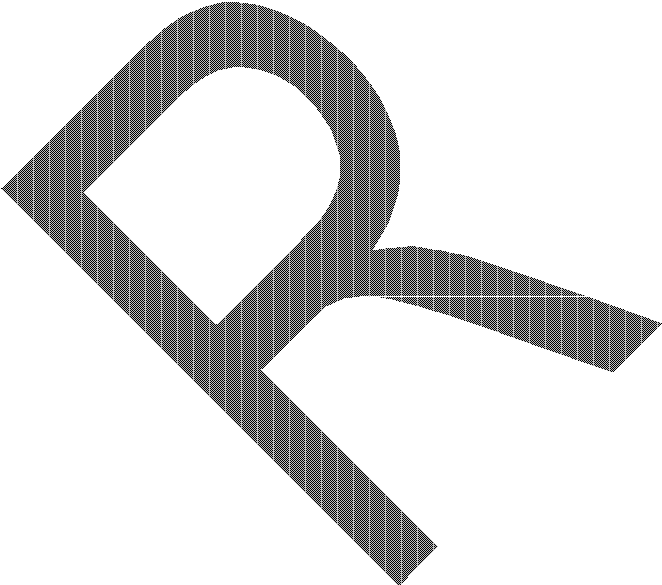 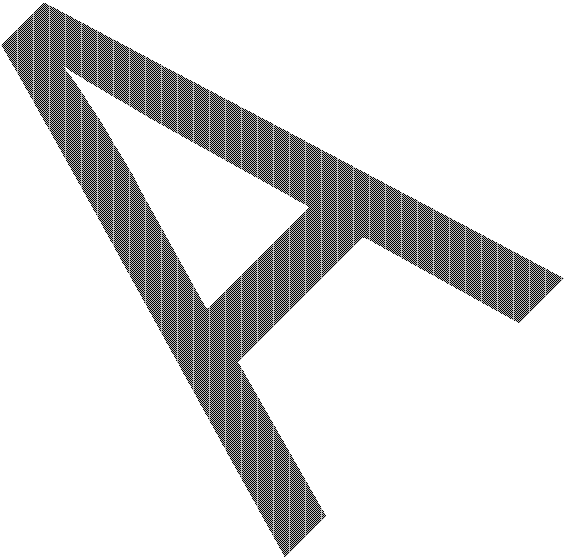 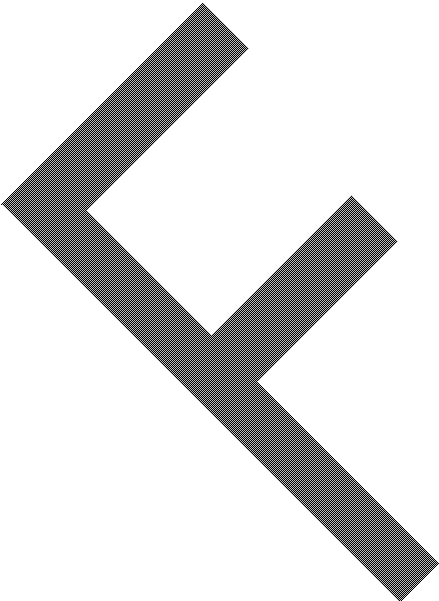 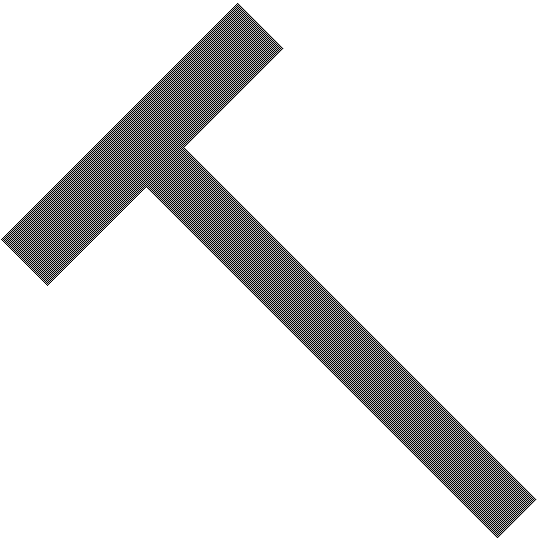 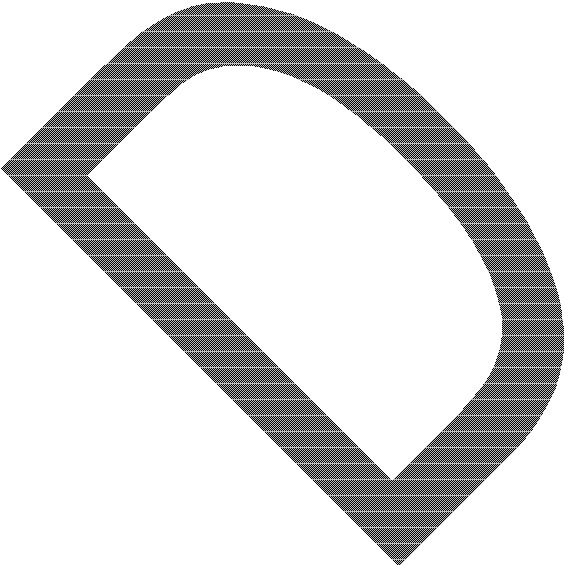 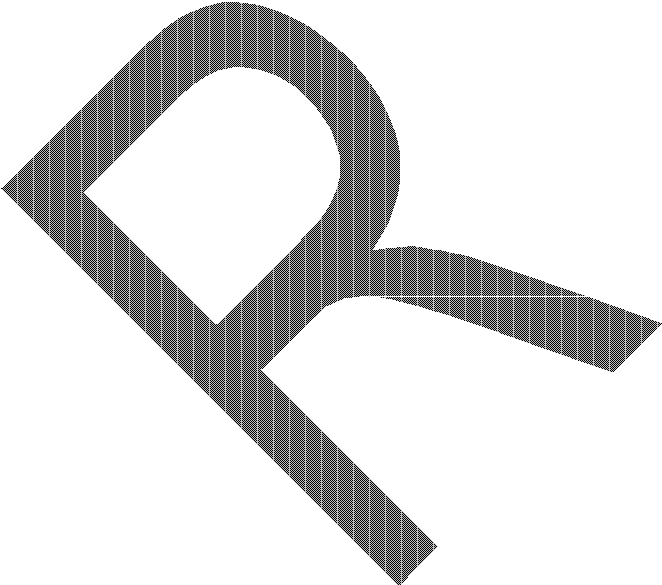 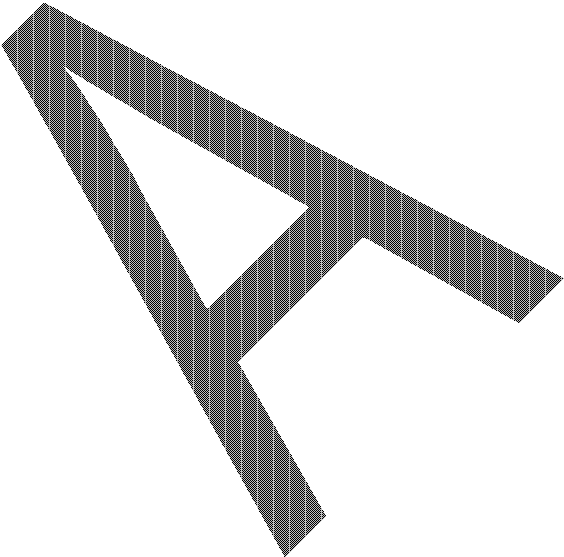 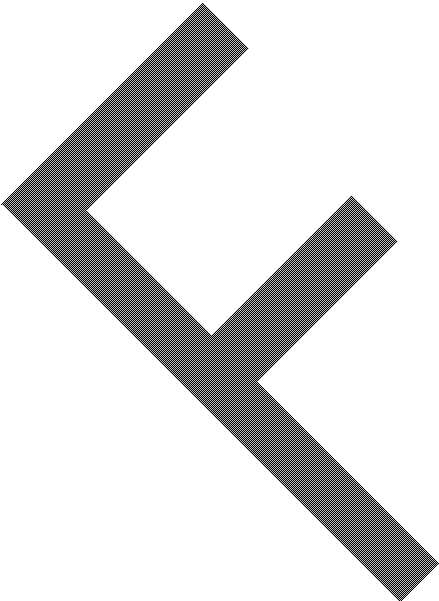 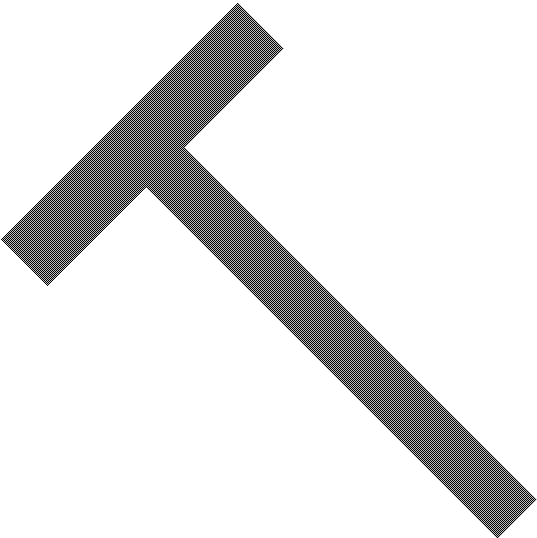 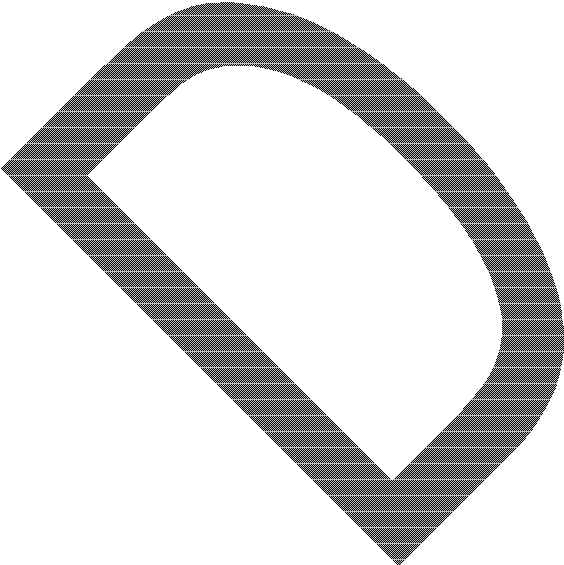 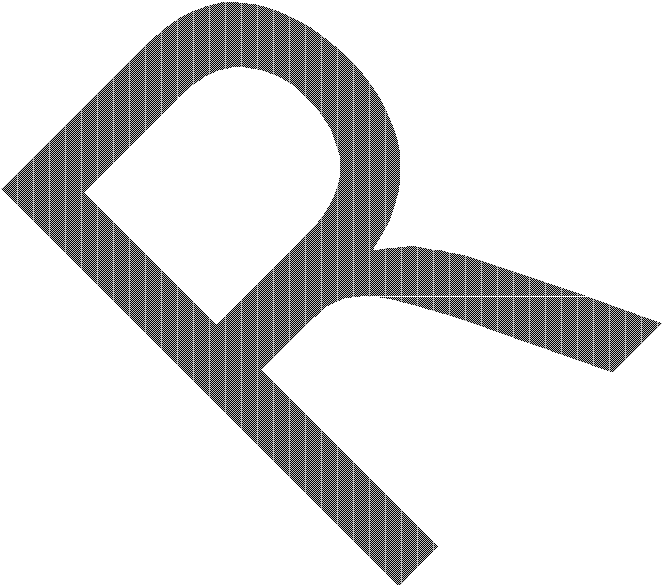 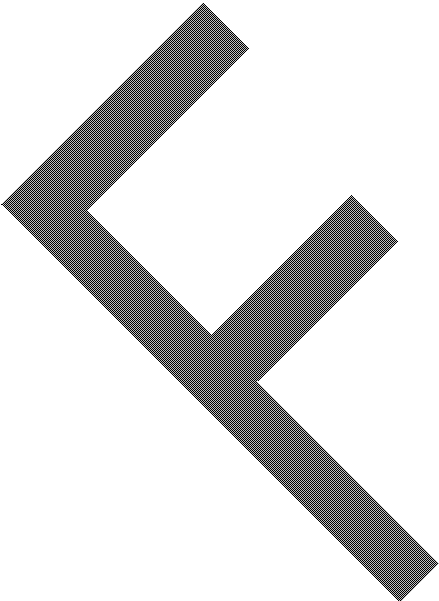 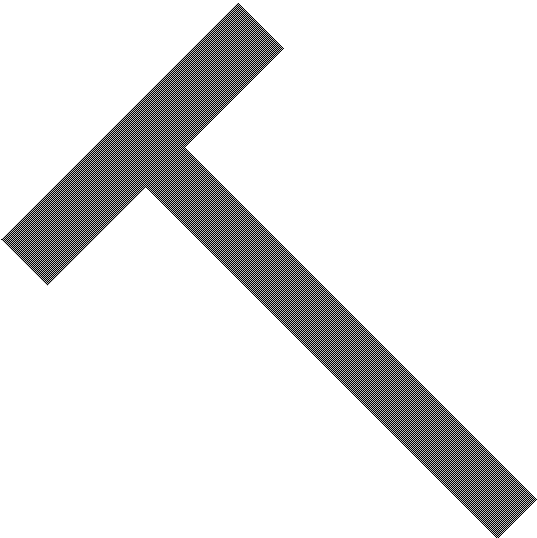 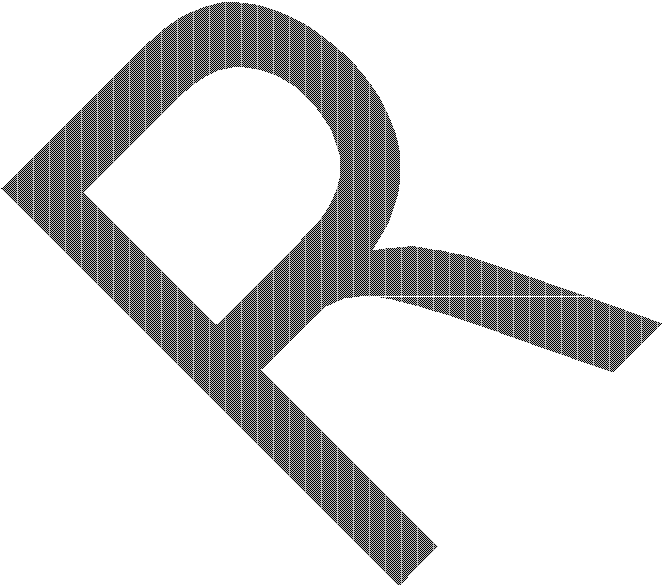 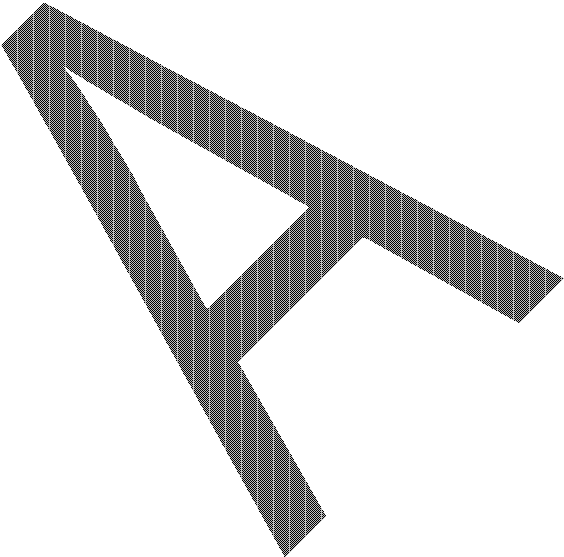 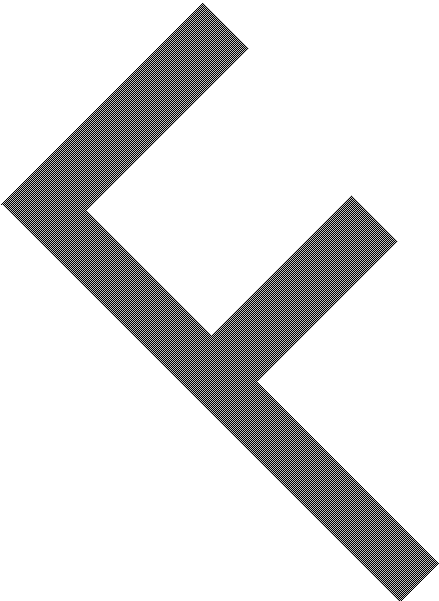 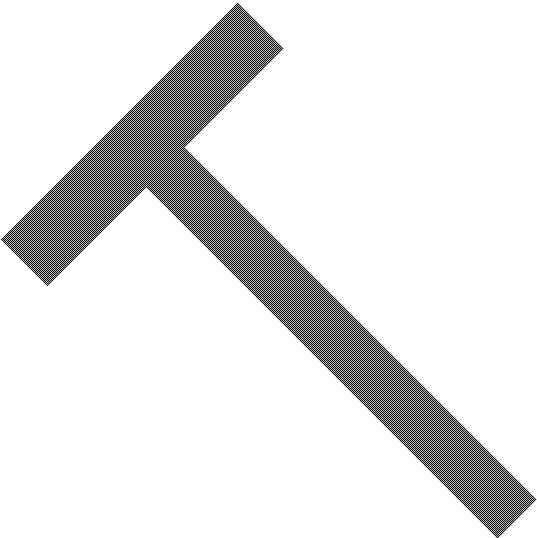 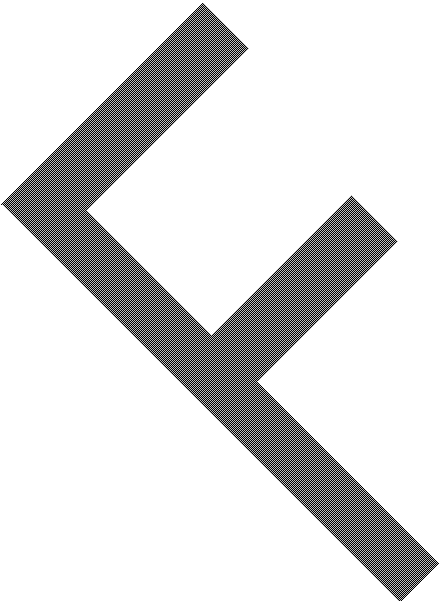 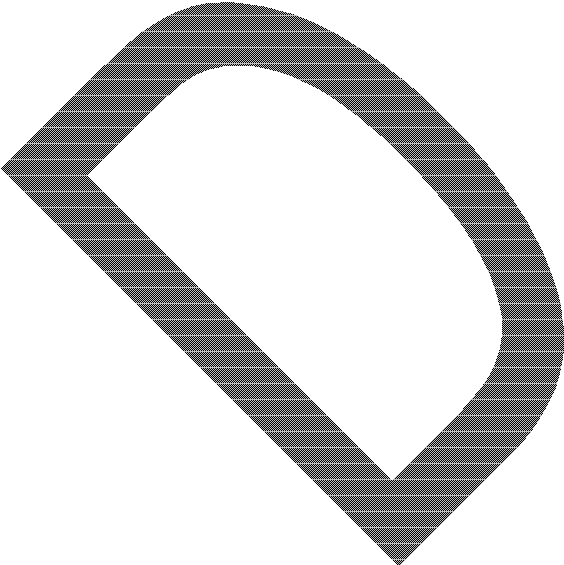 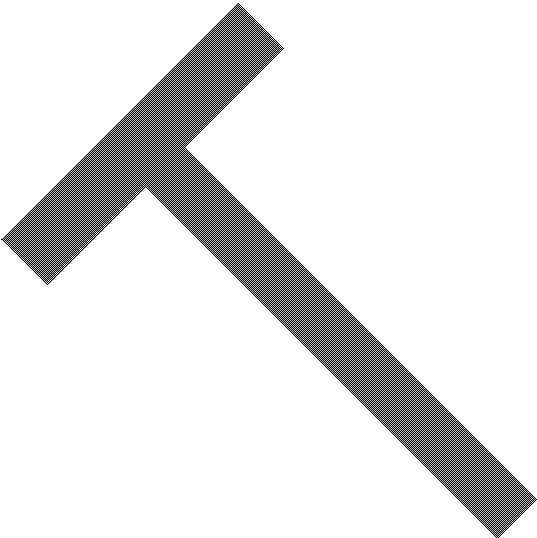 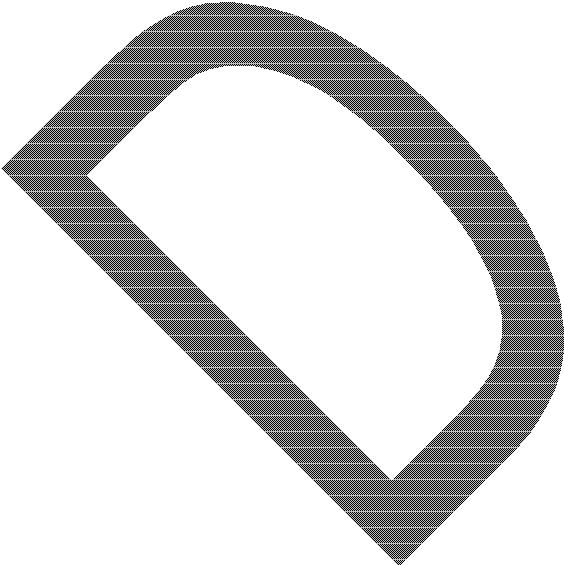 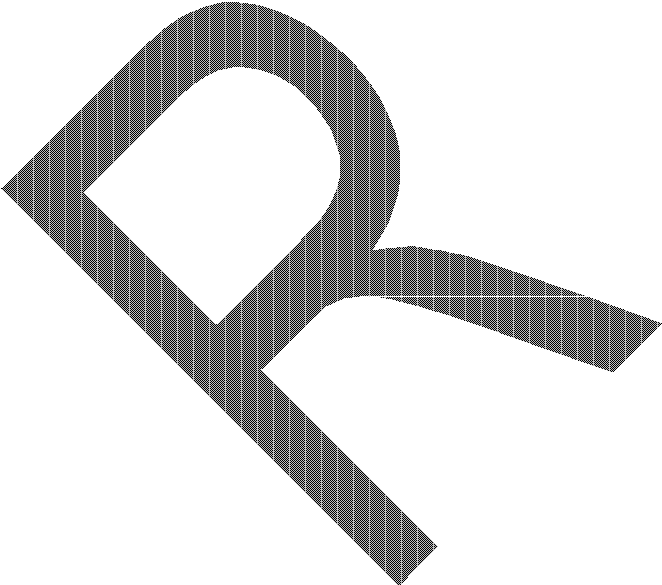 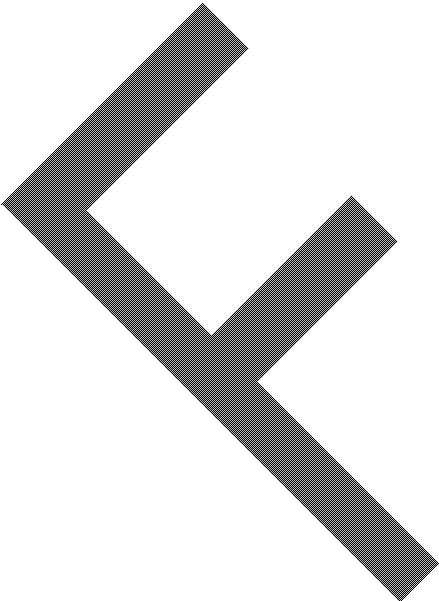 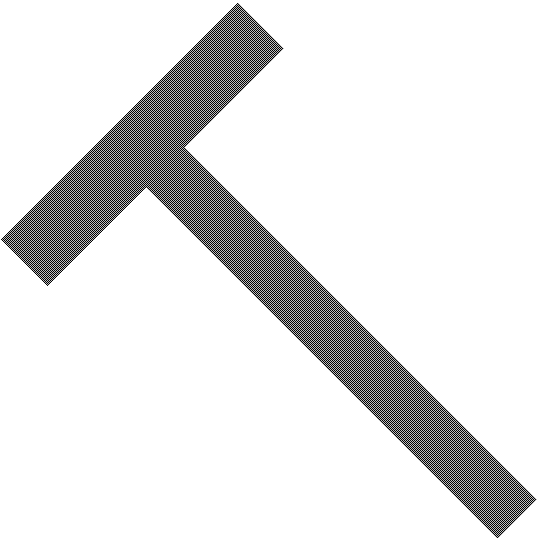 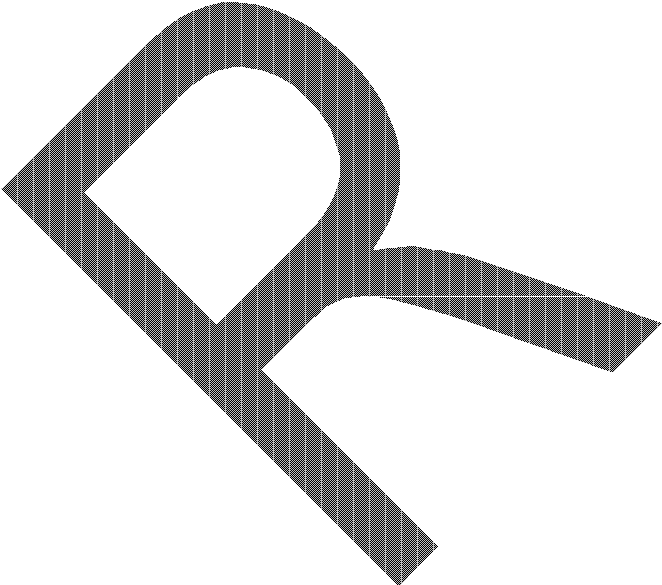 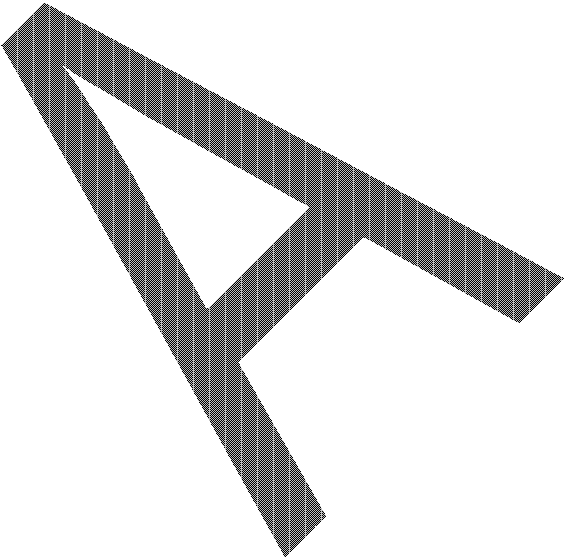 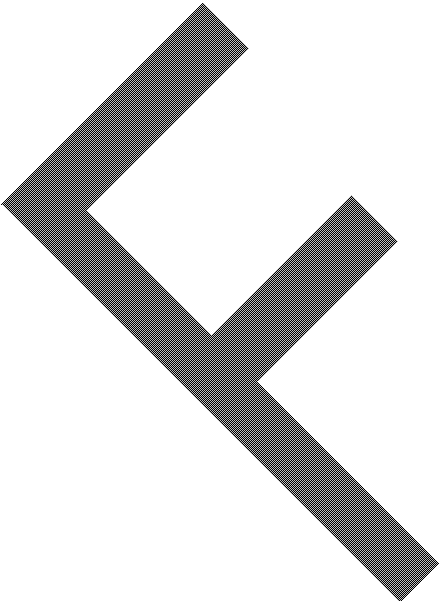 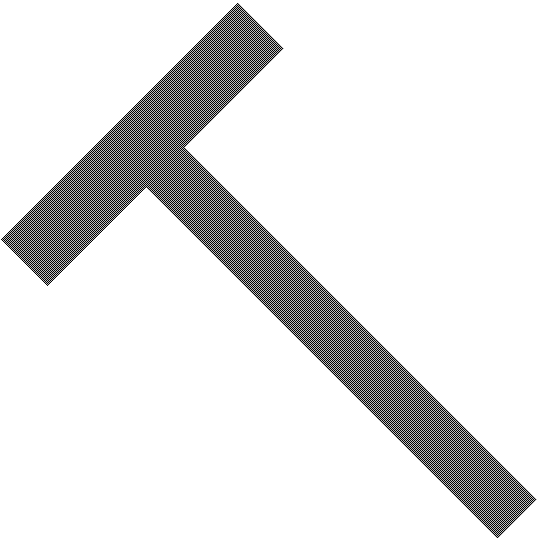 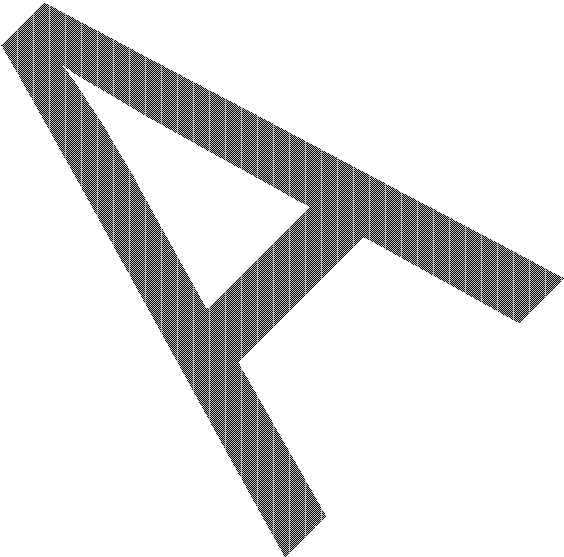 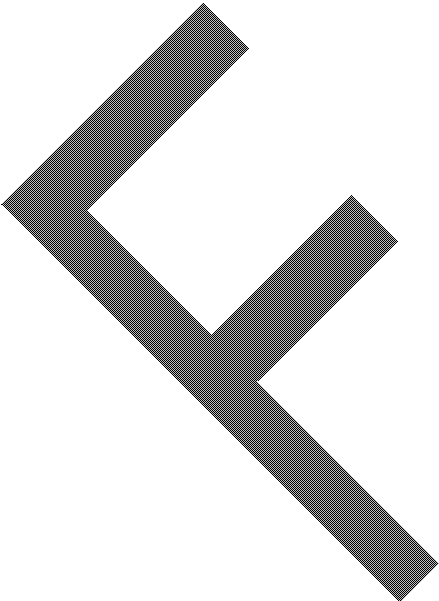 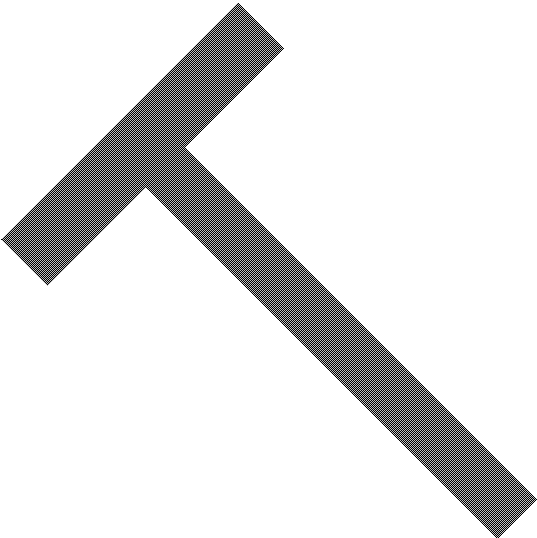 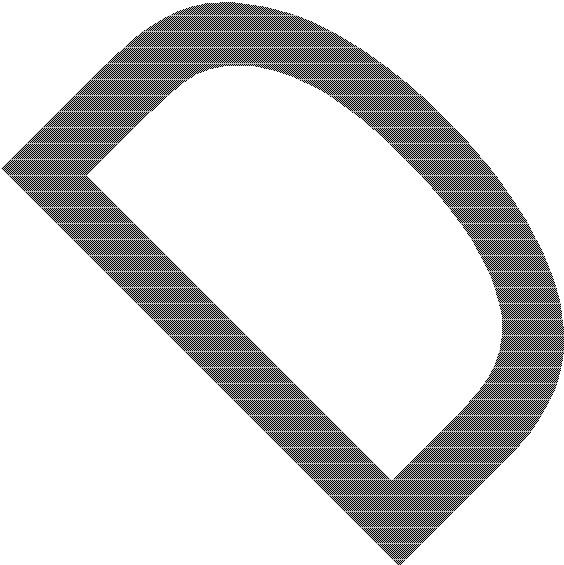 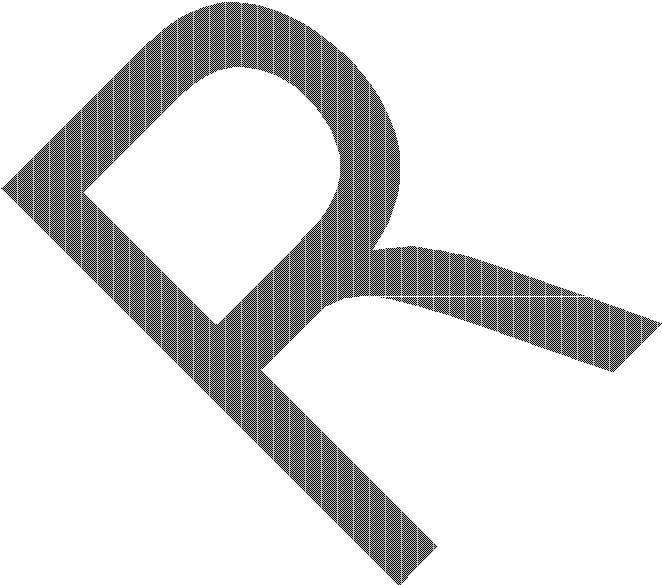 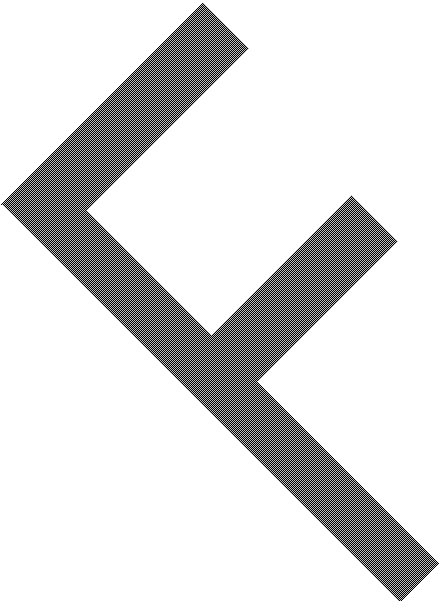 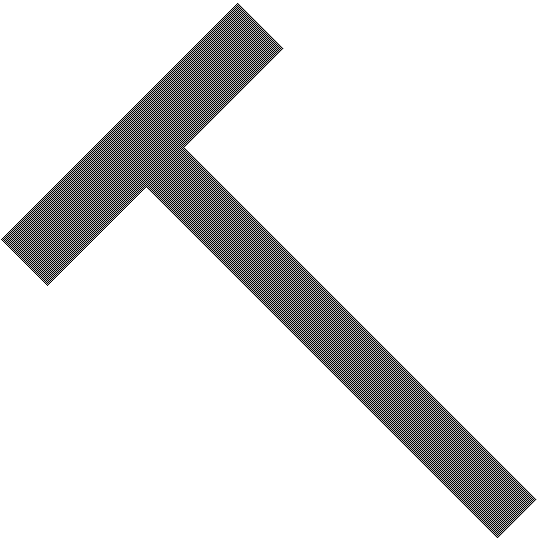 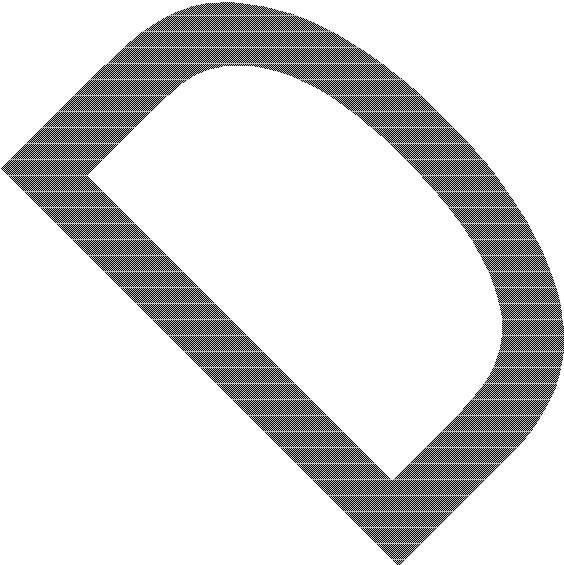 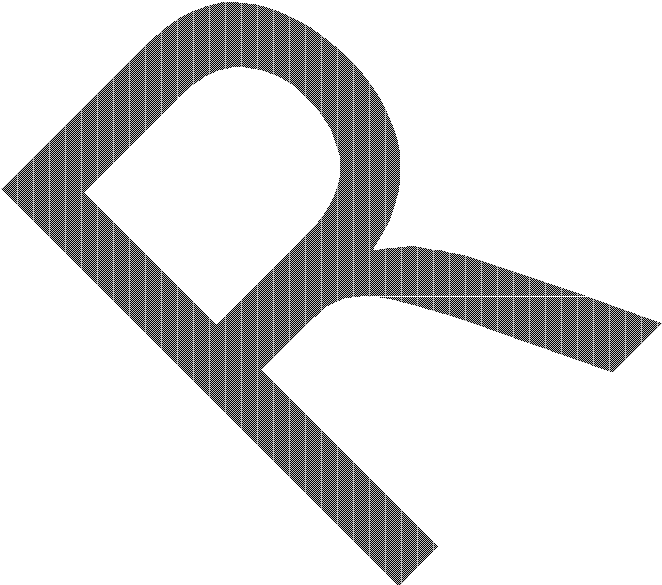 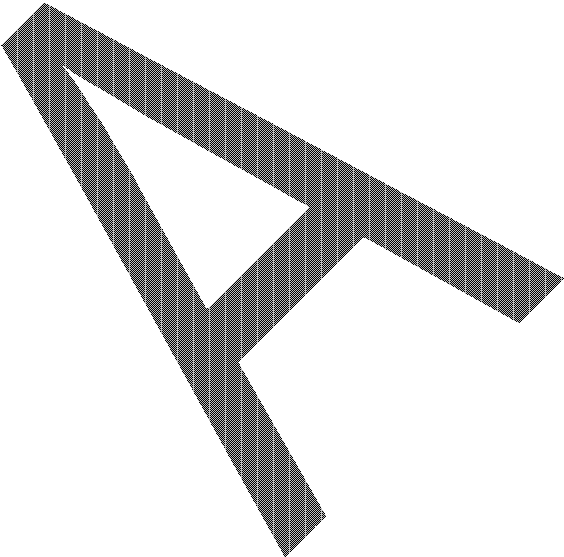 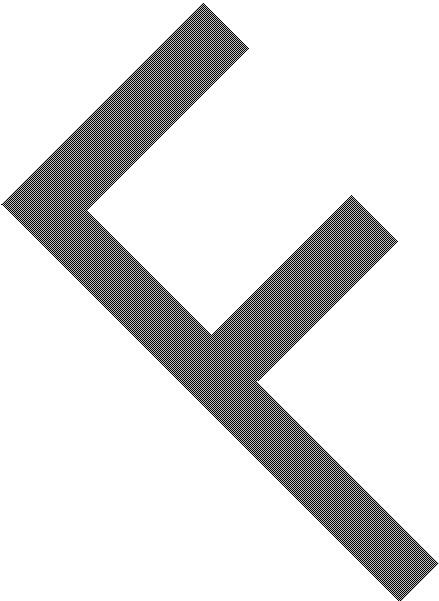 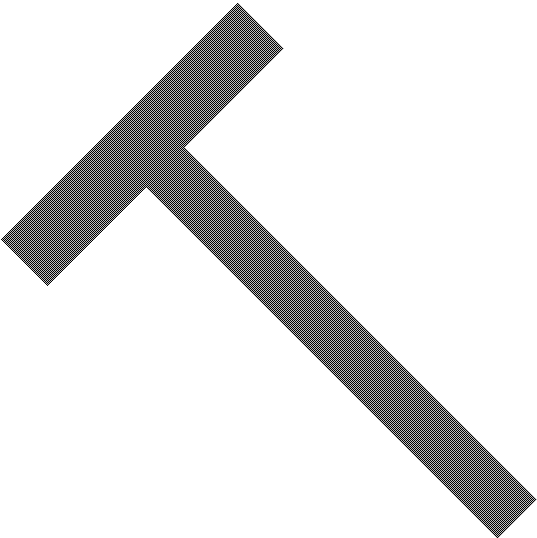 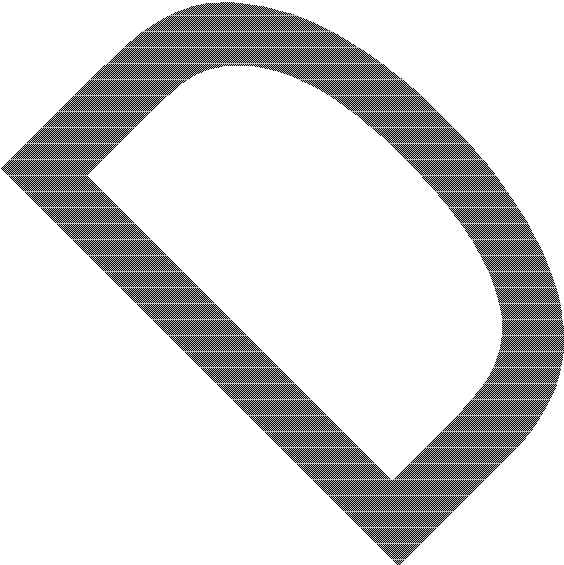 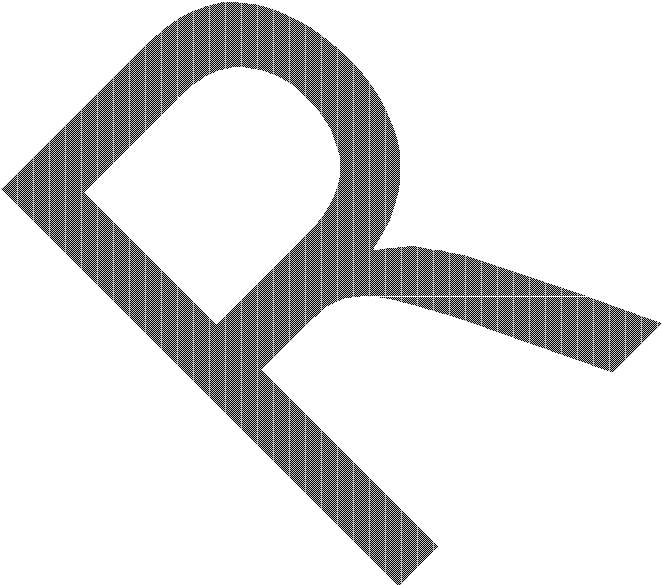 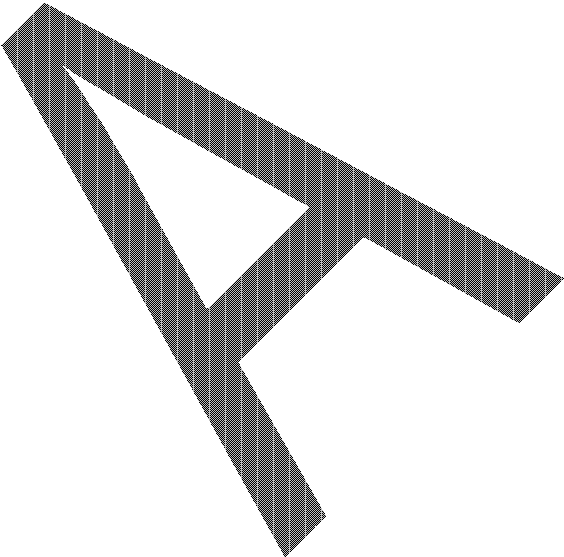 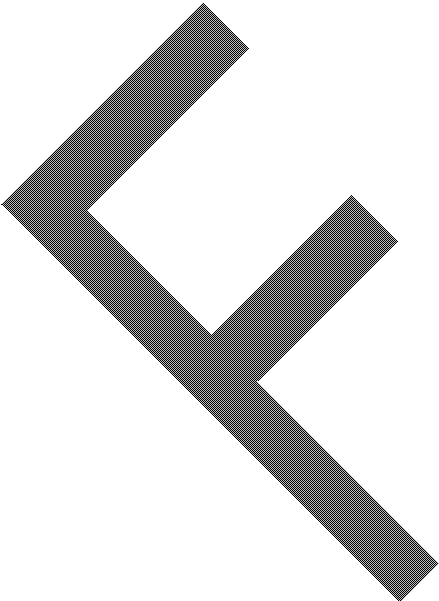 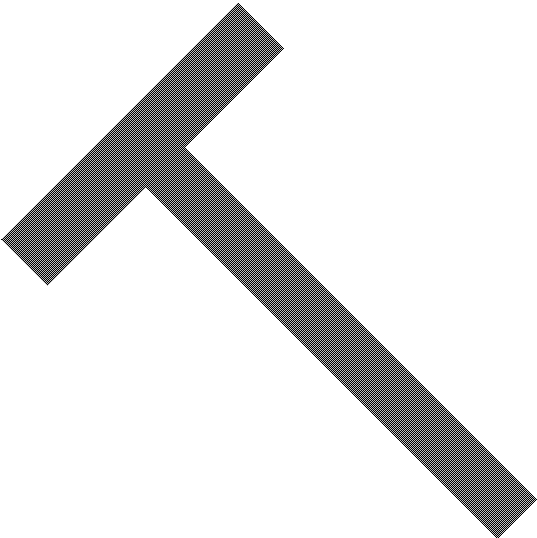 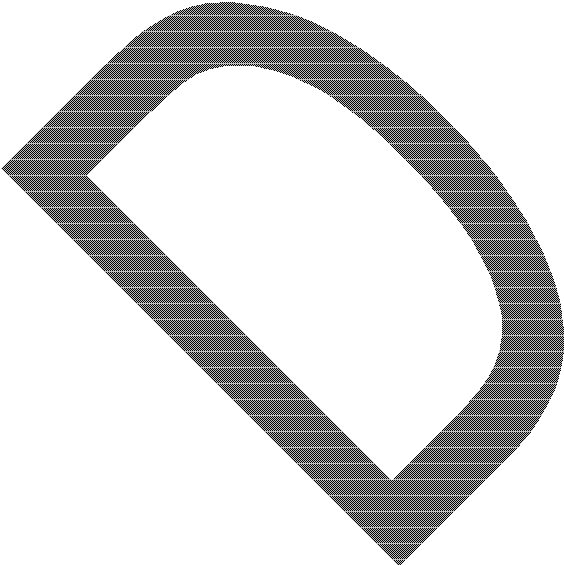 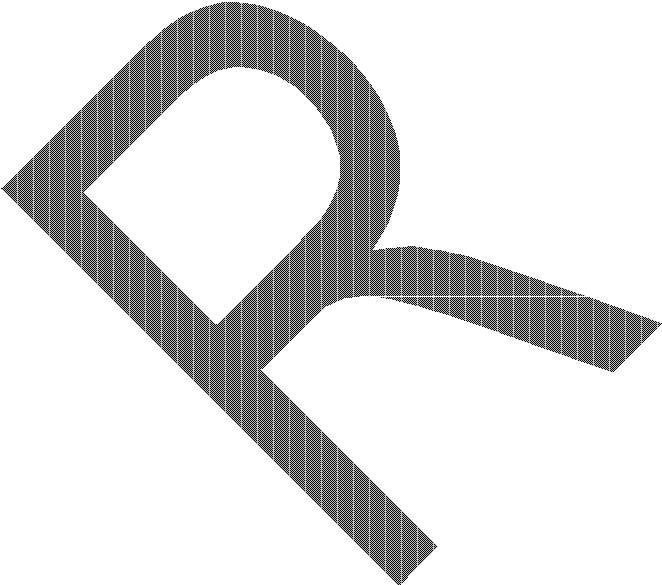 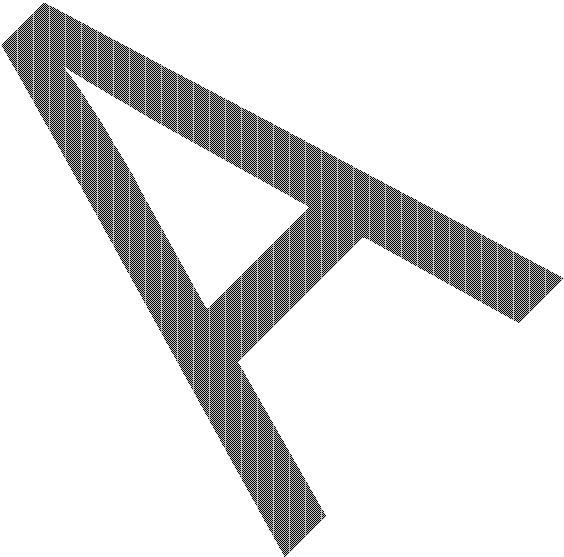 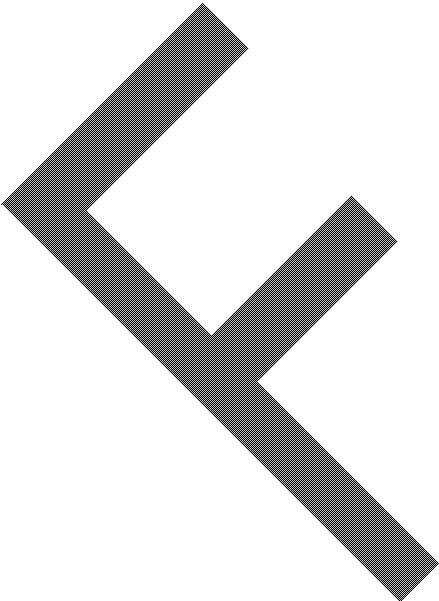 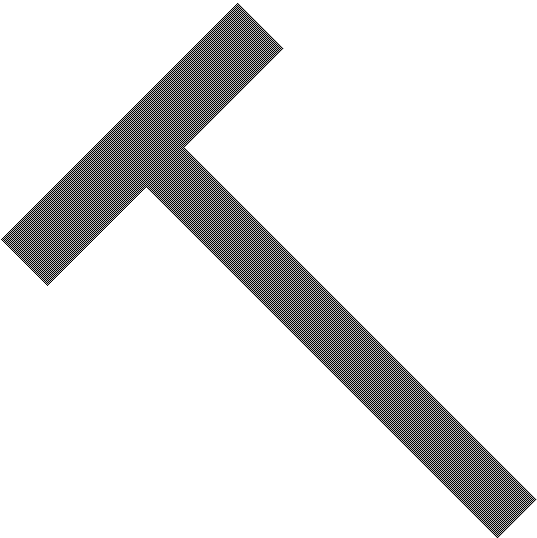 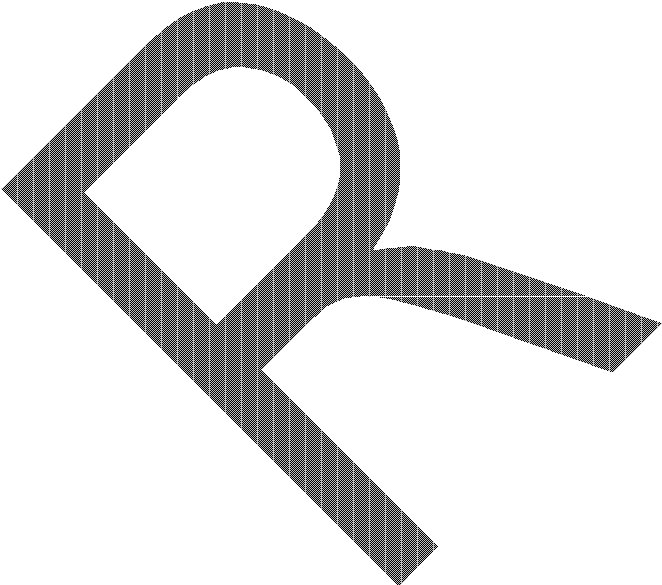 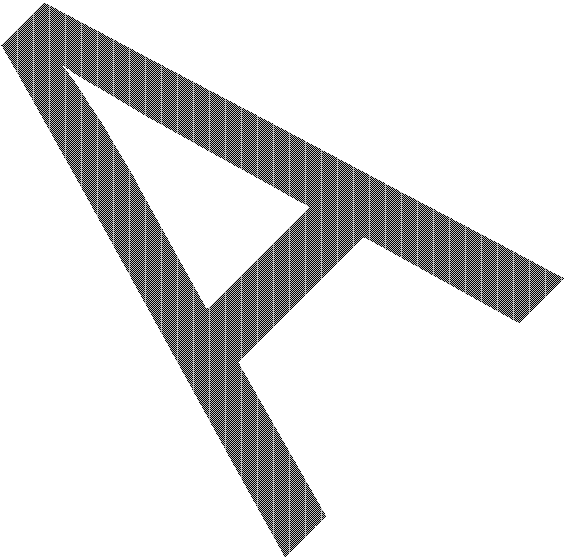 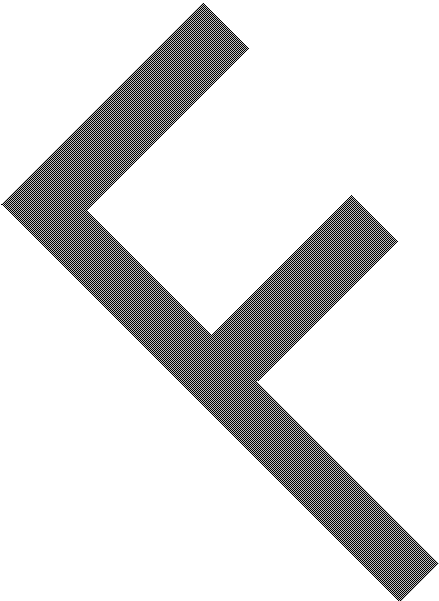 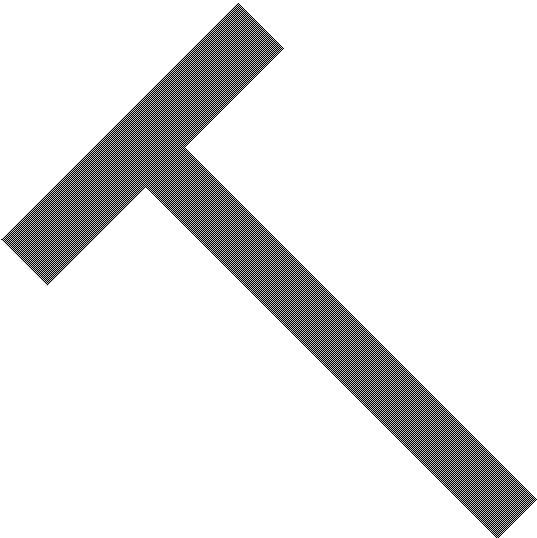 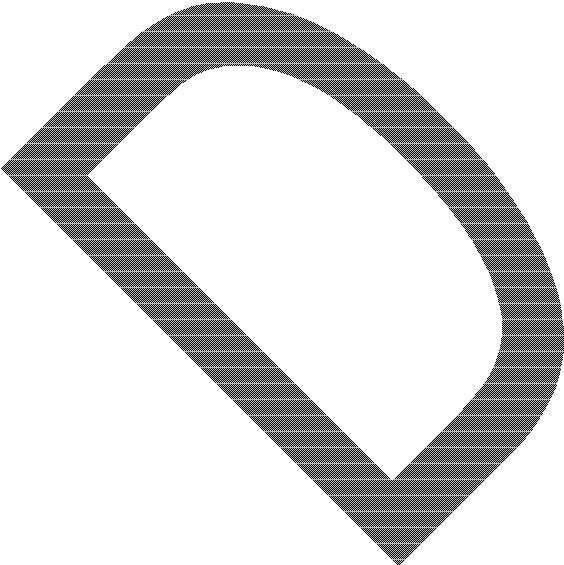 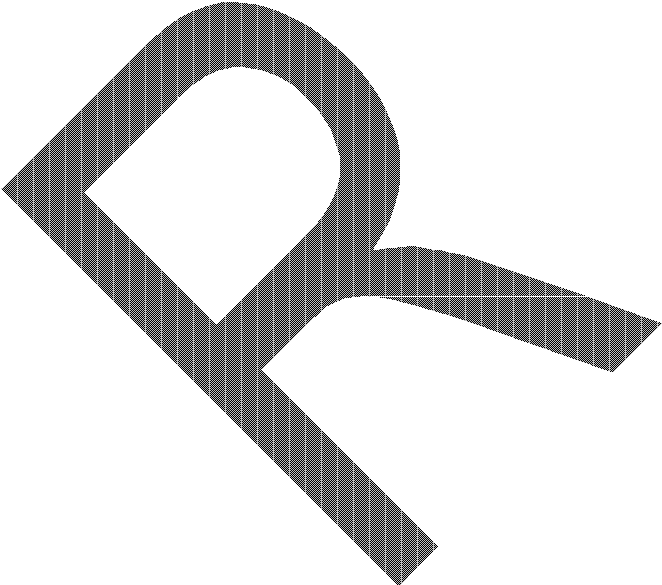 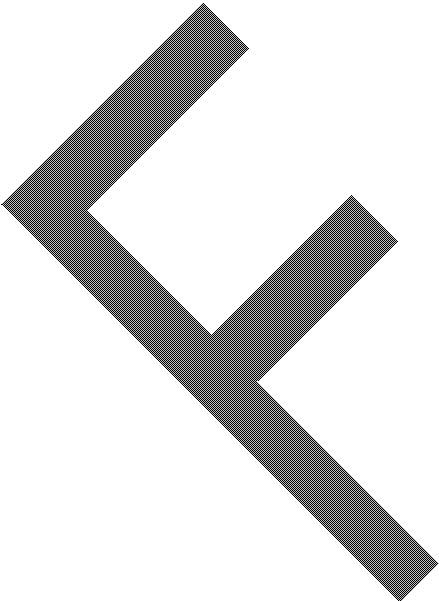 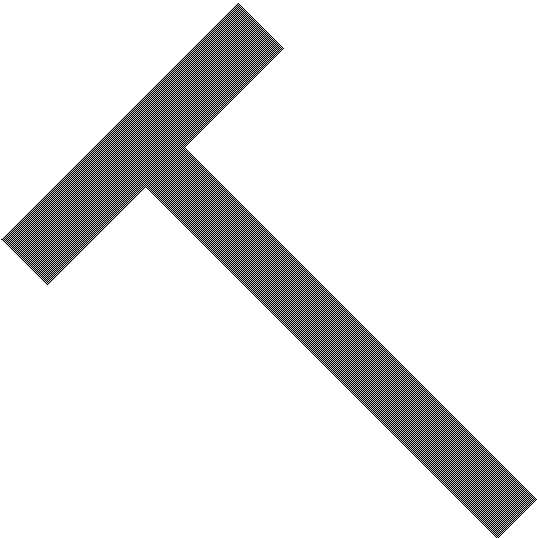 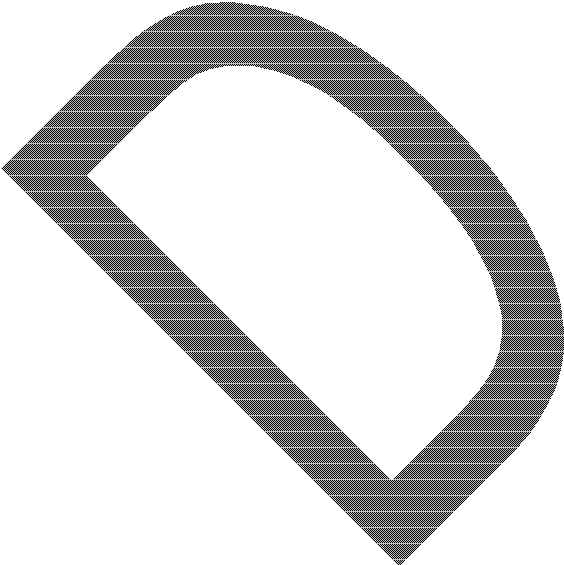 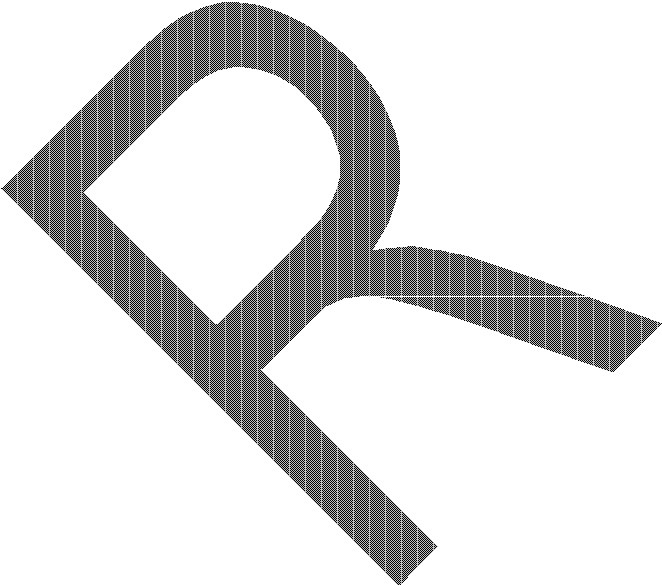 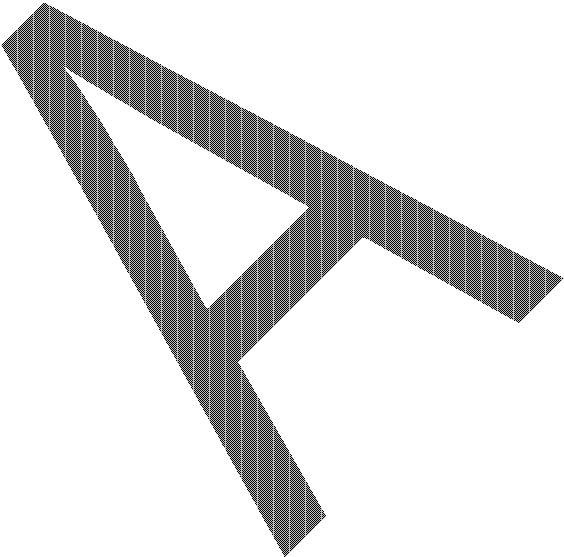 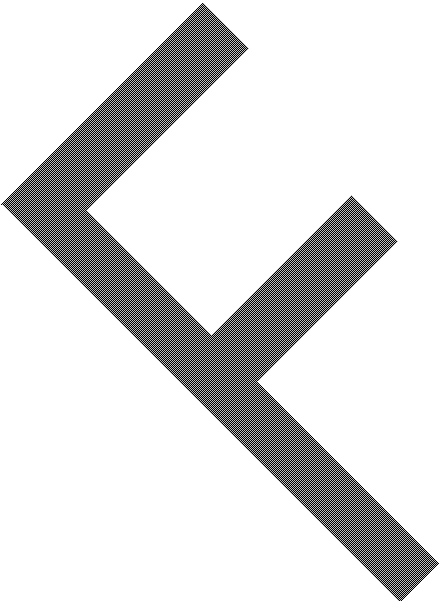 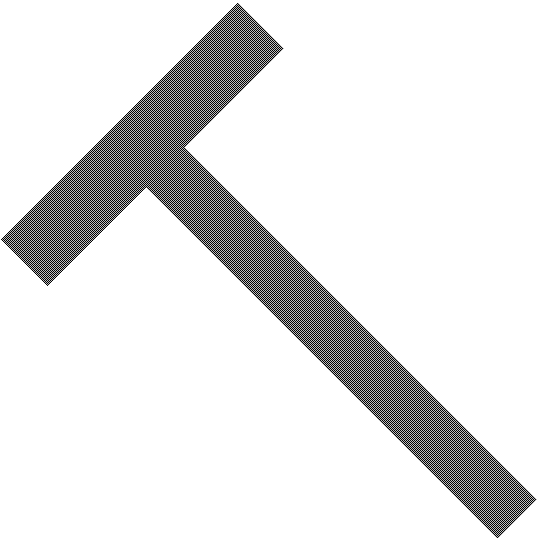 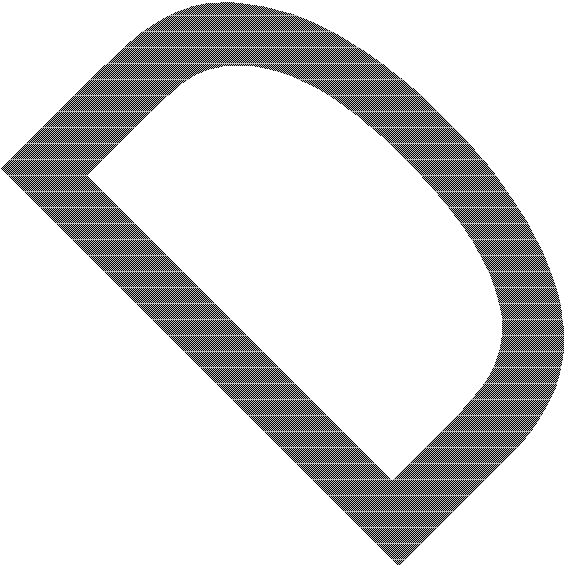 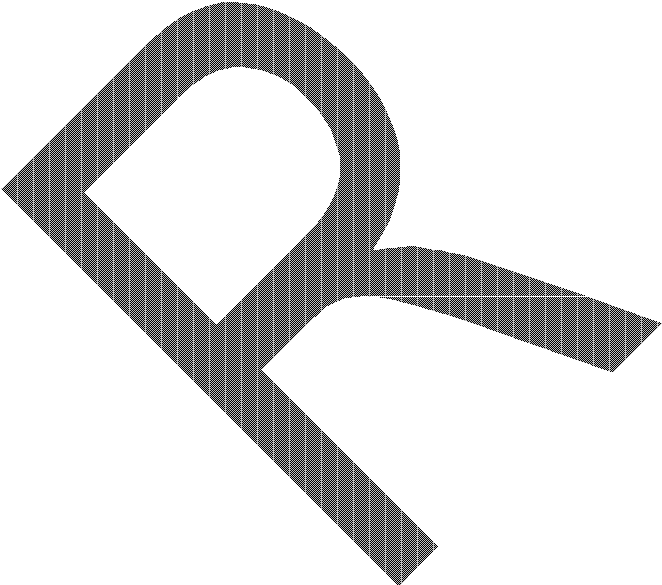 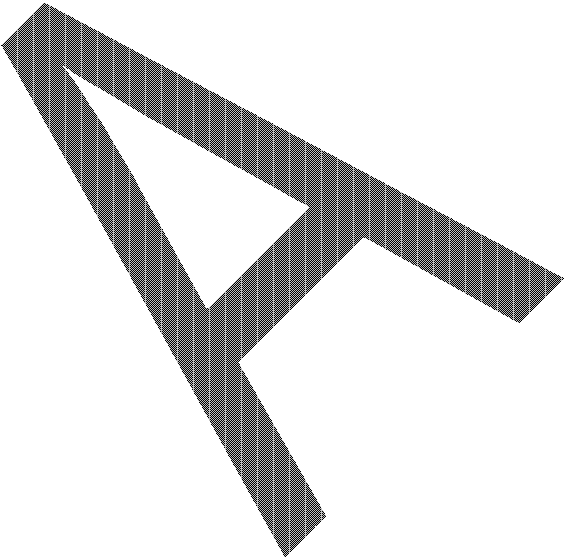 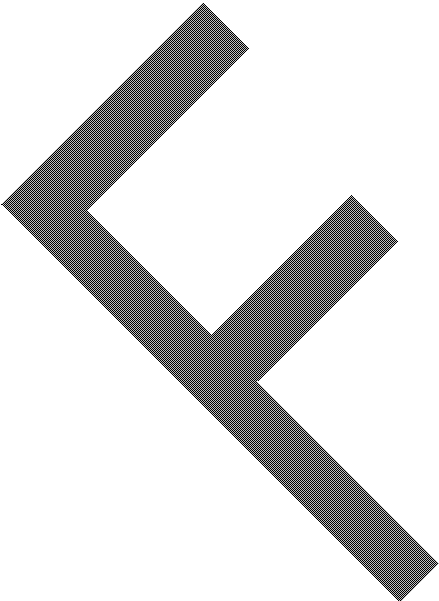 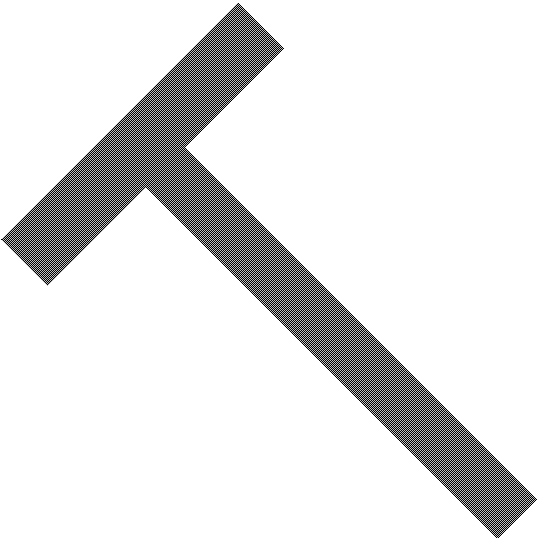 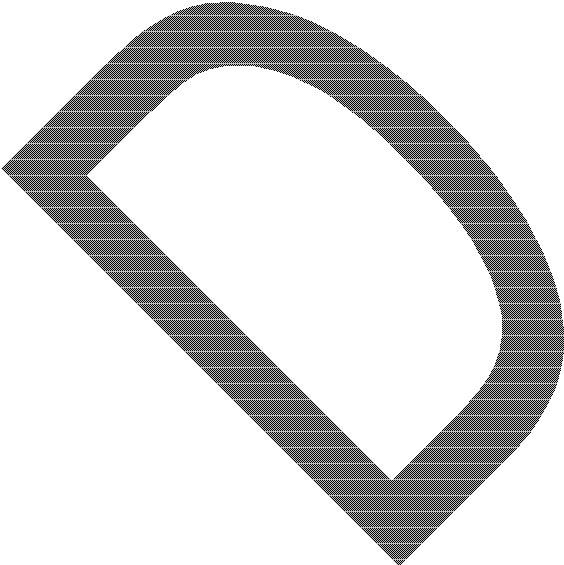 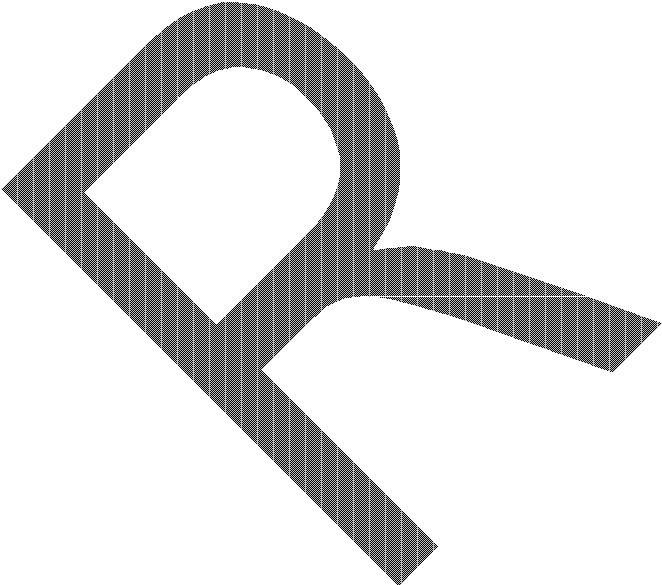 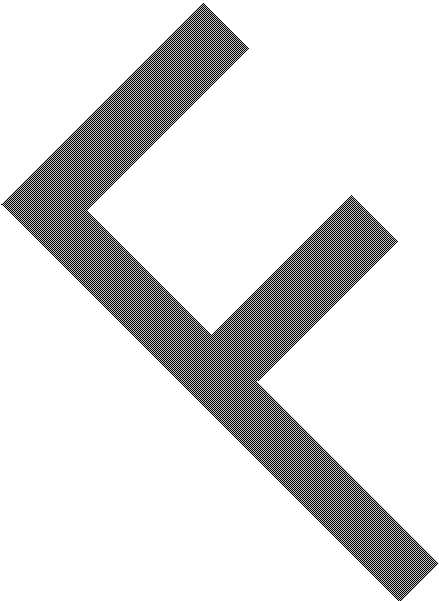 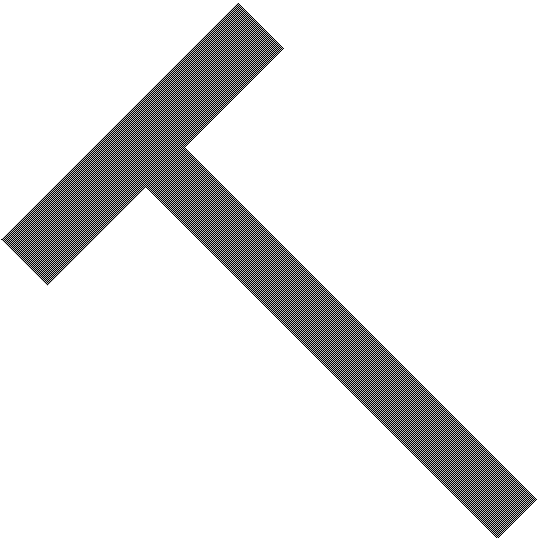 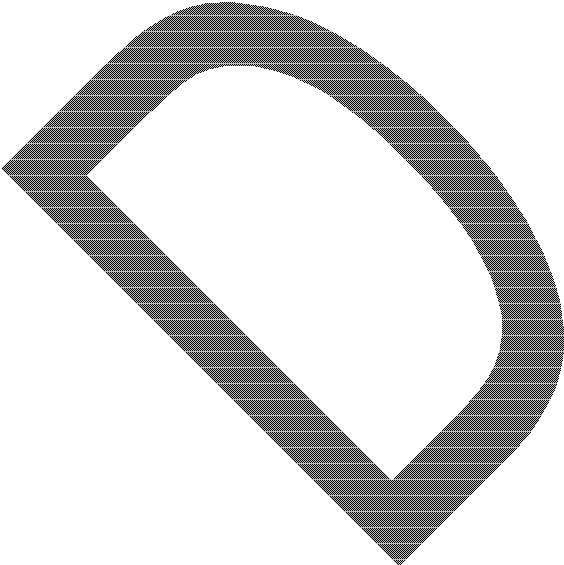 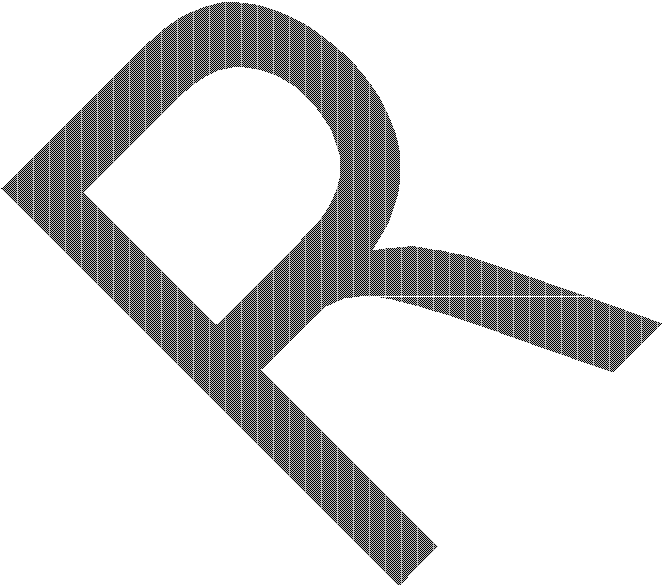 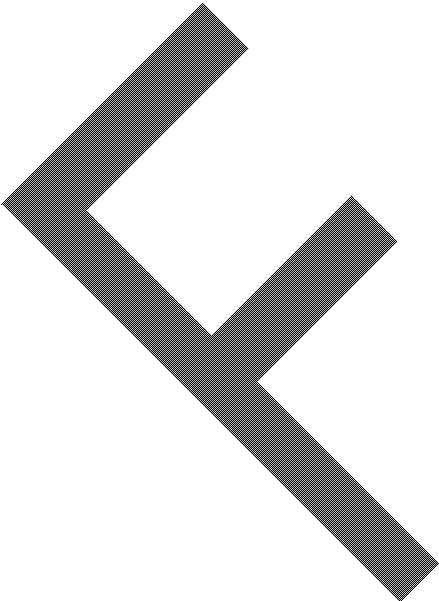 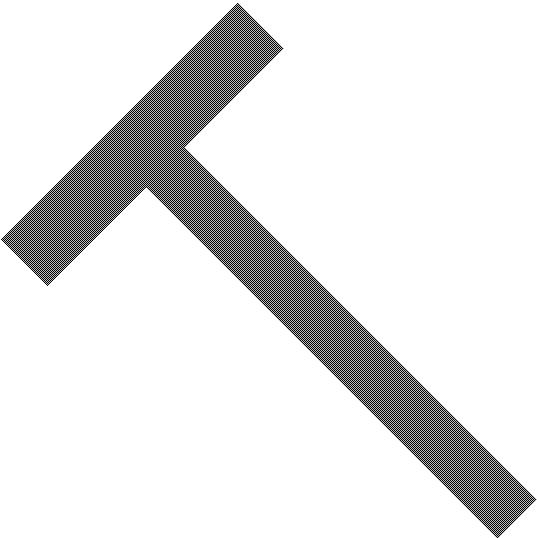 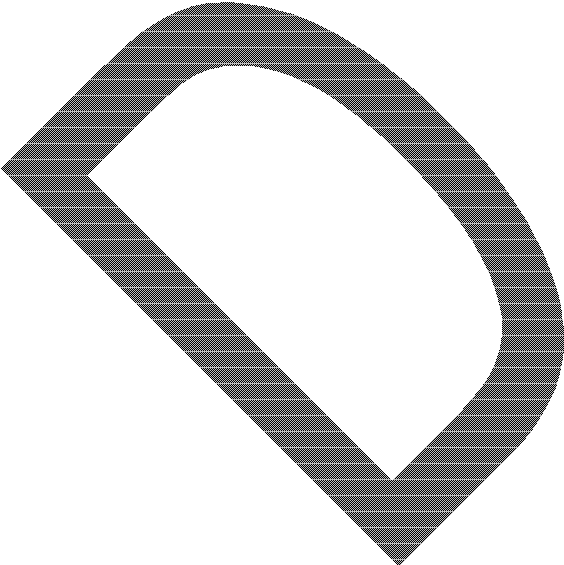 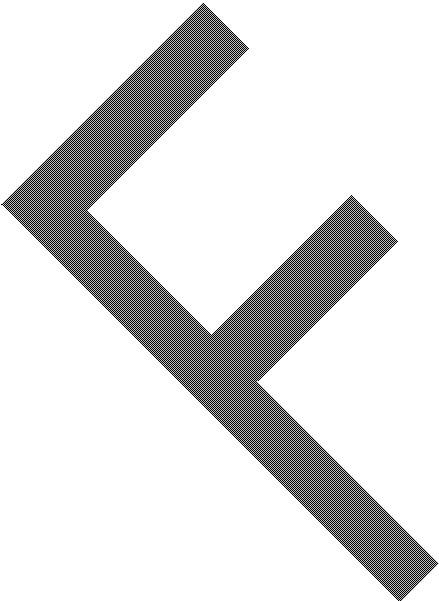 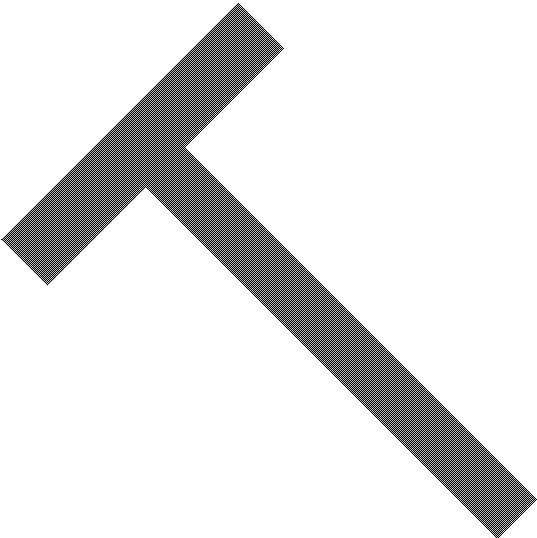 Chapter 2Chapter 2Chapter 2Chapter 2Chapter 2Quality DevelopmentQuality DevelopmentQuality DevelopmentQuality DevelopmentQuality DevelopmentPolicy: Provide flexible design guidelines in all Policy Areas and in priority areas of the County to create more specific design guidelines that encourage innovation and appropriate architectural, site, and landscape design in all development.Policy: Provide flexible design guidelines in all Policy Areas and in priority areas of the County to create more specific design guidelines that encourage innovation and appropriate architectural, site, and landscape design in all development.Policy: Provide flexible design guidelines in all Policy Areas and in priority areas of the County to create more specific design guidelines that encourage innovation and appropriate architectural, site, and landscape design in all development.Policy: Provide flexible design guidelines in all Policy Areas and in priority areas of the County to create more specific design guidelines that encourage innovation and appropriate architectural, site, and landscape design in all development.Policy: Provide flexible design guidelines in all Policy Areas and in priority areas of the County to create more specific design guidelines that encourage innovation and appropriate architectural, site, and landscape design in all development.Strategy 1.1	Identify and prioritize areas in the County for more specific design guidelines.Strategy 1.1	Identify and prioritize areas in the County for more specific design guidelines.Strategy 1.1	Identify and prioritize areas in the County for more specific design guidelines.Strategy 1.1	Identify and prioritize areas in the County for more specific design guidelines.Strategy 1.1	Identify and prioritize areas in the County for more specific design guidelines.ActionPriority (Low, Medium, or High)Responsibility (Loudoun County Department or Agency)Schedule (Short Term: 1‐5 years, Mid Term: 5‐10 years, or Long Term: 10+ years)ProgressDevelop user‐friendly, illustrative design guidelines. Promote an overall sense of place through design elements that relate to block size, circulation and connectivity, streetscape and street sections, building form, placement (setbacks), orientation, articulation, Parks and Open Spaces, Public and Civic uses, landscaping,and sustainability.Planning & Zoning, Transportation & Capital Infrastructure,Parks & Recreation, Design CabinetShort Term￮￮￮￮Develop a user‐friendly, illustrative design guideline handbook for nonresidential/commercial development inpriority areas.Planning & ZoningShort Term to Mid Term￮￮￮￮Create incentives that provide the opportunityto implement design guidelines.Planning & ZoningShort Term to Mid Term￮￮￮￮Consider incorporating the design guidelines ofthis plan into the Zoning Ordinance.Planning & ZoningShort Term to Mid Term￮￮￮￮Strategy 1.2	Encourage the submission of site development and architectural guidelines for new developments, where applicable.Strategy 1.2	Encourage the submission of site development and architectural guidelines for new developments, where applicable.Strategy 1.2	Encourage the submission of site development and architectural guidelines for new developments, where applicable.Strategy 1.2	Encourage the submission of site development and architectural guidelines for new developments, where applicable.Strategy 1.2	Encourage the submission of site development and architectural guidelines for new developments, where applicable.Policy:	Create compact, walkable development patterns characterized by smaller blocks, shorter distances among uses, inter-parcel connectivity, greater diversity of uses on the same street, and connected open spaces that facilitate social interaction and offer affordable and convenient lifestyles.Policy:	Create compact, walkable development patterns characterized by smaller blocks, shorter distances among uses, inter-parcel connectivity, greater diversity of uses on the same street, and connected open spaces that facilitate social interaction and offer affordable and convenient lifestyles.Policy:	Create compact, walkable development patterns characterized by smaller blocks, shorter distances among uses, inter-parcel connectivity, greater diversity of uses on the same street, and connected open spaces that facilitate social interaction and offer affordable and convenient lifestyles.Policy:	Create compact, walkable development patterns characterized by smaller blocks, shorter distances among uses, inter-parcel connectivity, greater diversity of uses on the same street, and connected open spaces that facilitate social interaction and offer affordable and convenient lifestyles.Policy:	Create compact, walkable development patterns characterized by smaller blocks, shorter distances among uses, inter-parcel connectivity, greater diversity of uses on the same street, and connected open spaces that facilitate social interaction and offer affordable and convenient lifestyles.Strategy 2.1	Ensure related County guidelines and regulations encourage this compact, walkable development pattern.Strategy 2.1	Ensure related County guidelines and regulations encourage this compact, walkable development pattern.Strategy 2.1	Ensure related County guidelines and regulations encourage this compact, walkable development pattern.Strategy 2.1	Ensure related County guidelines and regulations encourage this compact, walkable development pattern.Strategy 2.1	Ensure related County guidelines and regulations encourage this compact, walkable development pattern.ActionPriority (Low, Medium, High)ResponsibilitySchedule (Short Term: 1‐5 year, Mid Term: 5‐10 year, Long Term: 10+ year)ProgressUpdate County regulations to support thiscompact, walkable development pattern.Planning & Zoning,Building & DevelopmentShort Term￮￮￮￮Policy: Development should provide diverse environments and experiences.Policy: Development should provide diverse environments and experiences.Policy: Development should provide diverse environments and experiences.Policy: Development should provide diverse environments and experiences.Policy: Development should provide diverse environments and experiences.Strategy 3.1	Ensure development considers its context and development potential by integrating uses and the natural environmental features from site to site.Strategy 3.1	Ensure development considers its context and development potential by integrating uses and the natural environmental features from site to site.Strategy 3.1	Ensure development considers its context and development potential by integrating uses and the natural environmental features from site to site.Strategy 3.1	Ensure development considers its context and development potential by integrating uses and the natural environmental features from site to site.Strategy 3.1	Ensure development considers its context and development potential by integrating uses and the natural environmental features from site to site.ActionPriority (Low, Medium, High)ResponsibilitySchedule (Short Term: 1‐5 year, Mid Term: 5‐10 year, Long Term: 10+ year)ProgressDevelop flexible guidelines and regulations that support diverse environments and experiences.Planning & Zoning, Parks & Recreation,Design CabinetShort Term￮￮￮￮Create incentives to ensure a mix of environments and experiences within adevelopment.Planning & Zoning, Public‐ Private PartnershipShort Term to Mid Term￮￮￮￮Use the Conservation Design process in order to integrate natural environmental features into the development. (see Chapter 3 for moreinformation on Conservation Design)Planning & Zoning,Short Term￮￮￮￮Policy:	Design spaces to maximize pedestrian and bicyclist activity, comfort, and convenience.Policy:	Design spaces to maximize pedestrian and bicyclist activity, comfort, and convenience.Policy:	Design spaces to maximize pedestrian and bicyclist activity, comfort, and convenience.Policy:	Design spaces to maximize pedestrian and bicyclist activity, comfort, and convenience.Policy:	Design spaces to maximize pedestrian and bicyclist activity, comfort, and convenience.Strategy 4.1	Development must ensure pedestrian and bicyclist connectivity and safety while pursuing high- quality design.Strategy 4.1	Development must ensure pedestrian and bicyclist connectivity and safety while pursuing high- quality design.Strategy 4.1	Development must ensure pedestrian and bicyclist connectivity and safety while pursuing high- quality design.Strategy 4.1	Development must ensure pedestrian and bicyclist connectivity and safety while pursuing high- quality design.Strategy 4.1	Development must ensure pedestrian and bicyclist connectivity and safety while pursuing high- quality design.ActionPriority (Low, Medium, High)ResponsibilitySchedule (Short Term: 1‐5 year, Mid Term: 5‐10 year, Long Term: 10+ year)ProgressCreate guidelines and regulations that ensure bike lanes, shared spaces, and paths of travel.Planning & Zoning, Transportation & Capital Infrastructure, Parks &RecreationShort Term￮￮￮￮Create guidelines and regulations that ensure innovative traffic calming designs.Transportation & Capital Infrastructure,Design CabinetMid Term￮￮￮￮Policy:	Development encourages greater interaction between activity inside buildings and the public realm.Policy:	Development encourages greater interaction between activity inside buildings and the public realm.Policy:	Development encourages greater interaction between activity inside buildings and the public realm.Policy:	Development encourages greater interaction between activity inside buildings and the public realm.Policy:	Development encourages greater interaction between activity inside buildings and the public realm.Strategy 5.1	Ensure that design guidelines emphasize the quality of experience in public spaces.Strategy 5.1	Ensure that design guidelines emphasize the quality of experience in public spaces.Strategy 5.1	Ensure that design guidelines emphasize the quality of experience in public spaces.Strategy 5.1	Ensure that design guidelines emphasize the quality of experience in public spaces.Strategy 5.1	Ensure that design guidelines emphasize the quality of experience in public spaces.ActionPriority (Low, Medium, High)ResponsibilitySchedule (Short Term: 1‐5 year, Mid Term: 5‐10 year, Long Term: 10+ year)ProgressDevelop eye‐level design guidelines, regulatory features, and additional design elements that contribute to the quality of the humanexperience of space and the built environment.Planning & Zoning, Design CabinetMid Term￮￮￮￮Policy:	Developments should possess a high-quality of design and a mix of uses to encourage activity and longer stays in spaces, in order to create vibrant areas and a sense of place.Policy:	Developments should possess a high-quality of design and a mix of uses to encourage activity and longer stays in spaces, in order to create vibrant areas and a sense of place.Policy:	Developments should possess a high-quality of design and a mix of uses to encourage activity and longer stays in spaces, in order to create vibrant areas and a sense of place.Policy:	Developments should possess a high-quality of design and a mix of uses to encourage activity and longer stays in spaces, in order to create vibrant areas and a sense of place.Policy:	Developments should possess a high-quality of design and a mix of uses to encourage activity and longer stays in spaces, in order to create vibrant areas and a sense of place.Strategy 6.1	Inviting areas will have high-quality design elements that encourage longer stays which increase the vibrancy of areas such as public/civic gathering spaces, outdoor rooms, public art spaces, and passive/active recreation spaces.Strategy 6.1	Inviting areas will have high-quality design elements that encourage longer stays which increase the vibrancy of areas such as public/civic gathering spaces, outdoor rooms, public art spaces, and passive/active recreation spaces.Strategy 6.1	Inviting areas will have high-quality design elements that encourage longer stays which increase the vibrancy of areas such as public/civic gathering spaces, outdoor rooms, public art spaces, and passive/active recreation spaces.Strategy 6.1	Inviting areas will have high-quality design elements that encourage longer stays which increase the vibrancy of areas such as public/civic gathering spaces, outdoor rooms, public art spaces, and passive/active recreation spaces.Strategy 6.1	Inviting areas will have high-quality design elements that encourage longer stays which increase the vibrancy of areas such as public/civic gathering spaces, outdoor rooms, public art spaces, and passive/active recreation spaces.ActionPriority (Low, Medium, High)ResponsibilitySchedule (Short Term: 1‐5 year, Mid Term: 5‐10 year, Long Term: 10+ year)ProgressCreate guidelines that ensure the siting of public seating, art, landscaping, outdoor rooms, safety, and other innovative elements that maximize public life opportunities.Planning & Zoning, Design Cabinet,Building & DevelopmentMid Term￮￮￮￮Infill and RedevelopmentInfill and RedevelopmentInfill and RedevelopmentInfill and RedevelopmentInfill and RedevelopmentPolicy:	Ensure revitalization initiatives and redevelopment, infill development, and adaptive reuse projects will enhance quality of life and neighborhood character, fulfill community needs, and improve economic opportunities.Policy:	Ensure revitalization initiatives and redevelopment, infill development, and adaptive reuse projects will enhance quality of life and neighborhood character, fulfill community needs, and improve economic opportunities.Policy:	Ensure revitalization initiatives and redevelopment, infill development, and adaptive reuse projects will enhance quality of life and neighborhood character, fulfill community needs, and improve economic opportunities.Policy:	Ensure revitalization initiatives and redevelopment, infill development, and adaptive reuse projects will enhance quality of life and neighborhood character, fulfill community needs, and improve economic opportunities.Policy:	Ensure revitalization initiatives and redevelopment, infill development, and adaptive reuse projects will enhance quality of life and neighborhood character, fulfill community needs, and improve economic opportunities.Strategy 1.1	Facilitate community engagement for redevelopment, infill development, adaptive reuse, and revitalization initiatives to build County and community support for future projects.Strategy 1.1	Facilitate community engagement for redevelopment, infill development, adaptive reuse, and revitalization initiatives to build County and community support for future projects.Strategy 1.1	Facilitate community engagement for redevelopment, infill development, adaptive reuse, and revitalization initiatives to build County and community support for future projects.Strategy 1.1	Facilitate community engagement for redevelopment, infill development, adaptive reuse, and revitalization initiatives to build County and community support for future projects.Strategy 1.1	Facilitate community engagement for redevelopment, infill development, adaptive reuse, and revitalization initiatives to build County and community support for future projects.ActionPriority (Low, Medium, High)ResponsibilitySchedule (Short Term: 1‐5 year, Mid Term: 5‐10 year, Long Term: 10+ year)ProgressDevelop criteria to identify and prioritize areas for redevelopment, infill development, adaptive reuse, and revitalization, with the Priority Commercial Redevelopment Areas Map servingas the source for initial areas of focus.County Government, Planning & Zoning, Economic DevelopmentShort Term￮￮￮￮Create a common vision and objectives for areas identified for redevelopment, infill development, adaptive reuse, and revitalization through a public process.County Government, Planning & Zoning, Economic DevelopmentShort Term￮￮￮￮Address redevelopment, infill development, adaptive reuse, and revitalization as part of community and small area plans. Pay particular attention to a community’s historic assets and function in areas with underrecognized historic resources or limited historic resources protections, such as Old Ashburn and OldSterling.County Government, Planning & Zoning, Economic DevelopmentShort Term to Mid Term￮￮￮￮Identify methods for ensuring developers will follow through on commitments to communities that are products of a facilitated engagement process between the developer and thesurrounding neighborhoods and developments.County Government, Planning & Zoning, Economic DevelopmentMid Term￮￮￮￮Evaluate the creation of overlay districts to encourage revitalization and convey community support and buy‐in for investment inpriority/targeted areas.County Government, Planning & Zoning, Economic DevelopmentMid Term￮￮￮￮Strategy 1.2	Support projects that provide community amenities, fulfill community needs, and benefit the surrounding communities.Strategy 1.2	Support projects that provide community amenities, fulfill community needs, and benefit the surrounding communities.Strategy 1.2	Support projects that provide community amenities, fulfill community needs, and benefit the surrounding communities.Strategy 1.2	Support projects that provide community amenities, fulfill community needs, and benefit the surrounding communities.Strategy 1.2	Support projects that provide community amenities, fulfill community needs, and benefit the surrounding communities.ActionPriority (Low, Medium, High)ResponsibilitySchedule (Short Term: 1‐5 year, Mid Term: 5‐10 year, Long Term: 10+ year)ProgressConduct analysis of local market demands to determine what is needed to foster successfulredevelopment.Planning & Zoning, Economic DevelopmentShort Term￮￮￮￮Evaluate the appropriateness of mixed‐use development for projects through the small areaplan process.Planning & ZoningShort Term￮￮￮￮Ensure projects increase and diversify housing opportunities when in conformance with otherPlan policies.Family Services, Planning & ZoningLong Term￮￮￮￮Require redevelopment projects to replace, at a minimum, market‐provided affordable units lostthrough a redevelopment process.Family Services, Planning & ZoningLong Term￮￮￮￮Develop strategies to address displacement and housing affordability when redevelopmentoccurs.Family Services, Planning & ZoningMid Term to Long Term￮￮￮￮Require the provision of comparable community amenities to any lost through a redevelopmentprocess.Planning & ZoningLong Term￮￮￮￮Encourage annexation of residential projects into adjoining Homeowners Associations (HOAs) to make the provision of amenities moreeconomical.Planning & ZoningLong Term￮￮￮￮Develop criteria, such as site constraints, important resources, and community amenity gaps, to identify infill sites appropriate for use as park, civic, and open space rather than privatedevelopment.Planning & Zoning, Transportation & Capital Infrastructure, Parks & RecreationLong Term￮￮￮￮Endorse the development of interim uses on underutilized properties that are compatiblewith the surrounding development pattern.Planning & ZoningShort Term Ongoing￮￮￮￮Strategy 1.3	Enhance established residential communities specifically in need of revitalization through methods that will not involve a redevelopment project.Strategy 1.3	Enhance established residential communities specifically in need of revitalization through methods that will not involve a redevelopment project.Strategy 1.3	Enhance established residential communities specifically in need of revitalization through methods that will not involve a redevelopment project.Strategy 1.3	Enhance established residential communities specifically in need of revitalization through methods that will not involve a redevelopment project.Strategy 1.3	Enhance established residential communities specifically in need of revitalization through methods that will not involve a redevelopment project.ActionPriority (Low, Medium, High)ResponsibilitySchedule (Short Term: 1‐5 year, Mid Term: 5‐10 year, Long Term: 10+ year)ProgressIdentify strategies to preserve and enhance a community’s sense of place, social fabric, and historic assets and functions.County Government, Public‐Private PartnershipMid Term￮￮￮￮Identify strategies to preserve and enhance a community’s sense of place and social fabric.Planning & Zoning, Design Cabinet, Transportation& Capital InfrastructureShort Term￮￮￮￮Identify and include in the Capital Budget, capital facilities improvements necessary to support revitalization in targeted areas.County Government, Transportation & Capital Infrastructure, Planning & Zoning, Parks & RecreationShort Term Ongoing￮￮￮￮Identify and utilize funding sources for community revitalization strategies.County Government, Management & Budget,Long Term￮￮￮￮Educate the community about funding sources for home improvement and repair.County Government, Family ServicesShort Term￮￮￮￮Provide incentives and resources for the provision of community amenities, such as pedestrian/bicycle facilities, sidewalks, traffic calming, street lighting, bus stops, cultural centers, and community gathering places.Transportation & Capital Infrastructure, Planning & Zoning, Public‐Private PartnershipsMid Term￮￮￮￮Develop incentives that encourage the private sector to improve retail and commercial establishments in targeted areas.Public‐Private Partnerships, Economic Development, County GovernmentShort Term￮￮￮￮Provide resources for community‐based initiatives, such as neighborhood volunteer watch groups and teen programming.County Government, Family Services, Parks & Recreation, Community OrganizationsMid Term￮￮￮￮Strategy 1.4	Facilitate redevelopment, infill development, and adaptive reuse projects through technical assistance, an improved regulatory framework, and streamlined review processes.Strategy 1.4	Facilitate redevelopment, infill development, and adaptive reuse projects through technical assistance, an improved regulatory framework, and streamlined review processes.Strategy 1.4	Facilitate redevelopment, infill development, and adaptive reuse projects through technical assistance, an improved regulatory framework, and streamlined review processes.Strategy 1.4	Facilitate redevelopment, infill development, and adaptive reuse projects through technical assistance, an improved regulatory framework, and streamlined review processes.Strategy 1.4	Facilitate redevelopment, infill development, and adaptive reuse projects through technical assistance, an improved regulatory framework, and streamlined review processes.ActionPriority (Low, Medium, High)ResponsibilitySchedule (Short Term: 1‐5 year, Mid Term: 5‐10 year, Long Term: 10+ year)ProgressProvide general project guidance, such as best practices, tool kits, examples of “approvable” development types, and profiles of successfulprojects.County Government, Planning & Zoning, Transportation & CapitalInfrastructureMid Term to Long Term￮￮￮￮Provide development process support, planning and zoning support services, and technical assistance for specific projects located within the priority areas for redevelopment identified on the Priority Commercial RedevelopmentAreas Map.Planning & ZoningShort Term￮￮￮￮Develop and maintain a redevelopment webpage with information and resources forresidents and developers.County Government, Planning & ZoningLong Term￮￮￮￮Develop zoning regulations and design standards that acknowledge the need for flexibility, existing conditions and constraints, and previous development standards; allow for innovative design and emerging development types; and provide certainty and clear directionfor developers.Planning & Zoning, Transportation & Capital InfrastructureShort Term￮￮￮￮Develop incentive programs for projects located within the priority areas for redevelopment identified on the Priority Commercial Redevelopment Areas Map and other qualifying projects, such as increases in permitted density where infrastructure is available, reduced fees, or expedited review processes.Planning & Zoning, Building & DevelopmentShort Term￮￮￮￮Strategy 1.5	Incentivize redevelopment, infill, and adaptive reuse projects, and revitalization efforts in priority areas to be established by the County, using the Priority Commercial Redevelopment Areas Map todetermine initial priority areas.Strategy 1.5	Incentivize redevelopment, infill, and adaptive reuse projects, and revitalization efforts in priority areas to be established by the County, using the Priority Commercial Redevelopment Areas Map todetermine initial priority areas.Strategy 1.5	Incentivize redevelopment, infill, and adaptive reuse projects, and revitalization efforts in priority areas to be established by the County, using the Priority Commercial Redevelopment Areas Map todetermine initial priority areas.Strategy 1.5	Incentivize redevelopment, infill, and adaptive reuse projects, and revitalization efforts in priority areas to be established by the County, using the Priority Commercial Redevelopment Areas Map todetermine initial priority areas.Strategy 1.5	Incentivize redevelopment, infill, and adaptive reuse projects, and revitalization efforts in priority areas to be established by the County, using the Priority Commercial Redevelopment Areas Map todetermine initial priority areas.ActionPriority (Low, Medium, High)ResponsibilitySchedule (Short Term: 1‐5 year, Mid Term: 5‐10 year, Long Term: 10+ year)ProgressEvaluate and implement the use of fiscal tools to incentivize redevelopment, such as tax increment financing (TIF), public improvement districts (PID), or utility upgrade financing.County Government, Management & Budget, Economic DevelopmentShort Term￮￮￮￮Evaluate entering into public‐private‐ partnerships to initiate redevelopment and adaptive reuse efforts and reduce development risks in priority areas.Planning & Zoning, Economic DevelopmentMid Term￮￮￮￮Direct public investment and resources to priority areas to facilitate redevelopment.County GovernmentShort Term￮￮￮￮Establish programs to assist in business retention, expansion, and recruitment when commercial redevelopment projects occur.Economic DevelopmentShort Term￮￮￮￮Strategy 1.6	Achieve unified site design, efficient use of existing infrastructure, and maximum land development potential through the consolidation of small, adjacent, underutilized properties.Strategy 1.6	Achieve unified site design, efficient use of existing infrastructure, and maximum land development potential through the consolidation of small, adjacent, underutilized properties.Strategy 1.6	Achieve unified site design, efficient use of existing infrastructure, and maximum land development potential through the consolidation of small, adjacent, underutilized properties.Strategy 1.6	Achieve unified site design, efficient use of existing infrastructure, and maximum land development potential through the consolidation of small, adjacent, underutilized properties.Strategy 1.6	Achieve unified site design, efficient use of existing infrastructure, and maximum land development potential through the consolidation of small, adjacent, underutilized properties.ActionPriority (Low, Medium, High)ResponsibilitySchedule (Short Term: 1‐5 year, Mid Term: 5‐10 year, Long Term: 10+ year)ProgressFacilitate redevelopment of multi‐ownership sites through a planning process that engages owners and the larger community in thecreation of a shared vision for the area.Planning & ZoningMid Term￮￮￮￮Create incentives for parcel assembly and funding opportunities for infrastructure improvements associated with redevelopment projects to alleviate private sector risk and costs.County Government, Economic Development, Transportation & Capital InfrastructureMid Term￮￮￮￮Policy:	Recognize adaptive reuse of existing unused or underutilized buildings as an opportunity to establish or reinforce a community’s identity and sense of place.Policy:	Recognize adaptive reuse of existing unused or underutilized buildings as an opportunity to establish or reinforce a community’s identity and sense of place.Policy:	Recognize adaptive reuse of existing unused or underutilized buildings as an opportunity to establish or reinforce a community’s identity and sense of place.Policy:	Recognize adaptive reuse of existing unused or underutilized buildings as an opportunity to establish or reinforce a community’s identity and sense of place.Policy:	Recognize adaptive reuse of existing unused or underutilized buildings as an opportunity to establish or reinforce a community’s identity and sense of place.Strategy 2.1	Support adaptive reuse projects that provide cultural activities and community gathering places.Strategy 2.1	Support adaptive reuse projects that provide cultural activities and community gathering places.Strategy 2.1	Support adaptive reuse projects that provide cultural activities and community gathering places.Strategy 2.1	Support adaptive reuse projects that provide cultural activities and community gathering places.Strategy 2.1	Support adaptive reuse projects that provide cultural activities and community gathering places.ActionPriority (Low, Medium, High)ResponsibilitySchedule (Short Term: 1‐5 year, Mid Term: 5‐10 year, Long Term: 10+ year)ProgressUse the Heritage Preservation Plan to guide theadaptive reuse of historic resources.Planning & Zoning, HDRC,Heritage CommissionShort Term￮￮￮￮Establish collaborative programs and partnerships for adaptive reuse projects to foster entrepreneurship and encourageinnovative ways to reuse buildings and sites.Planning & Zoning, Towns, Local Preservation Organizations, HDRC,Heritage CommissionMid Term￮￮￮￮Policy:	Promote redevelopment and infill projects that balance compatibility and integration with new housing choices and innovative designs.Policy:	Promote redevelopment and infill projects that balance compatibility and integration with new housing choices and innovative designs.Policy:	Promote redevelopment and infill projects that balance compatibility and integration with new housing choices and innovative designs.Policy:	Promote redevelopment and infill projects that balance compatibility and integration with new housing choices and innovative designs.Policy:	Promote redevelopment and infill projects that balance compatibility and integration with new housing choices and innovative designs.Strategy 3.1	Redevelopment and infill projects will be evaluated based on compatibility and the integration of the development within the context of the surrounding development patterns.Strategy 3.1	Redevelopment and infill projects will be evaluated based on compatibility and the integration of the development within the context of the surrounding development patterns.Strategy 3.1	Redevelopment and infill projects will be evaluated based on compatibility and the integration of the development within the context of the surrounding development patterns.Strategy 3.1	Redevelopment and infill projects will be evaluated based on compatibility and the integration of the development within the context of the surrounding development patterns.Strategy 3.1	Redevelopment and infill projects will be evaluated based on compatibility and the integration of the development within the context of the surrounding development patterns.ActionPriority (Low, Medium, High)ResponsibilitySchedule (Short Term: 1‐5 year, Mid Term: 5‐10 year, Long Term: 10+ year)ProgressEnsure redevelopment and infill development is consistent with the Place Types land usestructure and furthers the goals and objectives of the Loudoun 2040 General Plan.Planning & Zoning, Design CabinetShort Term Ongoing￮￮￮￮Ensure that residential development on infill sites is designed to fit into the surrounding context.Planning & Zoning, Design CabinetShort Term Ongoing￮￮￮￮Urban Policy AreasUrban Policy AreasUrban Policy AreasUrban Policy AreasUrban Policy AreasPolicy:	Ensure walkable development and connectivity to the community throughout the UPA as it is important to foster the urban character found in the Place Types.Policy:	Ensure walkable development and connectivity to the community throughout the UPA as it is important to foster the urban character found in the Place Types.Policy:	Ensure walkable development and connectivity to the community throughout the UPA as it is important to foster the urban character found in the Place Types.Policy:	Ensure walkable development and connectivity to the community throughout the UPA as it is important to foster the urban character found in the Place Types.Policy:	Ensure walkable development and connectivity to the community throughout the UPA as it is important to foster the urban character found in the Place Types.Strategy 1.1	Development designed to provide for a walkable mixed-use environment that supports multi-modal transportation choices and fosters substantial pedestrian activity within the half-mile area and to surrounding areas.Strategy 1.1	Development designed to provide for a walkable mixed-use environment that supports multi-modal transportation choices and fosters substantial pedestrian activity within the half-mile area and to surrounding areas.Strategy 1.1	Development designed to provide for a walkable mixed-use environment that supports multi-modal transportation choices and fosters substantial pedestrian activity within the half-mile area and to surrounding areas.Strategy 1.1	Development designed to provide for a walkable mixed-use environment that supports multi-modal transportation choices and fosters substantial pedestrian activity within the half-mile area and to surrounding areas.Strategy 1.1	Development designed to provide for a walkable mixed-use environment that supports multi-modal transportation choices and fosters substantial pedestrian activity within the half-mile area and to surrounding areas.Strategy 1.2	Emphasize walkability in the half-mile buffer area by providing pedestrian and bicycle commuter connectivity to the core of the Metrorail stations and surrounding neighborhoods as well as enabling future connections from undeveloped parcels.Strategy 1.2	Emphasize walkability in the half-mile buffer area by providing pedestrian and bicycle commuter connectivity to the core of the Metrorail stations and surrounding neighborhoods as well as enabling future connections from undeveloped parcels.Strategy 1.2	Emphasize walkability in the half-mile buffer area by providing pedestrian and bicycle commuter connectivity to the core of the Metrorail stations and surrounding neighborhoods as well as enabling future connections from undeveloped parcels.Strategy 1.2	Emphasize walkability in the half-mile buffer area by providing pedestrian and bicycle commuter connectivity to the core of the Metrorail stations and surrounding neighborhoods as well as enabling future connections from undeveloped parcels.Strategy 1.2	Emphasize walkability in the half-mile buffer area by providing pedestrian and bicycle commuter connectivity to the core of the Metrorail stations and surrounding neighborhoods as well as enabling future connections from undeveloped parcels.Strategy 1.3	Support a high level of pedestrian connectivity including connected street grid patterns with sidewalks, short block lengths, and connected trails and pathways providing connections to surroundingneighborhoods.Strategy 1.3	Support a high level of pedestrian connectivity including connected street grid patterns with sidewalks, short block lengths, and connected trails and pathways providing connections to surroundingneighborhoods.Strategy 1.3	Support a high level of pedestrian connectivity including connected street grid patterns with sidewalks, short block lengths, and connected trails and pathways providing connections to surroundingneighborhoods.Strategy 1.3	Support a high level of pedestrian connectivity including connected street grid patterns with sidewalks, short block lengths, and connected trails and pathways providing connections to surroundingneighborhoods.Strategy 1.3	Support a high level of pedestrian connectivity including connected street grid patterns with sidewalks, short block lengths, and connected trails and pathways providing connections to surroundingneighborhoods.Strategy 1.4	The Ashburn and Loudoun Gateway Metrorail Stations will serve as transit and commuter hubs while providing an urban walkable environment. Development proposals provide a balance between the needs of commuters with the desire to create a walkable urban environment.Strategy 1.4	The Ashburn and Loudoun Gateway Metrorail Stations will serve as transit and commuter hubs while providing an urban walkable environment. Development proposals provide a balance between the needs of commuters with the desire to create a walkable urban environment.Strategy 1.4	The Ashburn and Loudoun Gateway Metrorail Stations will serve as transit and commuter hubs while providing an urban walkable environment. Development proposals provide a balance between the needs of commuters with the desire to create a walkable urban environment.Strategy 1.4	The Ashburn and Loudoun Gateway Metrorail Stations will serve as transit and commuter hubs while providing an urban walkable environment. Development proposals provide a balance between the needs of commuters with the desire to create a walkable urban environment.Strategy 1.4	The Ashburn and Loudoun Gateway Metrorail Stations will serve as transit and commuter hubs while providing an urban walkable environment. Development proposals provide a balance between the needs of commuters with the desire to create a walkable urban environment.Strategy 1.5	Accommodate a long-term vision with an appropriate mix of residential and non-residential uses that fulfill daily and convenience needs of its residents and employees.Strategy 1.5	Accommodate a long-term vision with an appropriate mix of residential and non-residential uses that fulfill daily and convenience needs of its residents and employees.Strategy 1.5	Accommodate a long-term vision with an appropriate mix of residential and non-residential uses that fulfill daily and convenience needs of its residents and employees.Strategy 1.5	Accommodate a long-term vision with an appropriate mix of residential and non-residential uses that fulfill daily and convenience needs of its residents and employees.Strategy 1.5	Accommodate a long-term vision with an appropriate mix of residential and non-residential uses that fulfill daily and convenience needs of its residents and employees.ActionPriority (Low, Medium, High)ResponsibilitySchedule (Short Term: 1‐5 year, Mid Term: 5‐10 year, Long Term: 10+ year)ProgressMixed‐use neighborhoods accommodate infrastructure plans for near‐term and long‐termtransit circulator service.Planning & Zoning and Transportation & CapitalInfrastructureShort Term to Mid Term￮￮￮￮Community facilities like schools, community centers, and libraries are located to allow as many residents as possible to be within a short walking distance.Planning & Zoning, Management & BudgetShort Term Ongoing￮￮￮￮Larger developments provide pedestrian access within their development and possible shuttles to connect to the Metrorail stations.Planning & Zoning and Transportation & Capital InfrastructureShort Term to Mid Term￮￮￮￮Strategy 1.6	Discourage single-story buildings exceeding 2,000 square feet in the UPA to promote compact, pedestrian-oriented spaces.Strategy 1.6	Discourage single-story buildings exceeding 2,000 square feet in the UPA to promote compact, pedestrian-oriented spaces.Strategy 1.6	Discourage single-story buildings exceeding 2,000 square feet in the UPA to promote compact, pedestrian-oriented spaces.Strategy 1.6	Discourage single-story buildings exceeding 2,000 square feet in the UPA to promote compact, pedestrian-oriented spaces.Strategy 1.6	Discourage single-story buildings exceeding 2,000 square feet in the UPA to promote compact, pedestrian-oriented spaces.Strategy 1.7	Ensure that any drive-through retail uses are incorporated within mixed-use buildings.Strategy 1.7	Ensure that any drive-through retail uses are incorporated within mixed-use buildings.Strategy 1.7	Ensure that any drive-through retail uses are incorporated within mixed-use buildings.Strategy 1.7	Ensure that any drive-through retail uses are incorporated within mixed-use buildings.Strategy 1.7	Ensure that any drive-through retail uses are incorporated within mixed-use buildings.Policy:	Provide dynamic and diverse public spaces and amenities within proposed UPA communities.Policy:	Provide dynamic and diverse public spaces and amenities within proposed UPA communities.Policy:	Provide dynamic and diverse public spaces and amenities within proposed UPA communities.Policy:	Provide dynamic and diverse public spaces and amenities within proposed UPA communities.Policy:	Provide dynamic and diverse public spaces and amenities within proposed UPA communities.Strategy 2.1	Densities in the area are expected to sustain an urban development pattern with pedestrian activity.Strategy 2.1	Densities in the area are expected to sustain an urban development pattern with pedestrian activity.Strategy 2.1	Densities in the area are expected to sustain an urban development pattern with pedestrian activity.Strategy 2.1	Densities in the area are expected to sustain an urban development pattern with pedestrian activity.Strategy 2.1	Densities in the area are expected to sustain an urban development pattern with pedestrian activity.Strategy 2.2	The County promotes concepts like outdoor dining, event space, street fairs, and public art within compact, walkable non-residential areas.Strategy 2.2	The County promotes concepts like outdoor dining, event space, street fairs, and public art within compact, walkable non-residential areas.Strategy 2.2	The County promotes concepts like outdoor dining, event space, street fairs, and public art within compact, walkable non-residential areas.Strategy 2.2	The County promotes concepts like outdoor dining, event space, street fairs, and public art within compact, walkable non-residential areas.Strategy 2.2	The County promotes concepts like outdoor dining, event space, street fairs, and public art within compact, walkable non-residential areas.ActionPriority (Low, Medium, High)ResponsibilitySchedule (Short Term: 1‐5 year, Mid Term: 5‐10 year, Long Term: 10+ year)ProgressAccommodate walkable features and amenities like centralized activity areas such as shopping and dining areas with wide sidewalks, more narrow pedestrian‐oriented streets, transit stops, and community gathering places (e.g., parks and plazas).Planning & Zoning, Transportation & Capital InfrastructureShort Term Ongoing￮￮￮￮Policy:	Provide a diverse mix of choices in all development.Policy:	Provide a diverse mix of choices in all development.Policy:	Provide a diverse mix of choices in all development.Policy:	Provide a diverse mix of choices in all development.Policy:	Provide a diverse mix of choices in all development.Strategy 3.1	Accommodate office developments and/or high-employment generating uses that conform to the overall vision for a walkable urban development pattern.Strategy 3.1	Accommodate office developments and/or high-employment generating uses that conform to the overall vision for a walkable urban development pattern.Strategy 3.1	Accommodate office developments and/or high-employment generating uses that conform to the overall vision for a walkable urban development pattern.Strategy 3.1	Accommodate office developments and/or high-employment generating uses that conform to the overall vision for a walkable urban development pattern.Strategy 3.1	Accommodate office developments and/or high-employment generating uses that conform to the overall vision for a walkable urban development pattern.ActionPriority (Low, Medium, High)ResponsibilitySchedule (Short Term: 1‐5 year, Mid Term: 5‐10 year, Long Term: 10+ year)ProgressCreate partnerships with universities and private sector companies to foster growth of an Innovation District at the Loudoun Gateway Metrorail Station that supports workers and students in the advanced technology and science industries.Economic Development, Public, Private & Vocational Schools, Colleges and Universities, Public‐Private PartnershipMid Term￮￮￮￮Strategy 3.2	Ensure that development within half-mile of the Loudoun Gateway Metrorail Station reflect the station area’s long-term vision of a global destination, activity center, and leader in innovation and entrepreneurship.Strategy 3.2	Ensure that development within half-mile of the Loudoun Gateway Metrorail Station reflect the station area’s long-term vision of a global destination, activity center, and leader in innovation and entrepreneurship.Strategy 3.2	Ensure that development within half-mile of the Loudoun Gateway Metrorail Station reflect the station area’s long-term vision of a global destination, activity center, and leader in innovation and entrepreneurship.Strategy 3.2	Ensure that development within half-mile of the Loudoun Gateway Metrorail Station reflect the station area’s long-term vision of a global destination, activity center, and leader in innovation and entrepreneurship.Strategy 3.2	Ensure that development within half-mile of the Loudoun Gateway Metrorail Station reflect the station area’s long-term vision of a global destination, activity center, and leader in innovation and entrepreneurship.Strategy 3.3	Accommodate diverse housing options in all development.Strategy 3.3	Accommodate diverse housing options in all development.Strategy 3.3	Accommodate diverse housing options in all development.Strategy 3.3	Accommodate diverse housing options in all development.Strategy 3.3	Accommodate diverse housing options in all development.Suburban Policy AreaSuburban Policy AreaSuburban Policy AreaSuburban Policy AreaSuburban Policy AreaPolicy:	Foster community identity within the Suburban Policy Area.Policy:	Foster community identity within the Suburban Policy Area.Policy:	Foster community identity within the Suburban Policy Area.Policy:	Foster community identity within the Suburban Policy Area.Policy:	Foster community identity within the Suburban Policy Area.Strategy 1.1	Build upon and enhance the sense of place in the Suburban Policy Area and its communities.Strategy 1.1	Build upon and enhance the sense of place in the Suburban Policy Area and its communities.Strategy 1.1	Build upon and enhance the sense of place in the Suburban Policy Area and its communities.Strategy 1.1	Build upon and enhance the sense of place in the Suburban Policy Area and its communities.Strategy 1.1	Build upon and enhance the sense of place in the Suburban Policy Area and its communities.ActionPriority (Low, Medium, High)ResponsibilitySchedule (Short Term: 1‐5 year, Mid Term: 5‐10 year, Long Term: 10+ year)ProgressUpdate the County’s adopted Small Area Plans and create new Community Plans and other appropriate plans that address the particular needs and guide the remaining build‐out and/or redevelopment of specific areas within the Suburban Policy Area.Planning & Zoning, Economic DevelopmentShort Term to Mid Term￮￮￮￮Establish design principles for individual communities within the Suburban Policy Area that ensure a high quality of development and redevelopment is achieved.Planning & Zoning, Design CabinetMid Term￮￮￮￮Ensure development and redevelopment proposals conform to the applicable Design Guidelines of this plan.Planning & ZoningShort Term Ongoing￮￮￮￮Strategy 1.2	Enable residents to become more involved in their neighborhoods.Strategy 1.2	Enable residents to become more involved in their neighborhoods.Strategy 1.2	Enable residents to become more involved in their neighborhoods.Strategy 1.2	Enable residents to become more involved in their neighborhoods.Strategy 1.2	Enable residents to become more involved in their neighborhoods.ActionPriority (Low, Medium, High)ResponsibilitySchedule (Short Term: 1‐5 year, Mid Term: 5‐10 year, Long Term: 10+ year)ProgressDevelop a public outreach program to educate neighborhood residents regarding availableCounty programs.Planning & Zoning, Family Services, Parks &RecreationMid Term￮￮￮￮Expand civic outreach to involve underservedindividuals.Planning & Zoning,Family Services,Short Term￮￮￮￮Support citizen organizations in their efforts toimprove their communities.Planning & ZoningMid Term￮￮￮￮Foster the development of communitypartnerships to improve community character, maintenance, and safety.County Government,Planning & Zoning, Economic DevelopmentMid Term￮￮￮￮Invest in programs that allow residents to formulate and assume stewardship ofneighborhood values, standards, and goals.County GovernmentLong Term￮￮￮￮Strategy 1.3	Integrate new development within the Suburban Policy Area with the existing development pattern that surrounds it.Strategy 1.3	Integrate new development within the Suburban Policy Area with the existing development pattern that surrounds it.Strategy 1.3	Integrate new development within the Suburban Policy Area with the existing development pattern that surrounds it.Strategy 1.3	Integrate new development within the Suburban Policy Area with the existing development pattern that surrounds it.Strategy 1.3	Integrate new development within the Suburban Policy Area with the existing development pattern that surrounds it.ActionPriority (Low, Medium, High)ResponsibilitySchedule (Short Term: 1‐5 year, Mid Term: 5‐10 year, Long Term: 10+ year)ProgressEvaluate the appropriateness of a proposed useor development with the surrounding community.Planning & Zoning, Design CabinetShort Term￮￮￮￮Strategy 1.4	Design and develop Suburban Policy Area communities as walkable and interconnected places.Strategy 1.4	Design and develop Suburban Policy Area communities as walkable and interconnected places.Strategy 1.4	Design and develop Suburban Policy Area communities as walkable and interconnected places.Strategy 1.4	Design and develop Suburban Policy Area communities as walkable and interconnected places.Strategy 1.4	Design and develop Suburban Policy Area communities as walkable and interconnected places.ActionPriority (Low, Medium, High)ResponsibilitySchedule (Short Term: 1‐5 year, Mid Term: 5‐10 year, Long Term: 10+ year)ProgressThe County, in collaboration with other governmental agencies and the private sector, will ensure through a variety of measures that all public spaces in residential and commercialareas are accessible by pedestrians.Planning & Zoning, Building & Development, Public‐Private PartnershipLong Term￮￮￮￮Retail and office development proposals will combine open and civic space in features such as pedestrian promenades and plazas, public art, entrance features, linear parks and trails, outdoor seating, lawns and greens, and similar design features that invite pedestrian activity.Planning & Zoning, Parks & RecreationShort Term￮￮￮￮Require convenient access by foot and bicycle for residential, office, institutional, civic, and retail areas.Planning & Zoning, Building & Development, Transportation & Capital InfrastructureShort Term￮￮￮￮The Loudoun 2040 Countywide Transportation Plan will provide additional transportation policy direction for the transportation network (walkability, multimodal, connectivity) in the Suburban Policy Area.Planning & Zoning, Building & Development, Transportation & Capital InfrastructureShort Term￮￮￮￮Policy:	Create environments where individuals can work, live, and have convenient access to services, shops, and recreation.Policy:	Create environments where individuals can work, live, and have convenient access to services, shops, and recreation.Policy:	Create environments where individuals can work, live, and have convenient access to services, shops, and recreation.Policy:	Create environments where individuals can work, live, and have convenient access to services, shops, and recreation.Policy:	Create environments where individuals can work, live, and have convenient access to services, shops, and recreation.Strategy 2.1	Allow a mix of uses or uses that complement and complete existing communities.Strategy 2.1	Allow a mix of uses or uses that complement and complete existing communities.Strategy 2.1	Allow a mix of uses or uses that complement and complete existing communities.Strategy 2.1	Allow a mix of uses or uses that complement and complete existing communities.Strategy 2.1	Allow a mix of uses or uses that complement and complete existing communities.ActionPriority (Low, Medium, High)ResponsibilitySchedule (Short Term: 1‐5 year, Mid Term: 5‐10 year, Long Term: 10+ year)ProgressProvide incentives for redevelopment, infill development, and adaptive reuse projects that will enhance quality of life and neighborhood character, fulfill community needs, and improve economic opportunities (see Infill andRedevelopment section).County Government, Transportation & Capital Infrastructure, Economic DevelopmentLong Term￮￮￮￮Allow new multi‐family residential units to be located within existing commercial centers to allow for more walkable, mixed usecommunities.Family Services, Planning & Zoning, Economic DevelopmentShort Term Ongoing￮￮￮￮Promote residential and office uses above firstfloor retail.Planning & Zoning,Economic DevelopmentShort TermOngoing￮￮￮￮Allow flexibility in the development phasing for mixed‐use projects while establishing a build‐ out relationship between the residential and non‐residential components that ensures a mix of uses is achieved and to best balance the fiscalcosts and benefits of the project.Planning & ZoningMid Term￮￮￮￮Promote high quality site and building design, landscape design and buffering in employment areas that reflect their function as a gateway to the Urban Policy Areas and location along major vehicular thoroughfares (see QualityDevelopment section).Planning & ZoningShort Term Ongoing￮￮￮￮Accommodate transit infrastructure in Employment and Mixed Use Areas (see Loudoun2040 Countywide Transportation Plan).Transportation & Capital Infrastructure, Planning &ZoningLong Term￮￮￮￮Provide pedestrian and bicycle connectivity to surrounding networks and transit nodes within employment areas.Transportation & Capital Infrastructure, Planning & ZoningMid Term Ongoing￮￮￮￮Policy:	Support the Route 28 Highway Transportation Improvement District established by the State as a means of providing additional local revenue to pay for Route 28 improvements.Policy:	Support the Route 28 Highway Transportation Improvement District established by the State as a means of providing additional local revenue to pay for Route 28 improvements.Policy:	Support the Route 28 Highway Transportation Improvement District established by the State as a means of providing additional local revenue to pay for Route 28 improvements.Policy:	Support the Route 28 Highway Transportation Improvement District established by the State as a means of providing additional local revenue to pay for Route 28 improvements.Policy:	Support the Route 28 Highway Transportation Improvement District established by the State as a means of providing additional local revenue to pay for Route 28 improvements.Strategy 3.1	Ensure protection of the Route 28 Highway Transportation Improvement District as an important economic key of attracting major national and international corporations, and ensuring the long-term viability ofWashington Dulles International Airport.Strategy 3.1	Ensure protection of the Route 28 Highway Transportation Improvement District as an important economic key of attracting major national and international corporations, and ensuring the long-term viability ofWashington Dulles International Airport.Strategy 3.1	Ensure protection of the Route 28 Highway Transportation Improvement District as an important economic key of attracting major national and international corporations, and ensuring the long-term viability ofWashington Dulles International Airport.Strategy 3.1	Ensure protection of the Route 28 Highway Transportation Improvement District as an important economic key of attracting major national and international corporations, and ensuring the long-term viability ofWashington Dulles International Airport.Strategy 3.1	Ensure protection of the Route 28 Highway Transportation Improvement District as an important economic key of attracting major national and international corporations, and ensuring the long-term viability ofWashington Dulles International Airport.ActionPriority (Low, Medium, High)ResponsibilitySchedule (Short Term: 1‐5 year, Mid Term: 5‐10 year, Long Term: 10+ year)ProgressLimit residential development in the Route 28 Highway Transportation Improvement District except when allowing residential units will directly catalyze the office development potential of land in the District and result in an overall positive fiscal impact to the County’s Route 28 Highway Transportation Improvement District debtobligations.Planning & Zoning, Management & BudgetShort Term Ongoing￮￮￮￮Consider residential development on a case by case basis that results in a net positive impact to the County.Planning & Zoning, Management & BudgetMid Term￮￮￮￮Transition Policy AreaTransition Policy AreaTransition Policy AreaTransition Policy AreaTransition Policy AreaPolicy:	Ensure that the Transition Policy Area retains the distinct visual character established by extensive natural open space by using compact development concepts with substantial open space requirements, and low profile construction to minimize visual intrusion into the natural environment.Policy:	Ensure that the Transition Policy Area retains the distinct visual character established by extensive natural open space by using compact development concepts with substantial open space requirements, and low profile construction to minimize visual intrusion into the natural environment.Policy:	Ensure that the Transition Policy Area retains the distinct visual character established by extensive natural open space by using compact development concepts with substantial open space requirements, and low profile construction to minimize visual intrusion into the natural environment.Policy:	Ensure that the Transition Policy Area retains the distinct visual character established by extensive natural open space by using compact development concepts with substantial open space requirements, and low profile construction to minimize visual intrusion into the natural environment.Policy:	Ensure that the Transition Policy Area retains the distinct visual character established by extensive natural open space by using compact development concepts with substantial open space requirements, and low profile construction to minimize visual intrusion into the natural environment.Strategy 1.1	Promote a conservation design approach to new communities that provides more affordable and innovative residential communities in compact development patterns while preserving open space, natural and heritage resources, and other valued features that may exist on site.Strategy 1.1	Promote a conservation design approach to new communities that provides more affordable and innovative residential communities in compact development patterns while preserving open space, natural and heritage resources, and other valued features that may exist on site.Strategy 1.1	Promote a conservation design approach to new communities that provides more affordable and innovative residential communities in compact development patterns while preserving open space, natural and heritage resources, and other valued features that may exist on site.Strategy 1.1	Promote a conservation design approach to new communities that provides more affordable and innovative residential communities in compact development patterns while preserving open space, natural and heritage resources, and other valued features that may exist on site.Strategy 1.1	Promote a conservation design approach to new communities that provides more affordable and innovative residential communities in compact development patterns while preserving open space, natural and heritage resources, and other valued features that may exist on site.ActionPriority (Low, Medium, High)ResponsibilitySchedule (Short Term: 1‐5 year, Mid Term: 5‐10 year, Long Term: 10+ year)ProgressEncourage a variety of housing within individual developments by permitting small and large lot single‐family detached units, duplexes, semi‐ detached units, accessory units, townhouses, and other housing types that expand affordability opportunities and support thelifestyle preferences of a diverse community.Family Services, Planning & ZoningMid Term Ongoing￮￮￮￮Develop standards to accommodate mixed‐use Transition Community Centers, Transition Compact Neighborhood, and Transition Small Lot Neighborhood Place Types to expand housing diversity and improve commercialviability.Planning & ZoningShort Term￮￮￮￮Require new development to connect to Loudoun Water’s central water and wastewatersystems and encourage existing development to connect.Planning & Zoning, Health Department, Loudoun Water, General ServicesShort Term Ongoing￮￮￮￮Continue to define the TPA by six subareas to implement the existing Transition Large Lot Residential Neighborhood development pattern as identified on the Transition Policy Area PlaceTypes Map.Planning & ZoningShort Term Ongoing￮￮￮￮Policy:	Offer safe and accessible parks and recreation opportunities that provide diverse activities for all ages, interests, and abilities.Policy:	Offer safe and accessible parks and recreation opportunities that provide diverse activities for all ages, interests, and abilities.Policy:	Offer safe and accessible parks and recreation opportunities that provide diverse activities for all ages, interests, and abilities.Policy:	Offer safe and accessible parks and recreation opportunities that provide diverse activities for all ages, interests, and abilities.Policy:	Offer safe and accessible parks and recreation opportunities that provide diverse activities for all ages, interests, and abilities.Strategy 2.1	Provide a network of protected open space that maintains natural and heritage resources andreinforces the TPA’s unique character.Strategy 2.1	Provide a network of protected open space that maintains natural and heritage resources andreinforces the TPA’s unique character.Strategy 2.1	Provide a network of protected open space that maintains natural and heritage resources andreinforces the TPA’s unique character.Strategy 2.1	Provide a network of protected open space that maintains natural and heritage resources andreinforces the TPA’s unique character.Strategy 2.1	Provide a network of protected open space that maintains natural and heritage resources andreinforces the TPA’s unique character.ActionPriority (Low, Medium, High)ResponsibilitySchedule (Short Term: 1‐5 year, Mid Term: 5‐10 year, Long Term: 10+ year)ProgressDevelop a Master Plan for parks, open space, and trails in the TPA that: 1) builds on and links current planned trails and park areas, and 2) places greater emphasis on quality, connected,usable, and publicly accessible open space.Parks & Recreation, Planning & Zoning, Transportation & Capital Infrastructure,Mid Term￮￮￮￮Protect the drinking water resources of the Occoquan, Beaverdam, and Goose Creek Reservoirs with natural stream and reservoir buffers, improved stormwater management,and other means.General Services, Planning & Zoning, Loudoun Water, Building & DevelopmentShort Term Ongoing￮￮￮￮Retain 50 percent open space throughout the TPA, and seek to reserve publicly usable,accessible, and interconnected open space.Planning & ZoningShort Term Ongoing￮￮￮￮Establish programs and regulatory mechanisms to increase publicly accessible open space, consistent with County facilities plans, througheasements, land dedications, and purchase.County Government, Parks & Recreation, Planning & Zoning,General ServicesLong Term￮￮￮￮Require Open Space Plans with individual development applications to illustrate proposed use, public accessibility, resource protection,and connection with other open space.Planning & Zoning, Building & DevelopmentShort Term Ongoing￮￮￮￮Take advantage of existing or planned parks, stormwater ponds, and stream valley corridors, particularly the Goose Creek and Bull Run corridors, to create a linear park network linkinglarger park facilities and destinations.County Government, Parks & Recreation, Planning & Zoning, General ServicesLong Term￮￮￮￮Policy:	Target specific areas of the TPA for higher density residential and mixed use development that create affordable and diverse housing opportunities in compact communities recalling the historic pattern of villages and towns in Loudoun.Policy:	Target specific areas of the TPA for higher density residential and mixed use development that create affordable and diverse housing opportunities in compact communities recalling the historic pattern of villages and towns in Loudoun.Policy:	Target specific areas of the TPA for higher density residential and mixed use development that create affordable and diverse housing opportunities in compact communities recalling the historic pattern of villages and towns in Loudoun.Policy:	Target specific areas of the TPA for higher density residential and mixed use development that create affordable and diverse housing opportunities in compact communities recalling the historic pattern of villages and towns in Loudoun.Policy:	Target specific areas of the TPA for higher density residential and mixed use development that create affordable and diverse housing opportunities in compact communities recalling the historic pattern of villages and towns in Loudoun.Strategy 3.1	Establish guidelines to accommodate higher density residential and mixed use communities inspecified areas to provide sustainable and affordable housing.Strategy 3.1	Establish guidelines to accommodate higher density residential and mixed use communities inspecified areas to provide sustainable and affordable housing.Strategy 3.1	Establish guidelines to accommodate higher density residential and mixed use communities inspecified areas to provide sustainable and affordable housing.Strategy 3.1	Establish guidelines to accommodate higher density residential and mixed use communities inspecified areas to provide sustainable and affordable housing.Strategy 3.1	Establish guidelines to accommodate higher density residential and mixed use communities inspecified areas to provide sustainable and affordable housing.ActionPriority (Low, Medium, High)ResponsibilitySchedule (Short Term: 1‐5 year, Mid Term: 5‐10 year, Long Term: 10+ year)ProgressSupport Transition Compact Neighborhoods in areas specified on the Transition Policy Area Place Types Map provided they comply with the Place Type standards. (see Chapter 2 for moreinformation)Planning & Zoning, Building & DevelopmentShort Term Ongoing￮￮￮￮Support Transition Community Centers in areas specified on the Transition Policy Area Place Types Map provided they are consistent with the Place Type standards. (see Chapter 2 for more information)Planning & Zoning, Building & DevelopmentShort Term Ongoing￮￮￮￮Policy:	Non-residential uses will include uses that are compatible with desired development patterns and the rural landscape.Policy:	Non-residential uses will include uses that are compatible with desired development patterns and the rural landscape.Policy:	Non-residential uses will include uses that are compatible with desired development patterns and the rural landscape.Policy:	Non-residential uses will include uses that are compatible with desired development patterns and the rural landscape.Policy:	Non-residential uses will include uses that are compatible with desired development patterns and the rural landscape.Strategy 4.1	Provide for development of commercial, employment, and public uses in areas specified on the Transition Policy Area Place Types Map that are compatible with desired residential development patterns and the character of the TPA.Strategy 4.1	Provide for development of commercial, employment, and public uses in areas specified on the Transition Policy Area Place Types Map that are compatible with desired residential development patterns and the character of the TPA.Strategy 4.1	Provide for development of commercial, employment, and public uses in areas specified on the Transition Policy Area Place Types Map that are compatible with desired residential development patterns and the character of the TPA.Strategy 4.1	Provide for development of commercial, employment, and public uses in areas specified on the Transition Policy Area Place Types Map that are compatible with desired residential development patterns and the character of the TPA.Strategy 4.1	Provide for development of commercial, employment, and public uses in areas specified on the Transition Policy Area Place Types Map that are compatible with desired residential development patterns and the character of the TPA.ActionPriority (Low, Medium, High)ResponsibilitySchedule (Short Term: 1‐5 year, Mid Term: 5‐10 year, Long Term: 10+ year)ProgressRequire Industrial uses to:Be located in locations consistent with the Place Type Map,Be visually compatible within a rural environment,Minimize the effects of noise, vibration, odor,Have access to adequate infrastructure,Integrate	visually	into	the	natural environment, andEnhance water quality protection whennear key water supply reservoirs.Planning & Zoning, Building & Development, Transportation & Capital InfrastructureShort Term Ongoing￮￮￮￮Continue to protect the extractive industry bymaintaining a quarry zoning overlay district.Planning & ZoningShort TermOngoing￮￮￮￮Establish regulations that ensure new development does not hinder the operation of quarries.Planning & ZoningShort Term￮￮￮￮Rural Policy AreaRural Policy AreaRural Policy AreaRural Policy AreaRural Policy AreaPolicy:	Foster land use and development patterns that incorporate natural, cultural, heritage, and agricultural resources to preserve character-defining features of the rural landscape while providing opportunities for rural living and businesses.Policy:	Foster land use and development patterns that incorporate natural, cultural, heritage, and agricultural resources to preserve character-defining features of the rural landscape while providing opportunities for rural living and businesses.Policy:	Foster land use and development patterns that incorporate natural, cultural, heritage, and agricultural resources to preserve character-defining features of the rural landscape while providing opportunities for rural living and businesses.Policy:	Foster land use and development patterns that incorporate natural, cultural, heritage, and agricultural resources to preserve character-defining features of the rural landscape while providing opportunities for rural living and businesses.Policy:	Foster land use and development patterns that incorporate natural, cultural, heritage, and agricultural resources to preserve character-defining features of the rural landscape while providing opportunities for rural living and businesses.Strategy 1.1	Support uses that protect, preserve, and enhance natural areas and open space, retain farmland and the vitality of the rural economy, and foster a high quality of rural life for residents.Strategy 1.1	Support uses that protect, preserve, and enhance natural areas and open space, retain farmland and the vitality of the rural economy, and foster a high quality of rural life for residents.Strategy 1.1	Support uses that protect, preserve, and enhance natural areas and open space, retain farmland and the vitality of the rural economy, and foster a high quality of rural life for residents.Strategy 1.1	Support uses that protect, preserve, and enhance natural areas and open space, retain farmland and the vitality of the rural economy, and foster a high quality of rural life for residents.Strategy 1.1	Support uses that protect, preserve, and enhance natural areas and open space, retain farmland and the vitality of the rural economy, and foster a high quality of rural life for residents.ActionPriority (Low, Medium, High)ResponsibilitySchedule (Short Term: 1‐5 year, Mid Term: 5‐10 year, Long Term: 10+ year)ProgressIncentivize the consolidation of underutilized or undeveloped small lots into larger parcels for agricultural and rural economy uses.Planning & Zoning, Economic DevelopmentLong Term￮￮￮￮Use public funds to create public and private conservation easements in order to reduce the land that is available for residential development and to provide landowners with financial options to support working farms, rural economy uses, and/or stewardship of the land.Economic Development, Private Land  Conservation Trust, Public‐Private PartnershipShort Term￮￮￮￮Policy:	Limit residential development to protect the land resource for agricultural operations, rural economy uses, and open space uses; minimize traffic impacts; and reduce the demand for additional public facilities and services.Policy:	Limit residential development to protect the land resource for agricultural operations, rural economy uses, and open space uses; minimize traffic impacts; and reduce the demand for additional public facilities and services.Policy:	Limit residential development to protect the land resource for agricultural operations, rural economy uses, and open space uses; minimize traffic impacts; and reduce the demand for additional public facilities and services.Policy:	Limit residential development to protect the land resource for agricultural operations, rural economy uses, and open space uses; minimize traffic impacts; and reduce the demand for additional public facilities and services.Policy:	Limit residential development to protect the land resource for agricultural operations, rural economy uses, and open space uses; minimize traffic impacts; and reduce the demand for additional public facilities and services.Strategy 2.1	Where residential development does occur in the RPA, it should be designed to preserve the rural character, work with the land form to preserve and protect natural features, and conserve land foragriculture, rural economy uses, passive recreation, and open space.Strategy 2.1	Where residential development does occur in the RPA, it should be designed to preserve the rural character, work with the land form to preserve and protect natural features, and conserve land foragriculture, rural economy uses, passive recreation, and open space.Strategy 2.1	Where residential development does occur in the RPA, it should be designed to preserve the rural character, work with the land form to preserve and protect natural features, and conserve land foragriculture, rural economy uses, passive recreation, and open space.Strategy 2.1	Where residential development does occur in the RPA, it should be designed to preserve the rural character, work with the land form to preserve and protect natural features, and conserve land foragriculture, rural economy uses, passive recreation, and open space.Strategy 2.1	Where residential development does occur in the RPA, it should be designed to preserve the rural character, work with the land form to preserve and protect natural features, and conserve land foragriculture, rural economy uses, passive recreation, and open space.ActionPriority (Low, Medium, High)ResponsibilitySchedule (Short Term: 1‐5 year, Mid Term: 5‐10 year, Long Term: 10+ year)ProgressEstablish subdivision regulations and design standards that improve the design of clustered residential development.Building & DevelopmentShort Term￮￮￮￮Establish subdivision regulations and design standards that improve the design of subdivisions and clustered residential development by incorporating a conservationdesign approach.Building & DevelopmentShort Term￮￮￮￮Educate property owners about alternatives to residential subdivision by providing information on conservation easements, the Land Use Value Assessment Program, and other efforts to keep rural properties intact and productive.Building & DevelopmentShort Term￮￮￮￮Policy:	Agricultural and rural business uses that are compatible with the predominant land use pattern will be developed in a manner that is consistent with the County’s growth management, economic, and environmental goals.Policy:	Agricultural and rural business uses that are compatible with the predominant land use pattern will be developed in a manner that is consistent with the County’s growth management, economic, and environmental goals.Policy:	Agricultural and rural business uses that are compatible with the predominant land use pattern will be developed in a manner that is consistent with the County’s growth management, economic, and environmental goals.Policy:	Agricultural and rural business uses that are compatible with the predominant land use pattern will be developed in a manner that is consistent with the County’s growth management, economic, and environmental goals.Policy:	Agricultural and rural business uses that are compatible with the predominant land use pattern will be developed in a manner that is consistent with the County’s growth management, economic, and environmental goals.Strategy 3.1	Ensure compatibility of rural economy uses through the evaluation of the scale, use, intensity, and design (site and building) of development proposals in comparison with the dominant rural character and adjacent uses.Strategy 3.1	Ensure compatibility of rural economy uses through the evaluation of the scale, use, intensity, and design (site and building) of development proposals in comparison with the dominant rural character and adjacent uses.Strategy 3.1	Ensure compatibility of rural economy uses through the evaluation of the scale, use, intensity, and design (site and building) of development proposals in comparison with the dominant rural character and adjacent uses.Strategy 3.1	Ensure compatibility of rural economy uses through the evaluation of the scale, use, intensity, and design (site and building) of development proposals in comparison with the dominant rural character and adjacent uses.Strategy 3.1	Ensure compatibility of rural economy uses through the evaluation of the scale, use, intensity, and design (site and building) of development proposals in comparison with the dominant rural character and adjacent uses.ActionPriority (Low, Medium, High)ResponsibilitySchedule (Short Term: 1‐5 year, Mid Term: 5‐10 year, Long Term: 10+ year)ProgressAdopt zoning regulations and development standards for rural economy uses. Such regulations and standards will address traffic capacity limits, safe and adequate road access, number of employees, site design standards (i.e., land disturbance, buffering, use intensity,siting, and architectural features), and public health, safety, and welfare.Planning & Zoning, Design Cabinet,  Transportation & Capital InfrastructureShort Term￮￮￮￮Allow the establishment and/or expansion of existing commercial, industrial, and institutional uses by Special Exception if the use and/or expansion is: 1) small in scale and compatible with the rural character, 2) preserves ridgetops, natural resources, farmland, and open space, and 3) meets applicable zoning regulations and development standards.Planning & Zoning, Economic DevelopmentShort Term￮￮￮￮Non‐agricultural commercial uses may be permitted by Special Exception if the use is compatible in scale and intensity with the agricultural and rural character of the area; poses no threat to public health, safety, and welfare; and helps to preserve farmland, openspace, and/or continued agricultural operations.Planning & ZoningShort Term￮￮￮￮Strategy 3.2	Promote the retention and development of rural business uses that sustain the rural economyand support the County’s agricultural and equine industries.Strategy 3.2	Promote the retention and development of rural business uses that sustain the rural economyand support the County’s agricultural and equine industries.Strategy 3.2	Promote the retention and development of rural business uses that sustain the rural economyand support the County’s agricultural and equine industries.Strategy 3.2	Promote the retention and development of rural business uses that sustain the rural economyand support the County’s agricultural and equine industries.Strategy 3.2	Promote the retention and development of rural business uses that sustain the rural economyand support the County’s agricultural and equine industries.ActionPriority (Low, Medium, High)ResponsibilitySchedule (Short Term: 1‐5 year, Mid Term: 5‐10 year, Long Term: 10+ year)ProgressAdopt zoning regulations and development standards that include new types of rural business and agricultural uses, permit flexibility for the sale of farm products, and promote rural tourism, hospitality uses, and similar kinds of rural business uses that are compatible with thecharacter of the RPA.Planning & ZoningShort Term￮￮￮￮Develop zoning standards to permit a variety of residential unit types, including accessory apartments for seasonal farm laborers and year‐ round tenant housing, that support the ruraleconomy.Planning & ZoningShort Term￮￮￮￮Create zoning regulations and development standards for existing and new types of rural recreational uses to evaluate their appropriateness and ensure their compatibilitywith the character of the RPA.Planning & ZoningShort Term￮￮￮￮Develop County parks with trail networks, cross country courses, and equestrian riding rings orother equestrian‐related features.Parks, Recreation & Community ServicesLong Term￮￮￮￮Develop a publicly accessible multi‐use trail network (i.e., pedestrian, bicycle, and equestrian) to link private and public lands in the RPA in partnership with nonprofit entities,landowners, and developers of rural properties.Parks, Recreation & Community ServicesLong Term￮￮￮￮Strategy 3.3	Promote and expand agricultural enterprises and the rural economy, and attract ruralentrepreneurs to locate in Loudoun.Strategy 3.3	Promote and expand agricultural enterprises and the rural economy, and attract ruralentrepreneurs to locate in Loudoun.Strategy 3.3	Promote and expand agricultural enterprises and the rural economy, and attract ruralentrepreneurs to locate in Loudoun.Strategy 3.3	Promote and expand agricultural enterprises and the rural economy, and attract ruralentrepreneurs to locate in Loudoun.Strategy 3.3	Promote and expand agricultural enterprises and the rural economy, and attract ruralentrepreneurs to locate in Loudoun.ActionPriority (Low, Medium, High)ResponsibilitySchedule (Short Term: 1‐5 year, Mid Term: 5‐10 year, Long Term: 10+ year)ProgressPromote rural business sectors and community events to support rural tourism, showcase therural economy, and strengthen the economic vitality of rural businesses, villages, and towns.Economic Development, Loudoun Convention &Visitors Assoc., Visit LoudounLong Term￮￮￮￮Develop a coordinated service approach to assist rural landowners in the review and development of proposals to maintain agricultural operations, preserve the agricultural potential of farmland, institute farm and rural business plans, and assist in filing applications that support agriculture, agricultural activities,and the rural economy.Economic Development, Planning & Zoning, Building & DevelopmentLong Term￮￮￮￮Retain the Rural Economic Development Council (REDC) as an advocacy and advisory committee on initiatives, programs, and policies that affect the economic growth and development of ruralLoudoun County.Economic DevelopmentLong Term￮￮￮￮Support public education and job training in agriculture‐based careers to ensure a stable agricultural work force.Economic Development Public, Private & Vocational Schools, Colleges and UniversitiesLong Term￮￮￮￮Strategy 3.4	Maintain the Land Use Assessment Program to provide property tax relief to retain andsupport agriculture, horticulture, forestry, and open space as critical components of the RPA.Strategy 3.4	Maintain the Land Use Assessment Program to provide property tax relief to retain andsupport agriculture, horticulture, forestry, and open space as critical components of the RPA.Strategy 3.4	Maintain the Land Use Assessment Program to provide property tax relief to retain andsupport agriculture, horticulture, forestry, and open space as critical components of the RPA.Strategy 3.4	Maintain the Land Use Assessment Program to provide property tax relief to retain andsupport agriculture, horticulture, forestry, and open space as critical components of the RPA.Strategy 3.4	Maintain the Land Use Assessment Program to provide property tax relief to retain andsupport agriculture, horticulture, forestry, and open space as critical components of the RPA.ActionPriority (Low, Medium, High)ResponsibilitySchedule (Short Term: 1‐5 year, Mid Term: 5‐10 year, Long Term: 10+ year)ProgressRegularly review, update, and enhance the Land Use Assessment Program and other voluntary agricultural programs, such as the AFD program, to strengthen the rural economy, preserve rural character, and maintain the viability of farming.Commissioner of the Revenue, Planning & ZoningLong Term￮￮￮￮Develop additional incentives to retain and encourage agricultural enterprises and support land preservation.County GovernmentLong Term￮￮￮￮Strategy 3.5	Promote and encourage the preservation, rehabilitation, and repurposing of farm buildings and structures to maintain infrastructure for future agricultural enterprises and rural economy uses. Where possible,rural business uses should locate in existing agricultural and historic structures.Strategy 3.5	Promote and encourage the preservation, rehabilitation, and repurposing of farm buildings and structures to maintain infrastructure for future agricultural enterprises and rural economy uses. Where possible,rural business uses should locate in existing agricultural and historic structures.Strategy 3.5	Promote and encourage the preservation, rehabilitation, and repurposing of farm buildings and structures to maintain infrastructure for future agricultural enterprises and rural economy uses. Where possible,rural business uses should locate in existing agricultural and historic structures.Strategy 3.5	Promote and encourage the preservation, rehabilitation, and repurposing of farm buildings and structures to maintain infrastructure for future agricultural enterprises and rural economy uses. Where possible,rural business uses should locate in existing agricultural and historic structures.Strategy 3.5	Promote and encourage the preservation, rehabilitation, and repurposing of farm buildings and structures to maintain infrastructure for future agricultural enterprises and rural economy uses. Where possible,rural business uses should locate in existing agricultural and historic structures.ActionPriority (Low, Medium, High)ResponsibilitySchedule (Short Term: 1‐5 year, Mid Term: 5‐10 year, Long Term: 10+ year)ProgressAdopt zoning regulations and development standards to facilitate the use of existing agricultural and historic structures.Planning & ZoningMid Term￮￮￮￮Strategy 3.6	Support and increase farming activities and maintain a resilient food network for local consumption.Strategy 3.6	Support and increase farming activities and maintain a resilient food network for local consumption.Strategy 3.6	Support and increase farming activities and maintain a resilient food network for local consumption.Strategy 3.6	Support and increase farming activities and maintain a resilient food network for local consumption.Strategy 3.6	Support and increase farming activities and maintain a resilient food network for local consumption.ActionPriority (Low, Medium, High)ResponsibilitySchedule (Short Term: 1‐5 year, Mid Term: 5‐10 year, Long Term: 10+ year)ProgressPromote community supported agriculture (CSA); the direct sale of farm products between farmers and local consumers including farmers markets, local restaurants and retailers; and the establishment of a permanent year‐round indoor farmers market in the eastern portion ofthe County.Economic DevelopmentLong Term￮￮￮￮Facilitate effective distribution and assist in themarketing of locally grown products.Economic DevelopmentLong Term￮￮￮￮Promote best practices in farming, including adapting to new crops, livestock, and technology, to address market demands and diversify agricultural production.Economic DevelopmentLong Term￮￮￮￮Strategy 3.7	Protect farming and farmers from nuisance complaints in accordance with the provisions of the Right to Farm Act, Code of Virginia §3.2‐301.Strategy 3.7	Protect farming and farmers from nuisance complaints in accordance with the provisions of the Right to Farm Act, Code of Virginia §3.2‐301.Strategy 3.7	Protect farming and farmers from nuisance complaints in accordance with the provisions of the Right to Farm Act, Code of Virginia §3.2‐301.Strategy 3.7	Protect farming and farmers from nuisance complaints in accordance with the provisions of the Right to Farm Act, Code of Virginia §3.2‐301.Strategy 3.7	Protect farming and farmers from nuisance complaints in accordance with the provisions of the Right to Farm Act, Code of Virginia §3.2‐301.ActionPriority (Low, Medium, High)ResponsibilitySchedule (Short Term: 1‐5 year, Mid Term: 5‐10 year, Long Term: 10+ year)ProgressDevelop zoning regulations and design standards that protect the right to farm.Planning & ZoningLong Term￮￮￮￮Support and provide educational programs about farming practices and activities to reduce potential conflicts associated with the proximity of agriculture to nonagricultural uses.Economic Development, Farm Bureau, Loudoun County Soil and Water Conservation DistrictLong Term￮￮￮￮Rural VillagesRural VillagesRural VillagesRural VillagesRural VillagesPolicy:	Development and uses in Rural Villages must be compatible with the historic development pattern, community character, visual identity, intensity, and scale of the individual villages.Policy:	Development and uses in Rural Villages must be compatible with the historic development pattern, community character, visual identity, intensity, and scale of the individual villages.Policy:	Development and uses in Rural Villages must be compatible with the historic development pattern, community character, visual identity, intensity, and scale of the individual villages.Policy:	Development and uses in Rural Villages must be compatible with the historic development pattern, community character, visual identity, intensity, and scale of the individual villages.Policy:	Development and uses in Rural Villages must be compatible with the historic development pattern, community character, visual identity, intensity, and scale of the individual villages.Strategy 1.1	Encourage the retention and development of a variety of compatible residential and commercialuses that enhance the attractiveness and vitality of the Rural Villages.Strategy 1.1	Encourage the retention and development of a variety of compatible residential and commercialuses that enhance the attractiveness and vitality of the Rural Villages.Strategy 1.1	Encourage the retention and development of a variety of compatible residential and commercialuses that enhance the attractiveness and vitality of the Rural Villages.Strategy 1.1	Encourage the retention and development of a variety of compatible residential and commercialuses that enhance the attractiveness and vitality of the Rural Villages.Strategy 1.1	Encourage the retention and development of a variety of compatible residential and commercialuses that enhance the attractiveness and vitality of the Rural Villages.ActionPriority (Low, Medium, High)ResponsibilitySchedule (Short Term: 1‐5 year, Mid Term: 5‐10 year, Long Term: 10+ year)ProgressDevelop criteria to evaluate existing Rural Villages to determine if their current designation is warranted and amend the ComprehensivePlan and Zoning Ordinance as appropriate.Planning & Zoning, Economic Development, HDRC, HeritageCommissionMid Term￮￮￮￮Develop small area plans and master plans for the Rural Villages to support community goals and address issues related to land use and zoning, economic development, natural and historic resources, community facilities and services, water and wastewater, and transportation to maintain the character of thevillages.Planning & Zoning, Economic Development, HDRC, Heritage CommissionMid Term￮￮￮￮Develop zoning regulations, design standards and guidelines to achieve compatible building and street design to ensure that qualitydevelopment occurs within the Rural Villages.Planning & ZoningShort Term￮￮￮￮Clearly differentiate entrances into the villages from surrounding areas through appropriate street design, landscaping, and buildingplacement.County GovernmentMid Term￮￮￮￮Incorporate traffic calming measures where appropriate to reduce vehicle speeds and provide a pedestrian‐friendly environmentwithin the Rural Villages.County GovernmentMid Term￮￮￮￮Retain existing Rural Commercial (RC) zoning and consider new zoning regulations and development standards for commercial uses in the Rural Villages that are compatible with thesettlement patterns and neighborhood scale.Planning & ZoningShort Term￮￮￮￮Develop criteria for evaluating other crossroads communities in the RPA for designation as Rural Villages and amend the Comprehensive Plan andZoning Ordinance as appropriate.Planning & ZoningLong Term￮￮￮￮Strategy 1.2	Preserve the character of the villages and their historic structures and sites through therehabilitation and adaptive reuse of existing buildings.Strategy 1.2	Preserve the character of the villages and their historic structures and sites through therehabilitation and adaptive reuse of existing buildings.Strategy 1.2	Preserve the character of the villages and their historic structures and sites through therehabilitation and adaptive reuse of existing buildings.Strategy 1.2	Preserve the character of the villages and their historic structures and sites through therehabilitation and adaptive reuse of existing buildings.Strategy 1.2	Preserve the character of the villages and their historic structures and sites through therehabilitation and adaptive reuse of existing buildings.ActionPriority (Low, Medium, High)ResponsibilitySchedule (Short Term: 1‐5 year, Mid Term: 5‐10 year, Long Term: 10+ year)ProgressPromote and support building maintenance and improvements to preserve the existing building stock and the character of the villages.Planning & Zoning , Local Preservation Organizations, HDRC,Heritage CommissionLong Term￮￮￮￮Establish and expand the County Historic Zoning Districts for the Rural Villages.Planning & Zoning , Local Preservation OrganizationsLong Term￮￮￮￮Strategy 1.3	Limited increases in residential densities within the Rural Villages may be considered when the design of the project reinforces the character, development pattern, and identity of the village. Conventional,suburban forms of development are not appropriate in or contiguous to Rural Villages.Strategy 1.3	Limited increases in residential densities within the Rural Villages may be considered when the design of the project reinforces the character, development pattern, and identity of the village. Conventional,suburban forms of development are not appropriate in or contiguous to Rural Villages.Strategy 1.3	Limited increases in residential densities within the Rural Villages may be considered when the design of the project reinforces the character, development pattern, and identity of the village. Conventional,suburban forms of development are not appropriate in or contiguous to Rural Villages.Strategy 1.3	Limited increases in residential densities within the Rural Villages may be considered when the design of the project reinforces the character, development pattern, and identity of the village. Conventional,suburban forms of development are not appropriate in or contiguous to Rural Villages.Strategy 1.3	Limited increases in residential densities within the Rural Villages may be considered when the design of the project reinforces the character, development pattern, and identity of the village. Conventional,suburban forms of development are not appropriate in or contiguous to Rural Villages.ActionPriority (Low, Medium, High)ResponsibilitySchedule (Short Term: 1‐5 year, Mid Term: 5‐10 year, Long Term: 10+ year)ProgressAdopt zoning regulations and design standards to encourage traditional housing on smaller lots, allow accessory apartments attached to single‐ family residential units, and allow residential units above commercial/retail uses within theRural Villages to provide housing options.Planning & Zoning and Family ServicesShort Term￮￮￮￮Adopt zoning regulations, design standards and performance criteria that are specific to the types of small‐scale, community‐related commercial uses that the County encourages within the Rural Villages.Planning & Zoning, Design CabinetShort Term￮￮￮￮Towns and JLMAsTowns and JLMAsTowns and JLMAsTowns and JLMAsTowns and JLMAsPolicy:	The County will collaborate with the Towns on other matters of common interest to preserve the identity of each Town and their role as economic centers.Policy:	The County will collaborate with the Towns on other matters of common interest to preserve the identity of each Town and their role as economic centers.Policy:	The County will collaborate with the Towns on other matters of common interest to preserve the identity of each Town and their role as economic centers.Policy:	The County will collaborate with the Towns on other matters of common interest to preserve the identity of each Town and their role as economic centers.Policy:	The County will collaborate with the Towns on other matters of common interest to preserve the identity of each Town and their role as economic centers.Strategy 1.1	Work with the Towns to develop and implement a shared vision for the Towns and their environs.Strategy 1.1	Work with the Towns to develop and implement a shared vision for the Towns and their environs.Strategy 1.1	Work with the Towns to develop and implement a shared vision for the Towns and their environs.Strategy 1.1	Work with the Towns to develop and implement a shared vision for the Towns and their environs.Strategy 1.1	Work with the Towns to develop and implement a shared vision for the Towns and their environs.ActionPriority (Low, Medium, High)ResponsibilitySchedule (Short Term: 1‐5 year, Mid Term: 5‐10 year, Long Term: 10+ year)ProgressContinue to rely on jointly approved area management plans and refer to applicable Town policies on matters within the JLMA.County GovernmentShort Term Ongoing￮￮￮￮Grant authority over subdivision applications within 1 mile of its corporate limits upon request of a Town and in accord with County regulations.County GovernmentShort Term￮￮￮￮Establish a regular coordination program with Towns to anticipate, monitor, and address development and planning matters.County GovernmentShort Term Ongoing￮￮￮￮Undertake joint planning efforts in the JLMA.County GovernmentShort Term Ongoing￮￮￮￮Support the towns in their negotiations with VDOT and other agencies for safety improvements and traffic calming, particularly along Routes 15, 50, 7, 9, and 287 in proximity to the Towns, and other changes in roads and/or transportation services that are consistent with both the Town’s and the County’s development goals and priorities.County GovernmentMid Term￮￮￮￮Assess the effectiveness of the JLMA approach and associated zoning in protecting town character, maintaining a "hard edge" between the town and the rural areas, and/or as a tool for expanding economic development objectives.County GovernmentShort Term Ongoing￮￮￮￮Add provisions to the rural and JLMA zoning districts specific to roadway corridors leading into each town that would establish deeper building setbacks variable building and lot configuration and orientation, “hedgerow” landscaping and buffering along the road, and other measures that retain or create a traditional rural or natural appearance leading into the town.County GovernmentShort Term Ongoing￮￮￮￮The County will work with the Towns and interested preservation groups to identify open‐ space and agricultural‐preservation strategies such as: donation of conservation easements, fee‐simple purchase, clustering, and the possible creation of a conservation service district and/or nonprofit foundation to promote and implement open‐space preservation around the TownsCounty GovernmentShort Term￮￮￮￮Strategy 1.2	Encourage new development to locate within the Towns before moving into the JLMAs or surrounding area.Strategy 1.2	Encourage new development to locate within the Towns before moving into the JLMAs or surrounding area.Strategy 1.2	Encourage new development to locate within the Towns before moving into the JLMAs or surrounding area.Strategy 1.2	Encourage new development to locate within the Towns before moving into the JLMAs or surrounding area.Strategy 1.2	Encourage new development to locate within the Towns before moving into the JLMAs or surrounding area.ActionPriority (Low, Medium, High)ResponsibilitySchedule (Short Term: 1‐5 year, Mid Term: 5‐10 year, Long Term: 10+ year)ProgressEncourage the maintenance, improvement, or adaptive re‐use of existing building stock in a manner that supports social and economic diversity within the community.County GovernmentShort Term Ongoing￮￮￮￮Promote the commercial areas within the Towns as the preferred location of retail and service businesses, office development, and public and civic uses.County GovernmentShort Term Ongoing￮￮￮￮Work with the Towns to enhance their economic base and maintain viable commercial areas through marketing, capital investments, and business attraction.County GovernmentShort Term Ongoing￮￮￮￮Support annexations by the Towns when water and sewer extend into a JLMA in accordance with the annexation guidelines in this section and to resolve jurisdictional questions for property owners.County GovernmentShort Term￮￮￮￮Encourage development in the JLMA to extend the existing and planned development patterns of the Town.County GovernmentShort Term Ongoing￮￮￮￮Strategy 1.3	Continue to recognize the Towns as the preferred location of public facilities in western LoudounCounty when consistent with Town policies and when suitable land and services are available.Strategy 1.3	Continue to recognize the Towns as the preferred location of public facilities in western LoudounCounty when consistent with Town policies and when suitable land and services are available.Strategy 1.3	Continue to recognize the Towns as the preferred location of public facilities in western LoudounCounty when consistent with Town policies and when suitable land and services are available.Strategy 1.3	Continue to recognize the Towns as the preferred location of public facilities in western LoudounCounty when consistent with Town policies and when suitable land and services are available.Strategy 1.3	Continue to recognize the Towns as the preferred location of public facilities in western LoudounCounty when consistent with Town policies and when suitable land and services are available.ActionPriority (Low, Medium, High)ResponsibilitySchedule (Short Term: 1‐5 year, Mid Term: 5‐10 year, Long Term: 10+ year)ProgressEncourage the continued use of existing public facilities located in the Towns and JLMAs and seek to maintain existing community‐based schools as an important social and economic component of the communities.County GovernmentShort Term￮￮￮￮Cooperate with the Town Councils of those communities providing local law enforcement to ensure a coordinated enforcement strategy within the Town JLMAs.County GovernmentShort Term￮￮￮￮Support development of sidewalks and recreational, multi‐use, and equine trails connecting the Towns to each other, to regional trail networks such as the W&OD and C&O Canal, and to area destinations.County GovernmentShort Term￮￮￮￮Strategy 1.4	Development within the Hamilton JLMA will comply with the comprehensive plan for the Town ofHamilton and the adjacent area in the Joint Land Management Area.Strategy 1.4	Development within the Hamilton JLMA will comply with the comprehensive plan for the Town ofHamilton and the adjacent area in the Joint Land Management Area.Strategy 1.4	Development within the Hamilton JLMA will comply with the comprehensive plan for the Town ofHamilton and the adjacent area in the Joint Land Management Area.Strategy 1.4	Development within the Hamilton JLMA will comply with the comprehensive plan for the Town ofHamilton and the adjacent area in the Joint Land Management Area.Strategy 1.4	Development within the Hamilton JLMA will comply with the comprehensive plan for the Town ofHamilton and the adjacent area in the Joint Land Management Area.ActionPriority (Low, Medium, High)ResponsibilitySchedule (Short Term: 1‐5 year, Mid Term: 5‐10 year, Long Term: 10+ year)ProgressMaintain the Town of Hamilton authority over subdivision applications within 1 mile of its corporate limits.County GovernmentShort Term￮￮￮￮Work with the Town of Hamilton to update the Comprehensive Plan for the Town and JLMA after the adoption of the 2040 Plan.County GovernmentShort Term￮￮￮￮Support the Town of Hamilton efforts to develop an identifiable town center to serve as a community focal point for the Town of Hamilton and the JLMA.County GovernmentShort Term￮￮￮￮Seek to improve street connectivity as the redevelopment and infill development occur in the JLMA and connect to the existing streets in the Town of Hamilton where feasible with roads that are compatible with traditional town designs.County GovernmentShort Term￮￮￮￮Work with the Town of Hamilton to effectively manage transportation systems around the Town and to explore methods of traffic calming on Business Route 7 through town including the possible use of a traffic circle at Route 7 and St. Paul Street.County GovernmentShort Term￮￮￮￮Maintain a distinct identity for the greater Hamilton community separate from the adjacent rural areas by establishing a greenbelt around the Town of Hamilton and the JLMA using conservation easements, passive and active parks and other means.County GovernmentShort Term￮￮￮￮Work with the Town of Hamilton to achieve a balanced land use pattern that will retain Hamilton’s historic small town character in a rural setting and maintain its unique sense of place.County GovernmentShort Term￮￮￮￮Support	continued	operation	of	Hamilton Elementary school at its present site.County GovernmentShort Term Ongoing￮￮￮￮Strategy 1.5	Enhance the role of Hillsboro as a gateway into the County from the west.Strategy 1.5	Enhance the role of Hillsboro as a gateway into the County from the west.Strategy 1.5	Enhance the role of Hillsboro as a gateway into the County from the west.Strategy 1.5	Enhance the role of Hillsboro as a gateway into the County from the west.Strategy 1.5	Enhance the role of Hillsboro as a gateway into the County from the west.ActionPriority (Low, Medium, High)ResponsibilitySchedule (Short Term: 1‐5 year, Mid Term: 5‐10 year, Long Term: 10+ year)ProgressMaintain the distinct identity for the Hillsboro community, separate from the adjacent rural areas, by encouraging establishment of a greenbelt around the Town using conservation easements, development design techniques and other means to help maintain the distinct edge to the Town of Hillsboro.County GovernmentShort Term Ongoing￮￮￮￮Support the development of entry features into the town, to enhance the identity of the Town of Hillsboro as a gateway community.County GovernmentShort Term Ongoing￮￮￮￮Encourage rural economy business development in the Hillsboro Area to provide local goods, services and jobs to residents and visitors.County GovernmentShort Term Ongoing￮￮￮￮Encourage the preservation of those resources which contribute to the identity of Hillsboro.Oppose any increase in density and development outside of the Town of Hillsboro that is not consistent with the traditional rural character of western Loudoun County.County GovernmentShort Term Ongoing￮￮￮￮Work with the Town of Hillsboro and with VDOT to identify short and long‐term solutions for improving the safety of Route 9 in western Loudoun and through Hillsboro that do not compromise the rural character of Hillsboro.County GovernmentShort Term Ongoing￮￮￮￮Promote	safety	measures	for	pedestrian movement along and across Route 9.County GovernmentShort Term Ongoing￮￮￮￮Work with the Town of Hillsboro to establish a safe and adequate water supply.County GovernmentShort Term Ongoing￮￮￮￮Strategy 1.6	Ensure development within the Joint Land Management Area complies with the Leesburg AreaManagement Plan, the Annexation Area Development Policies as amended, and the Leesburg Town Plan.Strategy 1.6	Ensure development within the Joint Land Management Area complies with the Leesburg AreaManagement Plan, the Annexation Area Development Policies as amended, and the Leesburg Town Plan.Strategy 1.6	Ensure development within the Joint Land Management Area complies with the Leesburg AreaManagement Plan, the Annexation Area Development Policies as amended, and the Leesburg Town Plan.Strategy 1.6	Ensure development within the Joint Land Management Area complies with the Leesburg AreaManagement Plan, the Annexation Area Development Policies as amended, and the Leesburg Town Plan.Strategy 1.6	Ensure development within the Joint Land Management Area complies with the Leesburg AreaManagement Plan, the Annexation Area Development Policies as amended, and the Leesburg Town Plan.ActionPriority (Low, Medium, High)ResponsibilitySchedule (Short Term: 1‐5 year, Mid Term: 5‐10 year, Long Term: 10+ year)ProgressContinue to make Leesburg the County seat, and the principal location of County Government offices, and collaborate with the Town of Leesburg on locating new facilities in the Town or JLMA.County GovernmentShort Term Ongoing￮￮￮￮Maintain the planned land use of the JLMA consistent with Town of Leesburg land use policies; maintaining an emphasis on employment uses south of Route 7 and residential to the north of Route 7.County GovernmentShort Term Ongoing￮￮￮￮Prohibit power generation plants in the Leesburg JLMA.County GovernmentShort Term Ongoing￮￮￮￮Define the Town of Leesburg and JLMA as a distinct community separate from the Suburban and Rural Policy Areas by retaining rural policies and zoning to the north, west and south of the Town boundary and protecting the Goose Creek and Sycolin Creek floodplains to the east and south of the JLMA.County GovernmentShort Term Ongoing￮￮￮￮Preserve the rural character of the viewsheds along Route 15 as it approaches the Town of Leesburg from the north and south by encouraging additional conservation easements and instituting design guidelines.County GovernmentShort Term Ongoing￮￮￮￮Cooperate with the Town of Leesburg to complete the Heritage Trail and conserve open space along the Potomac River.County GovernmentShort Term Ongoing￮￮￮￮Coordinate with the Town of Leesburg and VDOT on the feasibility of planning and building Edwards Ferry Road as a two‐lane facility with a bike path. The County will work with the Town and VDOT to designate the road as a scenic by‐ way.County GovernmentShort Term Ongoing￮￮￮￮Protect the viability of the Leesburg Airport by ensuring development in the JLMA does not impede Airport operations.County GovernmentShort Term Ongoing￮￮￮￮Strategy 1.7	Support the Town of Lovettsville in efforts to consolidate development within its boundaries.Strategy 1.7	Support the Town of Lovettsville in efforts to consolidate development within its boundaries.Strategy 1.7	Support the Town of Lovettsville in efforts to consolidate development within its boundaries.Strategy 1.7	Support the Town of Lovettsville in efforts to consolidate development within its boundaries.Strategy 1.7	Support the Town of Lovettsville in efforts to consolidate development within its boundaries.ActionPriority (Low, Medium, High)ResponsibilitySchedule (Short Term: 1‐5 year, Mid Term: 5‐10 year, Long Term: 10+ year)ProgressRetain and recruit businesses that serve the needs of Lovettsville and northern Loudoun County residents and align with Town plans.County GovernmentShort Term Ongoing￮￮￮￮Collaborate with the Town of Lovettsville in the planning and regulation of development along Route 287 north and south of Lovettsville to protect the scenic quality and the rural character of the road as it approaches the Town.County GovernmentShort Term Ongoing￮￮￮￮Link the County’s greenways and trails system with the Town of Lovettsville’s internal trail and bikeways network to link Lovettsville with the C&O Canal in Brunswick, Maryland, and the W&OD bike path in Purcellville.County GovernmentShort Term Ongoing￮￮￮￮Plan the location and design of County facilities within Lovettsville, in consultation with the Town of Lovettsville.County GovernmentShort Term Ongoing￮￮￮￮The County will collaborate with the Town of Lovettsville and VDOT on transportation planning in and around Lovettsville to improve traffic safety in the Town of Lovettsville and to improve regional road networks and access to employment centers.County GovernmentShort Term Ongoing￮￮￮￮Cooperate with the Town of Lovettsville, pursuant to County Annexation Guidelines, on boundary‐line adjustments to resolve jurisdictional questions, to serve public and civic uses, and to support the Town of Lovettsville’s economic goals and priorities.County GovernmentShort Term Ongoing￮￮￮￮Strategy 1.8	Maintain a “hard edge” at the Town of Middleburg’s boundary in lieu of a JLMA to clearly distinguish where the Town of Middleburg stops and the rural, undeveloped countryside begins.Strategy 1.8	Maintain a “hard edge” at the Town of Middleburg’s boundary in lieu of a JLMA to clearly distinguish where the Town of Middleburg stops and the rural, undeveloped countryside begins.Strategy 1.8	Maintain a “hard edge” at the Town of Middleburg’s boundary in lieu of a JLMA to clearly distinguish where the Town of Middleburg stops and the rural, undeveloped countryside begins.Strategy 1.8	Maintain a “hard edge” at the Town of Middleburg’s boundary in lieu of a JLMA to clearly distinguish where the Town of Middleburg stops and the rural, undeveloped countryside begins.Strategy 1.8	Maintain a “hard edge” at the Town of Middleburg’s boundary in lieu of a JLMA to clearly distinguish where the Town of Middleburg stops and the rural, undeveloped countryside begins.ActionPriority (Low, Medium, High)ResponsibilitySchedule (Short Term: 1‐5 year, Mid Term: 5‐10 year, Long Term: 10+ year)ProgressCollaborate with the Town of Middleburg on zoning and development activities outside the Town but in its vicinity, with the goal of preserving the rural character of its gateways and surrounding environs.County GovernmentShort Term Ongoing￮￮￮￮Work with the Middleburg community and interested preservation groups to identify open‐ space and agricultural preservation approaches such as: conservation easements, land acquisition, and development standards to promote and implement open‐space preservation around the Town of Middleburg to help establish a greenbelt and protect the rural appearance of roadways leading into the Town of Middleburg.County GovernmentShort Term Ongoing￮￮￮￮Protect rural roads and scenic views through measures such as revised state road improvement standards; scenic easements; historic corridor overlay zoning for John Mosby Highway (Route 50), Foxcroft Road (Route 626), and the Plains Road (Route 626); and development setbacks.County GovernmentShort Term Ongoing￮￮￮￮Assist, when requested, in the promotion of tourism, as a means of increasing public support for preservation of the scenic and historic Middleburg area.County GovernmentShort Term Ongoing￮￮￮￮Work with the Town of Middleburg to implement strategies that will preserve and enhance agriculture as the predominant use in the RPA around Middleburg.County GovernmentShort Term Ongoing￮￮￮￮Establish a “hard edge” by implementing the uses and development pattern of the Southern Rural Place Type and by identifying the lands adjacent to the Town of Middleburg as priority open space areas for conservation easements.County GovernmentShort Term Ongoing￮￮￮￮Strategy 1.9	Support Town of Purcellville’s efforts to accommodate growth within the existing Town limitsand to maintain its role as a hub of economic development in western Loudoun.Strategy 1.9	Support Town of Purcellville’s efforts to accommodate growth within the existing Town limitsand to maintain its role as a hub of economic development in western Loudoun.Strategy 1.9	Support Town of Purcellville’s efforts to accommodate growth within the existing Town limitsand to maintain its role as a hub of economic development in western Loudoun.Strategy 1.9	Support Town of Purcellville’s efforts to accommodate growth within the existing Town limitsand to maintain its role as a hub of economic development in western Loudoun.Strategy 1.9	Support Town of Purcellville’s efforts to accommodate growth within the existing Town limitsand to maintain its role as a hub of economic development in western Loudoun.ActionPriority (Low, Medium, High)ResponsibilitySchedule (Short Term: 1‐5 year, Mid Term: 5‐10 year, Long Term: 10+ year)ProgressEstablish a “hard edge” by implementing the uses and development pattern of the Southern Rural Place Type and by identifying the lands adjacent to the Town of Purcellville as priority open space areas for conservation easements.County GovernmentShort Term Ongoing￮￮￮￮The County will work with the Town of Purcellville to plan for a trail extension that connects the W&OD Trail with Franklin Park.County GovernmentShort Term Ongoing￮￮￮￮Include setbacks, height limitations, and landscaping standards for developments along Route 7, Route 287, and the Route 7 Bypass to establish and maintain a greenbelt or “hard edge” around the Town of Purcellville characterized by open space and tree‐lined roadways.County GovernmentShort Term Ongoing￮￮￮￮The County will encourage the use of frontage roads, coordinated development plans, and other means of minimizing the number of driveways along Route 7 and Route 287 leading into Purcellville.County GovernmentShort Term Ongoing￮￮￮￮Encourage owners of historic projects in the JLMA to place properties into the Purcellville or County Historic District.County GovernmentShort Term Ongoing￮￮￮￮Encourage owners of historic projects in the JLMA to place properties into Purcellville or County historic District.County GovernmentShort Term Ongoing￮￮￮￮Protect historic structures in the context of their natural settings.County GovernmentShort Term Ongoing￮￮￮￮Strategy 1.10	Support planning efforts to retain the small‐town character of Round Hill and assist the Townof Round Hill in efforts to preserve the historic character and resources in and around the town.Strategy 1.10	Support planning efforts to retain the small‐town character of Round Hill and assist the Townof Round Hill in efforts to preserve the historic character and resources in and around the town.Strategy 1.10	Support planning efforts to retain the small‐town character of Round Hill and assist the Townof Round Hill in efforts to preserve the historic character and resources in and around the town.Strategy 1.10	Support planning efforts to retain the small‐town character of Round Hill and assist the Townof Round Hill in efforts to preserve the historic character and resources in and around the town.Strategy 1.10	Support planning efforts to retain the small‐town character of Round Hill and assist the Townof Round Hill in efforts to preserve the historic character and resources in and around the town.ActionPriority (Low, Medium, High)ResponsibilitySchedule (Short Term: 1‐5 year, Mid Term: 5‐10 year, Long Term: 10+ year)ProgressDevelopment within the Round Hill JLMA will comply with the Round Hill Area Management Plan and Round Hill Comprehensive Plan and adopted policies applicable to the Joint Land Management Area.County GovernmentShort Term Ongoing￮￮￮￮To that end new development should:Be of a density, lot pattern, street pattern and scale which replicates existing development within the Town of Round Hill.Become an extension of the existing town, forming logical and natural additions to the historic fabric and enhancing the existing town as the central focal point of the entire community.Demonstrate that adequate water and sewer service will be available to serve the proposed development.Support the clustering of residences as a method to obtain additional open space.Oppose development that proposes an average density greater than it would have been without clustering unless a rezoning is also involved.Advocate for walkable neighborhoods in the JLMA using connected streets in a gridCounty GovernmentShort Term Ongoing￮￮￮￮pattern and discourage the use of cul‐de‐ sacs.Encourage housing for the elderly that will allow residents to remain in the Town of Round Hill.County GovernmentShort Term Ongoing￮￮￮￮Encourage rural economy business development in the Greater Round Hill Area to provide local goods, services and jobs to Town of Round Hill residents and visitors.County GovernmentShort Term Ongoing￮￮￮￮Oppose any increase in density and development outside of the JLMA that is not consistent with the traditional rural character of Western Loudoun County.County GovernmentShort Term Ongoing￮￮￮￮Avoid high density development between the current boundaries of Purcellville and Round Hill and expand open space in the area of Franklin Park to help maintain a greenbelt between communities.County GovernmentShort Term Ongoing￮￮￮￮Enhance the identity of the Town of Round Hill by developing gateway features into the town.County GovernmentMid Term￮￮￮￮Support development of sidewalks, trails and linear parks that connect civic and public facilities with residential and commercial neighborhoods in the Town of Round Hill and JLMA and extend to Franklin Park and the W&OD Trail.County GovernmentMid Term Ongoing￮￮￮￮Coordinate transportation planning with the Town of Round Hill to ensure that traffic generated from development within the County does not adversely affect Round Hill. The County will work with the Town of Round Hill on traffic calming measures.County GovernmentMid Term Ongoing￮￮￮￮Policy: Town municipal systems will be given first priority to provide utilities to surrounding Joint Land Management Areas. An alternative provider shall only be used when the Town, the County, and the Health Department agree.Policy: Town municipal systems will be given first priority to provide utilities to surrounding Joint Land Management Areas. An alternative provider shall only be used when the Town, the County, and the Health Department agree.Policy: Town municipal systems will be given first priority to provide utilities to surrounding Joint Land Management Areas. An alternative provider shall only be used when the Town, the County, and the Health Department agree.Policy: Town municipal systems will be given first priority to provide utilities to surrounding Joint Land Management Areas. An alternative provider shall only be used when the Town, the County, and the Health Department agree.Policy: Town municipal systems will be given first priority to provide utilities to surrounding Joint Land Management Areas. An alternative provider shall only be used when the Town, the County, and the Health Department agree.Strategy 2.1	Serve all development in Joint Land Management Areas by municipal sewer and water whenagreed to by the Towns.Strategy 2.1	Serve all development in Joint Land Management Areas by municipal sewer and water whenagreed to by the Towns.Strategy 2.1	Serve all development in Joint Land Management Areas by municipal sewer and water whenagreed to by the Towns.Strategy 2.1	Serve all development in Joint Land Management Areas by municipal sewer and water whenagreed to by the Towns.Strategy 2.1	Serve all development in Joint Land Management Areas by municipal sewer and water whenagreed to by the Towns.ActionPriority (Low, Medium, High)ResponsibilitySchedule (Short Term: 1‐5 year, Mid Term: 5‐10 year, Long Term: 10+ year)ProgressAcquire written assurance from the Town of water and sewer service prior to approval of development in the JLMA beyond current zoning.County GovernmentShort Term￮￮￮￮Protect Town wells from potential impacts of surrounding development.County GovernmentShort Term￮￮￮￮Any future expansion of municipal (Town) sewer and water into the County JLMA will support development that is consistent with the goals and policies of County’s and Town adopted plans.County GovernmentMid Term￮￮￮￮Retain the option to use shared or alterative sewer and water facilities to serve Town and County owned and operated public facilities upon agreement between the Town and the County.County GovernmentMid Term￮￮￮￮Permit the extension of municipal sewer and water into the Rural Policy Area to serve public facilities or to address a potential public health risk. (See also, Chapter 6, Fiscal Management and Public Infrastructure, Rural Sewer and Water)County GovernmentMid Term￮￮￮￮Chapter 3Chapter 3Chapter 3Chapter 3Chapter 3Natural and Heritage ResourcesNatural and Heritage ResourcesNatural and Heritage ResourcesNatural and Heritage ResourcesNatural and Heritage ResourcesPolicy: Provide protection for natural and heritage resources.Policy: Provide protection for natural and heritage resources.Policy: Provide protection for natural and heritage resources.Policy: Provide protection for natural and heritage resources.Policy: Provide protection for natural and heritage resources.Strategy 1.1 Support mechanisms to further the goals of conservation, preservation, restoration, recapture, and education to protect the health, safety, and welfare of Loudoun residents.Strategy 1.1 Support mechanisms to further the goals of conservation, preservation, restoration, recapture, and education to protect the health, safety, and welfare of Loudoun residents.Strategy 1.1 Support mechanisms to further the goals of conservation, preservation, restoration, recapture, and education to protect the health, safety, and welfare of Loudoun residents.Strategy 1.1 Support mechanisms to further the goals of conservation, preservation, restoration, recapture, and education to protect the health, safety, and welfare of Loudoun residents.Strategy 1.1 Support mechanisms to further the goals of conservation, preservation, restoration, recapture, and education to protect the health, safety, and welfare of Loudoun residents.ActionPriority (Low, Medium, High)ResponsibilitySchedule (Short Term: 1‐5 year, Mid Term: 5‐10 year, Long Term: 10+ year)ProgressMaintain a map of natural and heritage resources as part of an integrated system and contiguous network of natural and passive openspaces and active recreational sites.Planning & Zoning, Mapping & Geographic InformationShort Term Ongoing￮￮￮￮Identify those properties that are not conducive to development due to sensitive environmental, cultural, and historical characteristics, and promote their preservation through various public and private programs (such as the PDR program, Open Space Preservation Program,conservation easements, etc.).Planning & ZoningShort Term￮￮￮￮Adopt zoning regulations and development standards that implement a Conservation Designor similar process applicable to land development.Planning & ZoningShort Term￮￮￮￮Update the Facilities Standards Manual, the Land Subdivision and Development Ordinance, and other development standards to implementthe natural and heritage policies in this Plan.Building & Development and Planning & ZoningShort Term￮￮￮￮Consider establishing a PDR program that protects agricultural, natural, historic, and scenicresources.Planning & ZoningShort Term￮￮￮￮Use the Conservation Design process, Use Value Assessment Program, AFDs, the PDR program, public‐private partnerships, and other regulatory and incentive‐based efforts for the preservation, conservation, restoration, and management of the County’s natural and heritage resources. Explore and implementadditional incentive‐based approaches.Planning & Zoning, Commissioner of the RevenueShort Term Ongoing￮￮￮￮Retain conservation easements as a tool to protect open space areas in subdivisions and to ensure long‐term maintenance and protection of the area. Such easements will be recorded as part of the subdivision process and includepublic access where appropriate.Planning & Zoning, Building & DevelopmentShort Term Ongoing￮￮￮￮Direct public investment and resources toward completing a natural and heritage resource network and recapturing natural and heritageresources in developed areas.Public‐private partnershipsLong Term￮￮￮￮Require development proposals that impact one or more natural and heritage resources to offset impacts by enhancing and/or recapturingnatural and heritage resources elsewhere onsite.Planning & Zoning, Building & DevelopmentShort Term Ongoing￮￮￮￮Require development proposals to create links to adjacent natural and heritage resources to create an integrated network and prevent habitat fragmentation.Planning & Zoning, Building & DevelopmentShort Term Ongoing￮￮￮￮Strategy 1.2	Promote private, state, and federal conservation programs and their allocated resources to advance conservation programs within the County through public and private means such as grants, voluntaryeasements, and dedications.Strategy 1.2	Promote private, state, and federal conservation programs and their allocated resources to advance conservation programs within the County through public and private means such as grants, voluntaryeasements, and dedications.Strategy 1.2	Promote private, state, and federal conservation programs and their allocated resources to advance conservation programs within the County through public and private means such as grants, voluntaryeasements, and dedications.Strategy 1.2	Promote private, state, and federal conservation programs and their allocated resources to advance conservation programs within the County through public and private means such as grants, voluntaryeasements, and dedications.Strategy 1.2	Promote private, state, and federal conservation programs and their allocated resources to advance conservation programs within the County through public and private means such as grants, voluntaryeasements, and dedications.ActionPriority (Low, Medium, High)ResponsibilitySchedule (Short Term: 1‐5 year, Mid Term: 5‐10 year, Long Term: 10+ year)ProgressStudy and, if feasible, aid in the establishment of a public‐private conservation foundation to facilitate communication, grants, easements, education, and partnership opportunities to conserve and protect natural and heritage resources.Planning & Zoning, Management & BudgetLong Term￮￮￮￮Strategy 1.3	Act as a leader and educator in environmental design to achieve and sustain a high-quality built environment.Strategy 1.3	Act as a leader and educator in environmental design to achieve and sustain a high-quality built environment.Strategy 1.3	Act as a leader and educator in environmental design to achieve and sustain a high-quality built environment.Strategy 1.3	Act as a leader and educator in environmental design to achieve and sustain a high-quality built environment.Strategy 1.3	Act as a leader and educator in environmental design to achieve and sustain a high-quality built environment.ActionPriority (Low, Medium, High)ResponsibilitySchedule (Short Term: 1‐5 year, Mid Term: 5‐10 year, Long Term: 10+ year)ProgressProvide incentives for innovative design, and support collaborative public‐private‐community partnerships for program implementation including provisions for awards of certificates of excellence in environmental design for thepublic and private sectors.Planning & ZoningMid Term to Long Term￮￮￮￮Strategy 1.4	Link natural and heritage resources to create opportunities for open space corridors for the enjoyment of current and future generations.Strategy 1.4	Link natural and heritage resources to create opportunities for open space corridors for the enjoyment of current and future generations.Strategy 1.4	Link natural and heritage resources to create opportunities for open space corridors for the enjoyment of current and future generations.Strategy 1.4	Link natural and heritage resources to create opportunities for open space corridors for the enjoyment of current and future generations.Strategy 1.4	Link natural and heritage resources to create opportunities for open space corridors for the enjoyment of current and future generations.ActionPriority (Low, Medium, High)ResponsibilitySchedule (Short Term: 1‐5 year, Mid Term: 5‐10 year, Long Term: 10+ year)ProgressEncourage protection of the following priority open space areas through conservation easements acquired by the County or others, participation in the Open Space Preservation Program, development design, and other means. (see Chapter 3 for more information)County GovernmentMid Term to Long Term￮￮￮￮River and Stream Corridor ResourcesRiver and Stream Corridor ResourcesRiver and Stream Corridor ResourcesRiver and Stream Corridor ResourcesRiver and Stream Corridor ResourcesPolicy: The County will protect natural ecosystems, restore water quality, serve Loudoun’s population, and support the built environment through healthy surface and groundwater resources.Policy: The County will protect natural ecosystems, restore water quality, serve Loudoun’s population, and support the built environment through healthy surface and groundwater resources.Policy: The County will protect natural ecosystems, restore water quality, serve Loudoun’s population, and support the built environment through healthy surface and groundwater resources.Policy: The County will protect natural ecosystems, restore water quality, serve Loudoun’s population, and support the built environment through healthy surface and groundwater resources.Policy: The County will protect natural ecosystems, restore water quality, serve Loudoun’s population, and support the built environment through healthy surface and groundwater resources.Strategy 2.1	Establish and maintain a healthy river and stream corridor ecosystem that meets desired water quality standards, protecting from the damages of soil erosion and flooding while promoting biological diversity.Strategy 2.1	Establish and maintain a healthy river and stream corridor ecosystem that meets desired water quality standards, protecting from the damages of soil erosion and flooding while promoting biological diversity.Strategy 2.1	Establish and maintain a healthy river and stream corridor ecosystem that meets desired water quality standards, protecting from the damages of soil erosion and flooding while promoting biological diversity.Strategy 2.1	Establish and maintain a healthy river and stream corridor ecosystem that meets desired water quality standards, protecting from the damages of soil erosion and flooding while promoting biological diversity.Strategy 2.1	Establish and maintain a healthy river and stream corridor ecosystem that meets desired water quality standards, protecting from the damages of soil erosion and flooding while promoting biological diversity.ActionPriority (Low, Medium, High)ResponsibilitySchedule (Short Term: 1‐5 year, Mid Term: 5‐10 year, Long Term: 10+ year)ProgressAmend zoning regulations and development standards, including but not limited to the Floodplain Overlay District (FOD) and Scenic Creek Valley Buffer sections, to address the objectives of the RSCR policies. Zoning regulations and development standards will establish performance standards and best management practice (BMP) requirements to ensure the health and biological integrity of the river and stream corridors and minimize adverse impacts.Building & Development, Planning & ZoningShort Term￮￮￮￮Develop and implement a watershed management plan for each watershed, establishing development guidelines and performance standards to protect water quality. The County will follow the recommendations of the 2008 Comprehensive WatershedManagement Plan.Building & DevelopmentMid Term to Long Term￮￮￮￮Establish appropriate regulations for Catoctin Mountain, Short Hill Mountain, and the Blue Ridge Mountains to limit diversions of water from the Catoctin and Goose Creek headwatersand prevent stream pollution.Building & Development, Planning & ZoningShort Term￮￮￮￮Maintain a working relationship with the Federal Insurance and Mitigation Administration of the Federal Emergency Management Agency (FEMA) for continued participation in the National Flood Insurance Program (NFIP). The County will also maintain its current status as a Cooperating Technical Partner in FEMA’s FloodMap Modernization program.Building & DevelopmentShort Term Ongoing￮￮￮￮Work with the incorporated Towns to establish overall water quality goals and specific standards for individual streams and river and stream corridors, consistent with County RSCRobjectives and policies.County GovernmentShort Term￮￮￮￮Coordinate with the Metropolitan Washington Airport Authority regarding water qualityprotection within the Broad Run watershed.County GovernmentShort Term￮￮￮￮Promote and encourage community programs, such as the “Adopt‐A‐Stream” program, in order to keep river and stream corridors free of litter and debris and as a means of promoting public awareness of the County’s river and streamcorridors.County GovernmentMid Term to Long Term￮￮￮￮Support the interstate 2014 Chesapeake Bay Watershed Agreement, a watershed partnership signed by the governors of Virginia, Maryland, West Virginia, Delaware, New York, and Pennsylvania, as well as the District of Columbia and the United States EPA. The County supports Virginia’s action towards meeting the Chesapeake Bay TMDL and WIP.County GovernmentShort Term Ongoing￮￮￮￮Support the mitigation of stream and wetland impacts and the creation of stream and wetland mitigation banks within Loudoun County to improve water quality in Loudoun.County GovernmentShort Term Ongoing￮￮￮￮Maintain the County’s Predictive Wetland Model and require submittal of digital wetland delineations in conjunction with land development applications in order to develop a reliable wetlands inventory and map of wetland areas.Building & Development, Mapping & Geographic InformationShort Term Ongoing￮￮￮￮Strategy 2.2	Establish River and Stream Corridor Resource (RSCR) buffers to promote river and streamhealth (streambank/streambed stability, temperature moderation, nutrient removal, sediment removal, flood control, and aquatic food and habitat).Strategy 2.2	Establish River and Stream Corridor Resource (RSCR) buffers to promote river and streamhealth (streambank/streambed stability, temperature moderation, nutrient removal, sediment removal, flood control, and aquatic food and habitat).Strategy 2.2	Establish River and Stream Corridor Resource (RSCR) buffers to promote river and streamhealth (streambank/streambed stability, temperature moderation, nutrient removal, sediment removal, flood control, and aquatic food and habitat).Strategy 2.2	Establish River and Stream Corridor Resource (RSCR) buffers to promote river and streamhealth (streambank/streambed stability, temperature moderation, nutrient removal, sediment removal, flood control, and aquatic food and habitat).Strategy 2.2	Establish River and Stream Corridor Resource (RSCR) buffers to promote river and streamhealth (streambank/streambed stability, temperature moderation, nutrient removal, sediment removal, flood control, and aquatic food and habitat).ActionPriority (Low, Medium, High)ResponsibilitySchedule (Short Term: 1‐5 year, Mid Term: 5‐10 year, Long Term: 10+ year)ProgressAmend zoning regulations and development standards to establish a minimum 100‐foot stream buffer to protect rivers and streams when floodplains and adjacent steep slopes do not extend beyond either bank by 100 feet.County Government, Building & DevelopmentShort Term￮￮￮￮Amend zoning regulations and development standards to establish a 50‐foot management buffer as part of the RSCR surrounding floodplains and adjacent steep slopes. Specific criteria for allowable reductions in the 50‐foot management buffer should be included to ensure that reductions do not adversely impact the other elements of the RSCR. The RSCR 50‐ foot management buffer will not be added to the 100‐foot minimum stream buffer.County Government, Building & DevelopmentShort Term￮￮￮￮Develop and use incentives to encourage property‐owners to establish and maintain a 100‐foot minimum riparian stream buffer.County Government, Building & DevelopmentMid Term to Long Term￮￮￮￮Strategy 2.3	Protect and improve stream quality and watershed health by decreasing the amount of stormwater runoff and pollutants from reaching local waters.Strategy 2.3	Protect and improve stream quality and watershed health by decreasing the amount of stormwater runoff and pollutants from reaching local waters.Strategy 2.3	Protect and improve stream quality and watershed health by decreasing the amount of stormwater runoff and pollutants from reaching local waters.Strategy 2.3	Protect and improve stream quality and watershed health by decreasing the amount of stormwater runoff and pollutants from reaching local waters.Strategy 2.3	Protect and improve stream quality and watershed health by decreasing the amount of stormwater runoff and pollutants from reaching local waters.ActionPriority (Low, Medium, High)ResponsibilitySchedule (Short Term: 1‐5 year, Mid Term: 5‐10 year, Long Term: 10+ year)ProgressDevelop appropriate standards and regulations to protect natural streams from the harmful effects of increased stormwater volume, velocity, and pollutant loads resulting fromdevelopment.County Government, Building & DevelopmentShort Term Ongoing￮￮￮￮Encourage stormwater BMPs on‐site or as close to the area being treated as possible to preventincreased nutrient and sediment runoff.County Government, Building & DevelopmentShort Term Ongoing￮￮￮￮Establish incentives and/or a funding program for reforestation, SWM/BMP projects, andSWM/BMP retrofits.County Government, Building & DevelopmentShort Term Ongoing￮￮￮￮Support the retrofitting of older stormwater systems and the rehabilitation of degraded areas to enhance pollution removal capabilitiesand create open space amenities.County Government, Building & DevelopmentShort Term Ongoing￮￮￮￮Promote the use of low‐impact development to replicate natural hydrologic patterns andalleviate the strain on centralized systems.County Government, Building & DevelopmentShort Term Ongoing￮￮￮￮Support and incentivize reforestation for degraded forested areas in upper stream reaches that do not include Major Floodplain and promote natural regeneration within the limits of the Major Floodplain to mitigate the loss of native canopy coverage as a result ofconstruction.County Government, Building & DevelopmentShort Term Ongoing￮￮￮￮Maintain standards for activities that propose pollution sources such as the storing and dispensing of fossil fuels, chemical storage, andsale or transfer of potential contaminants.County Government, Building & DevelopmentShort Term Ongoing￮￮￮￮Strategy 2.4	Protect and enhance impaired streams and their tributaries to improve water quality and provide ecological benefits while also providing opportunities for passive recreation.Strategy 2.4	Protect and enhance impaired streams and their tributaries to improve water quality and provide ecological benefits while also providing opportunities for passive recreation.Strategy 2.4	Protect and enhance impaired streams and their tributaries to improve water quality and provide ecological benefits while also providing opportunities for passive recreation.Strategy 2.4	Protect and enhance impaired streams and their tributaries to improve water quality and provide ecological benefits while also providing opportunities for passive recreation.Strategy 2.4	Protect and enhance impaired streams and their tributaries to improve water quality and provide ecological benefits while also providing opportunities for passive recreation.ActionPriority (Low, Medium, High)ResponsibilitySchedule (Short Term: 1‐5 year, Mid Term: 5‐10 year, Long Term: 10+ year)ProgressEncourage the implementation of enhanced pollutant control measures and watershed management strategies such as: downspout disconnection; tree planting/reforestation, especially within riparian areas; storm drain marking; stream restoration; wetland creation; adding BMPs; enhanced stormwater management ponds; enhanced pollution/erosion control measures; coordination and outreach with the Virginia Department of Transportation (VDOT) and owners associations on use of sand and anti‐ice materials in snow removal/road clearingoperations; and stormwater pond conversion.County Government, Building & DevelopmentShort Term Ongoing￮￮￮￮Actively participate in regional water qualityinitiatives to protect and improve water quality.County Government,Building & DevelopmentShort TermOngoing￮￮￮￮Comply with the Virginia General Permit for stormwater discharges from small Municipal Separate Storm Sewer Systems (MS4 GeneralPermit).County Government, Building & DevelopmentShort Term Ongoing￮￮￮￮Prepare and implement TMDL Action Plans, asnecessary to meet TMDL requirements. TheCounty Government,Building & DevelopmentMid Term￮￮￮￮Action Plans, designed to improve the County’s surface water quality may include working with other entities, such as the Loudoun Soil and Water Conservation District (LSWCD) and Virginia Cooperative Extension‐Loudoun (VCE‐Loudoun).Collaborate with the Department of Environmental Quality on any pollution impairment issues within streams and support volunteer water quality monitoring efforts and coordination of these efforts with federal, state,and local water quality data collection.County Government, Building & DevelopmentShort Term Ongoing￮￮￮￮Strategy 2.5	Protect rivers and public drinking water reservoirs to ensure a clean, safe, and adequate supply of drinking water.Strategy 2.5	Protect rivers and public drinking water reservoirs to ensure a clean, safe, and adequate supply of drinking water.Strategy 2.5	Protect rivers and public drinking water reservoirs to ensure a clean, safe, and adequate supply of drinking water.Strategy 2.5	Protect rivers and public drinking water reservoirs to ensure a clean, safe, and adequate supply of drinking water.Strategy 2.5	Protect rivers and public drinking water reservoirs to ensure a clean, safe, and adequate supply of drinking water.ActionPriority (Low, Medium, High)ResponsibilitySchedule (Short Term: 1‐5 year, Mid Term: 5‐10 year, Long Term: 10+ year)ProgressProtect public water supply reservoirs, Scenic Rivers, the Potomac River, and the Bull Run by establishing a 300‐foot no‐build buffer or the other elements of the RSCR buffer, whichever is greater. Areas outside of the no‐build buffer are priority open space areas for the creation of a greenbelt. The greenbelt will be created through various mechanisms such as land donations, conservation easements, PDR, and other landconservation mechanisms.County Government, Building & DevelopmentShort Term Ongoing￮￮￮￮Develop and implement a watershed overlay district for all public water supply reservoir watersheds, establishing more stringent development guidelines and performancestandards to protect water quality.County Government, Building & DevelopmentShort Term￮￮￮￮Develop and implement a Potomac River shoreline management plan and seek to coordinate this effort with adjacent jurisdictions (local, state, and regional organizations, advisory boards, and citizen groups). This Plan should include:The boundaries of the study area,A comprehensive natural resources inventory,Existing	and	proposed private/public water access entry points,Policy recommendations for river corridor management and protection,A process for integrating the participating groups, andA plan for acquiring and managing open space corridors along the Potomac River.County Government, Building & DevelopmentMid Term to Long Term￮￮￮￮Establish appropriate standards and land uses to protect drinking water supplies.County Government, Building & DevelopmentMid Term￮￮￮￮Develop a community‐based Source Water Protection Plan in cooperation with Loudoun Water.County Government, Building & DevelopmentMid Term￮￮￮￮Strategy 2.6	Preserve and protect groundwater quantity and quality.Strategy 2.6	Preserve and protect groundwater quantity and quality.Strategy 2.6	Preserve and protect groundwater quantity and quality.Strategy 2.6	Preserve and protect groundwater quantity and quality.Strategy 2.6	Preserve and protect groundwater quantity and quality.ActionPriority (Low, Medium, High)ResponsibilitySchedule (Short Term: 1‐5 year, Mid Term: 5‐10 year, Long Term: 10+ year)ProgressDevelop and implement a comprehensive groundwater protection strategy to ensureadequate and sustainable water supply.County GovernmentLong Term￮￮￮￮Initiate and maintain a comprehensive pollution management program to protect groundwaterresources.County Government, Building & DevelopmentMid Term￮￮￮￮Local wellhead protection plans will be taken into consideration during review of development applications to maintain drinking water quality and protect groundwater fromcontamination.County Government, Building & DevelopmentShort Term Ongoing￮￮￮￮Limit the installation of additional wells and limit the number of additional households and irrigation systems that are dependent on wells through water conservation efforts and through the use of communal and/or central water systems where feasible and as approved by Loudoun Water.County Government, Loudoun Water, Building & DevelopmentShort Term Ongoing￮￮￮￮Ensure the location, depth, and rate of extraction of individual wells do not impact thequality and quantity of municipal wells.County GovernmentMid Term￮￮￮￮Assess the recharge and consumption rates for groundwater in each watershed by analyzing data from groundwater level monitoring and stream flow measurements. If negative impacts are detected, the information will be presented to the Board of Supervisors for appropriateaction.County GovernmentMid Term￮￮￮￮Develop standards for uses that consume and/or require the usage of large quantities ofwater in those areas that could affect neighboring wells and aquifers.County GovernmentMid Term￮￮￮￮Provide education to school children and homeowners on the use and consumption of groundwater for areas of the County that are not connected to the central water supply.County Government, Building & Development, Loudoun WaterShort Term Ongoing￮￮￮￮Soils and Geological ResourcesSoils and Geological ResourcesSoils and Geological ResourcesSoils and Geological ResourcesSoils and Geological ResourcesPolicy: Preserve and protect the County’s unique geologic characteristics, farmland, steep slopes, mountainsides, and ridgelines recognizing their sensitivity to land disturbance and development as well as their contribution to the quality of life valued by residents and visitors.Policy: Preserve and protect the County’s unique geologic characteristics, farmland, steep slopes, mountainsides, and ridgelines recognizing their sensitivity to land disturbance and development as well as their contribution to the quality of life valued by residents and visitors.Policy: Preserve and protect the County’s unique geologic characteristics, farmland, steep slopes, mountainsides, and ridgelines recognizing their sensitivity to land disturbance and development as well as their contribution to the quality of life valued by residents and visitors.Policy: Preserve and protect the County’s unique geologic characteristics, farmland, steep slopes, mountainsides, and ridgelines recognizing their sensitivity to land disturbance and development as well as their contribution to the quality of life valued by residents and visitors.Policy: Preserve and protect the County’s unique geologic characteristics, farmland, steep slopes, mountainsides, and ridgelines recognizing their sensitivity to land disturbance and development as well as their contribution to the quality of life valued by residents and visitors.Strategy 3.1	Protect limestone geology areas susceptible to sinkholes, cavity collapse, ground slippage, pollution, and other hazards.Strategy 3.1	Protect limestone geology areas susceptible to sinkholes, cavity collapse, ground slippage, pollution, and other hazards.Strategy 3.1	Protect limestone geology areas susceptible to sinkholes, cavity collapse, ground slippage, pollution, and other hazards.Strategy 3.1	Protect limestone geology areas susceptible to sinkholes, cavity collapse, ground slippage, pollution, and other hazards.Strategy 3.1	Protect limestone geology areas susceptible to sinkholes, cavity collapse, ground slippage, pollution, and other hazards.ActionPriority (Low, Medium, High)ResponsibilitySchedule (Short Term: 1‐5 year, Mid Term: 5‐10 year, Long Term: 10+ year)ProgressMaintain performance standards for lands within areas underlain by limestone — including minimum setback distances from Karst features (e.g., sinkholes and rock outcrops) —to ensure structural stability and prevent adverse impactsto environmental and public healthCounty Government, Building & Development, Planning & ZoningShort Term Ongoing￮￮￮￮Limit density and intensity of development within areas underlain by limestone, especiallyon sites proximate to identified Karst features.County Government, Building & Development,Planning & ZoningShort Term￮￮￮￮Require communal water and wastewater systems for new development in areas underlain by limestone, unless the developer/property owner demonstrates to the County that other types of systems would achieve the same orsuperior performance standards.County Government, Building & Development, Planning & ZoningShort Term￮￮￮￮Identify pollution sources and establish appropriate standards for reducing pollution inareas underlain by limestone.County Government, Building & Development,Planning & ZoningShort Term￮￮￮￮Monitor groundwater and surface water in areas underlain by limestone, and if monitoring recognizes negative impacts, present the information to the Board of Supervisors forappropriate action.County Government, Building & Development, Planning & ZoningShort Term￮￮￮￮Strategy 3.2	Preserve and protect prime farmland and agricultural soils, recognizing their importance to the overall economic health of the rural economy.Strategy 3.2	Preserve and protect prime farmland and agricultural soils, recognizing their importance to the overall economic health of the rural economy.Strategy 3.2	Preserve and protect prime farmland and agricultural soils, recognizing their importance to the overall economic health of the rural economy.Strategy 3.2	Preserve and protect prime farmland and agricultural soils, recognizing their importance to the overall economic health of the rural economy.Strategy 3.2	Preserve and protect prime farmland and agricultural soils, recognizing their importance to the overall economic health of the rural economy.ActionPriority (Low, Medium, High)ResponsibilitySchedule (Short Term: 1‐5 year, Mid Term: 5‐10 year, Long Term: 10+ year)ProgressDevelop a public education program that will focus on communicating advantages associated with private protection of Prime AgriculturalSoils.County Government, Building & DevelopmentMid Term￮￮￮￮Encourage the retention and conservation of prime agricultural soils within open space areas.County Government, Building & DevelopmentMid Term￮￮￮￮Strategy 3.3	Protect steep slopes, ridgelines, and mountainside areas against destabilization, erosion, building and/or road failure, downstream flooding, and other hazards and to maintain the scenic and rural natureof these areas.Strategy 3.3	Protect steep slopes, ridgelines, and mountainside areas against destabilization, erosion, building and/or road failure, downstream flooding, and other hazards and to maintain the scenic and rural natureof these areas.Strategy 3.3	Protect steep slopes, ridgelines, and mountainside areas against destabilization, erosion, building and/or road failure, downstream flooding, and other hazards and to maintain the scenic and rural natureof these areas.Strategy 3.3	Protect steep slopes, ridgelines, and mountainside areas against destabilization, erosion, building and/or road failure, downstream flooding, and other hazards and to maintain the scenic and rural natureof these areas.Strategy 3.3	Protect steep slopes, ridgelines, and mountainside areas against destabilization, erosion, building and/or road failure, downstream flooding, and other hazards and to maintain the scenic and rural natureof these areas.ActionPriority (Low, Medium, High)ResponsibilitySchedule (Short Term: 1‐5 year, Mid Term: 5‐10 year, Long Term: 10+ year)ProgressManage development in mountainside areas using performance standards and regulations to minimize negative environmental impacts; minimize land disturbance; protect the ridgelines; maintain woodlands, plant, and wildlife habitats; and preserve natural features and rural character as requirements for approvalof the location of proposed development.County Government, Building & Development, Planning & ZoningShort Term Ongoing￮￮￮￮Prohibit land disturbance on naturally occurring very steep slopes, with limited exceptions such as access easements to existing lots where no other access is possible. Agricultural or silvicultural activities, excluding structures, may be allowed provided that a County approved Farm Management Plan or Forest Management Plan, whichever is applicable, is implemented. Apply performance standards to protect soils, vegetation, and other environmental features when roads are permitted or allowed by specialexception.County Government, Building & Development, Planning & ZoningShort term Ongoing￮￮￮￮Apply performance standards to protect moderately steep slopes to include BMPs and locational clearances for clearing and grading. Develop incentives to locate developmentoutside of moderately steep areas.County Government, Building & Development, Planning & ZoningShort term Ongoing￮￮￮￮Preserve forests and native vegetation on very steep slopes. Limit clearing to only essential clearing that is necessary for home construction, road construction, and utility installation onmoderately steep slopes.County Government, Building & Development, Planning & ZoningShort term Ongoing￮￮￮￮Protect ridgelines through updates to the Mountainside Development Overlay District or the development of a Ridgeline Protection Overlay District.County Government, Building & Development, Planning & ZoningShort term Ongoing￮￮￮￮Require special exception approval for the subdivision of properties into three or more lots in Sensitive and Highly Sensitive MountainsideAreas.County Government, Building & Development, Planning & ZoningShort Term￮￮￮￮Seek the expansion of passive outdoor recreational opportunities in mountainside areas, including the development of public park sites and improving access to existing recreational facilities such as the AppalachianTrail.County Government, Building & Development, Planning & ZoningShort Term￮￮￮￮Review and amend zoning regulations and development standards to ensure consistency with the objectives of the mountainside areapolicies.County Government, Building & Development, Planning & ZoningShort Term￮￮￮￮Establish performance standards for unavoidable development on questionable soils as defined by the International Building Code.County Government, Building & Development, Planning & ZoningShort Term￮￮￮￮Forests, Trees, and VegetationForests, Trees, and VegetationForests, Trees, and VegetationForests, Trees, and VegetationForests, Trees, and VegetationPolicy: Preserve, protect, and manage Loudoun County’s forests and trees for current and future use and enjoyment, recognizing these resources provide many benefits, such as improving air and water quality; offering important habitat for birds, small mammals and other wildlife; providing buffers between communities; conserving energy; reducing wind speed and redirecting airflow; and reducing stormwater runoff and soil erosion.Policy: Preserve, protect, and manage Loudoun County’s forests and trees for current and future use and enjoyment, recognizing these resources provide many benefits, such as improving air and water quality; offering important habitat for birds, small mammals and other wildlife; providing buffers between communities; conserving energy; reducing wind speed and redirecting airflow; and reducing stormwater runoff and soil erosion.Policy: Preserve, protect, and manage Loudoun County’s forests and trees for current and future use and enjoyment, recognizing these resources provide many benefits, such as improving air and water quality; offering important habitat for birds, small mammals and other wildlife; providing buffers between communities; conserving energy; reducing wind speed and redirecting airflow; and reducing stormwater runoff and soil erosion.Policy: Preserve, protect, and manage Loudoun County’s forests and trees for current and future use and enjoyment, recognizing these resources provide many benefits, such as improving air and water quality; offering important habitat for birds, small mammals and other wildlife; providing buffers between communities; conserving energy; reducing wind speed and redirecting airflow; and reducing stormwater runoff and soil erosion.Policy: Preserve, protect, and manage Loudoun County’s forests and trees for current and future use and enjoyment, recognizing these resources provide many benefits, such as improving air and water quality; offering important habitat for birds, small mammals and other wildlife; providing buffers between communities; conserving energy; reducing wind speed and redirecting airflow; and reducing stormwater runoff and soil erosion.Strategy 4.1	Preserve, protect, and manage forest resources for their economic and environmental benefits.Strategy 4.1	Preserve, protect, and manage forest resources for their economic and environmental benefits.Strategy 4.1	Preserve, protect, and manage forest resources for their economic and environmental benefits.Strategy 4.1	Preserve, protect, and manage forest resources for their economic and environmental benefits.Strategy 4.1	Preserve, protect, and manage forest resources for their economic and environmental benefits.ActionPriority (Low, Medium, High)ResponsibilitySchedule (Short Term: 1‐5 year, Mid Term: 5‐10 year, Long Term: 10+ year)ProgressRequire applicants to submit a Tree Cover Inventory as part of all development applications and, where applicable, require applicants to submit a Tree Conservation Plan for designated Tree Conservation Areas; such Tree Conservation Plan should demonstrate a management strategy that ensures the long‐ term sustainability of these designated areas and address the removal and monitoring ofinvasive woody vegetation and insects.County Government, Building & Development, Planning & ZoningShort Term￮￮￮￮Incentivize and encourage the preservation ofexisting trees within required landscape buffer areas and for screening of uses.County Government,Building & Development, Planning & ZoningMid Term￮￮￮￮Require the removal of invasive plant species during the development process.County Government,Building & Development, Planning & ZoningShort Term Ongoing￮￮￮￮Develop and adopt a Tree Preservation Ordinance.County Government, Building & Development,Planning & ZoningMid Term￮￮￮￮Inventory and map trees and native vegetative resources to be preserved or managed in accordance with County standards and create and maintain a database of these resources to include, but not be limited to, old growth forests, significant tree stands, specimen trees, heritage trees, and State or National Championtrees.Building & Development and Mapping & Geographic InformationMid Term￮￮￮￮Participate in community tree projects such as the Arbor Day Foundation’s Tree City USA Program.County GovernmentShort Term￮￮￮￮Strategy 4.2	Promote tree planting and preservation as a means to reduce the heat island effect, manage stormwater run-off, and improve water quality, air quality, and wildlife habitat.Strategy 4.2	Promote tree planting and preservation as a means to reduce the heat island effect, manage stormwater run-off, and improve water quality, air quality, and wildlife habitat.Strategy 4.2	Promote tree planting and preservation as a means to reduce the heat island effect, manage stormwater run-off, and improve water quality, air quality, and wildlife habitat.Strategy 4.2	Promote tree planting and preservation as a means to reduce the heat island effect, manage stormwater run-off, and improve water quality, air quality, and wildlife habitat.Strategy 4.2	Promote tree planting and preservation as a means to reduce the heat island effect, manage stormwater run-off, and improve water quality, air quality, and wildlife habitat.ActionPriority (Low, Medium, High)ResponsibilitySchedule (Short Term: 1‐5 year, Mid Term: 5‐10 year, Long Term: 10+ year)ProgressPrioritize the planting of native vegetation, specifically along those corridors that provide connections to other natural and heritageresources.County Government, Building & Development, Planning & ZoningShort Term Ongoing￮￮￮￮Develop Countywide goals and objectives for the creation, maintenance, and preservation of the County’s tree canopy.County Government, Building & Development, Planning & ZoningShort Term OngoingHistoric, Archaeological, and Scenic ResourcesHistoric, Archaeological, and Scenic ResourcesHistoric, Archaeological, and Scenic ResourcesHistoric, Archaeological, and Scenic ResourcesHistoric, Archaeological, and Scenic ResourcesPolicy:	Loudoun County’s distinctive cultural landscapes encompass scenic and heritage resources, including Scenic Rivers and Byways, historic buildings, archaeological sites, battlefields, and historic cemeteries. These resources are foundational elements of the County’s changing landscape that together tell the story of the formation and settlement of the County. The County will protect and enhance these resources, recognizing them as relevant, character-defining elements of both the natural and built environments.Policy:	Loudoun County’s distinctive cultural landscapes encompass scenic and heritage resources, including Scenic Rivers and Byways, historic buildings, archaeological sites, battlefields, and historic cemeteries. These resources are foundational elements of the County’s changing landscape that together tell the story of the formation and settlement of the County. The County will protect and enhance these resources, recognizing them as relevant, character-defining elements of both the natural and built environments.Policy:	Loudoun County’s distinctive cultural landscapes encompass scenic and heritage resources, including Scenic Rivers and Byways, historic buildings, archaeological sites, battlefields, and historic cemeteries. These resources are foundational elements of the County’s changing landscape that together tell the story of the formation and settlement of the County. The County will protect and enhance these resources, recognizing them as relevant, character-defining elements of both the natural and built environments.Policy:	Loudoun County’s distinctive cultural landscapes encompass scenic and heritage resources, including Scenic Rivers and Byways, historic buildings, archaeological sites, battlefields, and historic cemeteries. These resources are foundational elements of the County’s changing landscape that together tell the story of the formation and settlement of the County. The County will protect and enhance these resources, recognizing them as relevant, character-defining elements of both the natural and built environments.Policy:	Loudoun County’s distinctive cultural landscapes encompass scenic and heritage resources, including Scenic Rivers and Byways, historic buildings, archaeological sites, battlefields, and historic cemeteries. These resources are foundational elements of the County’s changing landscape that together tell the story of the formation and settlement of the County. The County will protect and enhance these resources, recognizing them as relevant, character-defining elements of both the natural and built environments.Strategy 5.1	Preserve cultural and scenic character through conservation and preservation of designated heritage areas, battlefields, cemeteries, scenic corridors, Scenic Rivers, the Potomac River, significant geologicalfeatures, archaeological sites, historic structures and their settings. Convey the benefit of these resources to the public through public education in collaboration with private landowners and preservation organizations.Strategy 5.1	Preserve cultural and scenic character through conservation and preservation of designated heritage areas, battlefields, cemeteries, scenic corridors, Scenic Rivers, the Potomac River, significant geologicalfeatures, archaeological sites, historic structures and their settings. Convey the benefit of these resources to the public through public education in collaboration with private landowners and preservation organizations.Strategy 5.1	Preserve cultural and scenic character through conservation and preservation of designated heritage areas, battlefields, cemeteries, scenic corridors, Scenic Rivers, the Potomac River, significant geologicalfeatures, archaeological sites, historic structures and their settings. Convey the benefit of these resources to the public through public education in collaboration with private landowners and preservation organizations.Strategy 5.1	Preserve cultural and scenic character through conservation and preservation of designated heritage areas, battlefields, cemeteries, scenic corridors, Scenic Rivers, the Potomac River, significant geologicalfeatures, archaeological sites, historic structures and their settings. Convey the benefit of these resources to the public through public education in collaboration with private landowners and preservation organizations.Strategy 5.1	Preserve cultural and scenic character through conservation and preservation of designated heritage areas, battlefields, cemeteries, scenic corridors, Scenic Rivers, the Potomac River, significant geologicalfeatures, archaeological sites, historic structures and their settings. Convey the benefit of these resources to the public through public education in collaboration with private landowners and preservation organizations.ActionPriority (Low, Medium, High)ResponsibilitySchedule (Short Term: 1‐5 year, Mid Term: 5‐10 year, Long Term: 10+ year)ProgressEvaluate land development applications within the context of this Plan as well as those more specific policies contained in the HeritagePreservation Plan.County Government, Planning & Zoning, HDRC, Heritage CommissionShort Term Ongoing￮￮￮￮Evaluate the Heritage Preservation Plan every five years and update if necessary.Planning & Zoning, HDRC, HeritageCommissionMid Term￮￮￮￮Require an archaeological and historic resources survey for all development applications. This survey must include a plan for recordation of identified resources and measures forpreservation, mitigation, and adaptive reuse.County Government, HDRC, Heritage CommissionShort Term Ongoing￮￮￮￮The County will maintain a repository for artifacts recovered from required surveys; such artifacts will be used for research and publiceducation purposes.The County will update its cultural resource inventory through the land developmentprocess and County‐sponsored historic surveys.County Government, HDRC, HeritageCommissionMid Term￮￮￮￮Evaluate the historic or archaeological value of inventoried resources based on criteria set forth in the Secretary of the Interior’s Standards, which include historic context and site integrity. The County will evaluate resources for consideration for State and National Registers. Identify, through survey and community outreach, locally important historic and archaeological resources that meet criteria for listing on the County Heritage Register asoutlined in the Heritage Preservation Plan.County Government, HDRC, Heritage CommissionShort Term￮￮￮￮Identify, delineate, and map historic cemeteries, burial grounds, and graves to ensure they areprotected from destruction or neglect.Mapping & Geographic Information, HDRC,Heritage CommissionShort Term￮￮￮￮Identify African American and Native American cultural resources to fill voids in the County’s database of heritage resources and create policies and programs that protect, preserve, and interpret these resources for the benefit ofCounty residents.Planning & Zoning, HDRC, Heritage CommissionShort Term￮￮￮￮Maintain the County’s database by using the inventory of cultural resources as a dynamicbody of data to be reevaluated as needed.Planning & Zoning, HDRC, HeritageCommissionShort Term Ongoing￮￮￮￮Conduct a staff assessment to determine historic significance prior to issuing a demolition permit for a structure that is 50 years old orolder.Planning & Zoning, HDRC, Heritage CommissionShort Term Ongoing￮￮￮￮Work with local communities to protect and enhance the character of cultural landscapes and historically significant sites through the designation of County Historic and CulturalConservation Districts.Planning & Zoning, HDRC, Heritage CommissionShort Term Ongoing￮￮￮￮Preserve and protect significant cultural and scenic resources from development impacts by promoting private or public acquisition and/or conservation easements, and the use of a PDRprogram.County Government, HDRC, Heritage CommissionMid Term to Long Term￮￮￮￮Where consistent with the applicable provisions of the Virginia Code Section 15.2‐2303, applicants may provide cash contributions to the County for the enhancement and/or improvement of historic features within Loudoun to fulfill the open space guidelines ifthe County agrees to or requests the exchange.Planning & Zoning, HDRC, Heritage CommissionShort Term Ongoing￮￮￮￮Prioritize the adaptive reuse of historic structures that are of local, regional, or national significance as the primary method of preserving the County’s diverse collection of historic architecture within the framework ofsustainable development.Planning & Zoning, HDRC, Heritage CommissionShort Term Ongoing￮￮￮￮Amend zoning regulations and development standards to ensure the viability of adaptive reuse, particularly in the County’s villages where the ability to reuse historic structures is vital to the historic character and vitality of these communities.Planning & Zoning, HDRC, Heritage CommissionShort Term￮￮￮￮Prepare and implement corridor management plans, including identifying and defining viewsheds for the County’s Scenic Rivers inorder to protect their natural and scenic quality.Mapping & Geographic Information, Planning & Zoning, HDRC, HeritageCommissionShort Term to Mid Term￮￮￮￮The County does not permit diversion of Scenic Rivers under any circumstances.Planning & Zoning, Building & DevelopmentShort Term Ongoing￮￮￮￮Natural Heritage ResourcesNatural Heritage ResourcesNatural Heritage ResourcesNatural Heritage ResourcesNatural Heritage ResourcesPolicy:	Preserve, protect, and create a network of privately and publicly protected open space, favoring large contiguous areas rather than smaller disconnected areas, maintaining green infrastructure assets, preventing habitat fragmentation, and reinforcing the unique character of the diverse communities in the County.Policy:	Preserve, protect, and create a network of privately and publicly protected open space, favoring large contiguous areas rather than smaller disconnected areas, maintaining green infrastructure assets, preventing habitat fragmentation, and reinforcing the unique character of the diverse communities in the County.Policy:	Preserve, protect, and create a network of privately and publicly protected open space, favoring large contiguous areas rather than smaller disconnected areas, maintaining green infrastructure assets, preventing habitat fragmentation, and reinforcing the unique character of the diverse communities in the County.Policy:	Preserve, protect, and create a network of privately and publicly protected open space, favoring large contiguous areas rather than smaller disconnected areas, maintaining green infrastructure assets, preventing habitat fragmentation, and reinforcing the unique character of the diverse communities in the County.Policy:	Preserve, protect, and create a network of privately and publicly protected open space, favoring large contiguous areas rather than smaller disconnected areas, maintaining green infrastructure assets, preventing habitat fragmentation, and reinforcing the unique character of the diverse communities in the County.Strategy 6.1	Conserve and protect natural heritage resources including rare, threatened, and endangered plant and animal species; species of greatest concern; exemplary natural communities, habitats, and ecosystems;and other natural features of the County.Strategy 6.1	Conserve and protect natural heritage resources including rare, threatened, and endangered plant and animal species; species of greatest concern; exemplary natural communities, habitats, and ecosystems;and other natural features of the County.Strategy 6.1	Conserve and protect natural heritage resources including rare, threatened, and endangered plant and animal species; species of greatest concern; exemplary natural communities, habitats, and ecosystems;and other natural features of the County.Strategy 6.1	Conserve and protect natural heritage resources including rare, threatened, and endangered plant and animal species; species of greatest concern; exemplary natural communities, habitats, and ecosystems;and other natural features of the County.Strategy 6.1	Conserve and protect natural heritage resources including rare, threatened, and endangered plant and animal species; species of greatest concern; exemplary natural communities, habitats, and ecosystems;and other natural features of the County.ActionPriority (Low, Medium, High)ResponsibilitySchedule (Short Term: 1‐5 year, Mid Term: 5‐10 year, Long Term: 10+ year)ProgressUtilize open space requirements, passive recreation, nature preserves, incentives, and regulations to protect areas of natural biodiversity and rare, threatened, and endangered plant and animal species to foster the implementation of the Federal EndangeredSpecies Act and the Virginia Wildlife Action Plan.County Government, Planning & Zoning, Parks & RecreationShort Term Ongoing￮￮￮￮Development applications will identify Loudoun County’s natural heritage resources through coordination with the Virginia Department of Conservation and Recreation (VDCR) – Divisionof Natural Heritage and the Virginia DepartmentCounty Government, Planning & Zoning, Building & DevelopmentMid Term￮￮￮￮of Game and Inland Fisheries (VDGIF). For those development applications that have a likely presence of one or more natural heritage resource, the County will require the applicant to conduct a species assessment. In cases where the presence of the species is identified, the County will require the applicant to develop andsubmit a plan for impact avoidance.Ensure that the study of natural heritage resources is conducted by qualified research organizations such as the VDCR and VDGIF, and develop implementation strategies for the preservation of identified natural heritageresources.County GovernmentLong Term￮￮￮￮Strategy 6.2	Conserve and protect wildlife habitats, wildlife travel corridors, and access to streams and water sources through the preservation of natural resources such as native vegetation, forest cover, woodlands,floodplains, streams and stream corridors, wetlands, and undeveloped areas associated with steep slopes.Strategy 6.2	Conserve and protect wildlife habitats, wildlife travel corridors, and access to streams and water sources through the preservation of natural resources such as native vegetation, forest cover, woodlands,floodplains, streams and stream corridors, wetlands, and undeveloped areas associated with steep slopes.Strategy 6.2	Conserve and protect wildlife habitats, wildlife travel corridors, and access to streams and water sources through the preservation of natural resources such as native vegetation, forest cover, woodlands,floodplains, streams and stream corridors, wetlands, and undeveloped areas associated with steep slopes.Strategy 6.2	Conserve and protect wildlife habitats, wildlife travel corridors, and access to streams and water sources through the preservation of natural resources such as native vegetation, forest cover, woodlands,floodplains, streams and stream corridors, wetlands, and undeveloped areas associated with steep slopes.Strategy 6.2	Conserve and protect wildlife habitats, wildlife travel corridors, and access to streams and water sources through the preservation of natural resources such as native vegetation, forest cover, woodlands,floodplains, streams and stream corridors, wetlands, and undeveloped areas associated with steep slopes.ActionPriority (Low, Medium, High)ResponsibilitySchedule (Short Term: 1‐5 year, Mid Term: 5‐10 year, Long Term: 10+ year)ProgressRequire development proposals to create links to adjacent open space and natural resources to help prevent habitat fragmentation and fosterbiodiversity.County GovernmentLong Term￮￮￮￮Identify essential wildlife corridors and encourage protection of these areas through conservation easements acquired by the County or others, participation in the Open Space Preservation Program, development design, andother means.County GovernmentLong Term￮￮￮￮Ensure that new development, redevelopment, and infill development incorporates existing native vegetation and plantings of nativevegetation into the landscape design.County GovernmentLong Term￮￮￮￮Encourage the preservation and plantings of native vegetation to protect pollinators, migrantbirds, and other wildlife.County GovernmentLong Term￮￮￮￮Promote and support the establishment of public and private nature preserves throughout the County as part of the protection and enjoyment of natural and heritage resources.County GovernmentLong Term￮￮￮￮Complementary ElementsComplementary ElementsComplementary ElementsComplementary ElementsComplementary ElementsPolicy: The County promotes healthy air and low levels of noise and light pollution as essential elements for current and future residents.Policy: The County promotes healthy air and low levels of noise and light pollution as essential elements for current and future residents.Policy: The County promotes healthy air and low levels of noise and light pollution as essential elements for current and future residents.Policy: The County promotes healthy air and low levels of noise and light pollution as essential elements for current and future residents.Policy: The County promotes healthy air and low levels of noise and light pollution as essential elements for current and future residents.Strategy 7.1	Preserve and protect air quality.Strategy 7.1	Preserve and protect air quality.Strategy 7.1	Preserve and protect air quality.Strategy 7.1	Preserve and protect air quality.Strategy 7.1	Preserve and protect air quality.ActionPriority (Low, Medium, High)ResponsibilitySchedule (Short Term: 1‐5 year, Mid Term: 5‐10 year, Long Term: 10+ year)ProgressComply with the requirements of the Federal Clean Air Act Amendments of 1990 throughsupport of the State Implementation Plan (SIP).County Government, Planning & Zoning,Building & DevelopmentShort Term Ongoing￮￮￮￮Evaluate methods to reduce emissions of airborne pollutants including particulates, greenhouse gases, ozone precursors, and other gases known to adversely affect human and environmental health.County Government, Planning & Zoning, Building & DevelopmentShort Term Ongoing￮￮￮￮Strategy 7.2Protect noise sensitive uses.Protect noise sensitive uses.ActionActionPriority (Low, Medium, High)ResponsibilitySchedule (Short Term: 1‐5 year, Mid Term: 5‐10 year, Long Term: 10+ year)ProgressContinue to support the Washington Dulles International and Leesburg Executive Airports by continued and complete prohibition of new residential and other noise sensitive land uses from the areas located within the Ldn 65 and higher aircraft noise contours for both airports and by requiring non‐noise sensitive land useswithin these noise impact areas.Continue to support the Washington Dulles International and Leesburg Executive Airports by continued and complete prohibition of new residential and other noise sensitive land uses from the areas located within the Ldn 65 and higher aircraft noise contours for both airports and by requiring non‐noise sensitive land useswithin these noise impact areas.County Government, MWAAShort Term Ongoing￮￮￮￮Continue to work with the Metropolitan Washington Airports Authority to refine airport operations and routes at Washington Dulles International Airport to minimize the effects on noise sensitive uses.Continue to work with the Metropolitan Washington Airports Authority to refine airport operations and routes at Washington Dulles International Airport to minimize the effects on noise sensitive uses.County Government, MWAAShort Term Ongoing￮￮￮￮Prohibit residential encroachment into the existing areas designated as within the Ldn 65 or higher aircraft noise contours to ensure that residential development will not create pressure for reductions in the intensity of service or prohibit the expansion of service at the airport.Prohibit residential encroachment into the existing areas designated as within the Ldn 65 or higher aircraft noise contours to ensure that residential development will not create pressure for reductions in the intensity of service or prohibit the expansion of service at the airport.County GovernmentShort Term￮￮￮￮Continue to enforce and update with the most current information, as appropriate, the Airport Noise Impact Overlay District included as part ofthe Loudoun County Zoning Ordinance.Continue to enforce and update with the most current information, as appropriate, the Airport Noise Impact Overlay District included as part ofthe Loudoun County Zoning Ordinance.County GovernmentShort Term Ongoing￮￮￮￮Require roadway noise studies for residential, institutional, or other noise sensitive uses adjacent to existing or proposed arterial and major collector roads to ensure that forecasted noise levels fall within acceptable levels, or can be abated to meet County standards (See also Loudoun 2040 Countywide Transportation Plan, Chapter 8, Environmental and HeritageResources).Require roadway noise studies for residential, institutional, or other noise sensitive uses adjacent to existing or proposed arterial and major collector roads to ensure that forecasted noise levels fall within acceptable levels, or can be abated to meet County standards (See also Loudoun 2040 Countywide Transportation Plan, Chapter 8, Environmental and HeritageResources).County GovernmentShort Term￮￮￮￮Strategy 7.2Prevent light pollution.Prevent light pollution.ActionActionPriority (Low, Medium, High)ResponsibilitySchedule (Short Term: 1‐5 year, Mid Term: 5‐10 year, Long Term: 10+ year)ProgressUpdate lighting standards to achieve the following:Promote the use of lighting for convenience and safety without the nuisance associated with light pollution;Promote a glare‐free environment through proper lighting performance standards to improve visibility and enhance public safet;Promote appropriate lighting standards to conserve energy;Develop appropriate lighting standards to prohibit unnecessary and intrusive light trespass that detracts from the beauty and view of the night sky; andPromote Dark Sky standards to prevent light pollution.County Government, Building & DevelopmentShort Term￮￮￮￮SustainabilitySustainabilitySustainabilitySustainabilitySustainabilityPolicy:	Encourage sustainability efforts throughout the County.Policy:	Encourage sustainability efforts throughout the County.Policy:	Encourage sustainability efforts throughout the County.Policy:	Encourage sustainability efforts throughout the County.Policy:	Encourage sustainability efforts throughout the County.Strategy 8.1	Support sustainability practices within the Loudoun County Government.Strategy 8.1	Support sustainability practices within the Loudoun County Government.Strategy 8.1	Support sustainability practices within the Loudoun County Government.Strategy 8.1	Support sustainability practices within the Loudoun County Government.Strategy 8.1	Support sustainability practices within the Loudoun County Government.ActionPriority (Low, Medium, High)ResponsibilitySchedule (Short Term: 1‐5 year, Mid Term: 5‐10 year, Long Term: 10+ year)ProgressUpdate and implement the County Energy Strategy (CES) due to unpredicted growth inpopulation and high energy demand uses, technological changes allowing improved energyGeneral Services, Transportation & Capital Infrastructure,Planning & ZoningMid Term￮￮￮￮storage, changing renewable energy markets,and the impacts of climate change.Continue to evaluate the energy demands of government buildings as well as transportation needs and develop plans for energy efficiency.General Services, Transportation & Capital Infrastructure,Planning & ZoningShort Term Ongoing￮￮￮￮Encourage benchmarking the energy use of existing and planned County buildings to establish a baseline for energy demand estimates.General Services, Transportation & Capital Infrastructure,Building & Development,LCPSShort Term￮￮￮￮Use the data from benchmarking the energy use to influence policy and regulations in theCounty.General ServicesShort Term￮￮￮￮Whenever feasible, build County‐constructed facilities to LEED Silver, or equivalent, standards.General Services, Building & DevelopmentShort Term￮￮￮￮Continue to evaluate all sustainability efforts and improve efforts as new options andtechnologies become available.General ServicesMid Term￮￮￮￮Continue to monitor and support all efforts withMWCOG.County GovernmentShort Term￮￮￮￮Support Loudoun Water in the expansion of thereclaimed water and/or gray water network.General Services,Loudoun WaterShort TermOngoing￮￮￮￮Incorporate green infrastructure and BMPs intoCounty Energy Strategy.General Services,Planning & ZoningLong Term￮￮￮￮Prioritize government purchase and use of goods and services that have reduced impacts to human and environmental health.County GovernmentMid Term￮￮￮￮Prioritize the use of Loudoun farm products ingovernment purchase of food.County GovernmentMid Term￮￮￮￮Develop a Sustainability Plan for the County that provides the framework to achieve economic development, social development, and environmental development in a balancedmanner.County Government, General Services, Planning & ZoningMid Term￮￮￮￮Strategy 8.2	Support energy efficient practices for all in Loudoun County.Strategy 8.2	Support energy efficient practices for all in Loudoun County.Strategy 8.2	Support energy efficient practices for all in Loudoun County.Strategy 8.2	Support energy efficient practices for all in Loudoun County.Strategy 8.2	Support energy efficient practices for all in Loudoun County.ActionPriority (Low, Medium, High)ResponsibilitySchedule (Short Term: 1‐5 year, Mid Term: 5‐10 year, Long Term: 10+ year)ProgressEvaluate the energy demands of residential and non‐residential buildings, including data centers as well as transportation needs and develop plans for energy efficiency.General ServicesMid Term￮￮￮￮Research and support opportunities for micro‐ grid energy and district energy systems.General ServicesLong Term￮￮￮￮Encourage the use of Commercial Property Assessed Clean Energy (C‐PACE) and research and support residential PACE program.General ServicesMid Term￮￮￮￮Prioritize public investment in energy efficient, clean products and infrastructure.General ServicesMid Term￮￮￮￮Strategy 8.3	Support sustainable economic practices within Loudoun County to strengthen economicgrowth and innovation.Strategy 8.3	Support sustainable economic practices within Loudoun County to strengthen economicgrowth and innovation.Strategy 8.3	Support sustainable economic practices within Loudoun County to strengthen economicgrowth and innovation.Strategy 8.3	Support sustainable economic practices within Loudoun County to strengthen economicgrowth and innovation.Strategy 8.3	Support sustainable economic practices within Loudoun County to strengthen economicgrowth and innovation.ActionPriority (Low, Medium, High)ResponsibilitySchedule (Short Term: 1‐5 year, Mid Term: 5‐10 year, Long Term: 10+ year)ProgressCreate partnerships with universities and private sector companies to foster growth of a sustainable economy that supports workers and students in the advanced technology andscience industries.County Government LCPS, Local Sustainability Organizations, Public‐ Private PartnershipLong Term￮￮￮￮Promote the production and access to sustainable, healthy local food.County Government, Economic DevelopmentMid Term￮￮￮￮Support and expand community gardens throughout the County.County GovernmentShort Term￮￮￮￮Policy: Encourage sustainable development practices, including long-term water conservation, green building principles, sustainable site design, renewable energy, preservation and adaptive re-use of historic structures, and integrated energy management planning.Policy: Encourage sustainable development practices, including long-term water conservation, green building principles, sustainable site design, renewable energy, preservation and adaptive re-use of historic structures, and integrated energy management planning.Policy: Encourage sustainable development practices, including long-term water conservation, green building principles, sustainable site design, renewable energy, preservation and adaptive re-use of historic structures, and integrated energy management planning.Policy: Encourage sustainable development practices, including long-term water conservation, green building principles, sustainable site design, renewable energy, preservation and adaptive re-use of historic structures, and integrated energy management planning.Policy: Encourage sustainable development practices, including long-term water conservation, green building principles, sustainable site design, renewable energy, preservation and adaptive re-use of historic structures, and integrated energy management planning.Strategy 9.1	Promote water conservation through innovative, cost‐effective reuse systems, domestic water saving devices, and low impact development techniques, which integrate hydrologically functional designswith methods for preventing pollution and educational programs.Strategy 9.1	Promote water conservation through innovative, cost‐effective reuse systems, domestic water saving devices, and low impact development techniques, which integrate hydrologically functional designswith methods for preventing pollution and educational programs.Strategy 9.1	Promote water conservation through innovative, cost‐effective reuse systems, domestic water saving devices, and low impact development techniques, which integrate hydrologically functional designswith methods for preventing pollution and educational programs.Strategy 9.1	Promote water conservation through innovative, cost‐effective reuse systems, domestic water saving devices, and low impact development techniques, which integrate hydrologically functional designswith methods for preventing pollution and educational programs.Strategy 9.1	Promote water conservation through innovative, cost‐effective reuse systems, domestic water saving devices, and low impact development techniques, which integrate hydrologically functional designswith methods for preventing pollution and educational programs.ActionPriority (Low, Medium, High)ResponsibilitySchedule (Short Term: 1‐5 year, Mid Term: 5‐10 year, Long Term: 10+ year)ProgressEducate and encourage the harvesting of rainwater for non‐potable use, such as landscape irrigation.County Government LCPS, Local Sustainability OrganizationsShort Term￮￮￮￮Establish incentives for sustainable development.Planning & Zoning, Building & DevelopmentShort Term￮￮￮￮Strategy 9.2	Promote the use of salvaged, recycled, or locally produced materials whenever possible.Strategy 9.2	Promote the use of salvaged, recycled, or locally produced materials whenever possible.Strategy 9.2	Promote the use of salvaged, recycled, or locally produced materials whenever possible.Strategy 9.2	Promote the use of salvaged, recycled, or locally produced materials whenever possible.Strategy 9.2	Promote the use of salvaged, recycled, or locally produced materials whenever possible.Strategy 9.3	Evaluate the establishment of Eco‐districts within the County.Strategy 9.3	Evaluate the establishment of Eco‐districts within the County.Strategy 9.3	Evaluate the establishment of Eco‐districts within the County.Strategy 9.3	Evaluate the establishment of Eco‐districts within the County.Strategy 9.3	Evaluate the establishment of Eco‐districts within the County.Strategy 9.4	Promote green building standards and green building.Strategy 9.4	Promote green building standards and green building.Strategy 9.4	Promote green building standards and green building.Strategy 9.4	Promote green building standards and green building.Strategy 9.4	Promote green building standards and green building.Strategy 9.5	Support renewable energy.Strategy 9.5	Support renewable energy.Strategy 9.5	Support renewable energy.Strategy 9.5	Support renewable energy.Strategy 9.5	Support renewable energy.ActionPriority (Low, Medium, High)ResponsibilitySchedule (Short Term: 1‐5 year, Mid Term: 5‐10 year, Long Term: 10+ year)ProgressAdopt solar zoning and permitting best practices for accessory use solar development.Planning & Zoning, Building & DevelopmentMid Term￮￮￮￮Become certified as a “solar‐ready” community under the Department of Energy’s SolSmart program.General ServicesShort Term￮￮￮￮Chapter 4Chapter 4Chapter 4Chapter 4Chapter 4HousingHousingHousingHousingHousingPolicy:	Increase the amount and diversity of housing unit types, sizes, and prices and promote innovative designs throughout Loudoun County that are desirable and attainable to all income levels.Policy:	Increase the amount and diversity of housing unit types, sizes, and prices and promote innovative designs throughout Loudoun County that are desirable and attainable to all income levels.Policy:	Increase the amount and diversity of housing unit types, sizes, and prices and promote innovative designs throughout Loudoun County that are desirable and attainable to all income levels.Policy:	Increase the amount and diversity of housing unit types, sizes, and prices and promote innovative designs throughout Loudoun County that are desirable and attainable to all income levels.Policy:	Increase the amount and diversity of housing unit types, sizes, and prices and promote innovative designs throughout Loudoun County that are desirable and attainable to all income levels.Strategy 1.1	Promote and/or incentivize compact and dense housing product that is affordable by design and price, in an urban setting, and close to transportation alternatives. Provide density bonuses to developmentproposals that incorporate affordable housing into their development plans.Strategy 1.1	Promote and/or incentivize compact and dense housing product that is affordable by design and price, in an urban setting, and close to transportation alternatives. Provide density bonuses to developmentproposals that incorporate affordable housing into their development plans.Strategy 1.1	Promote and/or incentivize compact and dense housing product that is affordable by design and price, in an urban setting, and close to transportation alternatives. Provide density bonuses to developmentproposals that incorporate affordable housing into their development plans.Strategy 1.1	Promote and/or incentivize compact and dense housing product that is affordable by design and price, in an urban setting, and close to transportation alternatives. Provide density bonuses to developmentproposals that incorporate affordable housing into their development plans.Strategy 1.1	Promote and/or incentivize compact and dense housing product that is affordable by design and price, in an urban setting, and close to transportation alternatives. Provide density bonuses to developmentproposals that incorporate affordable housing into their development plans.ActionPriority (Low, Medium, High)ResponsibilitySchedule (Short Term: 1‐5 year, Mid Term: 5‐10 year, Long Term: 10+ year)ProgressUpdate the Zoning Ordinance to incorporate density bonuses into appropriate urban, suburban, and transition zoning districts to encourage the provision of affordable housing in areas currently served by or planned for masstransit.County Government, Planning & Zoning, Family ServicesShort Term￮￮￮￮Amend the Zoning Ordinance to permit accessory housing product types (e.g., carriage houses, accessory apartments, and cottages) in residential and mixed use zoning districts.Require universal design features in accessoryunits.County Government, Planning & Zoning, Family ServicesShort Term￮￮￮￮Amend the Zoning Ordinance to expand the number of districts where manufactured housing, accessory units, and alternative housing types are allowed (e.g., small lot, zero lot‐line, co‐housing, micro‐units, maximum unitsizes, and innovative housing types).County Government, Planning & Zoning, Family Services, Building & DevelopmentShort Term￮￮￮￮Require fewer parking spaces in new developments that achieve a housing continuumof types and prices.County Government, Planning & ZoningShort Term￮￮￮￮Strategy 1.2	Locate housing that is developed to fulfill unmet housing needs in areas served by publicutilities and located near existing employment opportunities, public facilities and services, transit, adequate pedestrian and bicycle infrastructure, and other amenities.Strategy 1.2	Locate housing that is developed to fulfill unmet housing needs in areas served by publicutilities and located near existing employment opportunities, public facilities and services, transit, adequate pedestrian and bicycle infrastructure, and other amenities.Strategy 1.2	Locate housing that is developed to fulfill unmet housing needs in areas served by publicutilities and located near existing employment opportunities, public facilities and services, transit, adequate pedestrian and bicycle infrastructure, and other amenities.Strategy 1.2	Locate housing that is developed to fulfill unmet housing needs in areas served by publicutilities and located near existing employment opportunities, public facilities and services, transit, adequate pedestrian and bicycle infrastructure, and other amenities.Strategy 1.2	Locate housing that is developed to fulfill unmet housing needs in areas served by publicutilities and located near existing employment opportunities, public facilities and services, transit, adequate pedestrian and bicycle infrastructure, and other amenities.ActionPriority (Low, Medium, High)ResponsibilitySchedule (Short Term: 1‐5 year, Mid Term: 5‐10 year, Long Term: 10+ year)ProgressPromote mixed income housing developedthroughout developments.County Government,Planning & ZoningShort Term￮￮￮￮Implement flexible development standards for density, building heights, lots sizes, zero lot line, parking requirements, setbacks to supportinnovative housing concepts.County Government, Planning & ZoningShort Term Ongoing￮￮￮￮Allow by‐right dormitory housing, tenant dwellings, and portable housing units for farm workers.County Government, Family Services, Planning & ZoningShort Term￮￮￮￮Create an expedited permit process to advance permit applications to the front‐of‐the‐line for developers who commit to provide additional affordable units.County Government, Family ServicesMid Term￮￮￮￮Regulate multi‐family development by floor area ratio (FAR) instead of by dwelling units per acre.County Government, Family Services, Planning& ZoningMid Term￮￮￮￮Develop a form‐based code in compact residential and mixed use zoning district that emphasizes the physical form and the character of the built environment to integrate uses and add density to support innovation and lower costs in housing production to implement mixeduse place types.County Government, Family Services, Planning & ZoningMid Term￮￮￮￮Strategy 1.3	Reevaluate Capital Facility Impacts to acknowledge broader diversity of unit types andhouseholds.Strategy 1.3	Reevaluate Capital Facility Impacts to acknowledge broader diversity of unit types andhouseholds.Strategy 1.3	Reevaluate Capital Facility Impacts to acknowledge broader diversity of unit types andhouseholds.Strategy 1.3	Reevaluate Capital Facility Impacts to acknowledge broader diversity of unit types andhouseholds.Strategy 1.3	Reevaluate Capital Facility Impacts to acknowledge broader diversity of unit types andhouseholds.ActionPriority (Low, Medium, High)ResponsibilitySchedule (Short Term: 1‐5 year, Mid Term: 5‐10 year, Long Term: 10+ year)ProgressIdentify alternatives in calculating the costs of development for the impact on capital facilities (such as a rating system) to reduce costs when a housing continuum is developed and promote diversity in unit types produced. Use square footage to assess capital facility costs associated with a broad range of unit types to encourage the development of needed unit types (for example, studio and one bedroom apartments,smaller homes).County Government, Family Services, Planning & ZoningMid Term￮￮￮￮Reduce or waive proffer requirements (impact fees) as a means of incentivizing affordable housing units in new transit‐oriented development.County Government, Family Services, Planning & ZoningLong Term￮￮￮￮Strategy 1.4	Ensure that housing for special needs populations is integrated within existing and plannedcommunities.Strategy 1.4	Ensure that housing for special needs populations is integrated within existing and plannedcommunities.Strategy 1.4	Ensure that housing for special needs populations is integrated within existing and plannedcommunities.Strategy 1.4	Ensure that housing for special needs populations is integrated within existing and plannedcommunities.Strategy 1.4	Ensure that housing for special needs populations is integrated within existing and plannedcommunities.ActionPriority (Low, Medium, High)ResponsibilitySchedule (Short Term: 1‐5 year, Mid Term: 5‐10 year, Long Term: 10+ year)ProgressRevise building and development standards to integrate universal design in all residential units and in the design of neighborhoods to meet thephysical needs of all people.County Government, Family Services, Planning & ZoningMid Term￮￮￮￮Strategy 1.5	Provide for diverse housing options with access to a range of amenities and transportationoptions for older adults (55+).Strategy 1.5	Provide for diverse housing options with access to a range of amenities and transportationoptions for older adults (55+).Strategy 1.5	Provide for diverse housing options with access to a range of amenities and transportationoptions for older adults (55+).Strategy 1.5	Provide for diverse housing options with access to a range of amenities and transportationoptions for older adults (55+).Strategy 1.5	Provide for diverse housing options with access to a range of amenities and transportationoptions for older adults (55+).ActionPriority (Low, Medium, High)ResponsibilitySchedule (Short Term: 1‐5 year, Mid Term: 5‐10 year, Long Term: 10+ year)ProgressProvide incentives to developers to provide a diversity of housing types within active adult and/or age restricted housing developmentprojects.County Government, Family Services, Planning & ZoningMid Term￮￮￮￮Amend the Zoning Ordinance to include age restricted housing units in transit centers, town centers, and other areas planned for an integrated mix of uses to support older adults to live in close proximity to transit, retail, service, and entertainment uses.County Government, Family Services, Planning & ZoningMid Term￮￮￮￮Strategy 1.6	Support mixed‐use development projects that provide a continuum of housing types andprices as well as commercial uses such as retail, entertainment, and offices in a walkable environment.Strategy 1.6	Support mixed‐use development projects that provide a continuum of housing types andprices as well as commercial uses such as retail, entertainment, and offices in a walkable environment.Strategy 1.6	Support mixed‐use development projects that provide a continuum of housing types andprices as well as commercial uses such as retail, entertainment, and offices in a walkable environment.Strategy 1.6	Support mixed‐use development projects that provide a continuum of housing types andprices as well as commercial uses such as retail, entertainment, and offices in a walkable environment.Strategy 1.6	Support mixed‐use development projects that provide a continuum of housing types andprices as well as commercial uses such as retail, entertainment, and offices in a walkable environment.ActionPriority (Low, Medium, High)ResponsibilitySchedule (Short Term: 1‐5 year, Mid Term: 5‐10 year, Long Term: 10+ year)ProgressProvide regulatory flexibility for the use of existing, planned, and/or zoned non‐residential land to address unmet housing needs provided that such development includes a mix of residential, commercial, and employment uses.County Government, Family Services, Planning & Zoning County Government, Family Services, Planning &ZoningMid Term￮￮￮￮Provide incentives such as those included in Article 7 to support LIHTC projects to prompt the repositioning of entitled units to promotethe development of affordable housing.County Government, Family Services, Planning & ZoningMid Term￮￮￮￮Research and implement effective incentives, such as appropriate density increases for the provision of affordable housing proximate to major employment centers and the Silver Line Metrorail stations and the off‐set of capital facilities contributions to reduce housing development costs to foster a continuum of housing affordability for workers in Loudoun.County Government, Family Services, Planning & ZoningShort Term￮￮￮￮Strategy 1.7	Ensure that infill and redevelopment projects provide a continuum of housing types andprices in areas with existing infrastructure and services.Strategy 1.7	Ensure that infill and redevelopment projects provide a continuum of housing types andprices in areas with existing infrastructure and services.Strategy 1.7	Ensure that infill and redevelopment projects provide a continuum of housing types andprices in areas with existing infrastructure and services.Strategy 1.7	Ensure that infill and redevelopment projects provide a continuum of housing types andprices in areas with existing infrastructure and services.Strategy 1.7	Ensure that infill and redevelopment projects provide a continuum of housing types andprices in areas with existing infrastructure and services.ActionPriority (Low, Medium, High)ResponsibilitySchedule (Short Term: 1‐5 year, Mid Term: 5‐10 year, Long Term: 10+ year)ProgressEnable market innovation to address housing diversity in a manner that is compatible with the surrounding neighborhood character.County Government, Family Services, Planning & ZoningMid Term￮￮￮￮Develop and implement form‐based zoning approaches for infill and redevelopment areas that facilitate the development of “missing middle” housing product types.County Government, Family Services, Planning & ZoningMid Term￮￮￮￮Identify and promote sites for redevelopment with new housing or mixed‐use without removing the current affordable housing stock in these areas.County Government, Family Services, Planning & ZoningMid Term￮￮￮￮Policy:	Preserve existing affordable housing stock levels and ensure housing remains safe and habitable.Policy:	Preserve existing affordable housing stock levels and ensure housing remains safe and habitable.Policy:	Preserve existing affordable housing stock levels and ensure housing remains safe and habitable.Policy:	Preserve existing affordable housing stock levels and ensure housing remains safe and habitable.Policy:	Preserve existing affordable housing stock levels and ensure housing remains safe and habitable.Strategy 2.1	Leverage public and private resources to address housing rehabilitation needs in LoudounCounty.Strategy 2.1	Leverage public and private resources to address housing rehabilitation needs in LoudounCounty.Strategy 2.1	Leverage public and private resources to address housing rehabilitation needs in LoudounCounty.Strategy 2.1	Leverage public and private resources to address housing rehabilitation needs in LoudounCounty.Strategy 2.1	Leverage public and private resources to address housing rehabilitation needs in LoudounCounty.ActionPriority (Low, Medium, High)ResponsibilitySchedule (Short Term: 1‐5 year, Mid Term: 5‐10 year, Long Term: 10+ year)ProgressBring existing housing in need of indoor plumbing, operational septic and water systems, and major system repair (e.g., new roofs orheating and cooling systems) up to safe and livable conditions.County Government Family Services, Building & DevelopmentMid Term to Long Term￮￮￮￮Use the Economic Development Authority to assist with property acquisition, tax exempt bond financing, and leverage gap financing, and stimulate cooperative partnerships toward the preservation and production of housing toaddress unmet needs.County Government, Family Services, Economic DevelopmentMid Term￮￮￮￮Work in partnership with nonprofit, public, and private entities that are committed to provide awide range of housing opportunities by offeringCounty Government, Family ServicesMid Term￮￮￮￮technical and financial assistance such as loans,gap financing, tax credits, and grants.When purchasing real property for public use, promote collocating public facilities with affordable housing.County Government, Family ServicesMid Term to Long Term￮￮￮￮Expand the employer‐assisted housing program to help meet the private sector’s workforce housing needs.County Government, Family ServicesShort Term Ongoing￮￮￮￮Extend the covenant on ADUs for purchase to ensure longer affordability timeframes.County Government, Family ServicesShort Term Ongoing￮￮￮￮Purchase ADUs that come on the market close to the covenant expiration and extend the covenant period.County Government, Family ServicesMid Term to Long Term￮￮￮￮Provide incentives to projects that provide rehabilitation of affordable housing in redevelopment plans.County Government, Family ServicesMid Term Ongoing￮￮￮￮Strategy 2.2	Preserve affordable housing that is currently provided by the market and integrate it into redevelopment projects.Strategy 2.2	Preserve affordable housing that is currently provided by the market and integrate it into redevelopment projects.Strategy 2.2	Preserve affordable housing that is currently provided by the market and integrate it into redevelopment projects.Strategy 2.2	Preserve affordable housing that is currently provided by the market and integrate it into redevelopment projects.Strategy 2.2	Preserve affordable housing that is currently provided by the market and integrate it into redevelopment projects.ActionPriority (Low, Medium, High)ResponsibilitySchedule (Short Term: 1‐5 year, Mid Term: 5‐10 year, Long Term: 10+ year)ProgressCreate an inventory of housing stock using County assessment data that identifies the type of unit, its location within the County, andgeneral characteristics of the units.County Government, Family Services, Planning & ZoningMid Term￮￮￮￮Ensure that redevelopment projects preserve affordable units ensuring no net loss ofaffordable housingCounty Government, Family Services, Planning& ZoningShort Term Ongoing￮￮￮￮Implement housing programs that address the maintenance, preservation, and improvement of existing affordable housing stock.County Government, Family Services, Planning & ZoningShort Term￮￮￮￮Policy:	Ensure access to housing for low and moderate income households/families.Policy:	Ensure access to housing for low and moderate income households/families.Policy:	Ensure access to housing for low and moderate income households/families.Policy:	Ensure access to housing for low and moderate income households/families.Policy:	Ensure access to housing for low and moderate income households/families.Strategy 3.1	Focus County resources and programs on the unmet housing needs of households earning upto 100 percent of the Washington Metropolitan Area Median Income (AMI).Strategy 3.1	Focus County resources and programs on the unmet housing needs of households earning upto 100 percent of the Washington Metropolitan Area Median Income (AMI).Strategy 3.1	Focus County resources and programs on the unmet housing needs of households earning upto 100 percent of the Washington Metropolitan Area Median Income (AMI).Strategy 3.1	Focus County resources and programs on the unmet housing needs of households earning upto 100 percent of the Washington Metropolitan Area Median Income (AMI).Strategy 3.1	Focus County resources and programs on the unmet housing needs of households earning upto 100 percent of the Washington Metropolitan Area Median Income (AMI).ActionPriority (Low, Medium, High)ResponsibilitySchedule (Short Term: 1‐5 year, Mid Term: 5‐10 year, Long Term: 10+ year)ProgressDevelop an affordable housing strategic plan that specifically identifies strategies, actions, programs, and best practices to address the County’s current and future unmet housingneeds.County Government, Family Services, Planning & ZoningMid Term￮￮￮￮Emulate, when appropriate, successful housing programs in other jurisdictions.County Government, Family Services, Planning& ZoningMid Term￮￮￮￮Amend the Zoning Ordinance to remove barriers and incentivize affordable housingdevelopment.County Government, Family Services, Planning& ZoningMid Term￮￮￮￮Strengthen regulations, to the greatest extent that the State Code allows, to require the development of affordable housing in all residential and mixed‐use development.County Government, Family Services, Planning & Zoning County Government, Family Services, Planning & ZoningMid Term￮￮￮￮Require affordable dwelling units to be provided in residential developments that contain 20 or more dwelling units and have a density thatexceeds one dwelling unit per acre.County Government, Family Services, Planning & ZoningMid Term￮￮￮￮Develop effective incentives that enable development to meet unmet housing needs to include housing for households with incomes at or below 30 percent AMI, which is the area of greatest need and may include older adults on fixed incomes, persons with disabilities, andworkers in low‐wage occupations.County Government, Family Services, Planning & ZoningMid Term￮￮￮￮Address the housing needs of extremely low‐ income or vulnerable households including older adults on fixed incomes and persons with disabilities.County Government, Family Services, Planning & ZoningMid Term￮￮￮￮Examine and estimate unmet housing needs, establish development targets, and evaluate housing programs for their effectiveness in addressing those needs every five years.County Government, Family Services, Planning & ZoningMid Term￮￮￮￮Purchase ADUs approaching the 15‐year covenant expiration, extend the covenants, and revise the affordability covenants for newprojects.County Government, Family Services, Planning & ZoningMid Term￮￮￮￮Strategy 3.2	Pursue public financing options for affordable housing and increase the financial resourcesgained from Federal, State, local, and private sources.Strategy 3.2	Pursue public financing options for affordable housing and increase the financial resourcesgained from Federal, State, local, and private sources.Strategy 3.2	Pursue public financing options for affordable housing and increase the financial resourcesgained from Federal, State, local, and private sources.Strategy 3.2	Pursue public financing options for affordable housing and increase the financial resourcesgained from Federal, State, local, and private sources.Strategy 3.2	Pursue public financing options for affordable housing and increase the financial resourcesgained from Federal, State, local, and private sources.ActionPriority (Low, Medium, High)ResponsibilitySchedule (Short Term: 1‐5 year, Mid Term: 5‐10 year, Long Term: 10+ year)ProgressIdentify a dedicated funding source to support the County’s plan to provide a housingcontinuum and a program for action.County Government, Family Services, Planning& ZoningMid Term￮￮￮￮Use the Economic Development Authority (EDA) to issue tax exempt bonds for qualified residential rental projects and to make grants or loans of its own funds (or funds received from another governmental entity) with respect to single or multifamily residential facilities, in order to promote safe and affordable housing inthe County.County Government, Family Services, Planning & ZoningMid Term￮￮￮￮Leverage strategic geographies with federal programs, such as opportunity zones and qualified census tracts and proactively pursue grants and other funding from Federal, State, and private foundation sources, such as HOME, Emergency Solutions Grants, State and FederalHousing Trust funds.County Government, Family Services, Planning & ZoningMid Term￮￮￮￮Evaluate/reformulate the Community Development Block Grant (CDBG) program to a housing focus to include property acquisition,rehabilitation, and construction.County Government, Family Services, Planning & ZoningMid Term￮￮￮￮Use public and private partnerships, programs, tools, and incentives to address unmet housing needs and increase the County’s capacity to compete for Federal, State, and private sectorassistance.County Government, Family Services, Planning & ZoningMid Term￮￮￮￮Strategy 3.3	Explore offering free or subsidized public land to affordable housing builders.Strategy 3.3	Explore offering free or subsidized public land to affordable housing builders.Strategy 3.3	Explore offering free or subsidized public land to affordable housing builders.Strategy 3.3	Explore offering free or subsidized public land to affordable housing builders.Strategy 3.3	Explore offering free or subsidized public land to affordable housing builders.ActionPriority (Low, Medium, High)ResponsibilitySchedule (Short Term: 1‐5 year, Mid Term: 5‐10 year, Long Term: 10+ year)ProgressDevelop a proactive “public land for public good” program that offers public property to reduce the cost of housing development byreducing or eliminating the land cost.County Government, Family Services, Planning & ZoningMid Term￮￮￮￮Assemble tax sale properties to establish a community land trust/land bank to have property available for the construction ofaffordable housing.County Government, Family Services, Planning & ZoningMid Term￮￮￮￮Use public property to offset the land costs to nonprofit and for‐profit affordable housing developers to build housing for persons with special needs and/or households earning less than 50 percent AMI.County Government, Family Services, Planning & ZoningMid Term￮￮￮￮Strategy 3.4	Expand the home purchase programs.Strategy 3.4	Expand the home purchase programs.Strategy 3.4	Expand the home purchase programs.Strategy 3.4	Expand the home purchase programs.Strategy 3.4	Expand the home purchase programs.ActionPriority (Low, Medium, High)ResponsibilitySchedule (Short Term: 1‐5 year, Mid Term: 5‐10 year, Long Term: 10+ year)ProgressExpand the Down Payment and Closing Cost Assistance and public Employee Grant programs for incomes up to 100% AMI to help first timehomebuyers purchase a home.County Government, Family Services, Planning & ZoningMid Term￮￮￮￮Create and implement home buyer readiness financial literacy to help educate first‐time homebuyers.County Government, Family Services, Planning& ZoningMid Term￮￮￮￮Promote and facilitate the First‐time Home Buyers Savings Plan which enables the establishment of a savings plan for the purchase of a home and exempts the earnings on the savings (Code of Virginia Chapter 32, sections55‐555 through 55‐559).County Government, Family Services, Planning & ZoningMid Term￮￮￮￮Develop a housing program to support home‐ purchase for higher income households up to 100% AMI.County Government, Family Services, Planning & ZoningMid Term￮￮￮￮Strategy 3.5	Promote cross‐sector collaboration on the issue of the provision of affordable housing.Strategy 3.5	Promote cross‐sector collaboration on the issue of the provision of affordable housing.Strategy 3.5	Promote cross‐sector collaboration on the issue of the provision of affordable housing.Strategy 3.5	Promote cross‐sector collaboration on the issue of the provision of affordable housing.Strategy 3.5	Promote cross‐sector collaboration on the issue of the provision of affordable housing.ActionPriority (Low, Medium, High)ResponsibilitySchedule (Short Term: 1‐5 year, Mid Term: 5‐10 year, Long Term: 10+ year)ProgressFacilitate collaboration among residential developers, affordable housing developers, lenders, the Virginia Housing Development Authority, economic development agencies, andtransportation officials.County Government, Family Services, Planning & ZoningMid Term￮￮￮￮Develop a housing ambassador program to Loudoun’s Towns to raise awareness and provide technical assistance to them to assist them in establishing and maintaining programs that provide affordable housing.County Government, Family Services, Planning & ZoningMid Term￮￮￮￮Conduct regular focus groups with the building industry, the CEO Cabinet, and major employers.County Government, Family Services, Planning & ZoningMid Term￮￮￮￮Convene an Annual Housing Summit to check in with stakeholders on the issues and successes.County Government, Family Services, Planning & ZoningMid Term￮￮￮￮Coordinate with the Virginia Regional Transit and other transit providers to ensure access to and from affordable housing to jobs andservices.County Government, Family Services, Planning & ZoningMid Term￮￮￮￮Implement a robust community outreach plan to promote the importance of housing to Loudoun’s quality of life and the economy.County Government, Family Services, Planning & ZoningMid Term￮￮￮￮Chapter 5Chapter 5Chapter 5Chapter 5Chapter 5Economic DevelopmentEconomic DevelopmentEconomic DevelopmentEconomic DevelopmentEconomic DevelopmentPolicy: Diversify the economy by strengthening targeted industry clusters.Policy: Diversify the economy by strengthening targeted industry clusters.Policy: Diversify the economy by strengthening targeted industry clusters.Policy: Diversify the economy by strengthening targeted industry clusters.Policy: Diversify the economy by strengthening targeted industry clusters.Strategy 1.1	Attract new businesses in key industries so that the global competitive advantage of Loudounis strengthened in the targeted industry clusters.Strategy 1.1	Attract new businesses in key industries so that the global competitive advantage of Loudounis strengthened in the targeted industry clusters.Strategy 1.1	Attract new businesses in key industries so that the global competitive advantage of Loudounis strengthened in the targeted industry clusters.Strategy 1.1	Attract new businesses in key industries so that the global competitive advantage of Loudounis strengthened in the targeted industry clusters.Strategy 1.1	Attract new businesses in key industries so that the global competitive advantage of Loudounis strengthened in the targeted industry clusters.Strategy 1.2	Work with existing businesses proactively and retain businesses that may be consideringleaving Loudoun by helping with relocation or expansion efforts.Strategy 1.2	Work with existing businesses proactively and retain businesses that may be consideringleaving Loudoun by helping with relocation or expansion efforts.Strategy 1.2	Work with existing businesses proactively and retain businesses that may be consideringleaving Loudoun by helping with relocation or expansion efforts.Strategy 1.2	Work with existing businesses proactively and retain businesses that may be consideringleaving Loudoun by helping with relocation or expansion efforts.Strategy 1.2	Work with existing businesses proactively and retain businesses that may be consideringleaving Loudoun by helping with relocation or expansion efforts.Strategy 1.3	Catalyze start‐ups and entrepreneurial growth by providing quality resources.Strategy 1.3	Catalyze start‐ups and entrepreneurial growth by providing quality resources.Strategy 1.3	Catalyze start‐ups and entrepreneurial growth by providing quality resources.Strategy 1.3	Catalyze start‐ups and entrepreneurial growth by providing quality resources.Strategy 1.3	Catalyze start‐ups and entrepreneurial growth by providing quality resources.Strategy 1.4	Continue to sustain economic growth at and around the Washington Dulles International Airport and the Leesburg Executive Airport, including support of land use restrictions in noise‐sensitive areaslocated within 65 Ldn noise contours.Strategy 1.4	Continue to sustain economic growth at and around the Washington Dulles International Airport and the Leesburg Executive Airport, including support of land use restrictions in noise‐sensitive areaslocated within 65 Ldn noise contours.Strategy 1.4	Continue to sustain economic growth at and around the Washington Dulles International Airport and the Leesburg Executive Airport, including support of land use restrictions in noise‐sensitive areaslocated within 65 Ldn noise contours.Strategy 1.4	Continue to sustain economic growth at and around the Washington Dulles International Airport and the Leesburg Executive Airport, including support of land use restrictions in noise‐sensitive areaslocated within 65 Ldn noise contours.Strategy 1.4	Continue to sustain economic growth at and around the Washington Dulles International Airport and the Leesburg Executive Airport, including support of land use restrictions in noise‐sensitive areaslocated within 65 Ldn noise contours.Strategy 1.5	Expand international business relationships and foreign direct investment.Strategy 1.5	Expand international business relationships and foreign direct investment.Strategy 1.5	Expand international business relationships and foreign direct investment.Strategy 1.5	Expand international business relationships and foreign direct investment.Strategy 1.5	Expand international business relationships and foreign direct investment.ActionPriority (Low, Medium, High)ResponsibilitySchedule (Short Term: 1‐5 year, Mid Term: 5‐10 year, Long Term: 10+ year)ProgressEmbed staffing resources in each cluster/overlayto attract or expand businesses using industry expertise, relationships, and earned reputation.County Government,Economic Development, Planning & ZoningShort Term￮￮￮￮Use marketing and research to create promotional materials, conduct market analysis, assist with site selection, and provideombudsman services.County Government, Economic Development, Planning & ZoningShort Term￮￮￮￮Provide assistance with the regulatory process and streamline when possible using electronic plan submittals and online portals to get clients to market more quickly, provided all publicsafety, health, and welfare regulations are met.County Government, Economic Development, Planning & ZoningShort Term￮￮￮￮Create mechanisms for the rural economy to maintain its status as a regional agriculturalleader and local advantage.County Government, Economic DevelopmentMid Term￮￮￮￮Focus on providing resources, networking/education events, and other programs to startup companies that place a high value on growth, including assistance with establishing additional incubators, accelerators,co‐working spaces, and makerspaces.County Government, Economic Development, Planning & ZoningShort Term Ongoing￮￮￮￮Reserve adequate amounts of developable commercially‐zoned land for cluster growth.County Government, Economic Development,Planning & ZoningShort Term Ongoing￮￮￮￮Strategically use economic incentives as needed for attraction and retention.County Government, Economic Development,Planning & ZoningShort Term Ongoing￮￮￮￮Ensure new development does not create flight obstructions, or otherwise impede flight operations at Washington Dulles International Airport and Leesburg Executive Airport, notwithstanding building and height standardsrecommended elsewhere in Loudoun 2040.County Government, Economic Development, Planning & Zoning, FAAShort Term Ongoing￮￮￮￮Require developments that are subject to Federal Regulation 14 CFR Part 77 to provide the County with certification from the Federal Aviation Administration (FAA) that it will not constitute a hazard to air navigation.  In addition, developments will comply with any recommendation(s) found in an FAA decisionthat results in a no hazard determination.County Government, Economic Development, Planning & Zoning, FAAShort Term Ongoing￮￮￮￮Require applicants to demonstrate that 14 CFR Part 77 notice is not necessary for their proposed development. Applicants may visit https://oeaaa.faa.gov/oeaaa/external/portal.jsp to view notice filing requirements or use the FAA’s Notice Criteria Tool to determine notice obligation.County Government, Economic Development, Planning & Zoning, FAAShort Term Ongoing￮￮￮￮Policy: Create desirable places in key commercial corridors and employment centers.Policy: Create desirable places in key commercial corridors and employment centers.Policy: Create desirable places in key commercial corridors and employment centers.Policy: Create desirable places in key commercial corridors and employment centers.Policy: Create desirable places in key commercial corridors and employment centers.Strategy 2.1	Ensure that the design and infrastructure of key economic corridors and employment centerscreates desirable places for workers, businesses, residents, and visitors.Strategy 2.1	Ensure that the design and infrastructure of key economic corridors and employment centerscreates desirable places for workers, businesses, residents, and visitors.Strategy 2.1	Ensure that the design and infrastructure of key economic corridors and employment centerscreates desirable places for workers, businesses, residents, and visitors.Strategy 2.1	Ensure that the design and infrastructure of key economic corridors and employment centerscreates desirable places for workers, businesses, residents, and visitors.Strategy 2.1	Ensure that the design and infrastructure of key economic corridors and employment centerscreates desirable places for workers, businesses, residents, and visitors.Strategy 2.2	Support development projects near the Ashburn and Innovation Metrorail stations that provide a continuum of housing types, retail, entertainment, and employment options in a walkableenvironment.Strategy 2.2	Support development projects near the Ashburn and Innovation Metrorail stations that provide a continuum of housing types, retail, entertainment, and employment options in a walkableenvironment.Strategy 2.2	Support development projects near the Ashburn and Innovation Metrorail stations that provide a continuum of housing types, retail, entertainment, and employment options in a walkableenvironment.Strategy 2.2	Support development projects near the Ashburn and Innovation Metrorail stations that provide a continuum of housing types, retail, entertainment, and employment options in a walkableenvironment.Strategy 2.2	Support development projects near the Ashburn and Innovation Metrorail stations that provide a continuum of housing types, retail, entertainment, and employment options in a walkableenvironment.Strategy 2.3	Be flexible, customer‐focused, timely, and open to interpretation in review and approval ofcommercial or mixed‐use projects to keep pace with business innovations and reduce time to market.Strategy 2.3	Be flexible, customer‐focused, timely, and open to interpretation in review and approval ofcommercial or mixed‐use projects to keep pace with business innovations and reduce time to market.Strategy 2.3	Be flexible, customer‐focused, timely, and open to interpretation in review and approval ofcommercial or mixed‐use projects to keep pace with business innovations and reduce time to market.Strategy 2.3	Be flexible, customer‐focused, timely, and open to interpretation in review and approval ofcommercial or mixed‐use projects to keep pace with business innovations and reduce time to market.Strategy 2.3	Be flexible, customer‐focused, timely, and open to interpretation in review and approval ofcommercial or mixed‐use projects to keep pace with business innovations and reduce time to market.Strategy 2.4	Encourage multimodal infrastructure design, especially within biking distance of Metrorailstations and near other employment and major hotel centers, which minimizes impact to development potential of land.Strategy 2.4	Encourage multimodal infrastructure design, especially within biking distance of Metrorailstations and near other employment and major hotel centers, which minimizes impact to development potential of land.Strategy 2.4	Encourage multimodal infrastructure design, especially within biking distance of Metrorailstations and near other employment and major hotel centers, which minimizes impact to development potential of land.Strategy 2.4	Encourage multimodal infrastructure design, especially within biking distance of Metrorailstations and near other employment and major hotel centers, which minimizes impact to development potential of land.Strategy 2.4	Encourage multimodal infrastructure design, especially within biking distance of Metrorailstations and near other employment and major hotel centers, which minimizes impact to development potential of land.Strategy 2.5	Support a diversity of available commercial products when planning land use to improveattraction of a multifaceted business base.Strategy 2.5	Support a diversity of available commercial products when planning land use to improveattraction of a multifaceted business base.Strategy 2.5	Support a diversity of available commercial products when planning land use to improveattraction of a multifaceted business base.Strategy 2.5	Support a diversity of available commercial products when planning land use to improveattraction of a multifaceted business base.Strategy 2.5	Support a diversity of available commercial products when planning land use to improveattraction of a multifaceted business base.Strategy 2.6	Accommodate all types of critical infrastructure when planning for transportation; completestreets, power, water, and fiber.Strategy 2.6	Accommodate all types of critical infrastructure when planning for transportation; completestreets, power, water, and fiber.Strategy 2.6	Accommodate all types of critical infrastructure when planning for transportation; completestreets, power, water, and fiber.Strategy 2.6	Accommodate all types of critical infrastructure when planning for transportation; completestreets, power, water, and fiber.Strategy 2.6	Accommodate all types of critical infrastructure when planning for transportation; completestreets, power, water, and fiber.ActionPriority (Low, Medium, High)ResponsibilitySchedule (Short Term: 1‐5 year, Mid Term: 5‐10 year, Long Term: 10+ year)ProgressEstablish State‐endorsed “Technology Zones” for the encouragement of new and expanding technology businesses that enable reduction of user and permit fees, local tax incentives, special zoning treatment, and exemption from localordinances.County Government, Economic Development, Planning & ZoningShort Term￮￮￮￮Streamline the process for amending the Comprehensive Plan to allow for flexible and timely responses to evolving market conditions and technological innovation and to reduceproject time to market.County Government, Economic Development, Planning & ZoningShort Term￮￮￮￮Periodically update the County’s Zoning Ordinance to keep pace with innovation in themarketplace.County Government, Economic Development,Planning & ZoningMid Term Ongoing￮￮￮￮Extend support to the Towns to plan for enhancing the economic base.County Government, Economic Development,Planning & ZoningShort Term Ongoing￮￮￮￮Policy: Invest in the skilled workforce needed for continued economic growth.Policy: Invest in the skilled workforce needed for continued economic growth.Policy: Invest in the skilled workforce needed for continued economic growth.Policy: Invest in the skilled workforce needed for continued economic growth.Policy: Invest in the skilled workforce needed for continued economic growth.Strategy 3.1	Support continual growth of the workforce through recruitment assistance, training, andplacement programs.Strategy 3.1	Support continual growth of the workforce through recruitment assistance, training, andplacement programs.Strategy 3.1	Support continual growth of the workforce through recruitment assistance, training, andplacement programs.Strategy 3.1	Support continual growth of the workforce through recruitment assistance, training, andplacement programs.Strategy 3.1	Support continual growth of the workforce through recruitment assistance, training, andplacement programs.Strategy 3.2	Proactively attract workforce, develop existing pipeline, and explore ways to increase accessto qualified job applicants in targeted clusters.Strategy 3.2	Proactively attract workforce, develop existing pipeline, and explore ways to increase accessto qualified job applicants in targeted clusters.Strategy 3.2	Proactively attract workforce, develop existing pipeline, and explore ways to increase accessto qualified job applicants in targeted clusters.Strategy 3.2	Proactively attract workforce, develop existing pipeline, and explore ways to increase accessto qualified job applicants in targeted clusters.Strategy 3.2	Proactively attract workforce, develop existing pipeline, and explore ways to increase accessto qualified job applicants in targeted clusters.Strategy 3.3	Cultivate partnerships with schools, colleges, and businesses to link all levels of education(including K‐12) to targeted industry needs.Strategy 3.3	Cultivate partnerships with schools, colleges, and businesses to link all levels of education(including K‐12) to targeted industry needs.Strategy 3.3	Cultivate partnerships with schools, colleges, and businesses to link all levels of education(including K‐12) to targeted industry needs.Strategy 3.3	Cultivate partnerships with schools, colleges, and businesses to link all levels of education(including K‐12) to targeted industry needs.Strategy 3.3	Cultivate partnerships with schools, colleges, and businesses to link all levels of education(including K‐12) to targeted industry needs.Strategy 3.4	Develop housing programs to create a continuum of housing types that are attainable and desirable to all levels of the workforce.Strategy 3.4	Develop housing programs to create a continuum of housing types that are attainable and desirable to all levels of the workforce.Strategy 3.4	Develop housing programs to create a continuum of housing types that are attainable and desirable to all levels of the workforce.Strategy 3.4	Develop housing programs to create a continuum of housing types that are attainable and desirable to all levels of the workforce.Strategy 3.4	Develop housing programs to create a continuum of housing types that are attainable and desirable to all levels of the workforce.ActionPriority (Low, Medium, High)ResponsibilitySchedule (Short Term: 1‐5 year, Mid Term: 5‐10 year, Long Term: 10+ year)ProgressCollaborate with community and academic partners on connecting people to careers, expanding “learn by doing” programs, securing funding sources for training, and developing vocational training and industry certification anddegree programs.County Government, Public, Private & Vocational Schools, Colleges and UniversitiesShort Term Ongoing￮￮￮￮Actively engage local businesses to determineworkforce challenges and needed skills.County Government,Economic DevelopmentShort TermOngoing￮￮￮￮Incentivize construction of attainable workforce housing using density bonuses, fee waivers, revolving loans, or assistance with requiredinfrastructure.County Government, Economic Development, Planning & ZoningMid Term￮￮￮￮Consider using the Economic Development Authority for property acquisition to bank land for public‐private partnerships on workforce housing projects.County Government, Economic Development, Planning & ZoningLong Term￮￮￮￮Policy: Market the County as a world-class business ecosystem.Policy: Market the County as a world-class business ecosystem.Policy: Market the County as a world-class business ecosystem.Policy: Market the County as a world-class business ecosystem.Policy: Market the County as a world-class business ecosystem.Strategy 4.1	Market the County as a world‐class place to do business using a variety of tools andcommunication platforms.Strategy 4.1	Market the County as a world‐class place to do business using a variety of tools andcommunication platforms.Strategy 4.1	Market the County as a world‐class place to do business using a variety of tools andcommunication platforms.Strategy 4.1	Market the County as a world‐class place to do business using a variety of tools andcommunication platforms.Strategy 4.1	Market the County as a world‐class place to do business using a variety of tools andcommunication platforms.Strategy 4.2	Promote gender and ethnic diversity of the local business community.Strategy 4.2	Promote gender and ethnic diversity of the local business community.Strategy 4.2	Promote gender and ethnic diversity of the local business community.Strategy 4.2	Promote gender and ethnic diversity of the local business community.Strategy 4.2	Promote gender and ethnic diversity of the local business community.Strategy 4.3	Market Washington Dulles International Airport as a destination portal to a diverse Loudouneconomy.Strategy 4.3	Market Washington Dulles International Airport as a destination portal to a diverse Loudouneconomy.Strategy 4.3	Market Washington Dulles International Airport as a destination portal to a diverse Loudouneconomy.Strategy 4.3	Market Washington Dulles International Airport as a destination portal to a diverse Loudouneconomy.Strategy 4.3	Market Washington Dulles International Airport as a destination portal to a diverse Loudouneconomy.ActionPriority (Low, Medium, High)ResponsibilitySchedule (Short Term: 1‐5 year, Mid Term: 5‐10 year, Long Term: 10+ year)ProgressTailor messaging to decision makers and influencers who play a role in starting, expanding, or relocating businesses (e.g.,owners, executives, site selectors, or brokers).County Government, Economic Development, Public AffairsShort Term Ongoing￮￮￮￮Post and respond on the County’s economic development website and social media channelsin a timely fashion to maintain credibility.County Government, Economic Development,Public AffairsShort Term Ongoing￮￮￮￮Maintain economic development brands for custom professional‐grade collateral.County Government, Economic Development, Public AffairsShort Term Ongoing￮￮￮￮Policy: Support the promotion and development of Loudoun County as a tourism destination.Policy: Support the promotion and development of Loudoun County as a tourism destination.Policy: Support the promotion and development of Loudoun County as a tourism destination.Policy: Support the promotion and development of Loudoun County as a tourism destination.Policy: Support the promotion and development of Loudoun County as a tourism destination.Strategy 5.1	Collaborate with Visit Loudoun to support the development and enhancement of tourism and hospitality infrastructure, including hotels, bed and breakfasts, event facilities, and cultural attractions.Strategy 5.1	Collaborate with Visit Loudoun to support the development and enhancement of tourism and hospitality infrastructure, including hotels, bed and breakfasts, event facilities, and cultural attractions.Strategy 5.1	Collaborate with Visit Loudoun to support the development and enhancement of tourism and hospitality infrastructure, including hotels, bed and breakfasts, event facilities, and cultural attractions.Strategy 5.1	Collaborate with Visit Loudoun to support the development and enhancement of tourism and hospitality infrastructure, including hotels, bed and breakfasts, event facilities, and cultural attractions.Strategy 5.1	Collaborate with Visit Loudoun to support the development and enhancement of tourism and hospitality infrastructure, including hotels, bed and breakfasts, event facilities, and cultural attractions.Strategy 5.2	Encourage and support tourism destination development and marketing.Strategy 5.2	Encourage and support tourism destination development and marketing.Strategy 5.2	Encourage and support tourism destination development and marketing.Strategy 5.2	Encourage and support tourism destination development and marketing.Strategy 5.2	Encourage and support tourism destination development and marketing.ActionPriority (Low, Medium, High)ResponsibilitySchedule (Short Term: 1‐5 year, Mid Term: 5‐10 year, Long Term: 10+ year)ProgressEstablish State‐endorsed “Tourism Zones” that enable the County to be eligible for gap financing from the State for tourism‐related development projects.County Government, Economic DevelopmentShort Term￮￮￮￮Refresh online content and optimize for search engines regularly, translate into multiple languages, and focus design to reflect Loudoun’s unique personality and strengths.County Government, Economic DevelopmentShort Term Ongoing￮￮￮￮Chapter 6Chapter 6Chapter 6Chapter 6Chapter 6Fiscal Management and Public InfrastructureFiscal Management and Public InfrastructureFiscal Management and Public InfrastructureFiscal Management and Public InfrastructureFiscal Management and Public InfrastructurePolicy: Provide public facilities to meet identified needs.Policy: Provide public facilities to meet identified needs.Policy: Provide public facilities to meet identified needs.Policy: Provide public facilities to meet identified needs.Policy: Provide public facilities to meet identified needs.Strategy 1.1	Use the CNA Program to plan and coordinate facility needs and location criteria to ensureadequate dispersal and timely availability of County facilities.Strategy 1.1	Use the CNA Program to plan and coordinate facility needs and location criteria to ensureadequate dispersal and timely availability of County facilities.Strategy 1.1	Use the CNA Program to plan and coordinate facility needs and location criteria to ensureadequate dispersal and timely availability of County facilities.Strategy 1.1	Use the CNA Program to plan and coordinate facility needs and location criteria to ensureadequate dispersal and timely availability of County facilities.Strategy 1.1	Use the CNA Program to plan and coordinate facility needs and location criteria to ensureadequate dispersal and timely availability of County facilities.ActionPriority (Low, Medium, High)ResponsibilitySchedule (Short Term: 1‐5 year, Mid Term: 5‐10 year, Long Term: 10+ year)ProgressExpedite the approval of public facilities by establishing performance standards that wouldeliminate the need for legislative review.Planning & ZoningShort Term￮￮￮￮Support LCSB acquisition of needed sites through the fiscal planning and landdevelopment processes.County Government, LPCSShort Term Ongoing￮￮￮￮Co‐locate public safety and other facilities whenever it will improve service efficiencies.Board of Supervisors, Transportation & CapitalInfrastructureShort Term Ongoing￮￮￮￮Design school‐related open space and athleticfields and make them available for joint use by PRCS.School Board, Parks,Recreation & Community ServicesMid Term to Long Term￮￮￮￮Evaluate Commission Permit applications for County facilities on the character and extent of the maximum development potential of the site in order to permit future expansion and colocation without requiring additional Commission approval under Code of VirginiaSection 15.2‐2232.Planning Commission, Planning & ZoningShort Term Ongoing￮￮￮￮Combine public open space and parks with public and civic buildings, community centers, town centers, and other gathering places and include amenities such as seating areas, publicart, playgrounds, gardens, etc.Parks, Recreation & Community Services, Development CommunityShort Term Ongoing￮￮￮￮Design public facilities to be a distinguishing feature of the community using sustainable materials, context‐sensitive design and architectural features.Transportation & Capital InfrastructureShort Term Ongoing￮￮￮￮Design new public facilities to be functional and efficient to persons with diverse abilities, to reflect the physical character of the surrounding community, and to maximize the broader social and cultural role the facility can play in thecommunity.Transportation & Capital InfrastructureShort Term Ongoing￮￮￮￮Establish an expansion plan for the Fire and Rescue Training Academy based on a needs assessment of the existing campus as the needs of LCFR and the County increase. Ensure the requirements of Fire and Rescue training remain a priority during the development of surrounding areas.County Government, Transportation & Capital Infrastructure,Fire and RescueShort Term Ongoing￮￮￮￮Strategy 1.2	Support continued use of existing public facilities through ongoing capital asset replacement, renovation, and modernization, particularly where facilities play an important role in social and economic activityof the local community or are historically significant.Strategy 1.2	Support continued use of existing public facilities through ongoing capital asset replacement, renovation, and modernization, particularly where facilities play an important role in social and economic activityof the local community or are historically significant.Strategy 1.2	Support continued use of existing public facilities through ongoing capital asset replacement, renovation, and modernization, particularly where facilities play an important role in social and economic activityof the local community or are historically significant.Strategy 1.2	Support continued use of existing public facilities through ongoing capital asset replacement, renovation, and modernization, particularly where facilities play an important role in social and economic activityof the local community or are historically significant.Strategy 1.2	Support continued use of existing public facilities through ongoing capital asset replacement, renovation, and modernization, particularly where facilities play an important role in social and economic activityof the local community or are historically significant.ActionPriority (Low, Medium, High)ResponsibilitySchedule (Short Term: 1‐5 year, Mid Term: 5‐10 year, Long Term: 10+ year)ProgressMaintain and modernize existing County facilities to meet current resource demands and customer needs; for example, improve library space for collaborative, hands‐on learning (maker spaces) with computer labs and large, multi‐purpose rooms to meet the growing community demand for spaces to hostcommunity events.County Government, General Services, Parks & RecreationMid Term to Long Term￮￮￮￮Strategy 1.3	Strategically locate facilities where they can serve the community efficiently and effectively.Strategy 1.3	Strategically locate facilities where they can serve the community efficiently and effectively.Strategy 1.3	Strategically locate facilities where they can serve the community efficiently and effectively.Strategy 1.3	Strategically locate facilities where they can serve the community efficiently and effectively.Strategy 1.3	Strategically locate facilities where they can serve the community efficiently and effectively.ActionPriority (Low, Medium, High)ResponsibilitySchedule (Short Term: 1‐5 year, Mid Term: 5‐10 year, Long Term: 10+ year)ProgressLocate new facilities on sites that can accommodate future expansions and co‐ location with other compatible facilities. Use the expansion space around new facilities for parks, commuter parking, and other interim useswhere it is compatible with the new facility.Transportation & Capital InfrastructureMid Term￮￮￮￮Investigate co‐locating County facilities with complementary uses that would create a mutually beneficial relationship; for example, locate schools with affordable housing orlibraries with parks.Transportation & Capital InfrastructureMid Term￮￮￮￮Locate Fire and Rescue and Sheriff’s Office facilities in accordance with adopted response time goals and at the most strategic point in aproposed service area.Transportation & Capital Infrastructure,Fire and RescueShort Term Ongoing￮￮￮￮Locate libraries and other high traffic uses in highly visible, accessible locations with adequate automobile and pedestrian access; examples of such locations include mixed‐use centers, towns,and villages.Transportation & Capital Infrastructure, Library ServicesShort Term Ongoing￮￮￮￮Integrate housing, human services facilities, and other services for special needs populations in the Urban, Suburban, and Transition policy areas, Towns, and JLMAs to provide ease of access to associated commercial services, jobs,and amenities.Family Services, Towns, Development CommunityShort Term Ongoing￮￮￮￮Link new facilities to adjacent neighborhoods by sidewalks, greenways, and trails.Transportation & Capital Infrastructure,Short Term Ongoing￮￮￮￮Locate new public facilities in western Loudoun in close proximity to the Towns and JLMAs when suitable land is available and locations can meetresponse time and other service standards.Transportation & Capital Infrastructure,Mid Term￮￮￮￮Continue to make the Town of Leesburg the principal location of County Government offices and the County seat.Board of SupervisorsShort Term Ongoing￮￮￮￮Establish and maintain effective levels of public open space in all residential and mixed‐use communities.Development Community, Homeowners AssociationsShort Term Ongoing￮￮￮￮LCSB will determine the need for new public school sites and facilities in Loudoun County. The County will coordinate with LCSB to identify suitable sites based on the Loudoun 2040 Comprehensive Plan and its land use and growth policies in concert with LCSB’s standards and levels of service as adopted by the Board of Supervisors.Transportation & Capital Infrastructure,Loudoun County School BoardLong Term￮￮￮￮The County will acquire school sites in advance of LCSB’s recognized short and long‐term future needs to minimize school transportation costs and to structure future planned growth.Transportation & Capital Infrastructure,Loudoun County School BoardLong Term￮￮￮￮Strategy 1.4	Encourage partnerships that contribute toward significant, meaningful, shared publicfacilities.Strategy 1.4	Encourage partnerships that contribute toward significant, meaningful, shared publicfacilities.Strategy 1.4	Encourage partnerships that contribute toward significant, meaningful, shared publicfacilities.Strategy 1.4	Encourage partnerships that contribute toward significant, meaningful, shared publicfacilities.Strategy 1.4	Encourage partnerships that contribute toward significant, meaningful, shared publicfacilities.ActionPriority (Low, Medium, High)ResponsibilitySchedule (Short Term: 1‐5 year, Mid Term: 5‐10 year, Long Term: 10+ year)ProgressSupport and encourage partnerships that develop sustainable housing for special needs populations, including the elderly, the mentally and physically handicapped, low incomepersons, and the homeless.Family Services, Public‐ Private PartnershipsLong Term￮￮￮￮Support the acquisition of land and development of facilities such as the PotomacHeritage National Scenic Trail.Board of SupervisorsMid Term￮￮￮￮Work with the United States Department of the Interior, the Virginia Tech Conservation Management Institute, the Virginia Department of Historic Resources, NOVA Parks, and other local, regional, and state organizations and the incorporated Towns to define and recommend areas for open space preservation and development of a trail network that links the County’s natural, historic, and recreationalresources.County GovernmentShort Term Ongoing￮￮￮￮Work with homeowners’ associations (HOA) and other property owner associations (POA) to encourage greater public access to associationopen space and facilities.County GovernmentShort Term Ongoing￮￮￮￮In subdivision plans for villages and clusters in the Rural Policy Area, include a plan outlining the proposed use of associated open space andsuitability for rural economy uses.County GovernmentShort Term Ongoing￮￮￮￮Coordinate recreation‐planning efforts with theTowns to prevent duplication of services.County GovernmentShort TermOngoing￮￮￮￮Identify opportunities, such as public/privatepartnerships and co‐location, to work with the private sector to provide public facilities .Public –Private partnershipsMid Term Ongoing￮￮￮￮Locate telecommunications facilities and equipment associated with public safety agencies in accordance with communication utility standards and the amended Comprehensive Plan.County GovernmentShort Term Ongoing￮￮￮￮Policy:	Enhance efficient and effective public safety and emergency services response through the implementation of appropriate development standards.Policy:	Enhance efficient and effective public safety and emergency services response through the implementation of appropriate development standards.Policy:	Enhance efficient and effective public safety and emergency services response through the implementation of appropriate development standards.Policy:	Enhance efficient and effective public safety and emergency services response through the implementation of appropriate development standards.Policy:	Enhance efficient and effective public safety and emergency services response through the implementation of appropriate development standards.Strategy 2.1	Ensure adequate fire suppression for residential uses that are not served by an on‐site watersource and/or are located outside minimum response times of existing stations.Strategy 2.1	Ensure adequate fire suppression for residential uses that are not served by an on‐site watersource and/or are located outside minimum response times of existing stations.Strategy 2.1	Ensure adequate fire suppression for residential uses that are not served by an on‐site watersource and/or are located outside minimum response times of existing stations.Strategy 2.1	Ensure adequate fire suppression for residential uses that are not served by an on‐site watersource and/or are located outside minimum response times of existing stations.Strategy 2.1	Ensure adequate fire suppression for residential uses that are not served by an on‐site watersource and/or are located outside minimum response times of existing stations.ActionPriority (Low, Medium, High)ResponsibilitySchedule (Short Term: 1‐5 year, Mid Term: 5‐10 year, Long Term: 10+ year)ProgressCreate and maintain development regulations that require an adequate water supply, such as dry hydrants or tanks, for new residential subdivisions of more than five dwelling units when an alternative water source is notavailable on site.County Government, Fire and RescueMid Term Ongoing￮￮￮￮Support adoption of State legislation enabling the County to adopt regulations requiring sprinklers for all new residential construction.County Government, Fire and RescueMid Term Ongoing￮￮￮￮Encourage and offer incentives to voluntarily provide sprinklers in new residential construction.County Government, Fire and RescueMid Term Ongoing￮￮￮￮Higher densities proposed in compact and mixed‐use communities, and design concepts such as narrower streets, reduced yards and less space between buildings should be contingent on installation of sprinkler systems in all buildings.County Government, Fire and RescueMid Term Ongoing￮￮￮￮As part of residential rezoning applications in areas that are subject to approved small area plans or approved Metrorail service districts, recommend that sprinklers be installed in all new residential construction that is located outside of the recommended emergency services response times established in agency services plans.County Government, Fire and RescueMid Term Ongoing￮￮￮￮Strategy 2.2	Ensure adequate and efficient access for emergency vehicles.Strategy 2.2	Ensure adequate and efficient access for emergency vehicles.Strategy 2.2	Ensure adequate and efficient access for emergency vehicles.Strategy 2.2	Ensure adequate and efficient access for emergency vehicles.Strategy 2.2	Ensure adequate and efficient access for emergency vehicles.ActionPriority (Low, Medium, High)ResponsibilitySchedule (Short Term: 1‐5 year, Mid Term: 5‐10 year, Long Term: 10+ year)ProgressEliminate non‐contiguous street names, duplicate street names, and sound‐alike street names, and ensure that addresses reflect theaccess location.County Government, Fire and Rescue, VDOTShort Term Ongoing￮￮￮￮Coordinate with Virginia Department of Transportation (VDOT) to ensure that all new traffic signals are equipped with signalpreemption equipment to provide priorityCounty Government, Fire and RescueMid Term Ongoing￮￮￮￮access to emergency vehicles responding to acall.Establish a program that retrofits existing traffic signals, subject to VDOT approval, with signal preemption equipment to provide priority access to emergency vehicles responding to acall.County Government, Fire and RescueMid Term Ongoing￮￮￮￮Require development applications to demonstrate adequate access for emergencyapparatus.County Government, Fire and RescueMid Term Ongoing￮￮￮￮Ensure that development regulations address the installation and maintenance of emergency apparatus access roads for fire and rescueresources.County Government, Fire and RescueMid Term Ongoing￮￮￮￮Discourage the use of “emergency access only” gates and other roadway barriers.County Government, Fire and RescueMid Term Ongoing￮￮￮￮Policy: Retain the County’s unique combination of urban, suburban, and rural communities by using open space to protect natural resources and habitat, to create a network of high-quality active and passive recreation spaces, provide opportunities for recreation, and to delineate our built environments.Policy: Retain the County’s unique combination of urban, suburban, and rural communities by using open space to protect natural resources and habitat, to create a network of high-quality active and passive recreation spaces, provide opportunities for recreation, and to delineate our built environments.Policy: Retain the County’s unique combination of urban, suburban, and rural communities by using open space to protect natural resources and habitat, to create a network of high-quality active and passive recreation spaces, provide opportunities for recreation, and to delineate our built environments.Policy: Retain the County’s unique combination of urban, suburban, and rural communities by using open space to protect natural resources and habitat, to create a network of high-quality active and passive recreation spaces, provide opportunities for recreation, and to delineate our built environments.Policy: Retain the County’s unique combination of urban, suburban, and rural communities by using open space to protect natural resources and habitat, to create a network of high-quality active and passive recreation spaces, provide opportunities for recreation, and to delineate our built environments.Strategy 3.1	Use contiguous linear parks, connected trails, and natural open space corridors to improvepublic access to open space, encourage healthy lifestyles, and link destinations throughout the County.Strategy 3.1	Use contiguous linear parks, connected trails, and natural open space corridors to improvepublic access to open space, encourage healthy lifestyles, and link destinations throughout the County.Strategy 3.1	Use contiguous linear parks, connected trails, and natural open space corridors to improvepublic access to open space, encourage healthy lifestyles, and link destinations throughout the County.Strategy 3.1	Use contiguous linear parks, connected trails, and natural open space corridors to improvepublic access to open space, encourage healthy lifestyles, and link destinations throughout the County.Strategy 3.1	Use contiguous linear parks, connected trails, and natural open space corridors to improvepublic access to open space, encourage healthy lifestyles, and link destinations throughout the County.ActionPriority (Low, Medium, High)ResponsibilitySchedule (Short Term: 1‐5 year, Mid Term: 5‐10 year, Long Term: 10+ year)ProgressBuild on and encourage links to current planned trails and park areas, placing greater emphasis on quality, connected, publicly usable, andaccessible open space and identify desiredParks, Recreation & Community ServicesMid Term￮￮￮￮locations and connections of future trails andparks to facilitate acquisition and development.Establish programs and regulatory mechanisms to increase publicly accessible open space through easements, land dedications, and purchase; ensure that such programs and mechanisms are consistent with County facilitiesplans.Parks, Recreation & Community ServicesMid Term￮￮￮￮Incorporate open space amenities into the design of stormwater facilities and link such facilities by trails to create a network of water‐based parks and greens.Planning & ZoningShort Term Ongoing￮￮￮￮Ensure that new developments extend publicly‐ accessible trails and linear parks into and through their projects with the intent of creating a network of public trails that is consistent withthe County plans.County GovernmentShort Term Ongoing￮￮￮￮Language in HOA/POA bylaws should allow public access to some or all linear parks and trails, particularly those connecting to publicfacilities and to outside trails or parks.County Government, HOAShort Term Ongoing￮￮￮￮Establish and maintain desirable levels of usable, public open space in all residential and mixed‐use communities.Planning & ZoningMid Term￮￮￮￮Increase the number of access points to key trailsystems from adjacent neighborhoods and destinations.Parks, Recreation & Community ServicesMid Term to Long Term￮￮￮￮Seek through public purchase, proffer, donation, or third‐party open space easement, the preservation of natural areas and the development of linear parks, recreation space and trails. Continue the Open Space Preservation Program, to the extent permittedby Virginia Code Section 15.2‐2303.4, linking theParks, Recreation & Community ServicesLong Term￮￮￮￮loss of open space due to low‐density residential land use and the demand for recreation and open spaces to the provision of open space easements or funds towards the purchase of open space easements that provide publicly accessible and usable open space. (See Chapter6 for more information)Institute a program whereby the County facilitates acquisition of conservation easements by others by providing assistance such as a revolving loan program to reduce or defer the landowner cost of establishing conservation easements. The program should emphasize protecting the priority open space areas that are identified in this Plan that are not otherwiseprotected.Board of SupervisorsShort Term￮￮￮￮Encourage protection of the following priority open space areas through conservation easements acquired by the County or others, participation in the Open Space Preservation Program, development design, and othermeans. (See Chapter 6 for more information)Board of Supervisors, Planning Commission, Planning & ZoningShort Term Ongoing￮￮￮￮Amend the development regulations as needed to permit a percentage of the open space required on an individual site to be met through off‐site permanent open space that creates a more usable, desirable, or environmentally significant open space that is conveniently accessible to the same community.Planning & Zoning, Building & DevelopmentShort Term￮￮￮￮Policy:	The County will work with Loudoun Water, and the Health Department, to ensure timely provision of central, shared, or on-site sewer and water in accordance with the land use policies of this Plan.Policy:	The County will work with Loudoun Water, and the Health Department, to ensure timely provision of central, shared, or on-site sewer and water in accordance with the land use policies of this Plan.Policy:	The County will work with Loudoun Water, and the Health Department, to ensure timely provision of central, shared, or on-site sewer and water in accordance with the land use policies of this Plan.Policy:	The County will work with Loudoun Water, and the Health Department, to ensure timely provision of central, shared, or on-site sewer and water in accordance with the land use policies of this Plan.Policy:	The County will work with Loudoun Water, and the Health Department, to ensure timely provision of central, shared, or on-site sewer and water in accordance with the land use policies of this Plan.Strategy 4.1	Implement strategies to resolve sewer and water issues in existing communities.Strategy 4.1	Implement strategies to resolve sewer and water issues in existing communities.Strategy 4.1	Implement strategies to resolve sewer and water issues in existing communities.Strategy 4.1	Implement strategies to resolve sewer and water issues in existing communities.Strategy 4.1	Implement strategies to resolve sewer and water issues in existing communities.ActionPriority (Low, Medium, High)ResponsibilitySchedule (Short Term: 1‐5 year, Mid Term: 5‐10 year, Long Term: 10+ year)ProgressPursue funding sources to rehabilitate homes that currently lack adequate sewer and watersystems.Board of SupervisorsLong Term￮￮￮￮Strategy 4.2	Define specific service areas for utility systems to protect the viability of County land usegoals.Strategy 4.2	Define specific service areas for utility systems to protect the viability of County land usegoals.Strategy 4.2	Define specific service areas for utility systems to protect the viability of County land usegoals.Strategy 4.2	Define specific service areas for utility systems to protect the viability of County land usegoals.Strategy 4.2	Define specific service areas for utility systems to protect the viability of County land usegoals.ActionPriority (Low, Medium, High)ResponsibilitySchedule (Short Term: 1‐5 year, Mid Term: 5‐10 year, Long Term: 10+ year)ProgressEstablish the geographic limits of utility service and the capacity of the service, and ensure adequate environmental safeguards through the Commission Permit process prior to expanding existing service boundaries, or adding newboundaries in the case of the Rural Policy Area.Planning & Zoning, Health Department, Loudoun WaterMid Term￮￮￮￮Prohibit connection to water and wastewater treatment system lines that cross land outside a defined water or sewer service area. Establish permanent easements along such lines.Building & Development, Health DepartmentShort Term￮￮￮￮Strategy 4.3	Prohibit the use of any system that fails to provide safe, environmentally sound water supplyand wastewater treatment.Strategy 4.3	Prohibit the use of any system that fails to provide safe, environmentally sound water supplyand wastewater treatment.Strategy 4.3	Prohibit the use of any system that fails to provide safe, environmentally sound water supplyand wastewater treatment.Strategy 4.3	Prohibit the use of any system that fails to provide safe, environmentally sound water supplyand wastewater treatment.Strategy 4.3	Prohibit the use of any system that fails to provide safe, environmentally sound water supplyand wastewater treatment.ActionPriority (Low, Medium, High)ResponsibilitySchedule (Short Term: 1‐5 year, Mid Term: 5‐10 year, Long Term: 10+ year)ProgressPermit pump‐and‐haul operations only as a last resort and temporary wastewater disposal method to address a proven, public healthemergency.Board of Supervisors, Health DepartmentShort Term Ongoing￮￮￮￮Evaluate development proposals to ensure availability of a safe and adequate potable water supply and sewage treatment capacity in accordance with the land use policies of thisPlan.Building & Development, Health Department, Planning & ZoningShort Term Ongoing￮￮￮￮Encourage concentrating development away from water supply reservoirs and water supplysources.Building & Development, Planning & ZoningShort Term Ongoing￮￮￮￮Implement a pollution prevention and mitigation program to protect and improve the County’s surface water quality.Building & Development, Planning & ZoningMid Term Ongoing￮￮￮￮Strategy 4.4	Loudoun Water will be responsible for the provision of central water and sewer service in theUrban, Suburban, and Transition Policy Areas.Strategy 4.4	Loudoun Water will be responsible for the provision of central water and sewer service in theUrban, Suburban, and Transition Policy Areas.Strategy 4.4	Loudoun Water will be responsible for the provision of central water and sewer service in theUrban, Suburban, and Transition Policy Areas.Strategy 4.4	Loudoun Water will be responsible for the provision of central water and sewer service in theUrban, Suburban, and Transition Policy Areas.Strategy 4.4	Loudoun Water will be responsible for the provision of central water and sewer service in theUrban, Suburban, and Transition Policy Areas.ActionPriority (Low, Medium, High)ResponsibilitySchedule (Short Term: 1‐5 year, Mid Term: 5‐10 year, Long Term: 10+ year)ProgressCollaborate with Loudoun Water to ensure safe and adequate long‐term water supply and wastewater treatment systems to meet Countydevelopment goals.Building & Development, General Services, Loudoun WaterShort Term Ongoing￮￮￮￮Facilitate development and efficient operation of retired quarries as water supply reservoirs and protect reservoirs by establishing effectiveand sustainable watershed protection measures.Planning & Zoning, Loudoun WaterMid Term Ongoing￮￮￮￮Collaborate with Loudoun Water and NOVA Parks so that water supply reservoirs can support safe, compatible public access andrecreation.Health Department, General Services, Loudoun WaterMid Term￮￮￮￮Support use of Loudoun Water’s reclaimedwater network.Board of Supervisors,Loudoun WaterMid TermOngoing￮￮￮￮Encourage clustering development away from water supply reservoirs and water supplysources.Building & DevelopmentMid Term￮￮￮￮Require new development in the Urban, Suburban, and Transition Policy Areas to connect to Loudoun Water’s central watersupply and wastewater treatment systems.Planning & Zoning, Loudoun WaterMid Term Ongoing￮￮￮￮Encourage existing residences and communities served by on‐site or shared facilities to hook into central water or sewer facilities when suchfacilities become available.Board of Supervisors, Health DepartmentShort Term Ongoing￮￮￮￮Assist existing communities or residences to connect to a nearby public water or sewer system if on‐site water supply or waste treatment capability has deteriorated to a pointwhere there is a potential public health risk.Board of Supervisors, Health DepartmentShort Term Ongoing￮￮￮￮Construct new central wastewater and water lines and facilities in a manner that causes the least environmental risk and visual disruption. Identify and implement appropriate solutions such as upgrading or replacing failing systems, and where appropriate, installing sharedsystems.Planning & Zoning, Loudoun WaterMid Term Ongoing￮￮￮￮Encourage existing communities or residences in the Urban, Suburban, and Transition Policy Areas to connect to a nearby central or municipal water or sewer system where there isa potential public health risk.Planning & Zoning, Loudoun WaterMid Term Ongoing￮￮￮￮Examine ways to assist in extending sewer lines into existing communities or residences once development has brought trunk sewers to theedges of these communities.Planning & Zoning, Loudoun WaterMid Term Ongoing￮￮￮￮Strategy 4.5	Protect the rural character of western Loudoun by considering the ability of an area tosupport on‐site or shared water and wastewater systems for any areas proposed for development.Strategy 4.5	Protect the rural character of western Loudoun by considering the ability of an area tosupport on‐site or shared water and wastewater systems for any areas proposed for development.Strategy 4.5	Protect the rural character of western Loudoun by considering the ability of an area tosupport on‐site or shared water and wastewater systems for any areas proposed for development.Strategy 4.5	Protect the rural character of western Loudoun by considering the ability of an area tosupport on‐site or shared water and wastewater systems for any areas proposed for development.Strategy 4.5	Protect the rural character of western Loudoun by considering the ability of an area tosupport on‐site or shared water and wastewater systems for any areas proposed for development.ActionPriority (Low, Medium, High)ResponsibilitySchedule (Short Term: 1‐5 year, Mid Term: 5‐10 year, Long Term: 10+ year)ProgressProhibit extension of central water andwastewater service into the Rural Policy Area.Board of SupervisorsShort TermOngoing￮￮￮￮Institute a wellhead protection program toensure adequate water quality.County GovernmentShort TermOngoing￮￮￮￮Discourage the use of groundwater for nonagricultural irrigation and other nonessentialpurposes.County GovernmentShort Term Ongoing￮￮￮￮Recommend monitoring groundwater and surface water in the Limestone Overlay District and report any negative changes to the Board ofSupervisors for appropriate action.General Services, Building & DevelopmentMid Term￮￮￮￮Maintain oversight of siting, design, installation and maintenance of conventional, alternative, and alternative discharging onsite sewagedisposal systems.General Services, Building & DevelopmentShort Term Ongoing￮￮￮￮Implement an inspection and maintenance program for conventional on‐site sewage disposal systems and provide homeowner educational materials on this and related well and septic safety for residents in the Rural Policy Area, particularly in the Limestone Overlay District.County GovernmentMid Term￮￮￮￮Strategy 4.6	Collaborate with Loudoun Water and the Health Department to identify viable alternative wastewater treatment methods to septic and drainfield‐based systems, including shared treatment plants andon‐site treatment to support clustered residential development.Strategy 4.6	Collaborate with Loudoun Water and the Health Department to identify viable alternative wastewater treatment methods to septic and drainfield‐based systems, including shared treatment plants andon‐site treatment to support clustered residential development.Strategy 4.6	Collaborate with Loudoun Water and the Health Department to identify viable alternative wastewater treatment methods to septic and drainfield‐based systems, including shared treatment plants andon‐site treatment to support clustered residential development.Strategy 4.6	Collaborate with Loudoun Water and the Health Department to identify viable alternative wastewater treatment methods to septic and drainfield‐based systems, including shared treatment plants andon‐site treatment to support clustered residential development.Strategy 4.6	Collaborate with Loudoun Water and the Health Department to identify viable alternative wastewater treatment methods to septic and drainfield‐based systems, including shared treatment plants andon‐site treatment to support clustered residential development.ActionPriority (Low, Medium, High)ResponsibilitySchedule (Short Term: 1‐5 year, Mid Term: 5‐10 year, Long Term: 10+ year)ProgressImplement wastewater treatment and disposal standards for alternative systems that protect water quality.County GovernmentMid Term￮￮￮￮Allow shared water and wastewater systems in the Rural Policy Area:To serve rural economy uses and residential clusters as defined in this Plan,To solve potential public health risks, andTo serve public facilities.Health Department, Loudoun WaterLong Term￮￮￮￮Support construction of shared systems for existing rural communities facing a potential public health risk. In such cases, the shared system may be available to vacant lots within the existing community to support development that extends the viability of the community and is consistent with the scale, density, and character of the community.Health Department, Loudoun WaterMid Term￮￮￮￮Require Loudoun Water to own and operate all shared water and wastewater systems with more than 15 connections.General Services, Loudoun WaterShort Term Ongoing￮￮￮￮Require a Commission Permit, establishing a defined service area, prior to the construction of any shared water or wastewater system.Planning & Zoning, General ServicesShort Term￮￮￮￮Support merging or connecting shared systems operated by Loudoun Water to improve efficiency and address potential public health risks. A Commission Permit is not required where the merger or connection includes no change to previously approved service boundaries.General Services, Loudoun WaterShort Term to Mid Term￮￮￮￮Permit the extension of municipal (town) sewer and water into the Rural Policy Area to servepublic facilities or to address a potential public health risk.Planning & Zoning, General ServicesShort Term￮￮￮￮Policy:	Continue to implement an integrated solid waste management strategy that prioritizes reduction, reuse, and recycling of solid waste above resource recovery, incineration, and disposal into landfills.Policy:	Continue to implement an integrated solid waste management strategy that prioritizes reduction, reuse, and recycling of solid waste above resource recovery, incineration, and disposal into landfills.Policy:	Continue to implement an integrated solid waste management strategy that prioritizes reduction, reuse, and recycling of solid waste above resource recovery, incineration, and disposal into landfills.Policy:	Continue to implement an integrated solid waste management strategy that prioritizes reduction, reuse, and recycling of solid waste above resource recovery, incineration, and disposal into landfills.Policy:	Continue to implement an integrated solid waste management strategy that prioritizes reduction, reuse, and recycling of solid waste above resource recovery, incineration, and disposal into landfills.Strategy 5.1	The County Solid Waste Management Plan will identify the type and level of service to beprovided in the community.Strategy 5.1	The County Solid Waste Management Plan will identify the type and level of service to beprovided in the community.Strategy 5.1	The County Solid Waste Management Plan will identify the type and level of service to beprovided in the community.Strategy 5.1	The County Solid Waste Management Plan will identify the type and level of service to beprovided in the community.Strategy 5.1	The County Solid Waste Management Plan will identify the type and level of service to beprovided in the community.ActionPriority (Low, Medium, High)ResponsibilitySchedule (Short Term: 1‐5 year, Mid Term: 5‐10 year, Long Term: 10+ year)ProgressContinue to ensure that the County always has an acceptable means of local waste disposal through the County landfill operations, should other waste disposal alternatives fail or become ineffective.County GovernmentMid Term to Long Term￮￮￮￮Continue to seek private sector support for the provision of current and future Solid Waste Management Services.County GovernmentShort Term Ongoing￮￮￮￮Develop a hazardous waste education program and increase residential access to the safe disposal of hazardous waste to protect groundwater resources.County GovernmentShort Term￮￮￮￮Reduce landfill waste by promoting recycling and composting.County GovernmentShort Term Ongoing￮￮￮￮Policy:	Support expanded electrical capacity through generation facilities that use clean burning and environmentally sound fuel sources and energy efficient design.Policy:	Support expanded electrical capacity through generation facilities that use clean burning and environmentally sound fuel sources and energy efficient design.Policy:	Support expanded electrical capacity through generation facilities that use clean burning and environmentally sound fuel sources and energy efficient design.Policy:	Support expanded electrical capacity through generation facilities that use clean burning and environmentally sound fuel sources and energy efficient design.Policy:	Support expanded electrical capacity through generation facilities that use clean burning and environmentally sound fuel sources and energy efficient design.Strategy 6.1	Encourage local electrical generation in appropriate locations throughout the County.Strategy 6.1	Encourage local electrical generation in appropriate locations throughout the County.Strategy 6.1	Encourage local electrical generation in appropriate locations throughout the County.Strategy 6.1	Encourage local electrical generation in appropriate locations throughout the County.Strategy 6.1	Encourage local electrical generation in appropriate locations throughout the County.ActionPriority (Low, Medium, High)ResponsibilitySchedule (Short Term: 1‐5 year, Mid Term: 5‐10 year, Long Term: 10+ year)ProgressEstablish zoning standards that permit alternative electrical generation such as windand solar generation by and for individual users.Planning & ZoningShort Term￮￮￮￮Require the grouping and burying of utility linesand facilities to the extent permitted by law.Planning & ZoningShort TermOngoing￮￮￮￮Work with electrical providers to locate new transmission lines and substations away from key travel corridors, sensitive cultural and historic resources, and residential communities or to place transmission lines underground when approaching such areas; and to minimize the number of substations by consolidating on existing sites, or locating regional facilities at keylocations.Planning & Zoning, Building & DevelopmentShort Term Ongoing￮￮￮￮Encourage the use of stealth design techniques for electrical substations that are adjacent to major travel corridors and residentialcommunities.Planning & ZoningShort Term Ongoing￮￮￮￮Continue to monitor and minimize energy use in County facilities and create a program that would encourage benchmarking energy use inprivate buildings.Planning & ZoningShort Term Ongoing￮￮￮￮Policy: The County supports the development of a high-quality wired and wireless telecommunications network to serve businesses, residents, and visitors.Policy: The County supports the development of a high-quality wired and wireless telecommunications network to serve businesses, residents, and visitors.Policy: The County supports the development of a high-quality wired and wireless telecommunications network to serve businesses, residents, and visitors.Policy: The County supports the development of a high-quality wired and wireless telecommunications network to serve businesses, residents, and visitors.Policy: The County supports the development of a high-quality wired and wireless telecommunications network to serve businesses, residents, and visitors.Strategy 7.1	The County’s Strategic Land Use Plan for Telecommunication Facilities and other regulations and standards will be regularly updated to address emerging technologies, to create an environment attractive tobusinesses, and provide high‐quality services to meet the demands of the County.Strategy 7.1	The County’s Strategic Land Use Plan for Telecommunication Facilities and other regulations and standards will be regularly updated to address emerging technologies, to create an environment attractive tobusinesses, and provide high‐quality services to meet the demands of the County.Strategy 7.1	The County’s Strategic Land Use Plan for Telecommunication Facilities and other regulations and standards will be regularly updated to address emerging technologies, to create an environment attractive tobusinesses, and provide high‐quality services to meet the demands of the County.Strategy 7.1	The County’s Strategic Land Use Plan for Telecommunication Facilities and other regulations and standards will be regularly updated to address emerging technologies, to create an environment attractive tobusinesses, and provide high‐quality services to meet the demands of the County.Strategy 7.1	The County’s Strategic Land Use Plan for Telecommunication Facilities and other regulations and standards will be regularly updated to address emerging technologies, to create an environment attractive tobusinesses, and provide high‐quality services to meet the demands of the County.ActionPriority (Low, Medium, High)ResponsibilitySchedule (Short Term: 1‐5 year, Mid Term: 5‐10 year, Long Term: 10+ year)ProgressReview and update the County’s Strategic Land Use Plan for Telecommunication Facilities to facilitate the expansion of fiber and broadbandservice throughout the County.Planning & ZoningMid Term￮￮￮￮Adopt zoning regulations and design standards requiring open access conduit to all development projects to facilitate futurebroadband extensions.Planning & ZoningShort Term￮￮￮￮Establish performance standards for wireless communication facilities to minimize the needfor legislative action.Planning & ZoningShort Term￮￮￮￮Incorporate the capacity to locate broadband and wireless facilities into the design, approval,and construction of all public facilities.Planning & ZoningShort Term Ongoing￮￮￮￮Policy: The County will link the goals of the Board of Supervisors’ adopted Fiscal Policy and the County’s Comprehensive Plan.Policy: The County will link the goals of the Board of Supervisors’ adopted Fiscal Policy and the County’s Comprehensive Plan.Policy: The County will link the goals of the Board of Supervisors’ adopted Fiscal Policy and the County’s Comprehensive Plan.Policy: The County will link the goals of the Board of Supervisors’ adopted Fiscal Policy and the County’s Comprehensive Plan.Policy: The County will link the goals of the Board of Supervisors’ adopted Fiscal Policy and the County’s Comprehensive Plan.Strategy 8.1	Maintain a diversified and stable revenue structure by balancing residential and non‐residential development.Strategy 8.1	Maintain a diversified and stable revenue structure by balancing residential and non‐residential development.Strategy 8.1	Maintain a diversified and stable revenue structure by balancing residential and non‐residential development.Strategy 8.1	Maintain a diversified and stable revenue structure by balancing residential and non‐residential development.Strategy 8.1	Maintain a diversified and stable revenue structure by balancing residential and non‐residential development.ActionPriority (Low, Medium, High)ResponsibilitySchedule (Short Term: 1‐5 year, Mid Term: 5‐10 year, Long Term: 10+ year)ProgressSeek further revenue diversification to increasefiscal stability and thereby mitigate tax burdens on Loudoun County taxpayers.Management & BudgetMid Term￮￮￮￮Direct the majority of public investments into currently developed communities, Towns and non‐residential areas of the County where development is planned according to theComprehensive Plan and give priority to theBoard of SupervisorsShort Term Ongoing￮￮￮￮redevelopment and enhancement of existinginfrastructure, capital facilities, and services.Where permitted, continue to seek private sector support for improvements or provision of current and future public facilities and sites, including proposals of cash and in‐kind assistance for public facilities in addition to thetimely provision of dedicated sites.Board of SupervisorsShort Term Ongoing￮￮￮￮Seek authority from the State legislature to establish impact fees and a reasonable implementation process applicable in areas of the County where rezonings are not anticipated or where the provision of improvements and facilities through proffers associated with rezonings for new residential development isrestricted by State legislation.County AdministrationMid Term￮￮￮￮Strategy 8.2	Capital facility planning and budgeting will reflect anticipated needs based on forecasteddevelopment.Strategy 8.2	Capital facility planning and budgeting will reflect anticipated needs based on forecasteddevelopment.Strategy 8.2	Capital facility planning and budgeting will reflect anticipated needs based on forecasteddevelopment.Strategy 8.2	Capital facility planning and budgeting will reflect anticipated needs based on forecasteddevelopment.Strategy 8.2	Capital facility planning and budgeting will reflect anticipated needs based on forecasteddevelopment.ActionPriority (Low, Medium, High)ResponsibilitySchedule (Short Term: 1‐5 year, Mid Term: 5‐10 year, Long Term: 10+ year)ProgressUpdate a series of financial and planning tools regularly to evaluate long‐term land use, fiscal, and demographic issues under the oversight of the Board and its advisory committee, the FiscalImpact Committee.Management & BudgetMid Term￮￮￮￮Develop long‐range forecasts of residential and non‐residential development, population,households, and employment.Management & Budget, Planning & ZoningShort Term Ongoing￮￮￮￮Develop demographic, economic, and financial data that are used as inputs to demographicforecasts and for fiscal impact modeling.Management & Budget, Planning & ZoningShort Term Ongoing￮￮￮￮Develop and regularly update the CIF — the dollar amount of the capital facilities impact measured by unit type or unit characteristics and geographic location that is calculated using County CFS and demographic inputs. The County uses the IF to assess the capital facilities impacts of new residential development and provides a guideline for proffer negotiations during residential rezonings. (See Chapter 6 for moreinformation)Management & Budget, Planning & ZoningShort Term Ongoing￮￮￮￮Develop and refine CFS — the type, acreage, and size of future capital facilities, along with “triggers” based on population, populationcharacteristics, or other community factors.Management & Budget,Short Term Ongoing￮￮￮￮Develop and refine the CAN — the type and number of capital facilities needed over a ten‐ year planning period beginning at the end of thecurrent six‐year CIP.Management & BudgetShort Term Ongoing￮￮￮￮Where permitted, ensure that the users or beneficiaries of a development will finance an equitable portion of public facility and infrastructure development costs that are directly attributable to a particular developmentproject.Board of Supervisors, Planning Commission, Planning & ZoningShort Term Ongoing￮￮￮￮Evaluate, consistent with the Virginia Code Sec. 15.2‐2283 and 15.2‐2284, the adequacy of existing and planned public facilities and services when reviewing impacts of any legislative application for more intensive use or density. (See Chapter 6 for more information)Board of Supervisors, Planning Commission, Planning & ZoningMid Term￮￮￮￮Strategy 8.3	Until such time as the General Assembly grants authority for other options, the County will consider landowner proposals of cash and in‐kind assistance to mitigate capital facilities costs associated withnew development, subject to the limitations established by Virginia Code 15.2‐2303.4.Strategy 8.3	Until such time as the General Assembly grants authority for other options, the County will consider landowner proposals of cash and in‐kind assistance to mitigate capital facilities costs associated withnew development, subject to the limitations established by Virginia Code 15.2‐2303.4.Strategy 8.3	Until such time as the General Assembly grants authority for other options, the County will consider landowner proposals of cash and in‐kind assistance to mitigate capital facilities costs associated withnew development, subject to the limitations established by Virginia Code 15.2‐2303.4.Strategy 8.3	Until such time as the General Assembly grants authority for other options, the County will consider landowner proposals of cash and in‐kind assistance to mitigate capital facilities costs associated withnew development, subject to the limitations established by Virginia Code 15.2‐2303.4.Strategy 8.3	Until such time as the General Assembly grants authority for other options, the County will consider landowner proposals of cash and in‐kind assistance to mitigate capital facilities costs associated withnew development, subject to the limitations established by Virginia Code 15.2‐2303.4.ActionPriority (Low, Medium, High)ResponsibilitySchedule (Short Term: 1‐5 year, Mid Term: 5‐10 year, Long Term: 10+ year)ProgressConsider proposals of the timely dedication of land, cash, and in‐kind assistance from a landowner through proffered conditions submitted in accord with Virginia Code Sections 15.2‐2303 and 15.2‐2297, as applicable, in the provision of public facilities identified in the CIPor CNA. (See Chapter 6 for more information)Board of Supervisors, Planning Commission, Planning & ZoningMid Term to Long Term￮￮￮￮Ensure  that  an  equitable  and  a proportionateshare of public capital facility and infrastructure development costs that are directly  attributableBoard of Supervisors, Office of the CountyAttorney, PlanningShort Term Ongoing￮￮￮￮to a particular development project are financed by the users or beneficiaries.Commission, Planning & ZoningApply all of the proffer policies and actions and guidelines set forth in this document only subject to and in compliance with the limitations established by Virginia Code Section 15.2‐2303.4 as applicable. In its consideration and acceptance of all proffers, the County will apply the standards of Virginia Code Sections 15.2‐2297, 15.2‐2303, and 15.2‐2303.4, as applicable, to evaluate the reasonableness of proffered conditions.Board of Supervisors, Office of the County Attorney, Planning Commission, Planning & ZoningShort Term Ongoing￮￮￮￮For those land development applications subject to Virginia Code Section 15.2‐2303.4, the County shall accept only those proffers permitted or deemed reasonable under Section 15.2‐2297 and not deemed unreasonable under Section15.2‐2303.4.Planning & ZoningShort Term Ongoing￮￮￮￮Where and to the extent permitted by law, the County will structure residential proffer guidelines based upon the respective levels of public cost of capital facilities generated by thevarious types of dwelling units.Planning & ZoningShort Term Ongoing￮￮￮￮Where and to the extent permitted by law, the County will structure residential proffer guidelines based upon the respective levels of public cost of capital facilities generated by thevarious types of dwelling units.Planning & ZoningShort Term Ongoing￮￮￮￮To assist the County in an equitable and uniform evaluation of developer proffers and other proposals, for proposed densities above thespecified base density for each planning policyPlanning & ZoningShort Term Ongoing￮￮￮￮area, which otherwise conform with the policies of this Plan, the County anticipates developer assistance valued at 100 percent of capital facility costs associated with such increaseddensities.Through the CNA, the County will consider differentiating between conventional suburban housing and other types of housing such as age‐ restricted, accessory, and micro units, and consider commitments to small unit sizes or affordability in estimating the capital facilityneeds and CIF.Management & BudgetShort Term￮￮￮￮Review the Capital Policy subarea boundaries to ensure, to the extent feasible, that they do not divide existing communities and consider service standards that provide flexibility to respond to demographics, land availability, and othercharacteristics of specific communities.Management & BudgetShort Term￮￮￮￮Consider developing capital standards for roads to incorporate into the CIF or providing credit against the anticipated capital facilities proffers for transportation proffers that exceed the anticipated transportation impact mitigation ofthe proposed development.Board of Supervisors, Planning Commission, Planning & ZoningShort Term to Mid Term￮￮￮￮Establish the boundaries for Small Area Plans encompassing the Urban, Suburban, and Transition policy areas and the three Silver Line Metrorail Stations within the County. The planned land use within these Small Area Plan boundaries, will reflect the land uses developed in the Loudoun 2040 Comprehensive Plan for each policy area until such time as the Boardadopts more detailed plans.Planning & ZoningShort Term￮￮￮￮Strategy 8.4	Use the following capital facilities proffer guidelines to evaluate proposed capital facility proffers subject to and in compliance with the limitations established by Virginia Code Section 15.2‐2303.4 asapplicable.Strategy 8.4	Use the following capital facilities proffer guidelines to evaluate proposed capital facility proffers subject to and in compliance with the limitations established by Virginia Code Section 15.2‐2303.4 asapplicable.Strategy 8.4	Use the following capital facilities proffer guidelines to evaluate proposed capital facility proffers subject to and in compliance with the limitations established by Virginia Code Section 15.2‐2303.4 asapplicable.Strategy 8.4	Use the following capital facilities proffer guidelines to evaluate proposed capital facility proffers subject to and in compliance with the limitations established by Virginia Code Section 15.2‐2303.4 asapplicable.Strategy 8.4	Use the following capital facilities proffer guidelines to evaluate proposed capital facility proffers subject to and in compliance with the limitations established by Virginia Code Section 15.2‐2303.4 asapplicable.ActionPriority (Low, Medium, High)ResponsibilitySchedule (Short Term: 1‐5 year, Mid Term: 5‐10 year, Long Term: 10+ year)ProgressUse the following definition of “Capital Facility Proffer” to evaluate proffers: “A contribution consistent with County policies and service needs, in cash or in kind (land or improvement), that benefits County residents at large and is agreed to as a condition of a rezoning.” (SeeChapter 6 for more information)Planning & ZoningShort Term￮￮￮￮Seek annual adjustments for proffers involving cash contributions based on the Consumer Price Index (CPI).Planning & ZoningShort Term Ongoing￮￮￮￮Base density thresholds beyond which capital facilities proffers will be anticipated are specified by planning policy areas. (See Chapter6 for more information)Planning & ZoningShort Term Ongoing￮￮￮￮To evaluate proffers for public use sites, determine the per‐acre value of unimproved land by a market appraisal of the site compared to properties with the same densities proposed by the applicant. The appraisal shall be conducted by an appraiser agreed to by the County, paid for by the developer, and the results provided to the County. (See Chapter 6for more information)Planning & ZoningShort Term Ongoing￮￮￮￮